ISO-NE INTERNAL USEI.2 	Rules of Construction; DefinitionsI.2.1. 	Rules of Construction: In this Tariff, unless otherwise provided herein: (a) 	words denoting the singular include the plural and vice versa; (b) 	words denoting a gender include all genders; (c) 	references to a particular part, clause, section, paragraph, article, exhibit, schedule, appendix or other attachment shall be a reference to a part, clause, section, paragraph, or article of, or an exhibit, schedule, appendix or other attachment to, this Tariff; (d) 	the exhibits, schedules and appendices attached hereto are incorporated herein by reference and shall be construed with an as an integral part of this Tariff to the same extent as if they were set forth verbatim herein; (e) 	a reference to any statute, regulation, proclamation, ordinance or law includes all statutes, regulations, proclamations, amendments, ordinances or laws varying, consolidating or replacing the same from time to time, and a reference to a statute includes all regulations, policies, protocols, codes, proclamations and ordinances issued or otherwise applicable under that statute unless, in any such case, otherwise expressly provided in any such statute or in this Tariff; (f)	 a reference to a particular section, paragraph or other part of a particular statute shall be deemed to be a reference to any other section, paragraph or other part substituted therefor from time to time; (g) 	a definition of or reference to any document, instrument or agreement includes any amendment or supplement to, or restatement, replacement, modification or novation of, any such document, instrument or agreement unless otherwise specified in such definition or in the context in which such reference is used; (h) 	a reference to any person (as hereinafter defined) includes such person’s successors and permitted assigns in that designated capacity; (i) 	any reference to “days” shall mean calendar days unless “Business Days” (as hereinafter defined) are expressly specified; (j)	 if the date as of which any right, option or election is exercisable, or the date upon which any amount is due and payable, is stated to be on a date or day that is not a Business Day, such right, option or election may be exercised, and such amount shall be deemed due and payable, on the next succeeding Business Day with the same effect as if the same was exercised or made on such date or day (without, in the case of any such payment, the payment or accrual of any interest or other late payment or charge, provided such payment is made on such next succeeding Business Day); (k) 	words such as “hereunder,” “hereto,” “hereof” and “herein” and other words of similar import shall, unless the context requires otherwise, refer to this Tariff as a whole and not to any particular article, section, subsection, paragraph or clause hereof; and a reference to “include” or “including” means including without limiting the generality of any description preceding such term, and for purposes hereof the rule of ejusdem generis shall not be applicable to limit a general statement, followed by or referable to an enumeration of specific matters, to matters similar to those specifically mentioned. I.2.2. 	Definitions:  In this Tariff, the terms listed in this section shall be defined as described below: Active Demand Capacity Resource is one or more Demand Response Resources located within the same Dispatch Zone, that is registered with the ISO, assigned a unique resource identification number by the ISO, and participates in the Forward Capacity Market to fulfill a Market Participant’s Capacity Supply Obligation pursuant to Section III.13 of Market Rule 1.Actual Capacity Provided is the measure of capacity provided during a Capacity Scarcity Condition, as described in Section III.13.7.2.2 of Market Rule 1.Actual Load is the consumption at the Retail Delivery Point for the hour.Additional Resource Blackstart O&M Payment is defined and calculated as specified in Section 5.1.2 of Schedule 16 to the OATT.Additional Resource Specified-Term Blackstart Capital Payment is defined and calculated as specified in Section 5.1.2 of Schedule 16 to the OATT.Additional Resource Standard Blackstart Capital Payment is defined and calculated as specified in Section 5.1.2 of Schedule 16 to the OATT.Administrative Costs are those costs incurred in connection with the review of Applications for transmission service and the carrying out of System Impact Studies and Facilities Studies. Administrative Export De-List Bid is a bid that may be submitted in a Forward Capacity Auction by certain Existing Generating Capacity Resources subject to a multi-year contract to sell capacity outside of the New England Control Area during the associated Capacity Commitment Period, as described in Section III.13.1.2.3.1.4 of Market Rule 1. ADR Neutrals are one or more firms or individuals identified by the ISO with the advice and consent of the Participants Committee that are prepared to act as neutrals in ADR proceedings under Appendix D to Market Rule 1. Advance is defined in Section IV.A.3.2 of the Tariff.Affected Party, for purposes of the ISO New England Billing Policy, is defined in Section 6.3.5 of the ISO New England Billing Policy.Affiliate is any person or entity that controls, is controlled by, or is under common control by another person or entity.  For purposes of this definition, "control" means the possession, directly or indirectly, of the authority to direct the management or policies of an entity. A voting interest of ten percent or more shall create a rebuttable presumption of control. AGC is automatic generation control.AGC SetPoint is the desired output signal for a Resource providing Regulation that is produced by the AGC system as frequently as every four seconds.AGC SetPoint Deadband is a deadband expressed in megawatts that is applied to changing values of the AGC SetPoint for generating units.Allocated Assessment is a Covered Entity’s right to seek and obtain payment and recovery of its share in any shortfall payments under Section 3.3 or Section 3.4 of the ISO New England Billing Policy.Alternative Dispute Resolution (ADR) is the procedure set forth in Appendix D to Market Rule 1.Alternative Technology Regulation Resource (ATRR) is one or more facilities capable of providing Regulation that have been registered in accordance with the Asset Registration Process. An Alternative Technology Regulation Resource is eligible to participate in the Regulation Market.Ancillary Services are those services that are necessary to support the transmission of electric capacity and energy from resources to loads while maintaining reliable operation of the New England Transmission System in accordance with Good Utility Practice. Announced Schedule 1 EA Amount, Announced Schedule 2 EA Amount, Announced Schedule 3 EA Amount are defined in Section IV.B.2.2 of the Tariff. Annual Transmission Revenue Requirements are the annual revenue requirements of a PTO’s PTF or of all PTOs’ PTF for purposes of the OATT shall be the amount determined in accordance with Attachment F to the OATT. Annual Reconfiguration Transaction is a bilateral transaction that may be used in accordance with Section  III.13.5.4 of Market Rule 1 to specify a price when a Capacity Supply Obligation is transferred using supply offers and demand bids in Annual Reconfiguration Auctions.Applicants, for the purposes of the ISO New England Financial Assurance Policy, are entities applying for Market Participant status or for transmission service from the ISO.Application is a written request by an Eligible Customer for transmission service pursuant to the provisions of the OATT. Asset is a Generator Asset, a Demand Response Asset, a component of an On-Peak Demand Resource or Seasonal Peak Demand Resource, a Load Asset (including an Asset Related Demand), an Alternative Technology Regulation Resource, or a Tie-Line Asset. Asset Registration Process is the ISO business process for registering an Asset. Asset Related Demand is a Load Asset that has been discretely modeled within the ISO’s dispatch and settlement systems, settles at a Node, has been registered in accordance with the Asset Registration Process, and is made up of either: (1) one or more individual end-use metered customers receiving service from the same point or points of electrical supply with an aggregate average hourly load of 1 MW or greater during the 12 months preceding its registration or (2) one or more storage facilities with an aggregate consumption capability of at least 1 MW. Asset Related Demand Bid Block-Hours are Block-Hours assigned to the Lead Market Participant for each Asset Related Demand bid.  Blocks of the bid in effect for each hour will be totaled to determine the daily quantity of Asset Related Demand Bid Block-Hours.  In the case that a Resource has a Real-Time unit status of “unavailable” for an entire day, that day will not contribute to the quantity of Asset Related Demand Bid Block-Hours.  However, if the Resource has at least one hour of the day with a unit status of “available,” the entire day will contribute to the quantity of Asset Related Demand Bid Block-Hours. Asset-Specific Going Forward Costs are the net costs of an asset that is part of an Existing Generating Capacity Resource, calculated for the asset in the same manner as the net costs of Existing Generating Capacity Resources as described in Section III.13.1.2.3.2.1.1.1 (for an asset with a Static De-List Bid or an Export Bid) or Section III.13.1.2.3.2.1.1.2 (for an asset with a Permanent De-List Bid or Retirement De-List Bid). Assigned Meter Reader reports to the ISO the hourly and monthly MWh associated with the Asset. These MWh are used for settlement.  The Assigned Meter Reader may designate an agent to help fulfill its Assigned Meter Reader responsibilities; however, the Assigned Meter Reader remains functionally responsible to the ISO. Auction Revenue Right (ARR) is a right to receive FTR Auction Revenues in accordance with Appendix C of Market Rule 1. Auction Revenue Right Allocation (ARR Allocation) is defined in Section 1 of Appendix C of Market Rule 1. Auction Revenue Right Holder (ARR Holder) is an entity which is the record holder of an Auction Revenue Right (excluding an Incremental ARR) in the register maintained by the ISO. Authorized Commission is defined in Section 3.3 of the ISO New England Information Policy.Authorized Person is defined in Section 3.3 of the ISO New England Information Policy.Automatic Response Rate is the response rate, in MW/Minute, at which a Market Participant is willing to have a Regulation Resource change its output or consumption while providing Regulation between the Regulation High Limit and Regulation Low Limit. Average Hourly Load Reduction is either:  (i) the sum of the On-Peak Demand Resource’s electrical energy reduction during Demand Resource On-Peak Hours in the month divided by the number of Demand Resource On-Peak Hours in the month; or (ii) the sum of the Seasonal Peak Demand Resource’s electrical energy reduction during Demand Resource Seasonal Peak Hours in the month divided by the number of Demand Resource Seasonal Peak Hours in the month. The On-Peak Demand Resource’s or Seasonal Peak Demand Resource’s electrical energy reduction and Average Hourly Load Reduction shall be determined consistent with the resource’s Measurement and Verification Plan, which shall be reviewed by the ISO to ensure consistency with the measurement and verification requirements, as described in Section III.13.1.4.3 of Market Rule 1 and the ISO New England Manuals. Average Hourly Output is either: (i) the sum of the On-Peak Demand Resource’s electrical energy output during Demand Resource On-Peak Hours in the month divided by the number of Demand Resource On-Peak Hours in the month; or (ii) the sum of the Seasonal Peak Demand Resource’s electrical energy output during Demand Resource Seasonal Peak Hours in the month divided by the number of Demand Resource Seasonal Peak Hours in the month.  Electrical energy output and Average Hourly Output shall be determined consistent with the resource’s Measurement and Verification Plan, which shall be reviewed by the ISO to ensure consistency with the measurement and verification requirements, as described in Section III.13.1.4.3 of Market Rule 1 and the ISO New England Manuals. Average Monthly PER is calculated in accordance with Section III.13.7.1.2.2 of Market Rule 1. Backstop Transmission Solution is a solution proposed:  (i) to address a reliability or market efficiency need identified by the ISO in a Needs Assessment reported by the ISO pursuant to Section 4.1(i) of Attachment K to the ISO OATT, (ii) by the PTO or PTOs with an obligation under Schedule 3.09(a) of the TOA to address the identified need; and (iii) in circumstances in which the competitive solution process specified in Section 4.3 of Attachment K to the ISO OATT will be utilized.    Bankruptcy Code is the United States Bankruptcy Code.Bankruptcy Event occurs when a Covered Entity files a voluntary or involuntary petition in bankruptcy or commences a proceeding under the United States Bankruptcy Code or any other applicable law concerning insolvency, reorganization or bankruptcy by or against such Covered Entity as debtor.Bilateral Contract (BC) is any of the following types of contracts: Internal Bilateral for Load, Internal Bilateral for Market for Energy, and External Transactions. Bilateral Contract Block-Hours are Block-Hours assigned to the seller and purchaser of an Internal Bilateral for Load, Internal Bilateral for Market for Energy and External Transactions; provided, however, that only those contracts which apply to the Real-Time Energy Market will accrue Block-Hours. Binary Storage DARD is a DARD that participates in the New England Markets as part of a Binary Storage Facility, as described in Section III.1.10.6 of Market Rule 1. Binary Storage Facility is a type of Electric Storage Facility, as described in Section III.1.10.6 of Market Rule 1.Blackstart Capability Test is the test, required by ISO New England Operating Documents, of a resource’s capability to provide Blackstart Service.Blackstart Capital Payment is the annual compensation, as calculated pursuant to Section 5.1, or as referred to in Section 5.2, of Schedule 16 to the OATT, for a Designated Blackstart Resource’s Blackstart Equipment capital costs associated with the provision of Blackstart Service (excluding the capital costs associated with compliance with NERC Critical Infrastructure Protection Reliability Standards as part of Blackstart Service).Blackstart Equipment is any equipment that is solely necessary to enable the Designated Blackstart Resource to provide Blackstart Service and is not required to provide other products or services under the Tariff.Blackstart O&M Payment is the annual Blackstart O&M compensation calculated under either Section 5.1 or 5.2 of Schedule 16 of the OATT, as applicable.Blackstart Owner is the Market Participant who is authorized on behalf of the Generator Owner(s) to offer or operate the resource as a Designated Blackstart Resource and is authorized to commit the resource to provide Blackstart Service.Blackstart Service is the Ancillary Service described in Section II.47 of the Tariff and Schedule 16 of the OATT.Blackstart Service Commitment is the commitment by a Blackstart Owner for its resource to provide Blackstart Service and the acceptance of that commitment by the ISO, in the manner detailed in ISO New England Operating Procedure No. 11 – Designated Blackstart Resource Administration (OP 11), and which includes a commitment to provide Blackstart Service established under Operating Procedure 11 – Designated Blackstart Resource Administration (OP11). Blackstart Service Minimum Criteria are the minimum criteria that a Blackstart Owner and its resource must meet in order to establish and maintain a resource as a Designated Blackstart Resource.Blackstart Standard Rate Payment is the formulaic rate of monthly compensation, as calculated pursuant to Section 5 of Schedule 16 to the OATT, paid to a Blackstart Owner for the provision of Blackstart Service from a Designated Blackstart Resource.Blackstart Station is comprised of (i) a single Designated Blackstart Resource or (ii) two or more Designated Blackstart Resources that share Blackstart Equipment.Blackstart Station-specific Rate Payment is the Commission-approved compensation, as calculated pursuant to Section 5.2 of Schedule 16 to the OATT, paid to a Blackstart Owner on a monthly basis for the provision of Blackstart Service by Designated Blackstart Resources located at a specific Blackstart Station.Blackstart Station-specific Rate Capital Payment is a component of the Blackstart Station-specific Rate Payment that reflects a Blackstart Station’s capital Blackstart Equipment costs associated with the provision of Blackstart Service (excluding the capital costs associated with compliance with NERC Critical Infrastructure Protection Reliability Standards as part of Blackstart Service).Block is defined as follows:  (1) With respect to Bilateral Contracts, a Bilateral Contract administered by the ISO for an hour; (2) with respect to Supply Offers administered by the ISO, a quantity with a related price for Energy (Supply Offers for Energy may contain multiple sets of quantity and price pairs for each hour); (3) with respect to Demand Bids administered by the ISO, a quantity with a related price for Energy (Demand Bids for Energy may contain multiple sets of quantity and price pairs for each hour); (4) with respect to Increment Offers administered by the ISO, a quantity with a related price for Energy (Increment Offers for Energy may contain multiple sets of quantity and price pairs for each hour); (5) with respect to Decrement Bids administered by the ISO, a quantity with a related price for Energy (Decrement Bids for Energy may contain multiple sets of quantity and price pairs for each hour); (6) with respect to Asset Related Demand bids administered by the ISO, a quantity with a related price for Energy (Asset Related Demand bids may contain multiple sets of quantity and price pairs for each hour); and (7) with respect to Demand Reduction Offers administered by the ISO, a quantity of reduced demand with a related price (Demand Reduction Offers may contain multiple sets of quantity and price pairs for the day). Block-Hours are the number of Blocks administered for a particular hour. Budget and Finance Subcommittee is a subcommittee of the Participants Committee, the responsibilities of which are specified in Section 8.4 of the Participants Agreement. Business Day is any day other than a Saturday or Sunday or ISO holidays as posted by the ISO on its website. Cancelled Start NCPC Credit is an NCPC Credit calculated pursuant to Appendix F to Market Rule 1.Capability Demonstration Year is the one year period from September 1 through August 31.Capacity Acquiring Resource is a resource that is seeking to acquire a Capacity Supply Obligation through: (1) a Capacity Supply Obligation Bilateral, as described in Section III.13.5.1, or; (2) an annual or monthly reconfiguration auction, as described in Section III.13.4.Capacity Balancing Ratio is a ratio used in calculating the Capacity Performance Payment in the Forward Capacity Market, as described in Section III.13.7.2.3 of Market Rule 1.Capacity Base Payment is the portion of revenue received in the Forward Capacity Market as described in Section III.13.7.1 of Market Rule 1.Capacity Capability Interconnection Standard has the meaning specified in Schedule 22, Schedule 23, and Schedule 25 of the OATT. Capacity Clearing Price is the clearing price for a Capacity Zone for a Capacity Commitment Period resulting from the Forward Capacity Auction conducted for that Capacity Commitment Period, as determined in accordance with Section III.13.2.7 of Market Rule 1. Capacity Commitment Period is the one-year period from June 1 through May 31 for which obligations are assumed and payments are made in the Forward Capacity Market. Capacity Cost (CC) is one of four forms of compensation that may be paid to resources providing VAR Service under Schedule 2 of the OATT.Capacity Export Through Import Constrained Zone Transaction is defined in Section III.1.10.7(f)(i) of Market Rule 1. Capacity Load Obligation is the quantity of capacity for which a Market Participant is financially responsible as described in Section III.13.7.5.2 of Market Rule 1. Capacity Load Obligation Acquiring Participant is a load serving entity or any other Market Participant seeking to acquire a Capacity Load Obligation through a Capacity Load Obligation Bilateral, as described in Section III.13.5.2 of Market Rule 1.Capacity Network Import Capability (CNI Capability) is as defined in Section I of Schedule 25 of the OATT. Capacity Network Import Interconnection Service (CNI Interconnection Service) is as defined in Section I of Schedule 25 of the OATT.Capacity Load Obligation Bilateral is a bilateral contract through which a Market Participant may transfer all or a portion of its Capacity Load Obligation to another entity, as described in Section III.13.5 of Market Rule 1. Capacity Load Obligation Transferring Participant is an entity that has a Capacity Load Obligation and is seeking to shed such obligation through a Capacity Load Obligation Bilateral, as described in Section III.13.5.2 of Market Rule 1.Capacity Network Resource (CNR) is defined in Section I of Schedule 22 and Attachment 1 to Schedule 23 of the OATT.Capacity Network Resource Interconnection Service (CNR Interconnection Service) is defined in Section I of Schedule 22 and Attachment 1 to Schedule 23 of the OATT. Capacity Performance Bilateral is a transaction for transferring Capacity Performance Score, as described in Section III.13.5.3 of Market Rule 1.Capacity Performance Payment is the performance-dependent portion of revenue received in the Forward Capacity Market, as described in Section III.13.7.2 of Market Rule 1.Capacity Performance Payment Rate is a rate used in calculating Capacity Performance Payments, as described in Section III.13.7.2.5 of Market Rule 1.Capacity Performance Score is a figure used in determining Capacity Performance Payments, as described in Section III.13.7.2.4 of Market Rule 1.Capacity Rationing Rule addresses whether offers and bids in a Forward Capacity Auction may be rationed, as described in Section III.13.2.6 of Market Rule 1. Capacity Scarcity Condition is a period during which performance is measured in the Forward Capacity Market, as described in Section III.13.7.2.1 of Market Rule 1.Capacity Scarcity Condition is a period during which performance is measured in the Forward Capacity Market, as described in Section III.13.7.2.1 of Market Rule 1.Capacity Supply Obligation is an obligation to provide capacity from a resource, or a portion thereof, to satisfy a portion of the Installed Capacity Requirement that is acquired through a Forward Capacity Auction in accordance with Section III.13.2, a reconfiguration auction in accordance with Section III.13.4, or a Capacity Supply Obligation Bilateral in accordance with Section III.13.5.1 of Market Rule 1. Capacity Supply Obligation Bilateral is a bilateral contract through which a Market Participant may transfer all or a part of its Capacity Supply Obligation to another entity, as described in Section III.13.5.1 of Market Rule 1. Capacity Transfer Rights (CTRs) are calculated in accordance with Section III.13.7.5.4.Capacity Transferring Resource is a resource that has a Capacity Supply Obligation and is seeking to shed such obligation, or a portion thereof, through: (1) a Capacity Supply Obligation Bilateral, as described in Section III.13.5.1, or; (2) an annual or monthly reconfiguration auction, as described in Section III.13.4. Capacity Zone is a geographic sub-region of the New England Control Area as determined in accordance with Section III.12.4 of Market Rule 1. Capacity Zone Demand Curves are the demand curves used in the Forward Capacity Market for a Capacity Zone as specified in Sections III.13.2.2.2 and III.13.2.2.3.Capital Funding Charge (CFC) is defined in Section IV.B.2 of the Tariff. CARL Data is Control Area reliability data submitted to the ISO to permit an assessment of the ability of an external Control Area to provide energy to the New England Control Area in support of capacity offered to the New England Control Area by that external Control Area. Category B Designated Blackstart Resource has the same meaning as Designated Blackstart Resource.Charge is a sum of money due from a Covered Entity to the ISO, either in its individual capacity or as billing and collection agent for NEPOOL pursuant to the Participants Agreement. CLAIM10 is the value, expressed in megawatts, calculated pursuant to Section III.9.5.3 of the Tariff. CLAIM30 is the value, expressed in megawatts, calculated pursuant to Section III.9.5.3 of the Tariff. Claimed Capability Audit is performed to determine the real power output capability of a Generator Asset or the demand reduction capability of a Demand Response Resource. Cluster Enabling Transmission Upgrade (CETU) has the meaning specified in Section I of Schedule 22, Attachment 1 to Schedule 23, and Section I of Schedule 25 of the OATT.Cluster Enabling Transmission Upgrade Regional Planning Study (CRPS) has the meaning specified in Section I of Schedule 22, Attachment 1 to Schedule 23, and Section I of Schedule 25 of the OATT.Cluster Entry Deadline has the meaning specified in Section I of Schedule 22, Attachment 1 to Schedule 23, and Section I of Schedule 25 of the OATT.Cluster Interconnection System Impact Study (CSIS) has the meaning specified in Section I of Schedule 22, Attachment 1 to Schedule 23, and Section I of Schedule 25 of the OATT.Clustering has the meaning specified in Section I of Schedule 22, Attachment 1 to Schedule 23, and Section I of Schedule 25 of the OATT.CNR Capability is defined in Section I of Schedule 22 and Attachment 1 to Schedule 23 of the OATT.Coincident Peak Contribution is a Market Participant’s share of the New England Control Area coincident peak demand for the prior calendar year as determined prior to the start of each Capacity Commitment Period, which reflects the sum of the prior year’s annual coincident peak contributions of the customers served by the Market Participant at each Load Asset.  Daily Coincident Peak Contribution values shall be submitted by the Assigned Meter Reader or Host Participant by the meter reading deadline to the ISO. Commercial Capacity is capacity that has achieved FCM Commercial Operation.Commission is the Federal Energy Regulatory Commission. Commitment Period is (i) for a Day-Ahead Energy Market commitment, a period of one or more contiguous hours for which a Resource is cleared in the Day-Ahead Energy Market, and (ii) for a Real-Time Energy Market commitment, the period of time for which the ISO indicates the Resource is being committed when it issues the Dispatch Instruction.  If the ISO does not indicate the period of time for which the Resource is being committed in the Real-Time Energy Market, then the Commitment Period is the Minimum Run Time for an offline Resource and one hour for an online Resource.Common Costs are those costs associated with a Station that are avoided only by the clearing of the Static De-List Bids, the Permanent De-List Bids, or the Retirement De-List Bids of all the Existing Generating Capacity Resources comprising the Station. Completed Application is an Application that satisfies all of the information and other requirements of the OATT, including any required deposit. Compliance Effective Date is the date upon which the changes in the predecessor NEPOOL Open Access Transmission Tariff which have been reflected herein to comply with the Commission’s Order of April 20, 1998 became effective. Composite FCM Transaction is a transaction for separate resources seeking to participate as a single composite resource in a Forward Capacity Auction in which multiple Designated FCM Participants provide capacity, as described in Section III.13.1.5 of Market Rule 1.Conditional Qualified New Resource is defined in Section III.13.1.1.2.3(f) of Market Rule 1.Confidential Information is defined in Section 2.1 of the ISO New England Information Policy, which is Attachment D to the Tariff.Confidentiality Agreement is Attachment 1 to the ISO New England Billing Policy.Congestion is a condition of the New England Transmission System in which transmission limitations prevent unconstrained regional economic dispatch of the power system.  Congestion is the condition that results in the Congestion Component of the Locational Marginal Price at one Location being different from the Congestion Component of the Locational Marginal Price at another Location during any given hour of the dispatch day in the Day-Ahead Energy Market or Real-Time Energy Market. Congestion Component is the component of the nodal price that reflects the marginal cost of congestion at a given Node or External Node relative to the reference point.  When used in connection with Zonal Price and Hub Price, the term Congestion Component refers to the Congestion Components of the nodal prices that comprise the Zonal Price and Hub Price weighted and averaged in the same way that nodal prices are weighted to determine Zonal Price and averaged to determine the Hub Price. Congestion Cost is the cost of congestion as measured by the difference between the Congestion Components of the Locational Marginal Prices at different Locations and/or Reliability Regions on the New England Transmission System. Congestion Paying LSE is, for the purpose of the allocation of FTR Auction Revenues to ARR Holders as provided for in Appendix C of Market Rule 1, a Market Participant or Non-Market Participant Transmission Customer that is responsible for paying for Congestion Costs as a Transmission Customer paying for Regional Network Service under the Transmission, Markets and Services Tariff, unless such Transmission Customer has transferred its obligation to supply load in accordance with ISO New England System Rules, in which case the Congestion Paying LSE shall be the Market Participant supplying the transferred load obligation.  The term Congestion Paying LSE shall be deemed to include, but not be limited to, the seller of internal bilateral transactions that transfer Real-Time Load Obligations under the ISO New England System Rules. Congestion Revenue Fund is the amount available for payment of target allocations to FTR Holders from the collection of Congestion Cost.Congestion Shortfall means congestion payments exceed congestion charges during the billing process in any billing period.Continuous Storage ATRR is an ATRR that participates in the New England Markets as part of a Continuous Storage Facility, as described in Section III.1.10.6 of Market Rule 1. Continuous Storage DARD is a DARD that participates in the New England Markets as part of a Continuous Storage Facility, as described in Section III.1.10.6 of Market Rule 1. Continuous Storage Generator Asset is a Generator Asset that participates in the New England Markets as part of a Continuous Storage Facility, as described in Section III.1.10.6 of Market Rule 1. Continuous Storage Facility is a type of Electric Storage Facility, as described in Section III.1.10.6 of Market Rule 1.Control Agreement is the document posted on the ISO website that is required if a Market Participant’s cash collateral is to be invested in BlackRock funds.Control Area is an electric power system or combination of electric power systems to which a common automatic generation control scheme is applied in order to: (1) 	match, at all times, the power output of the generators within the electric power system(s) and capacity and energy purchased from entities outside the electric power system(s), with the load within the electric power system(s); (2)	 maintain scheduled interchange with other Control Areas, within the limits of Good Utility Practice; (3)	 maintain the frequency of the electric power system(s) within reasonable limits in accordance with Good Utility Practice and the criteria of the applicable regional reliability council or the North American Electric Reliability Corporation; and (4) 	provide sufficient generating capacity to maintain operating reserves in accordance with Good Utility Practice.  Controllable Behind-the-Meter Generation means generation whose output can be controlled located at the same facility as a DARD or a Demand Response Asset, excluding: (1) generators whose output is separately metered and reported and (2) generators that cannot operate electrically synchronized to, and that are operated only when the facility loses its supply of power from, the New England Transmission System, or when undergoing related testing.Coordinated External Transaction is an External Transaction at an external interface for which the enhanced scheduling procedures in Section III.1.10.7.A are implemented.  A transaction to wheel energy into, out of or through the New England Control Area is not a Coordinated External Transaction. Coordinated Transaction Scheduling means the enhanced scheduling procedures set forth in Section III.1.10.7.A.Correction Limit means the date that is one hundred and one (101) calendar days from the last Operating Day of the month to which the data applied.  As described in Section III.3.6.1 of Market Rule 1, this will be the period during which meter data corrections must be submitted unless they qualify for submission as a Requested Billing Adjustment under Section III.3.7 of Market Rule 1. Cost of Energy Consumed (CEC) is one of four forms of compensation that may be paid to resources providing VAR Service under Schedule 2 of the OATT.Cost of Energy Produced (CEP) is one of four forms of compensation that may be paid to resources providing VAR Service under Schedule 2 of the OATT.Cost of New Entry (CONE) is the estimated cost of new entry ($/kW-month) for a capacity resource that is determined by the ISO for each Forward Capacity Auction pursuant to Section III.13.2.4. Counterparty means the status in which the ISO acts as the contracting party, in its name and own right and not as an agent, to an agreement or transaction with a Customer (including assignments involving Customers) involving sale to the ISO, and/or purchase from the ISO, of Regional Transmission Service and market and other products and services, and other transactions and assignments involving Customers, all as described in the Tariff.Covered Entity is defined in the ISO New England Billing Policy. Credit Coverage is third-party credit protection obtained by the ISO in the form of credit insurance coverage.Credit Qualifying means a Rated Market Participant that has an Investment Grade Rating and an Unrated Market Participant that satisfies the Credit Threshold.Credit Threshold consists of the conditions for Unrated Market Participants outlined in Section II.B.2 of the ISO New England Financial Assurance Policy.Critical Energy Infrastructure Information (CEII) is defined in Section 3.0(j) of the ISO New England Information Policy, which is Attachment D to the Tariff.Current Ratio is, on any date, all of a Market Participant’s or Non-Market Participant Transmission Customer’s current assets divided by all of its current liabilities, in each case as shown on the most recent financial statements provided by such Market Participant or Non-Market Participant Transmission Customer to the ISO.Curtailment is a reduction in the dispatch of a transaction that was scheduled, using transmission service, in response to a transfer capability shortage as a result of system reliability conditions. Customer is a Market Participant, a Transmission Customer or another customer of the ISO.Data Reconciliation Process means the process by which meter reconciliation and data corrections that are discovered by Governance Participants after the Invoice has been issued for a particular month or that are discovered prior to the issuance of the Invoice for the relevant month but not included in that Invoice or in the other Invoices for that month and are reconciled by the ISO on an hourly basis based on data submitted to the ISO by the Host Participant Assigned Meter Reader or Assigned Meter Reader. Day-Ahead is the calendar day immediately preceding the Operating Day. Day-Ahead Adjusted Load Obligation is defined in Section III.3.2.1(a) of Market Rule 1. Day-Ahead Congestion Revenue is defined in Section III.3.2.1(i) of Market Rule 1. Day-Ahead Demand Reduction Obligation is defined in Section III.3.2.1(a) of Market Rule 1.Day-Ahead Energy Market means the schedule of commitments for the purchase or sale of energy, purchase of demand reductions, payment of Congestion Costs, payment for losses developed by the ISO as a result of the offers and specifications submitted in accordance with Section III.1.10 of Market Rule 1. Day-Ahead Energy Market Congestion Charge/Credit is defined in Section III.3.2.1(f) of Market Rule 1. Day-Ahead Energy Market Energy Charge/Credit is defined in Section III.3.2.1(f) of Market Rule 1. Day-Ahead Energy Market Loss Charge/Credit is defined in Section III.3.2.1(f) of Market Rule 1. Day-Ahead Energy Market NCPC Credit is an NCPC Credit calculated pursuant to Appendix F to Market Rule 1.Day-Ahead External Transaction Export and Decrement Bid NCPC Credit is an NCPC Credit calculated pursuant to Appendix F to Market Rule 1.Day-Ahead External Transaction Import and Increment Offer NCPC Credit is an NCPC Credit calculated pursuant to Appendix F to Market Rule 1.Day-Ahead Generation Obligation is defined in Section III.3.2.1(a) of Market Rule 1. Day-Ahead Load Obligation is defined in Section III.3.2.1(a) of Market Rule 1. Day-Ahead Locational Adjusted Net Interchange is defined in Section III.3.2.1(a) of Market Rule 1. Day-Ahead Loss Charges or Credits is defined in Section III.3.2.1(k) of Market Rule 1. Day-Ahead Loss Revenue is defined in Section III.3.2.1(j) of Market Rule 1. Day-Ahead Prices means the Locational Marginal Prices resulting from the Day-Ahead Energy Market. DDP Dispatchable Resource is any Dispatchable Resource that the ISO dispatches using Desired Dispatch Points in the Resource’s Dispatch Instructions.Debt-to-Total Capitalization Ratio is, on any date, a Market Participant’s or Non-Market Participant Transmission Customer’s total debt (including all current borrowings) divided by its total shareholders’ equity plus total debt, in each case as shown on the most recent financial statements provided by such Market Participant or Non-Market Participant Transmission Customer to the ISO.Decrement Bid means a bid to purchase energy at a specified Location in the Day-Ahead Energy Market which is not associated with a physical load.  An accepted Decrement Bid results in scheduled load at the specified Location in the Day-Ahead Energy Market. Default Amount is all or any part of any amount due to be paid by any Covered Entity that the ISO, in its reasonable opinion, believes will not or has not been paid when due (other than in the case of a payment dispute for any amount due for transmission service under the OATT).Default Period is defined in Section 3.3.h(i) of the ISO New England Billing Policy.Delivering Party is the entity supplying capacity and/or energy to be transmitted at Point(s) of Receipt under the OATT. Demand Bid means a request to purchase an amount of energy, at a specified Location, or an amount of energy at a specified price, that is associated with a physical load.  A cleared Demand Bid in the Day-Ahead Energy Market results in scheduled load at the specified Location.  Demand Bids submitted for use in the Real-Time Energy Market are specific to Dispatchable Asset Related Demands only. Demand Bid Block-Hours are the Block-Hours assigned to the submitting Customer for each Demand Bid. Demand Bid Cap is $2,000/MWh.Demand Capacity Resource means an Existing Demand Capacity Resource or a New Demand Capacity Resource.  There are three Demand Capacity Resource types: Active Demand Capacity Resources, On-Peak Demand Resources, and Seasonal Peak Demand Resources. Demand Designated Entity is the entity designated by a Market Participant to receive Dispatch Instructions for Demand Response Resources in accordance with the provisions set forth in ISO New England Operating Procedure No. 14.Demand Reduction Offer is an offer by a Market Participant with a Demand Response Resource to reduce demand.Demand Reduction Offer Block-Hours are Block-Hours assigned to the Lead Market Participant for each Demand Reduction Offer.  Blocks of the Demand Reduction Offer in effect for each hour will be totaled to determine the quantity of Demand Reduction Offer Block-Hours for a given day. In the case that a Resource has a Real-Time unit status of “unavailable” for the entire day, that day will not contribute to the quantity of Demand Reduction Offer Block-Hours.  However, if the Resource has at least one hour of the day with a unit status of “available,” the entire day will contribute to the quantity of Demand Reduction Offer Block-Hours.Demand Reduction Threshold Price is a minimum offer price calculated pursuant to Section III.1.10.1A(f).Demand Resource On-Peak Hours are hours ending 1400 through 1700, Monday through Friday on non-Demand Response Holidays during the months of June, July, and August and hours ending 1800 through 1900, Monday through Friday on non-Demand Response Holidays during the months of December and January. Demand Resource Seasonal Peak Hours are those hours in which the actual, real-time hourly load, as measured using real-time telemetry (adjusted for transmission and distribution losses, and excluding load associated with Exports and Storage DARDs) for Monday through Friday on non-Demand Response Holidays, during the months of June, July, August, December, and January, as determined by the ISO, is equal to or greater than 90% of the most recent 50/50 system peak load forecast, as determined by the ISO, for the applicable summer or winter season. Demand Response Asset is an asset comprising the demand reduction capability of an individual end-use customer at a Retail Delivery Point or the aggregated demand reduction capability of multiple end-use customers from multiple delivery points (as described in Section III.8.1.1(f)) that has been registered in accordance with III.8.1.1.Demand Response Available is the capability of the Demand Response Resource, in whole or in part, at any given time, to reduce demand in response to a Dispatch Instruction.Demand Response Baseline is the expected baseline demand of an individual end-use metered customer or group of end-use metered customers as determined pursuant to Section III.8.2.Demand Response Holiday is New Year’s Day, Memorial Day, Independence Day, Labor Day, Veterans Day, Thanksgiving Day, and Christmas Day.  If the holiday falls on a Saturday, the holiday will be observed on the preceding Friday; if the holiday falls on a Sunday, the holiday will be observed on the following Monday.Demand Response Resource is an individual Demand Response Asset or aggregation of Demand Response Assets within a DRR Aggregation Zone that has been registered in accordance with Section III.8.1.2.Demand Response Resource Notification Time is the period of time between the receipt of a startup Dispatch Instruction and the time the Demand Response Resource starts reducing demand.Demand Response Resource Ramp Rate is the average rate, expressed in MW per minute, at which the Demand Response Resource can reduce demand.Demand Response Resource Start-Up Time is the period of time between the time a Demand Response Resource starts reducing demand at the conclusion of the Demand Response Resource Notification Time and the time the resource can reach its Minimum Reduction and be ready for further dispatch by the ISO.Designated Agent is any entity that performs actions or functions required under the OATT on behalf of the ISO, a Transmission Owner, a Schedule 20A Service Provider, an Eligible Customer, or a Transmission Customer. Designated Blackstart Resource is a resource that meets the eligibility requirements specified in Schedule 16 of the OATT, which includes any resource referred to previously as a Category B Designated Blackstart Resource.Designated Entity is the entity designated by a Market Participant to receive Dispatch Instructions for a Generator Asset and/or Dispatchable Asset Related Demand in accordance with the provisions set forth in ISO New England Operating Procedure No. 14.Designated FCM Participant is any Lead Market Participant, including any Provisional Member that is a Lead Market Participant, transacting in any Forward Capacity Auction, reconfiguration auctions or Capacity Supply Obligation Bilateral for capacity that is otherwise required to provide additional financial assurance under the ISO New England Financial Assurance Policy.Designated FTR Participant is a Market Participant, including FTR-Only Customers, transacting in the FTR Auction that is otherwise required to provide additional financial assurance under the ISO New England Financial Assurance Policy.Desired Dispatch Point (DDP) means the control signal, expressed in megawatts, transmitted to direct the output, consumption, or demand reduction level of each Generator Asset, Dispatchable Asset Related Demand, or Demand Response Resource dispatched by the ISO in accordance with the asset’s Offer Data.Direct Assignment Facilities are facilities or portions of facilities that are constructed for the sole use/benefit of a particular Transmission Customer requesting service under the OATT or a Generator Owner requesting an interconnection.  Direct Assignment Facilities shall be specified in a separate agreement among the ISO, Interconnection Customer and Transmission Customer, as applicable, and the Transmission Owner whose transmission system is to be modified to include and/or interconnect with the Direct Assignment Facilities, shall be subject to applicable Commission requirements, and shall be paid for by the Customer in accordance with the applicable agreement and the Tariff. Directly Metered Assets are specifically measured by OP-18 compliant metering as currently described in Section IV (Metering and Recording for Settlements) of OP-18.  Directly Metered Assets include all Tie-Line Assets, all Generator Assets, as well as some Load Assets.  Load Assets for which the Host Participant is not the Assigned Meter Reader are considered Directly Metered Assets. In addition, the Host Participant Assigned Meter Reader determines which additional Load Assets are considered Directly Metered Assets and which ones are considered Profiled Load Assets based upon the Host Participant Assigned Meter Reader reporting systems and process by which the Host Participant Assigned Meter Reader allocates non-PTF losses. Disbursement Agreement is the Rate Design and Funds Disbursement Agreement among the PTOs, as amended and restated from time to time. Dispatch Instruction means directions given by the ISO to Market Participants, which may include instructions to start up, shut down, raise or lower generation, curtail or restore loads from Demand Response Resources, change External Transactions, or change the status or consumption of a Dispatchable Asset Related Demand in accordance with the Supply Offer, Demand Bid, or Demand Reduction Offer parameters.  Such instructions may also require a change to the operation of a Pool Transmission Facility. Such instructions are given through either electronic or verbal means. Dispatch Zone means a subset of Nodes located within a Load Zone established by the ISO for each Capacity Commitment Period pursuant to Section III.12.4A. Dispatchable Asset Related Demand (DARD) is an Asset Related Demand that is capable of having its energy consumption modified in Real-Time in response to Dispatch Instructions. A DARD must be capable of receiving and responding to electronic Dispatch Instructions, must be able to increase or decrease energy consumption between its Minimum Consumption Limit and Maximum Consumption Limit in accordance with Dispatch Instructions, and must meet the technical requirements specified in the ISO New England Operating Procedures and Manuals. Dispatchable Resource is any Generator Asset, Dispatchable Asset Related Demand, Demand Response Resource, or, with respect to the Regulation Market only, Alternative Technology Regulation Resource, that, during the course of normal operation, is capable of receiving and responding to electronic Dispatch Instructions in accordance with the parameters contained in the Resource’s Supply Offer, Demand Bid, Demand Reduction Offer or Regulation Service Offer.  A Resource that is normally classified as a Dispatchable Resource remains a Dispatchable Resource when it is temporarily not capable of receiving and responding to electronic Dispatch Instructions.Dispute Representatives are defined in 6.5.c of the ISO New England Billing Policy.Disputed Amount is a Covered Entity’s disputed amount due on any fully paid monthly Invoice and/or any amount believed to be due or owed on a Remittance Advice, as defined in Section 6 of the ISO New England Billing Policy.Disputing Party, for the purposes of the ISO New England Billing Policy, is any Covered Entity seeking to recover a Disputed Amount.Distributed Generation means generation directly connected to end-use customer load and located behind the end-use customer’s Retail Delivery Point that reduces the amount of energy that would otherwise have been produced on the electricity network in the New England Control Area, provided that the facility’s Net Supply Capability is (i) less than 5 MW or (ii) less than or equal to the Maximum Facility Load, whichever is greater. DRR Aggregation Zone is a Dispatch Zone entirely within a single Reserve Zone or Rest of System or, where a Dispatch Zone is not entirely within a single Reserve Zone or Rest of System, each portion of the Dispatch Zone demarcated by the Reserve Zone boundary.Do Not Exceed (DNE) Dispatchable Generator is any Generator Asset that is dispatched using Do Not Exceed Dispatch Points in its Dispatch Instructions and meets the criteria specified in Section III.1.11.3(e).   Do Not Exceed Dispatchable Generators are Dispatchable Resources.Do Not Exceed Dispatch Point is a Dispatch Instruction indicating a maximum output level that a DNE Dispatchable Generator must not exceed.Dynamic De-List Bid is a bid that may be submitted by Existing Generating Capacity Resources, Existing Import Capacity Resources, and Existing Demand Capacity Resources in the Forward Capacity Auction below the Dynamic De-List Bid Threshold, as described in Section III.13.2.3.2(d) of Market Rule 1. Dynamic De-List Bid Threshold is the price specified in Section III.13.1.2.3.1.A of Market Rule 1 associated with the submission of Dynamic De-List Bids in the Forward Capacity Auction.EA Amount is defined in Section IV.B.2.2 of the Tariff. Early Amortization Charge (EAC) is defined in Section IV.B.2 of the Tariff. Early Amortization Working Capital Charge (EAWCC) is defined in Section IV.B.2 of the Tariff. Early Payment Shortfall Funding Amount (EPSF Amount) is defined in Section IV.B.2.4 of the Tariff.Early Payment Shortfall Funding Charge (EPSFC) is defined in Section IV.B.2 of the Tariff. EAWW Amount is defined in Section IV.B.2.3 of the Tariff. EBITDA-to-Interest Expense Ratio is, on any date, a Market Participant’s or Non-Market Participant Transmission Customer’s earnings before interest, taxes, depreciation and amortization in the most recent fiscal quarter divided by that Market Participant’s or Non-Market Participant Transmission Customer’s expense for interest in that fiscal quarter, in each case as shown on the most recent financial statements provided by such Market Participant or Non-Market Participant Transmission Customer to the ISO. Economic Dispatch Point is the output, reduction, or consumption level to which a Resource would have been dispatched, based on the Resource’s Supply Offer, Demand Reduction Offer,  or Demand Bid and the Real-Time Price, and taking account of any operating limits, had the ISO not dispatched the Resource to another Desired Dispatch Point.Economic Maximum Limit or Economic Max is the maximum available output, in MW, of a Generator Asset that a Market Participant offers to supply in the Day-Ahead Energy Market or Real-Time Energy Market, as reflected in the Generator Asset’s Offer Data.  This represents the highest MW output a Market Participant has offered for a Generator Asset for economic dispatch.  A Market Participant must maintain an up-to-date Economic Maximum Limit (and where applicable, must provide the ISO with any telemetry required by ISO New England Operating Procedure No. 18 to allow the ISO to maintain an updated Economic Maximum Limit) for all hours in which a Generator Asset has been offered into the Day-Ahead Energy Market or Real-Time Energy Market.  Economic Minimum Limit or Economic Min is (a) for a Generator Asset with an incremental heat rate, the maximum of:  (i) the lowest sustainable output level as specified by physical design characteristics, environmental regulations or licensing limits; and (ii) the lowest sustainable output level at which a one MW increment increase in the output level would not decrease the incremental cost, calculated based on the incremental heat rate, of providing an additional MW of output, and (b) for a Generator Asset without an incremental heat rate, the lowest sustainable output level that is consistent with the physical design characteristics of the Generator Asset and with meeting all environmental regulations and licensing limits, and (c) for a Generator Asset undergoing Facility and Equipment Testing or auditing, the level to which the Generator Asset requests and is approved to operate or is directed to operate for purposes of completing the Facility and Equipment Testing or auditing, and (d) for Non-Dispatchable Resources the output level at which a Market Participant anticipates its Non-Dispatchable Resource will be available to operate based on fuel limitations, physical design characteristics, environmental regulations or licensing limits. Economic Study is defined in Section 4.1(b) of Attachment K to the OATT. Effective Offer is the Supply Offer, Demand Reduction Offer, or Demand Bid that is used for NCPC calculation purposes as specified in Section III.F.1(a).EFT is electronic funds transfer.Elective Transmission Upgrade is defined in Section I of Schedule 25 of the OATT. Elective Transmission Upgrade Interconnection Customer is defined in Schedule 25 of the OATT.Electric Reliability Organization (ERO) is defined in 18 C.F.R. § 39.1. Electric Storage Facility is a storage facility that participates in the New England Markets as described in Section III.1.10.6 of Market Rule 1.Eligible Customer is: (i) Any entity that is engaged, or proposes to engage, in the wholesale or retail electric power business is an Eligible Customer under the OATT.  (ii) Any electric utility (including any power marketer), Federal power marketing agency, or any other entity generating electric energy for sale or for resale is an Eligible Customer under the OATT.  Electric energy sold or produced by such entity may be electric energy produced in the United States, Canada or Mexico. However, with respect to transmission service that the Commission is prohibited from ordering by Section 212(h) of the Federal Power Act, such entity is eligible only if the service is provided pursuant to a state requirement that the Transmission Owner with which that entity is directly interconnected or the distribution company having the service territory in which that entity is located (if that entity is a retail customer) offer the unbundled transmission service or Local Delivery Service, or pursuant to a voluntary offer of such service by the Transmission Owner with which that entity is directly interconnected or the distribution company having the service territory in which that entity is located (if that entity is a retail customer).  (iii) Any end user taking or eligible to take unbundled transmission service or Local Delivery Service pursuant to a state requirement that the Transmission Owner with which that end user is directly interconnected or the distribution company having the service territory in which that entity is located (if that entity is a retail customer) offer the transmission service or Local Delivery Service, or pursuant to a voluntary offer of such service by the Transmission Owner with which that end user is directly interconnected, or the distribution company having the service territory in which that entity is located (if that entity is a retail customer) is an Eligible Customer under the OATT. Eligible FTR Bidder is an entity that has satisfied applicable financial assurance criteria, and shall not include the auctioneer, its Affiliates, and their officers, directors, employees, consultants and other representatives. Emergency is an abnormal system condition on the bulk power systems of New England or neighboring Control Areas requiring manual or automatic action to maintain system frequency, or to prevent the involuntary loss of load, equipment damage, or tripping of system elements that could adversely affect the reliability of an electric system or the safety of persons or property; or a fuel shortage requiring departure from normal operating procedures in order to minimize the use of such scarce fuel; or a condition that requires implementation of Emergency procedures as defined in the ISO New England Manuals. Emergency Condition means an Emergency has been declared by the ISO in accordance with the procedures set forth in the ISO New England Manuals and ISO New England Administrative Procedures. Emergency Energy is energy transferred from one control area operator to another in an Emergency. Emergency Minimum Limit or Emergency Min means the minimum output, in MWs, that a Generator Asset can deliver for a limited period of time without exceeding specified limits of equipment stability and operating permits. EMS is energy management system. End-of-Round Price is the lowest price associated with a round of a Forward Capacity Auction, as described in Section III.13.2.3.1 of Market Rule 1. End User Participant is defined in Section 1 of the Participants Agreement.Energy is power produced in the form of electricity, measured in kilowatthours or megawatthours. Energy Administration Service (EAS) is the service provided by the ISO, as described in Schedule 2 of Section IV.A of the Tariff. Energy Component means the Locational Marginal Price at the reference point. Energy Efficiency is installed measures (e.g., products, equipment, systems, services, practices and/or strategies) on end-use customer facilities that reduce the total amount of electrical energy needed, while delivering a comparable or improved level of end-use service.  Such measures include, but are not limited to, the installation of more energy efficient lighting, motors, refrigeration, HVAC equipment and control systems, envelope measures, operations and maintenance procedures, and industrial process equipment. Energy Imbalance Service is the form of Ancillary Service described in Schedule 4 of the OATT. Energy Market is, collectively, the Day-Ahead Energy Market and the Real-Time Energy Market. Energy Non-Zero Spot Market Settlement Hours are the sum of the hours for which the Customer has a positive or negative Real-Time System Adjusted Net Interchange or for which the Customer has a positive or negative Real-Time Demand Reduction Obligation as determined by the ISO settlement process for the Energy Market. Energy Offer Floor is negative $150/MWh.Energy Transaction Units (Energy TUs) are the sum for the month for a Customer of Bilateral Contract Block-Hours, Demand Bid Block-Hours, Asset Related Demand Bid Block-Hours, Supply Offer Block-Hours, Demand Reduction Offer Block-Hours, and Energy Non-Zero Spot Market Settlement Hours. Equipment Damage Reimbursement is the compensation paid to the owner of a Designated Blackstart Resource as specified in Section 5.5 of Schedule 16 to the OATT.Equivalent Demand Forced Outage Rate (EFORd) means the portion of time a unit is in demand, but is unavailable due to forced outages. Estimated Capacity Load Obligation is, for the purposes of the ISO New England Financial Assurance Policy, a Market Participant’s share of Zonal Capacity Obligation from the latest available month, adjusted as appropriate to account for any relevant Capacity Load Obligation Bilaterals, HQICCs, and Self-Supplied FCA Resource designations for the applicable month.Establish Claimed Capability Audit is the audit performed pursuant to Section III.1.5.1.2.Excepted Transaction is a transaction specified in Section II.40 of the Tariff for the applicable period specified in that Section. Existing Capacity Qualification Deadline is a deadline, specified in Section III.13.1.10 of Market Rule 1, for submission of certain qualification materials for the Forward Capacity Auction, as discussed in Section III.13.1 of Market Rule 1. Existing Capacity Qualification Package is information submitted for certain existing resources prior to participation in the Forward Capacity Auction, as described in Section III.13.1 of Market Rule 1. Existing Capacity Resource is any resource that does not meet any of the eligibility criteria to participate in the Forward Capacity Auction as a New Capacity Resource. Existing Capacity Retirement Deadline is a deadline, specified in Section III.13.1.10 of Market Rule 1, for submission of certain qualification materials for the Forward Capacity Auction, as discussed in Section III.13.1 of Market Rule 1.Existing Capacity Retirement Package is information submitted for certain existing resources prior to participation in the Forward Capacity Auction, as described in Section III.13.1 of Market Rule 1. Existing Demand Capacity Resource is a type of Demand Capacity Resource participating in the Forward Capacity Market, as defined in Section III.13.1.4.2 of Market Rule 1. Existing Generating Capacity Resource is a type of resource participating in the Forward Capacity Market, as defined in Section III.13.1.2.1 of Market Rule 1. Existing Import Capacity Resource is a type of resource participating in the Forward Capacity Market, as defined in Section III.13.1.3.1 of Market Rule 1. Expedited Study Request is defined in Section II.34.7 of the OATT.Export-Adjusted LSR is as defined in Section III.12.4(b)(ii). Export Bid is a bid that may be submitted by certain resources in the Forward Capacity Auction to export capacity to an external Control Area, as described in Section III.13.1.2.3.1.3 of Market Rule 1. Exports are Real-Time External Transactions, which are limited to sales from the New England Control Area, for exporting energy out of the New England Control Area. External Elective Transmission Upgrade (External ETU) is defined in Section I of Schedule 25 of the OATT.External Market Monitor means the person or entity appointed by the ISO Board of Directors pursuant to Section III.A.1.2 of Appendix A of Market Rule 1 to carry out the market monitoring and mitigation functions specified in Appendix A and elsewhere in Market Rule 1. External Node is a proxy bus or buses used for establishing a Locational Marginal Price for energy received by Market Participants from, or delivered by Market Participants to, a neighboring Control Area or for establishing Locational Marginal Prices associated with energy delivered through the New England Control Area by Non-Market Participants for use in calculating Non-Market Participant Congestion Costs and loss costs. External Resource means a generation resource located outside the metered boundaries of the New England Control Area. External Transaction is the import of external energy into the New England Control Area by a Market Participant or the export of internal energy out of the New England Control Area by a Market Participant in the Day-Ahead Energy Market and/or Real-Time Energy Market, or the wheeling of external energy through the New England Control Area by a Market Participant or a Non-Market Participant in the Real-Time Energy Market. External Transaction Cap is $2,000/MWh for External Transactions other than Coordinated External Transactions and $1,000/MWh for Coordinated External Transactions.External Transaction Floor is the Energy Offer Floor for External Transactions other than Coordinated External Transactions and negative $1,000/MWh for Coordinated External Transactions.External Transmission Project is a transmission project comprising facilities located wholly outside the New England Control Area and regarding which an agreement has been reached whereby New England ratepayers will support all or a portion of the cost of the facilities.Facilities Study is an engineering study conducted pursuant to the OATT by the ISO (or, in the case of Local Service or interconnections to Local Area Facilities as defined in the TOA, by one or more affected PTOs) or some other entity designated by the ISO in consultation with any affected Transmission Owner(s), to determine the required modifications to the PTF and Non-PTF, including the cost and scheduled completion date for such modifications, that will be required to provide a requested transmission service or interconnection on the PTF and Non-PTF. Facility and Equipment Testing means operation of a Resource to evaluate the functionality of the facility or equipment utilized in the operation of the facility.Failure to Maintain Blackstart Capability is a failure of a Blackstart Owner or Designated Blackstart Resource to meet the Blackstart Service Minimum Criteria or Blackstart Service obligations, but does not include a Failure to Perform During a System Restoration event. Failure to Perform During a System Restoration is a failure of a Blackstart Owner or Designated Blackstart Resource to follow ISO or Local Control Center dispatch instructions or perform in accordance with the dispatch instructions or the Blackstart Service Minimum Criteria and Blackstart Service obligations, described within the ISO New England Operating Documents, during a restoration of the New England Transmission System.Fast Start Demand Response Resource is a Demand Response Resource that meets the following criteria: (i) Minimum Reduction Time does not exceed one hour; (ii) Minimum Time Between Reductions does not exceed one hour; (iii) Demand Response Resource Start-Up Time plus Demand Response Resource Notification Time does not exceed 30 minutes; (iv) has personnel available to respond to Dispatch Instructions or has automatic remote response capability; and (v) is capable of receiving and acknowledging a Dispatch Instruction electronically.Fast Start Generator means a Generator Asset that the ISO can dispatch to an on-line or off-line state through electronic dispatch and that meets the following criteria:  (i) Minimum Run Time does not exceed one hour; (ii) Minimum Down Time does not exceed one hour; (iii) cold Notification Time plus cold Start-Up Time does not exceed 30 minutes; (iv) available for dispatch (when it is either in an on-line or off-line state) and manned or has automatic remote dispatch capability; and (v) capable of receiving and acknowledging a start-up or shut-down Dispatch Instruction electronically. FCA Cleared Export Transaction is defined in Section III.1.10.7(f)(ii) of Market Rule 1. FCA Qualified Capacity is the Qualified Capacity that is used in a Forward Capacity Auction.FCM Capacity Charge Requirements are calculated in accordance with Section VII.C of the ISO New England Financial Assurance Policy.FCM Charge Rate is calculated in accordance with Section VII.C of the ISO New England Financial Assurance Policy.FCM Commercial Operation is defined in Section III.13.3.8 of Market Rule 1. FCM Deposit is calculated in accordance with Section VII.B.1 of the ISO New England Financial Assurance Policy.FCM Financial Assurance Requirements are described in Section VII of the ISO New England Financial Assurance Policy.Final Forward Reserve Obligation is calculated in accordance with Section III.9.8(a) of Market Rule 1. Financial Assurance Default results from a Market Participant or Non-Market Participant Transmission Customer’s failure to comply with the ISO New England Financial Assurance Policy.Financial Assurance Obligations relative to the ISO New England Financial Assurance Policy are determined in accordance with Section III.A(v) of the ISO New England Financial Assurance Policy.Financial Transmission Right (FTR) is a financial instrument that evidences the rights and obligations specified in Sections III.5.2.2 and III.7 of the Tariff. Firm Point-To-Point Service is service which is arranged for and administered between specified Points of Receipt and Delivery in accordance with Part II.C of the OATT. Firm Transmission Service is Regional Network Service, Through or Out Service, service for Excepted Transactions, firm MTF Service, firm OTF Service, and firm Local Service. Flexible DNE Dispatchable Generator is any DNE Dispatchable Generator that meets the following criteria: (i) Minimum Run Time does not exceed one hour; (ii) Minimum Down Time does not exceed one hour; and (iii) cold Notification Time plus cold Start-Up Time does not exceed 30 minutes.Force Majeure - An event of Force Majeure means any act of God, labor disturbance, act of the public enemy or terrorists, war, invasion, insurrection, riot, fire, storm or flood, ice, explosion, breakage or accident to machinery or equipment, any curtailment, order, regulation or restriction imposed by governmental military or lawfully established civilian authorities, or any other cause beyond the control of the ISO, a Transmission Owner, a Schedule 20A Service Provider, or a Customer, including without limitation, in the case of the ISO, any action or inaction by a Customer, a Schedule 20A Service Provider, or a Transmission Owner, in the case of a Transmission Owner, any action or inaction by the ISO, any Customer, a Schedule 20A Service Provider, or any other Transmission Owner, in the case of a Schedule 20A Service Provider, any action or inaction by the ISO, any Customer, a Transmission Owner, or any other Schedule 20A Service Provider, and, in the case of a Transmission Customer, any action or inaction by the ISO, a Schedule 20A Service Provider, or any Transmission Owner. Forward Capacity Auction (FCA) is the annual Forward Capacity Market auction process described in Section III.13.2 of Market Rule 1. Forward Capacity Auction Starting Price is calculated in accordance with Section III.13.2.4 of Market Rule 1. Forward Capacity Market (FCM) is the forward market for procuring capacity in the New England Control Area, as described in Section III.13 of Market Rule 1. Forward Energy Inventory Election is the total MWh value for which a Market Participant elects to be compensated at the forward rate in the inventoried energy program as described in Section III.K.1(d) of Market Rule 1.Forward LNG Inventory Election is the portion of a Market Participant’s Forward Energy Inventory Election attributed to liquefied natural gas in the inventoried energy program as described in Section III.K.1(d) of Market Rule 1.Forward Reserve means TMNSR and TMOR purchased by the ISO on a forward basis on behalf of Market Participants as provided for in Section III.9 of Market Rule 1. Forward Reserve Assigned Megawatts is the amount of Forward Reserve, in megawatts, that a Market Participant assigns to eligible Forward Reserve Resources to meet its Forward Reserve Obligation as defined in Section III.9.4.1 of Market Rule 1. Forward Reserve Auction is the periodic auction conducted by the ISO in accordance with Section III.9 of Market Rule 1 to procure Forward Reserve. Forward Reserve Auction Offers are offers to provide Forward Reserve to meet system and Reserve Zone requirements as submitted by a Market Participant in accordance with Section III.9.3 of Market Rule 1. Forward Reserve Charge is a Market Participant’s share of applicable system and Reserve Zone Forward Reserve costs attributable to meeting the Forward Reserve requirement as calculated in accordance with Section III.9.9 of Market Rule 1. Forward Reserve Clearing Price is the clearing price for TMNSR or TMOR, as applicable, for the system and each Reserve Zone resulting from the Forward Reserve Auction as defined in Section III.9.4 of Market Rule 1. Forward Reserve Credit is the credit received by a Market Participant that is associated with that Market Participant’s Final Forward Reserve Obligation as calculated in accordance with Section III.9.8 of Market Rule 1. Forward Reserve Delivered Megawatts are calculated in accordance with Section III.9.6.5 of Market Rule 1. Forward Reserve Delivery Period is defined in Section III.9.1 of Market Rule 1. Forward Reserve Failure-to-Activate Megawatts are calculated in accordance with Section III.9.7.2(a) of Market Rule 1.Forward Reserve Failure-to-Activate Penalty is the penalty associated with a Market Participant’s failure to activate Forward Reserve when requested to do so by the ISO and is defined in Section III.9.7.2 of Market Rule 1.Forward Reserve Failure-to-Activate Penalty Rate is specified in Section III.9.7.2 of Market Rule 1. Forward Reserve Failure-to-Reserve, as specified in Section III.9.7.1 of Market Rule 1, occurs when a Market Participant’s Forward Reserve Delivered Megawatts for a Reserve Zone in an hour is less than that Market Participant’s Forward Reserve Obligation for that Reserve Zone in that hour.  Under these circumstances the Market Participant pays a penalty based upon the Forward Reserve Failure-to-Reserve Penalty Rate and that Market Participant’s Forward Reserve Failure-to-Reserve Megawatts.Forward Reserve Failure-to-Reserve Megawatts are calculated in accordance with Section III.9.7.1(a) of Market Rule 1. Forward Reserve Failure-to-Reserve Penalty is the penalty associated with a Market Participant’s failure to reserve Forward Reserve and is defined in Section III.9.7.1 of Market Rule 1. Forward Reserve Failure-to-Reserve Penalty Rate is specified in Section III.9.7.1(b)(ii) of Market Rule 1. Forward Reserve Fuel Index is the index or set of indices used to calculate the Forward Reserve Threshold Price as defined in Section III.9.6.2 of Market Rule 1. Forward Reserve Heat Rate is the heat rate as defined in Section III.9.6.2 of Market Rule 1 that is used to calculate the Forward Reserve Threshold Price. Forward Reserve Market is a market for forward procurement of two reserve products, Ten-Minute Non-Spinning Reserve (TMNSR) and Thirty-Minute Operating Reserve (TMOR).Forward Reserve MWs are those megawatts assigned to specific eligible Forward Reserve Resources which convert a Forward Reserve Obligation into a Resource-specific obligation.Forward Reserve Obligation is a Market Participant’s amount, in megawatts, of Forward Reserve that cleared in the Forward Reserve Auction and adjusted, as applicable, to account for bilateral transactions that transfer Forward Reserve Obligations.  Forward Reserve Obligation Charge is defined in Section III.10.4 of Market Rule 1. Forward Reserve Offer Cap is $9,000/megawatt-month.  Forward Reserve Payment Rate is defined in Section III.9.8 of Market Rule 1.  Forward Reserve Procurement Period is defined in Section III.9.1 of Market Rule 1. Forward Reserve Qualifying Megawatts refer to all or a portion of a Forward Reserve Resource’s capability offered into the Real-Time Energy Market at energy offer prices above the applicable Forward Reserve Threshold Price that are calculated in accordance with Section III.9.6.4 of Market Rule 1. Forward Reserve Resource is a Resource that meets the eligibility requirements defined in Section III.9.5.2 of Market Rule 1 that has been assigned Forward Reserve Obligation by a Market Participant. Forward Reserve Threshold Price is the minimum price at which assigned Forward Reserve Megawatts are required to be offered into the Real-Time Energy Market as calculated in Section III.9.6.2 of Market Rule 1. FTR Auction is the periodic auction of FTRs conducted by the ISO in accordance with Section III.7 of Market Rule 1. FTR Auction Revenue is the revenue collected from the sale of FTRs in FTR Auctions.  FTR Auction Revenue is payable to FTR Holders who submit their FTRs for sale in the FTR Auction in accordance with Section III.7 of Market Rule 1 and to ARR Holders and Incremental ARR Holders in accordance with Appendix C of Market Rule 1. FTR Credit Test Percentage is calculated in accordance with Section III.B.1(b) of the ISO New England Financial Assurance Policy.FTR Financial Assurance Requirements are described in Section VI of the ISO New England Financial Assurance Policy.FTR Holder is an entity that acquires an FTR through the FTR Auction to Section III.7 of Market Rule 1 and registers with the ISO as the holder of the FTR in accordance with Section III.7 of Market Rule 1 and applicable ISO New England Manuals. FTR-Only Customer is a Market Participant that transacts in the FTR Auction and that does not participate in other markets or programs of the New England Markets.  References in this Tariff to a “Non-Market Participant FTR Customers” and similar phrases shall be deemed references to an FTR-Only Customer. FTR Settlement Risk Financial Assurance is an amount of financial assurance required by a Designated FTR Participant for each bid submission into an FTR Auction and for each bid awarded to the individual participant in an FTR Auction.  This amount is calculated pursuant to Section VI.A of the ISO New England Financial Assurance Policy.GADS Data means data submitted to the NERC for collection into the NERC’s Generating Availability Data System (GADS). Gap Request for Proposals (Gap RFP) is defined in Section III.11 of Market Rule 1.Gas Day means a period of 24 consecutive hours beginning at 0900 hrs Central Time.Generating Capacity Resource means a New Generating Capacity Resource or an Existing Generating Capacity Resource. Generator Asset is a device (or a collection of devices) that is capable of injecting real power onto the grid that has been registered as a Generator Asset in accordance with the Asset Registration Process. Generator Imbalance Service is the form of Ancillary Service described in Schedule 10 of the OATT.Generator Interconnection Related Upgrade is an addition to or modification of the New England Transmission System (pursuant to Section II.47.1, Schedule 22 or Schedule 23 of the OATT) to effect the interconnection of a new generating unit or an existing generating unit whose energy capability or capacity capability is being materially changed and increased whether or not the interconnection is being effected to meet the Capacity Capability Interconnection Standard or the Network Capability Interconnection Standard.  As to Category A Projects (as defined in Schedule 11 of the OATT), a Generator Interconnection Related Upgrade also includes an upgrade beyond that required to satisfy the Network Capability Interconnection Standard (or its predecessor) for which the Generator Owner has committed to pay prior to October 29, 1998. Generator Owner is the owner, in whole or part, of a generating unit whether located within or outside the New England Control Area. Good Utility Practice means any of the practices, methods and acts engaged in or approved by a significant portion of the electric utility industry during the relevant time period, or any of the practices, methods and acts which, in the exercise of reasonable judgment in light of the facts known at the time the decision was made, could have been expected to accomplish the desired result at a reasonable cost consistent with good business practices, reliability, safety and expedition. Good Utility Practice is not intended to be limited to the optimum practice, method, or act to the exclusion of all others, but rather includes all acceptable practices, methods, or acts generally accepted in the region, including those practices required by Federal Power Act Section 215(a)(4). Governance Only Member is defined in Section 1 of the Participants Agreement.Governance Participant is defined in the Participants Agreement. Governing Documents, for the purposes of the ISO New England Billing Policy, are the Transmission, Markets and Services Tariff and ISO Participants Agreement.Governing Rating is the lowest corporate rating from any Rating Agency for that Market Participant, or, if the Market Participant has no corporate rating, then the lowest rating from any Rating Agency for that Market Participant’s senior unsecured debt.Grandfathered Agreements (GAs) is a transaction specified in Section II.45 for the applicable period specified in that Section. Grandfathered Intertie Agreement (GIA) is defined pursuant to the TOA.Handy-Whitman Index of Public Utility Construction Costs is the Total Other Production Plant index shown in the Cost Trends of Electric Utility Construction for the North Atlantic Region as published in the Handy-Whitman Index of Public Utility Construction Costs.Highgate Transmission Facilities (HTF) are existing U. S.-based transmission facilities covered under the Agreement for Joint Ownership, Construction and Operation of the Highgate Transmission Interconnection dated as of August 1, 1984 including (1) the whole of a 200 megawatt high-voltage, back-to-back, direct-current converter facility located in Highgate, Vermont and (2) a 345 kilovolt transmission line within Highgate and Franklin, Vermont (which connects the converter facility at the U.S.-Canadian border to a Hydro-Quebec 120 kilovolt line in Bedford, Quebec). The HTF include any upgrades associated with increasing the capacity or changing the physical characteristics of these facilities as defined in the above stated agreement dated August 1, 1984 until the Operations Date, as defined in the TOA.  The current HTF rating is a nominal 225 MW.  The HTF are not defined as PTF.  Coincident with the Operations Date and except as stipulated in Schedules, 9, 12, and Attachment F to the OATT, HTF shall be treated in the same manner as PTF for purposes of the OATT and all references to PTF in the OATT shall be deemed to apply to HTF as well.  The treatment of the HTF is not intended to establish any binding precedent or presumption with regard to the treatment for other transmission facilities within the New England Transmission System (including HVDC, MTF, or Control Area Interties) for purposes of the OATT. Host Participant or Host Utility is a Market Participant or a Governance Participant transmission or distribution provider that reconciles the loads within the metering domain with OP-18 compliant metering. Hourly Charges are defined in Section 1.3 of the ISO New England Billing Policy.Hourly PER is calculated in accordance with Section III.13.7.1.2.1 of Market Rule 1.Hourly Requirements are determined in accordance with Section III.A(i) of the ISO New England Financial Assurance Policy.Hourly Shortfall NCPC Credit is an NCPC Credit calculated pursuant to Appendix F to Market Rule 1.Hub is a specific set of pre-defined Nodes for which a Locational Marginal Price will be calculated for the Day-Ahead Energy Market and Real-Time Energy Market and which can be used to establish a reference price for energy purchases and the transfer of Day-Ahead Adjusted Load Obligations and Real-Time Adjusted Load Obligations and for the designation of FTRs. Hub Price is calculated in accordance with Section III.2.8 of Market Rule 1. HQ Interconnection Capability Credit (HQICC) is a monthly value reflective of the annual installed capacity benefits of the Phase I/II HVDC-TF, as determined by the ISO, using a standard methodology on file with the Commission, in conjunction with the setting of the Installed Capacity Requirement. An appropriate share of the HQICC shall be assigned to an IRH if the Phase I/II HVDC-TF support costs are paid by that IRH and such costs are not included in the calculation of the Regional Network Service rate.  The share of HQICC allocated to such an eligible IRH for a month is the sum in kilowatts of (1)(a) the IRH’s percentage share, if any, of the Phase I Transfer Capability times (b) the Phase I Transfer Credit, plus (2)(a) the IRH’s percentage share, if any, of the Phase II Transfer Capability, times (b) the Phase II Transfer Credit.  The ISO shall establish appropriate HQICCs to apply for an IRH which has such a percentage share. Import Capacity Resource means an Existing Import Capacity Resource or a New Import Capacity Resource offered to provide capacity in the New England Control Area from an external Control Area. Inadvertent Energy Revenue is defined in Section III.3.2.1(o) of Market Rule 1. Inadvertent Energy Revenue Charges or Credits is defined in Section III.3.2.1(p) of Market Rule 1. Inadvertent Interchange means the difference between net actual energy flow and net scheduled energy flow into or out of the New England Control Area. Increment Offer means an offer to sell energy at a specified Location in the Day-Ahead Energy Market which is not associated with a physical supply.  An accepted Increment Offer results in scheduled supply at the specified Location in the Day-Ahead Energy Market. Incremental ARR is an ARR provided in recognition of a participant-funded transmission system upgrade pursuant to Appendix C of this Market Rule.Incremental ARR Holder is an entity which is the record holder of an Incremental Auction Revenue Right in the register maintained by the ISO.Incremental Cost of Reliability Service is described in Section III.13.2.5.2.5.2 of Market Rule 1.Independent Transmission Company (ITC) is a transmission entity that assumes certain responsibilities in accordance with Section 10.05 of the Transmission Operating Agreement and Attachment M to the OATT, subject to the acceptance or approval of the Commission and a finding of the Commission that the transmission entity satisfies applicable independence requirements.Information Request is a request from a potential Disputing Party submitted in writing to the ISO for access to Confidential Information.Initial Market Participant Financial Assurance Requirement is calculated for new Market Participants and Returning Market Participants, other than an FTR-Only Customer or a Governance Only Member, according to Section IV of the ISO New England Financial Assurance Policy.Installed Capacity Requirement means the level of capacity required to meet the reliability requirements defined for the New England Control Area, as described in Section III.12 of Market Rule 1. Interchange Transactions are transactions deemed to be effected under Market Rule 1. Interconnecting Transmission Owner has the meaning specified in Section I of Schedule 22,  Attachment 1 to Schedule 23, and Section I of Schedule 25 of the OATT.Interconnection Agreement is the “Large Generator Interconnection Agreement”,  the “Small Generator Interconnection Agreement”, or the “Elective Transmission Upgrade Interconnection Agreement” pursuant to Schedules 22, 23 or 25 of the ISO OATT or an interconnection agreement approved by the Commission prior to the adoption of the Interconnection Procedures. Interconnection Customer has the meaning specified in Section I of Schedule 22, Attachment 1 to Schedule 23, and Section I of Schedule 25 of the OATT.Interconnection Feasibility Study Agreement has the meaning specified in Section I of Schedule 22,  Attachment 1 to Schedule 23, or Section I of Schedule 25 of the OATT.Interconnection Procedure is the “Large Generator Interconnection Procedures”,  the “Small Generator Interconnection Procedures”, or the “Elective Transmission Upgrade Interconnection Procedures”  pursuant to Schedules 22, 23, and 25 of the ISO OATT. Interconnection Reliability Operating Limit (IROL) has the meaning specified in the Glossary of Terms Used in NERC Reliability Standards.Interconnection Request has the meaning specified in Section I of Schedule 22, Attachment 1 to Schedule 23, or Section I of Schedule 25 of the OATT.Interconnection Rights Holder(s) (IRH) has the meaning given to it in Schedule 20A to Section II of this Tariff.  Interconnection System Impact Study Agreement has the meaning specified in Section I of Schedule 22, Attachment 1 to Schedule 23 and Section I of Schedule 25 of the OATT.Interest is interest calculated in the manner specified in Section II.8.3. Interface Bid is a unified real-time bid to simultaneously purchase and sell energy on each side of an external interface for which the enhanced scheduling procedures in Section III.1.10.7.A are implemented.Intermittent Power Resource is a wind, solar, run of river hydro or other renewable resource that does not have control over its net power output. Internal Bilateral for Load is an internal bilateral transaction under which the buyer receives a reduction in Real-Time Load Obligation and the seller receives a corresponding increase in Real-Time Load Obligation in the amount of the sale, in MWs.  An Internal Bilateral for Load transaction is only applicable in the Real-Time Energy Market. Internal Bilateral for Market for Energy is an internal bilateral transaction for Energy which applies in the Day-Ahead Energy Market and Real-Time Energy Market or just the Real-Time Energy Market under which the buyer receives a reduction in Day-Ahead Adjusted Load Obligation and Real-Time Adjusted Load Obligation and the seller receives a corresponding increase in Day-Ahead Adjusted Load Obligation and Real-Time Adjusted Load Obligation in the amount of the sale, in MWs. Internal Elective Transmission Upgrade (Internal ETU) is defined in Section I of Schedule 25 of the OATT.Internal Market Monitor means the department of the ISO responsible for carrying out the market monitoring and mitigation functions specified in Appendix A and elsewhere in Market Rule 1. Interregional Planning Stakeholder Advisory Committee (IPSAC) is the committee described as such in the Northeast Planning Protocol.Interregional Transmission Project is a transmission project located within the New England Control Area and one or more of the neighboring transmission planning regions.Interruption Cost is the amount, in dollars, that must be paid to a Market Participant each time the Market Participant’s Demand Response Resource is scheduled or dispatched in the New England Markets to reduce demand. Inventoried Energy Day is an Operating Day that occurs in the months of December, January, or February during the winters of 2023-2024 and 2024-2025 (inventoried energy program) and for which the average of the high temperature and the low temperature on that Operating Day, as measured and reported by the National Weather Service at Bradley International Airport in Windsor Locks, Connecticut, is less than or equal to 17 degrees Fahrenheit, as described in Section III.K.3.1 of Market Rule 1.Investment Grade Rating, for a Market (other than an FTR-Only Customer) or Non-Market Participant Transmission Customer, is either (a) a corporate investment grade rating from one or more of the Rating Agencies, or (b) if the Market Participant or Non-Market Participant Transmission Customer does not have a corporate rating from one of the Rating Agencies, then an investment grade rating for the Market Participant’s or Non-Market Participant Transmission Customer’s senior unsecured debt from one or more of the Rating Agencies.Invoice is a statement issued by the ISO for the net Charge owed by a Covered Entity pursuant to the ISO New England Billing Policy. Invoice Date is the day on which the ISO issues an Invoice.ISO means ISO New England Inc.ISO Charges, for the purposes of the ISO New England Billing Policy, are both Non-Hourly Charges and Hourly Charges.ISO Control Center is the primary control center established by the ISO for the exercise of its Operating Authority and the performance of functions as an RTO. ISO-Initiated Claimed Capability Audit is the audit performed pursuant to Section III.1.5.1.4.ISO New England Administrative Procedures means procedures adopted by the ISO to fulfill its responsibilities to apply and implement ISO New England System Rules. ISO New England Billing Policy is Exhibit ID to Section I of the Transmission, Markets and Services Tariff. ISO New England Filed Documents means the Transmission, Markets and Services Tariff, including but not limited to Market Rule 1, the Participants Agreement, the Transmission Operating Agreement or other documents that affect the rates, terms and conditions of service. ISO New England Financial Assurance Policy is Exhibit IA to Section I of the Transmission, Markets and Services Tariff. ISO New England Information Policy is the policy establishing guidelines regarding the information received, created and distributed by Market Participants and the ISO in connection with the settlement, operation and planning of the System, as the same may be amended from time to time in accordance with the provisions of this Tariff.  The ISO New England Information Policy is Attachment D to the Transmission, Markets and Services Tariff. ISO New England Manuals are the manuals implementing Market Rule 1, as amended from time to time in accordance with the Participants Agreement.  Any elements of the ISO New England Manuals that substantially affect rates, terms, and/or conditions of service shall be filed with the Commission under Section 205 of the Federal Power Act. ISO New England Operating Documents are the Tariff and the ISO New England Operating Procedures. ISO New England Operating Procedures (OPs) are the ISO New England Planning Procedures and the operating guides, manuals, procedures and protocols developed and utilized by the ISO for operating the ISO bulk power system and the New England Markets. ISO New England Planning Procedures are the procedures developed and utilized by the ISO for planning the ISO bulk power system. ISO New England System Rules are Market Rule 1, the ISO New England Information Policy, the ISO New England Administrative Procedures, the ISO New England Manuals and any other system rules, procedures or criteria for the operation of the New England Transmission System and administration of the New England Markets and the Transmission, Markets and Services Tariff. ITC Agreement is defined in Attachment M to the OATT.ITC Rate Schedule is defined in Section 3.1 of Attachment M to the OATT. ITC System is defined in Section 2.2 of Attachment M to the OATT. ITC System Planning Procedures is defined in Section 15.4 of Attachment M to the OATT. Joint ISO/RTO Planning Committee (JIPC) is the committee described as such in the Northeastern Planning Protocol.Late Payment Account is a segregated interest-bearing account into which the ISO deposits Late Payment Charges due from ISO Charges and interest owed from participants for late payments that are collected and not distributed to the Covered Entities, until the Late Payment Account Limit is reached, under the ISO New England Billing Policy and penalties collected under the ISO New England Financial Assurance Policy.Late Payment Account Limit is defined in Section 4.2 of the ISO New England Billing Policy.Late Payment Charge is defined in Section 4.1 of the ISO New England Billing Policy.Lead Market Participant, for purposes other than the Forward Capacity Market, is the entity authorized to submit Supply Offers, Demand Bids or Demand Reduction Offers for a Resource and to whom certain Energy TUs are assessed under Schedule 2 of Section IV.A of the Tariff.  For purposes of the Forward Capacity Market, the Lead Market Participant is the entity designated to participate in that market on behalf of an Existing Capacity Resource or a New Capacity Resource.Limited Energy Resource means a Generator Asset that, due to design considerations, environmental restriction on operations, cyclical requirements, such as the need to recharge or refill or manage water flow, or fuel limitations, are unable to operate continuously at full output on a daily basis. Load Asset means a physical load that has been registered in accordance with the Asset Registration Process. A Load Asset can be an Asset Related Demand, including a Dispatchable Asset Related Demand.Load Management means measures (e.g., products, equipment, systems, services, practices and/or strategies) on end-use customer facilities that curtail electrical usage or shift electrical usage while delivering a comparable or acceptable level of end-use service.  Such measures include, but are not limited to, energy management systems, load control end-use cycling, load curtailment strategies, and energy storage that curtails or shifts electrical usage by means other than generating electricity. Load Shedding is the systematic reduction of system demand by temporarily decreasing load. Load Zone is a Reliability Region, except as otherwise provided for in Section III.2.7 of Market Rule 1. Local Area Facilities are defined in the TOA.Local Benefit Upgrade(s) (LBU) is an upgrade, modification or addition to the transmission system that is:  (i) rated below 115kV or (ii) rated 115kV or above and does not meet all of the non-voltage criteria for PTF classification specified in the OATT. Local Control Centers are those control centers in existence as of the effective date of the OATT (including the CONVEX, REMVEC, Maine and New Hampshire control centers) or established by the PTOs in accordance with the TOA that are separate from the ISO Control Center and perform certain functions in accordance with the OATT and the TOA. Local Delivery Service is the service of delivering electric energy to end users.  This service is subject to state jurisdiction regardless of whether such service is provided over local distribution or transmission facilities.  An entity that is an Eligible Customer under the OATT is not excused from any requirements of state law, or any order or regulation issued pursuant to state law, to arrange for Local Delivery Service with the Participating Transmission Owner and/or distribution company providing such service and to pay all applicable charges associated with such service, including charges for stranded costs and benefits. Local Network is defined as the transmission facilities constituting a local network as identified in Attachment E, as such Attachment may be modified from time to time in accordance with the Transmission Operating Agreement. Local Network Load is the load that a Network Customer designates for Local Network Service under Schedule 21 to the OATT. Local Network RNS Rate is the rate applicable to Regional Network Service to effect a delivery to load in a particular Local Network, as determined in accordance with Schedule 9 to the OATT. Local Network Service (LNS) is the network service provided under Schedule 21 and the Local Service Schedules to permit the Transmission Customer to efficiently and economically utilize its resources to serve its load. Local Point-To-Point Service (LPTP) is Point-to-Point Service provided under Schedule 21 of the OATT and the Local Service Schedules to permit deliveries to or from an interconnection point on the PTF. Local Public Policy Transmission Upgrade is any addition and/or upgrade to the New England Transmission System with a voltage level below 115kV that is required in connection with the construction of a Public Policy Transmission Upgrade approved for inclusion in the Regional System Plan pursuant to Attachment K to the ISO OATT or included in a Local System Plan in accordance with Appendix 1 to Attachment K.Local Resource Adequacy Requirement is calculated pursuant to Section III.12.2.1.1.Local Second Contingency Protection Resources are those Resources identified by the ISO on a daily basis as necessary for the provision of Operating Reserve requirements and adherence to NERC, NPCC and ISO reliability criteria over and above those Resources required to meet first contingency reliability criteria within a Reliability Region. Local Service is transmission service provided under Schedule 21 and the Local Service Schedules thereto. Local Service Schedule is a PTO-specific schedule to the OATT setting forth the rates, charges, terms and conditions applicable to Local Service. Local Sourcing Requirement (LSR) is a value calculated as described in Section III.12.2.1 of Market Rule 1. Local System Planning (LSP) is the process defined in Appendix 1 of Attachment K to the OATT. Localized Costs are costs that the ISO, with advisory input from the Reliability Committee, determines in accordance with Schedule 12C of the OATT shall not be included in the Pool-Supported PTF costs recoverable under this OATT, or in costs allocated to Regional Network Load according to Section 6 of Schedule 12.  If there are any Localized Costs, the ISO shall identify them in the Regional System Plan. Location is a Node, External Node, Load Zone, DRR Aggregation Zone, or Hub.Locational Marginal Price (LMP) is defined in Section III.2 of Market Rule 1.  The Locational Marginal Price for a Node is the nodal price at that Node; the Locational Marginal Price for an External Node is the nodal price at that External Node; the Locational Marginal Price for a Load Zone, DRR Aggregation Zone or Reliability Region is the Zonal Price for that Load Zone, DRR Aggregation Zone or Reliability Region, respectively; and the Locational Marginal Price for a Hub is the Hub Price for that Hub.Long Lead Time Facility (Long Lead Facility) has the meaning specified in Section I of Schedule 22 and Schedule 25 of the OATT.Long-Term is a term of one year or more. Long-Term Transmission Outage is a long-term transmission outage scheduled in accordance with ISO New England Operating Procedure No. 3.Loss Component is the component of the nodal LMP at a given Node or External Node on the PTF that reflects the cost of losses at that Node or External Node relative to the reference point.  The Loss Component of the nodal LMP at a given Node on the non-PTF system reflects the relative cost of losses at that Node adjusted as required to account for losses on the non-PTF system already accounted for through tariffs associated with the non-PTF.  When used in connection with Hub Price or Zonal Price, the term Loss Component refers to the Loss Components of the nodal LMPs that comprise the Hub Price or Zonal Price, which Loss Components are averaged or weighted in the same way that nodal LMPs are averaged to determine Hub Price or weighted to determine Zonal Price. Loss of Load Expectation (LOLE) is the probability of disconnecting non-interruptible customers due to a resource deficiency. Lost Opportunity Cost (LOC) is one of four forms of compensation that may be paid to resources providing VAR Service under Schedule 2 of the OATT.LSE means load serving entity.Lump Sum Blackstart Payment is defined and calculated as specified in Section 5.4 of Schedule 16 to the OATT.Lump Sum Blackstart Capital Payment is defined and calculated as specified in Section 5.4 of Schedule 16 to the OATT.Manual Response Rate is the rate, in MW/Minute, at which the output of a Generator Asset, or the consumption of a Dispatchable Asset Related Demand, is capable of changing.Marginal Loss Revenue Load Obligation is defined in Section III.3.2.1(b) of Market Rule 1.Marginal Reliability Impact is the change, with respect to an increment of capacity supply, in expected unserved energy due to resource deficiency, as measured in hours per year.  Market Credit Limit is a credit limit for a Market Participant’s Financial Assurance Obligations (except FTR Financial Assurance Requirements) established for each Market Participant in accordance with Section II.C of the ISO New England Financial Assurance Policy.Market Credit Test Percentage is calculated in accordance with Section III.B.1(a) of the ISO New England Financial Assurance Policy.Market Efficiency Transmission Upgrade is defined as those additions and upgrades that are not related to the interconnection of a generator, and, in the ISO’s determination, are designed to reduce bulk power system costs to load system-wide, where the net present value of the reduction in bulk power system costs to load system-wide exceeds the net present value of the cost of the transmission addition or upgrade.  For purposes of this definition, the term “bulk power system costs to load system-wide” includes, but is not limited to, the costs of energy, capacity, reserves, losses and impacts on bilateral prices for electricity. Market Participant is a participant in the New England Markets (including a FTR-Only Customer) that has executed a Market Participant Service Agreement, or on whose behalf an unexecuted Market Participant Service Agreement has been filed with the Commission.  Market Participant Financial Assurance Requirement is defined in Section III of the ISO New England Financial Assurance Policy.Market Participant Service Agreement (MPSA) is an agreement between the ISO and a Market Participant, in the form specified in Attachment A or Attachment A-1 to the Tariff, as applicable. Market Rule 1 is ISO Market Rule 1 and appendices set forth in Section III of this ISO New England Inc. Transmission, Markets and Services Tariff, as it may be amended from time to time. Market Violation is a tariff violation, violation of a Commission-approved order, rule or regulation, market manipulation, or inappropriate dispatch that creates substantial concerns regarding unnecessary market inefficiencies. Material Adverse Change is any change in financial status including, but not limited to a downgrade to below an Investment Grade Rating by any Rating Agency, being placed on credit watch with negative implication by any Rating Agency if the Market Participant or Non-Market Participant Transmission Customer does not have an Investment Grade Rating, a bankruptcy filing or other insolvency, a report of a significant quarterly loss or decline of earnings, the resignation of key officer(s), the sanctioning of the Market Participant or Non-Market Participant Transmission Customer or any of its Principles imposed by the Federal Energy Regulatory Commission, the Securities Exchange Commission, any exchange monitored by the National Futures Association, or any state entity responsible for regulating activity in energy markets; the filing of a material lawsuit that could materially adversely impact current or future financial results; a significant change in the Market Participant’s or Non-Market Participant Transmission Customer’s credit default spreads; or a significant change in market capitalization. Material Adverse Impact is defined, for purposes of review of ITC-proposed plans, as a proposed facility or project will be deemed to cause a “material adverse impact” on facilities outside of the ITC System if: (i) the proposed facility or project causes non-ITC facilities to exceed their capabilities or exceed their thermal, voltage or stability limits, consistent with all applicable reliability criteria, or (ii) the proposed facility or project would not satisfy the standards set forth in Section I.3.9 of the Transmission, Markets and Services Tariff.  This standard is intended to assure the continued service of all non-ITC firm load customers and the ability of the non-ITC systems to meet outstanding transmission service obligations. Maximum Capacity Limit is a value calculated as described in Section III.12.2.2 of Market Rule 1. Maximum Consumption Limit is the maximum amount, in MW, available for economic dispatch from a DARD and is based on the physical characteristics as submitted as part of the DARD’s Offer Data. A Market Participant must maintain an up-to-date Maximum Consumption Limit (and where applicable, must provide the ISO with any telemetry required by ISO New England Operating Procedure No. 18 to allow the ISO to maintain an updated Maximum Consumption Limit) for all hours in which a DARD has been offered into the Day-Ahead Energy Market or Real-Time Energy Market.  Maximum Daily Consumption Limit is the maximum amount of megawatt-hours that a Storage DARD expects to be able to consume in the next Operating Day. Maximum Facility Load is the highest demand of an end-use customer facility since the start of the prior calendar year (or, if unavailable, an estimate thereof), where the demand evaluated is established by adding metered demand measured at the Retail Delivery Point and the output of all generators located behind the Retail Delivery Point in the same time intervals.Maximum Interruptible Capacity is an estimate of the maximum demand reduction and Net Supply that a Demand Response Asset can deliver, as measured at the Retail Delivery Point.Maximum Load is the highest demand since the start of the prior calendar year (or, if unavailable, an estimate thereof), as measured at the Retail Delivery Point.Maximum Number of Daily Starts is the maximum number of times that a Binary Storage DARD or a Generator Asset can be started or that a Demand Response Resource can be interrupted in the next Operating Day under normal operating conditions. Maximum Reduction is the maximum available demand reduction, in MW, of a Demand Response Resource that a Market Participant offers to deliver in the Day-Ahead Energy Market or Real-Time Energy Market, as reflected in the Demand Response Resource’s Demand Reduction Offer.Measure Life is the estimated time an On-Peak Demand Resource or Seasonal Peak Demand Resource measure will remain in place, or the estimated time period over which the facility, structure, equipment or system in which a measure is installed continues to exist, whichever is shorter.  Suppliers of On-Peak Demand Resources or Seasonal Peak Demand Resources comprised of an aggregation of measures with varied Measures Lives shall determine and document the Measure Life either: (i) for each type of measure with a different Measure Life and adjust the aggregate performance based on the individual measure life calculation in the portfolio; or (ii) as the average Measure Life for the aggregated measures as long as the demand reduction capability of the resource is greater than or equal to the amount that cleared in the Forward Capacity Auction or reconfiguration auction for the entire Capacity Commitment Period, and the demand reduction capability for an Existing On-Peak Demand Resource or Existing Seasonal Peak Demand Resource is not over-stated in a subsequent Capacity Commitment Period. Measure Life shall be determined consistent with the resource’s Measurement and Verification Plan, which shall be reviewed by the ISO to ensure consistency with the measurement and verification requirements of Market Rule 1 and the ISO New England Manuals. Measurement and Verification Documents mean the measurement and verification documents described in Section 13.1.4.3.1 of Market Rule 1 that are submitted by On-Peak Demand Resources and Seasonal Peak Demand Resources, which include Measurement and Verification Plans, Updated Measurement and Verification Plans, Measurement and Verification Summary Reports, and Measurement and Verification Reference Reports. Measurement and Verification Plan means the measurement and verification plan submitted by an On-Peak Demand Resource or Seasonal Peak Demand Resource as part of the qualification process for the Forward Capacity Auction pursuant to the requirements of Section III.13.1.4.3 of Market Rule 1 and the ISO New England Manuals. Measurement and Verification Reference Reports are optional reports submitted by On-Peak Demand Resources or Seasonal Peak Demand Resources during the Capacity Commitment Period subject to the schedule in the Measurement and Verification Plan and consistent with the schedule and reporting standards set forth in the ISO New England Manuals. Measurement and Verification Reference Reports update the prospective demand reduction capability of the On-Peak Demand Resource or Seasonal Peak Demand Resource project based on measurement and verification studies performed during the Capacity Commitment Period.   Measurement and Verification Summary Report is the monthly report submitted by an On-Peak Demand Resource or Seasonal Peak Demand Resource with the monthly settlement report for the Forward Capacity Market, which documents the total demand reduction capability for all On-Peak Demand Resources and Seasonal Peak Demand Resources in operation as of the end of the previous month. MEPCO Grandfathered Transmission Service Agreement (MGTSA) is a MEPCO long-term firm point-to-point transmission service agreement with a POR or POD at the New Brunswick border and a start date prior to June 1, 2007 where the holder has elected, by written notice delivered to MEPCO within five (5) days following the filing of the settlement agreement in Docket Nos. ER07-1289 and EL08-56 or by September 1, 2008 (whichever is later), MGTSA treatment as further described in Section II.45.1. Merchant Transmission Facilities (MTF) are the transmission facilities owned by MTOs, defined and classified as MTF pursuant to Schedule 18 of the OATT, over which the ISO shall exercise Operating Authority in accordance with the terms set forth in a MTOA or Attachment K to the OATT, rated 69 kV or above and required to allow energy from significant power sources to move freely on the New England Transmission System. Merchant Transmission Facilities Provider (MTF Provider) is an entity as defined in Schedule 18 of the OATT. Merchant Transmission Facilities Service (MTF Service) is transmission service over MTF as provided for in Schedule 18 of the OATT. Merchant Transmission Operating Agreement (MTOA) is an agreement between the ISO and an MTO with respect to its MTF. Merchant Transmission Owner (MTO) is an owner of MTF. Meter Data Error means an error in meter data, including an error in Coincident Peak Contribution values, on an Invoice issued by the ISO after the completion of the Data Reconciliation Process as described in the ISO New England Manuals and in Section III.3.8 of Market Rule 1. Meter Data Error RBA Submission Limit means the date thirty 30 calendar days after the issuance of the Invoice containing the results of the Data Reconciliation Process as described in the ISO New England Manuals and in Section III.3.6 of Market Rule 1. Metered Quantity For Settlement is defined in Section III.3.2.1.1 of Market Rule 1.Minimum Consumption Limit is (a) the lowest consumption level, in MW, available for economic dispatch from a DARD and is based on the physical characteristics as submitted as part of the DARD’s Offer Data, and (b) for a DARD undergoing Facility and Equipment Testing or auditing, the level to which the DARD requests and is approved to operate or is directed to operate for purposes of completing the Facility and Equipment Testing or auditing. Minimum Down Time is the number of hours that must elapse after a Generator Asset or Storage DARD has been released for shutdown at or below its Economic Minimum Limit or Minimum Consumption Limit before the Generator Asset or Storage DARD can be brought online and be released for dispatch at its Economic Minimum Limit or Minimum Consumption Limit.Minimum Generation Emergency means an Emergency declared by the ISO in which the ISO anticipates requesting one or more Generator Assets to operate at or below Economic Minimum Limit in order to manage, alleviate, or end the Emergency. Minimum Generation Emergency Credits are those Real-Time Dispatch NCPC Credits calculated pursuant to Appendix F of Market Rule 1 for resources within a reliability region that are dispatched during a period for which a Minimum Generation Emergency has been declared. Minimum Reduction is the minimum available demand reduction, in MW, of a Demand Response Resource that a Market Participant offers to deliver in the Day-Ahead Energy Market or Real-Time Energy Market, as reflected in the Demand Response Resource’s Demand Reduction Offer.Minimum Reduction Time is the minimum number of hours of demand reduction at or above the Minimum Reduction for which the ISO must dispatch a Demand Response Resource to reduce demand.Minimum Run Time is the number of hours that a Generator Asset must remain online after it has been scheduled to reach its Economic Minimum Limit before it can be released for shutdown from its Economic Minimum Limit or the number of hours that must elapse after a Storage DARD has been scheduled to consume at its Minimum Consumption Limit before it can be released for shutdown.Minimum Time Between Reductions is the number of hours that must elapse after a Demand Response Resource has received a Dispatch Instruction to stop reducing demand before the Demand Response Resource can achieve its Minimum Reduction after receiving a Dispatch Instruction to start reducing demand.Minimum Total Reserve Requirement, which does not include Replacement Reserve, is the combined amount of TMSR, TMNSR, and TMOR required system-wide as described in Section III.2.7A and ISO New England Operating Procedure No. 8.Monthly Blackstart Service Charge is the charge made to Transmission Customers pursuant to Section 6 of Schedule 16 to the OATT. Monthly Capacity Payment is the Forward Capacity Market payment described in Section III.13.7.3 of Market Rule 1.Monthly Peak is defined in Section II.21.2 of the OATT. Monthly PER is calculated in accordance with Section III.13.7.1.2.2 of Market Rule 1.Monthly Real-Time Demand Reduction Obligation is the absolute value of a Customer’s hourly Real-Time Demand Reduction Obligation summed for all hours in a month, in MWhs.Monthly Real-Time Generation Obligation is the sum, for all hours in a month, at all Locations, of a Customer’s Real-Time Generation Obligation, in MWhs. Monthly Real-Time Load Obligation is the absolute value of a Customer’s hourly Real-Time Load Obligation summed for all hours in a month, in MWhs. Monthly Regional Network Load is defined in Section II.21.2 of the OATT.Monthly Statement is the first weekly Statement issued on a Monday after the tenth of a calendar month that includes both the Hourly Charges for the relevant billing period and Non-Hourly Charges for the immediately preceding calendar month.MRI Transition Period is the period specified in Section III.13.2.2.1.MUI is the market user interface.Municipal Market Participant is defined in Section II of the ISO New England Financial Assurance Policy.MW is megawatt. MWh is megawatt-hour. Native Load Customers are the wholesale and retail power customers of a Transmission Owner on whose behalf the Transmission Owner, by statute, franchise, regulatory requirement, or contract, has undertaken an obligation to construct and operate its system to meet the reliable electric needs of such customers. NCPC Charge means the charges to Market Participants calculated pursuant to Appendix F to Market Rule 1. NCPC Credit means the credits to Market Participants calculated pursuant to Appendix F to Market Rule 1. Needs Assessment is defined in Section 4.1 of Attachment K to the OATT. NEMA, for purposes of Section III of the Tariff, is the Northeast Massachusetts Reliability Region. NEMA Contract is a contract described in Appendix C of Market Rule 1 and listed in Exhibit 1 of Appendix C of Market Rule 1. NEMA Load Serving Entity (NEMA LSE) is a Transmission Customer or Congestion Paying LSE Entity that serves load within NEMA. NEMA or Northeast Massachusetts Upgrade, for purposes of Section II of the Tariff, is an addition to or modification of the PTF into or within the Northeast Massachusetts Reliability Region that was not, as of December 31, 1999, the subject of a System Impact Study or application filed pursuant to Section I.3.9 of the Transmission, Markets and Services Tariff; that is not related to generation interconnections; and that will be completed and placed in service by June 30, 2004. Such upgrades include, but are not limited to, new transmission facilities and related equipment and/or modifications to existing transmission facilities and related equipment.  The list of NEMA Upgrades is contained in Schedule 12A of the OATT. NEPOOL is the New England Power Pool, and the entities that collectively participated in the New England Power Pool. NEPOOL Agreement is the agreement among the participants in NEPOOL. NEPOOL GIS is the generation information system.NEPOOL GIS Administrator is the entity or entities that develop, administer, operate and maintain the NEPOOL GIS.NEPOOL GIS API Fees are the one-time on-boarding fees and annual maintenance fees charged to NEPOOL by the NEPOOL GIS Administrator for each NEPOOL Participant or Market Participant that accesses the NEPOOL GIS through an application programming interface pursuant to Rule 3.9(b) of the operating rules of the NEPOOL GIS.NEPOOL Participant is a party to the NEPOOL Agreement.NERC is the North American Electric Reliability Corporation or its successor organization.NESCOE is the New England States Committee on Electricity, recognized by the Commission as the regional state committee for the New England Control Area.Net Commitment Period Compensation (NCPC) is the compensation methodology for Resources that is described in Appendix F to Market Rule 1. Net CONE is an estimate of the Cost of New Entry, net of the first-year non-capacity market revenues, for a reference technology resource type and is intended to equal the amount of capacity revenue the reference technology resource would require, in its first year of operation, to be economically viable given reasonable expectations of the first year energy and ancillary services revenues, and projected revenue for subsequent years. Net Regional Clearing Price is described in Section III.13.7.5 of Market Rule 1. Net Supply is energy injected into the transmission or distribution system at a Retail Delivery Point.Net Supply Capability is the maximum Net Supply a facility is physically and contractually able to inject into the transmission or distribution system at its Retail Delivery Point.Network Capability Interconnection Standard has the meaning specified in Section I of Schedule 22, Attachment 1 to Schedule 23, and Section I of Schedule 25 of the OATT. Network Customer is a Transmission Customer receiving RNS or LNS. Network Import Capability (NI Capability) is defined in Section I of Schedule 25 of the OATT.Network Import Interconnection Service (NI Interconnection Service) is defined in Section I of Schedule 25 of the OATT.Network Resource is defined as follows: (1) With respect to Market Participants, (a) any generating resource located in the New England Control Area which has been placed in service prior to the Compliance Effective Date (including a unit that has lost its capacity value when its capacity value is restored and a deactivated unit which may be reactivated without satisfying the requirements of Section II.46 of the OATT in accordance with the provisions thereof) until retired; (b) any generating resource located in the New England Control Area which is placed in service after the Compliance Effective Date until retired, provided that (i) the Generator Owner has complied with the requirements of Sections II.46 and II.47 and Schedules 22 and 23 of the OATT, and (ii) the output of the unit shall be limited in accordance with Sections II.46 and II.47 and Schedules 22 and 23, if required; and (c) any generating resource or combination of resources (including bilateral purchases) located outside the New England Control Area for so long as any Market Participant has an Ownership Share in the resource or resources which is being delivered to it in the New England Control Area to serve Regional Network Load located in the New England Control Area or other designated Regional Network Loads contemplated by Section II.18.3 of the OATT taking Regional Network Service. (2) With respect to Non-Market Participant Transmission Customers, any generating resource owned, purchased or leased by the Non-Market Participant Transmission Customer which it designates to serve Regional Network Load. New Brunswick Security Energy is defined in Section III.3.2.6A of Market Rule 1.New Capacity Offer is an offer in the Forward Capacity Auction to provide capacity from a New Generating Capacity Resource, New Import Capacity Resource or New Demand Capacity Resource. New Capacity Qualification Deadline is a deadline, specified in Section III.13.1.10 of Market Rule 1, for submission of certain qualification materials for the Forward Capacity Auction, as discussed in Section III.13.1 of Market Rule 1. New Capacity Qualification Package is information submitted by certain new resources prior to participation in the Forward Capacity Auction, as described in Section III.13.1 of Market Rule 1. New Capacity Resource is a resource (i) that never previously received any payment as a capacity resource including any capacity payment pursuant to the market rules in effect prior to June 1, 2010 and that has not cleared in any previous Forward Capacity Auction; or (ii) that is otherwise eligible to participate in the Forward Capacity Auction as a New Capacity Resource. New Capacity Show of Interest Form is described in Section III.13.1.1.2.1 of Market Rule 1.New Capacity Show of Interest Submission Window is the period of time during which a Project Sponsor may submit a New Capacity Show of Interest Form or a New Demand Capacity Resource Show of Interest Form, as described in Section III.13.1.10 of Market Rule 1. New Demand Capacity Resource is a type of Demand Capacity Resource participating in the Forward Capacity Market, as defined in Section III.13.1.4.1 of Market Rule 1. New Demand Capacity Resource Qualification Package is the information that a Project Sponsor must submit, in accordance with Section III.13.1.4.1.1.2 of Market Rule 1, for each resource that it seeks to offer in the Forward Capacity Auction as a New Demand Capacity Resource. New Demand Capacity Resource Show of Interest Form is described in Section III.13.1.4.1.1.1 of Market Rule 1. New England Control Area is the Control Area for New England, which includes PTF, Non-PTF, MTF and OTF.  The New England Control Area covers Connecticut, Rhode Island, Massachusetts, New Hampshire, Vermont, and part of Maine (i.e., excluding the portions of Northern Maine and the northern portion of Eastern Maine which are in the Maritimes Control Area). New England Markets are markets or programs for the purchase of energy, capacity, ancillary services, demand response services or other related products or services (including Financial Transmission Rights) that are delivered through or useful to the operation of the New England Transmission System and that are administered by the ISO pursuant to rules, rates, or agreements on file from time to time with the Federal Energy Regulatory Commission. New England System Restoration Plan is the plan that is developed by ISO, in accordance with NERC Reliability Standards, NPCC regional criteria and standards, ISO New England Operating Documents and ISO operating agreements, to facilitate the restoration of the New England Transmission System following a partial or complete shutdown of the New England Transmission System.New England Transmission System is the system of transmission facilities, including PTF, Non-PTF, OTF and MTF, within the New England Control Area under the ISO’s operational jurisdiction. New Generating Capacity Resource is a type of resource participating in the Forward Capacity Market, as described in Section III.13.1.1.1 of Market Rule 1. New Import Capacity Resource is a type of resource participating in the Forward Capacity Market, as defined in Section III.13.1.3.4 of Market Rule 1. New Resource Offer Floor Price is defined in Section III.A.21.2.NMPTC means Non-Market Participant Transmission Customer.NMPTC Credit Threshold is described in Section V.A.2 of the ISO New England Financial Assurance Policy.NMPTC Financial Assurance Requirement is an amount of additional financial assurance for Non-Market Participant Transmission Customers described in Section V.D of the ISO New England Financial Assurance Policy.Node is a point on the New England Transmission System at which LMPs are calculated. No-Load Fee is the amount, in dollars per hour, for a Generator Asset that must be paid to Market Participants with an Ownership Share in the Generator Asset for being scheduled in the New England Markets, in addition to the Start-Up Fee and price offered to supply energy, for each hour that the Generator Asset is scheduled in the New England Markets. Nominated Consumption Limit is the consumption level specified by the Market Participant for a Dispatchable Asset Related Demand as adjusted in accordance with the provisions of Section III.13.7.5.1.3. Non-Commercial Capacity is the capacity of a New Capacity Resource or an Existing Capacity Resource, or portion thereof, that has not achieved FCM Commercial Operation.Non-Commercial Capacity Cure Period is the time period described in Section VII.D of the ISO New England Financial Assurance Policy.Non-Commercial Capacity Financial Assurance Amount (Non-Commercial Capacity FA Amount) is the financial assurance amount held on Non-Commercial Capacity cleared in a Forward Capacity Auction as calculated in accordance with Section VII.B.2 of the ISO New England Financial Assurance Policy.Non-Designated Blackstart Resource Study Cost Payments are the study costs reimbursed under Section 5.3 of Schedule 16 of the OATT.Non-Dispatchable Resource is any Resource that does not meet the requirements to be a Dispatchable Resource.Non-Hourly Charges are defined in Section 1.3 of the ISO New England Billing Policy.Non-Hourly Requirements are determined in accordance with Section III.A(ii) of the ISO New England Financial Assurance Policy, which is Exhibit 1A of Section I of the Tariff.Non-Incumbent Transmission Developer is a Qualified Transmission Project Sponsor that:  (i) is not currently a PTO; (ii) has a transmission project listed in the RSP Project List; and (iii) has executed a Non-Incumbent Transmission Developer Operating Agreement.  “Non-Incumbent Transmission Developer” also includes a PTO that proposes the development of a transmission facility not located within or connected to its existing electric system; however, because such a PTO is a party to the TOA, it is not required to enter into a Non-Incumbent Transmission Developer Operating Agreement.Non-Incumbent Transmission Developer Operating Agreement (or NTDOA) is an agreement between the ISO and a Non-Incumbent Transmission Developer in the form specified in Attachment O to the OATT that sets forth their respective rights and responsibilities to each other with regard to proposals for and construction of certain transmission facilities.Non-Market Participant is any entity that is not a Market Participant. Non-Market Participant Transmission Customer is any entity which is not a Market Participant but is a Transmission Customer. Non-Municipal Market Participant is defined in Section II of the ISO New England Financial Assurance Policy.Non-PTF Transmission Facilities (Non-PTF) are the transmission facilities owned by the PTOs that do not constitute PTF, OTF or MTF. Non-Qualifying means a Market Participant that is not a Credit Qualifying Market Participant.Notice of RBA is defined in Section 6.3.2 of the ISO New England Billing Policy.Notification Time is the time required for a Generator Asset to synchronize to the system from the time a startup Dispatch Instruction is received from the ISO. Northeastern Planning Protocol is the Amended and Restated Northeastern ISO/RTO Planning Coordination Protocol on file with the Commission and posted on the ISO website at the following URL:  www.iso-ne.com/static-assets/documents/2015/07/northeastern_protocol_dmeast.doc.NPCC is the Northeast Power Coordinating Council. Obligation Month means a time period of one calendar month for which capacity payments are issued and the costs associated with capacity payments are allocated. Offer Data means the scheduling, operations planning, dispatch, new Resource, and other data, including Generator Asset, Dispatchable Asset Related Demand, and Demand Response Resource operating limits based on physical characteristics, and information necessary to schedule and dispatch Generator Assets,  Dispatchable Asset Related Demands, and Demand Response Resources for the provision or consumption of energy, the provision of other services, and the maintenance of the reliability and security of the transmission system in the New England Control Area, and specified for submission to the New England Markets for such purposes by the ISO. Offered CLAIM10 is a Supply Offer value or a Demand Reduction Offer value between 0 and the CLAIM10 of the resource that represents the amount of TMNSR available either from an off-line Fast Start Generator or from a Fast Start Demand Response Resource that has not been dispatched.Offered CLAIM30 is a Supply Offer value or a Demand Reduction Offer value between 0 and the CLAIM30 of the resource that represents the amount of TMOR available either from an off-line Fast Start Generator or from a Fast Start Demand Response Resource that has not been dispatched.On-Peak Demand Resource is a type of Demand Capacity Resource and means installed measures (e.g., products, equipment, systems, services, practices and/or strategies) on end-use customer facilities that reduce the total amount of electrical energy consumed during Demand Resource On-Peak Hours, while delivering a comparable or acceptable level of end-use service.  Such measures include Energy Efficiency, Load Management, and Distributed Generation. Open Access Same-Time Information System (OASIS) is the ISO information system and standards of conduct responding to requirements of 18 C.F.R. §37 of the Commission’s regulations and all additional requirements implemented by subsequent Commission orders dealing with OASIS. Open Access Transmission Tariff (OATT) is Section II of the ISO New England Inc. Transmission, Markets and Services Tariff. Operating Authority is defined pursuant to a MTOA, an OTOA, the TOA or the OATT, as applicable. Operating Data means GADS Data, data equivalent to GADS Data, CARL Data, metered load data, or actual system failure occurrences data, all as described in the ISO New England Operating Procedures. Operating Day means the calendar day period beginning at midnight for which transactions on the New England Markets are scheduled. Operating Reserve means Ten-Minute Spinning Reserve (TMSR), Ten-Minute Non-Spinning Reserve (TMNSR) and Thirty-Minute Operating Reserve (TMOR). Operations Date is February 1, 2005. OTF Service is transmission service over OTF as provided for in Schedule 20. Other Transmission Facility (OTF) are the transmission facilities owned by Transmission Owners, defined and classified as OTF pursuant to Schedule 20, over which the ISO shall exercise Operating Authority in accordance with the terms set forth in the OTOA, rated 69 kV or above, and required to allow energy from significant power sources to move freely on the New England Transmission System.  OTF classification shall be limited to the Phase I/II HVDC-TF. Other Transmission Operating Agreements (OTOA) is the agreement(s) between the ISO, an OTO and/or the associated service provider(s) with respect to an OTF, which includes the HVDC Transmission Operating Agreement and the Phase I/II HVDC-TF Transmission Service Administration Agreement.  With respect to the Phase I/II HVDC-TF, the HVDC Transmission Operating Agreement covers the rights and responsibilities for the operation of the facility and the Phase I/II HVDC-TF Transmission Service Administration Agreement covers the rights and responsibilities for the administration of transmission service. Other Transmission Owner (OTO) is an owner of OTF. Ownership Share is a right or obligation, for purposes of settlement, to a percentage share of all credits or charges associated with a Generator Asset or a Load Asset, where such facility is interconnected to the New England Transmission System. Participant Expenses are defined in Section 1 of the Participants Agreement.Participant Required Balance is defined in Section 5.3 of the ISO New England Billing Policy.Participant Vote is defined in Section 1 of the Participants Agreement.Participants Agreement is the agreement among the ISO, the New England Power Pool and Individual Participants, as amended from time to time, on file with the Commission. Participants Committee is the principal committee referred to in the Participants Agreement. Participating Transmission Owner (PTO) is a transmission owner that is a party to the TOA. Passive DR Audit is the audit performed pursuant to Section III.13.6.1.5.4.Passive DR Auditing Period is the summer Passive DR Auditing Period (June 1 to August 31) or winter Passive DR Auditing Period (December 1 to January 31) applicable to On-Peak Demand Resources and Seasonal Peak Demand Resources. Payment is a sum of money due to a Covered Entity from the ISO.Payment Default Shortfall Fund is defined in Section 5.1 of the ISO New England Billing Policy.Peak Energy Rent (PER) is described in Section III.13.7.1.2 of Market Rule 1. PER Proxy Unit is described in Section III.13.7.1.2.1 of Market Rule 1. Permanent De-list Bid is a bid that may be submitted by an Existing Generating Capacity Resource, Existing Import Capacity Resource, or Existing Demand Capacity Resource in the Forward Capacity Auction to permanently remove itself from the capacity market, as described in Section III.13.1.2.3.1.5 of Market Rule 1. Phase I Transfer Credit is 40% of the HQICC, or such other fraction of the HQICC as the ISO may establish. Phase I/II HVDC-TF is defined in Schedule 20A to Section II of this Tariff. Phase I/II HVDC-TF Transfer Capability is the transfer capacity of the Phase I/II HVDC-TF under normal operating conditions, as determined in accordance with Good Utility Practice. The “Phase I Transfer Capability” is the transfer capacity under normal operating conditions, as determined in accordance with Good Utility Practice, of the Phase I terminal facilities as determined initially as of the time immediately prior to Phase II of the Phase I/II HVDC-TF first being placed in service, and as adjusted thereafter only to take into account changes in the transfer capacity which are independent of any effect of Phase II on the operation of Phase I. The “Phase II Transfer Capability” is the difference between the Phase I/II HVDC-TF Transfer Capability and the Phase I Transfer Capability. Determinations of, and any adjustment in, Phase I/II HVDC-TF Transfer Capability shall be made by the ISO, and the basis for any such adjustment shall be explained in writing and posted on the ISO website. Phase One Proposal is a first round submission, as defined in Section 4.3 of Attachment K of the OATT, of a proposal for a Reliability Transmission Upgrade or Market Efficiency Transmission Upgrade, as applicable, by a Qualified Transmission Project Sponsor.Phase II Transfer Credit is 60% of the HQICC, or such other fraction of the HQICC as the ISO may establish. Phase Two Solution is a second round submission, as defined in Section 4.3 of Attachment K of the OATT, of a proposal for a Reliability Transmission Upgrade or Market Efficiency Transmission Upgrade by a Qualified Transmission Project Sponsor.Planning Advisory Committee is the committee described in Attachment K of the OATT. Planning and Reliability Criteria is defined in Section 3.3 of Attachment K to the OATT.Planning Authority is an entity defined as such by the North American Electric Reliability Corporation.Point(s) of Delivery (POD) is point(s) of interconnection where capacity and/or energy transmitted by a Transmission Customer will be made available to the Receiving Party under the OATT. Point of Interconnection shall have the same meaning as that used for purposes of Schedules 22, 23 and 25 of the OATT.Point(s) of Receipt (POR) is point(s) of interconnection where capacity and/or energy transmitted by a Transmission Customer will be made available by the Delivering Party under the OATT. Point-To-Point Service is the transmission of capacity and/or energy on either a firm or non-firm basis from the Point(s) of Receipt to the Point(s) of Delivery under the OATT pursuant to Local Point-To-Point Service or OTF Service or MTF Service; and the transmission of capacity and/or energy from the Point(s) of Receipt to the Point(s) of Delivery under the OATT pursuant to Through or Out Service. Pool-Planned Unit is one of the following units: New Haven Harbor Unit 1 (Coke Works), Mystic Unit 7, Canal Unit 2, Potter Unit 2, Wyman Unit 4, Stony Brook Units 1, 1A, 1B, 1C, 2A and 2B, Millstone Unit 3, Seabrook Unit 1 and Waters River Unit 2 (to the extent of 7 megawatts of its Summer capability and 12 megawatts of its Winter capability). Pool PTF Rate is the transmission rate determined in accordance with Schedule 8 to the OATT. Pool RNS Rate is the transmission rate determined in accordance with paragraph (2) of Schedule 9 of Section II of the Tariff. Pool-Scheduled Resources are described in Section III.1.10.2 of Market Rule 1. Pool Supported PTF is defined as: (i) PTF first placed in service prior to January 1, 2000; (ii) Generator Interconnection Related Upgrades with respect to Category A and B projects (as defined in Schedule 11), but only to the extent not paid for by the interconnecting Generator Owner; and (iii) other PTF upgrades, but only to the extent the costs therefore are determined to be Pool Supported PTF in accordance with Schedule 12. Pool Transmission Facility (PTF) means the transmission facilities owned by PTOs which meet the criteria specified in Section II.49 of the OATT. Posting Entity is any Market Participant or Non-Market Participant Transmission Customer providing financial security under the provisions of the ISO New England Financial Assurance Policy.Posture means an action of the ISO to deviate from the jointly optimized security constrained economic dispatch for Energy and Operating Reserves solution for a Resource produced by the ISO’s technical software for the purpose of maintaining sufficient Operating Reserve (both online and off-line) or for the provision of voltage or VAR support. Posturing Credits are the Real-Time Posturing NCPC Credits for Generators (Other Than Limited Energy Resources) Postured for Reliability and the Real-Time Posturing NCPC Credit for Limited Energy Resources Postured for Reliability.Power Purchaser is the entity that is purchasing the capacity and/or energy to be transmitted under the OATT. Principal is (i) the sole proprietor of a sole proprietorship; (ii) a general partner of a partnership; (iii) a president, chief executive officer, chief operating officer or chief financial officer (or equivalent position) of an organization; (iv) a manager, managing member or a member vested with the management authority for a limited liability company or limited liability partnership; (v) any person or entity that has the power to exercise a controlling influence over an organization’s activities that are subject to regulation by the Federal Energy Regulatory Commission, the Securities and Exchange Commission, the Commodity Futures Trading Commission, any exchange monitored by the National Futures Association, or any state entity responsible for regulating activity in energy markets; or (vi) any person or entity that: (a) is the direct owner of 10% or more of any class of an organization’s equity securities; or (b) has directly contributed 10% or more of an organization’s capital.Profiled Load Assets include all Load Assets that are not directly metered by OP-18 compliant metering as currently described in Section IV (Metering and Recording for Settlements) of OP18, and some Load Assets that are measured by OP-18 compliant metering (as currently described in Section IV of OP-18) to which the Host Participant Assigned Meter Reader allocates non-PTF losses. Project Sponsor is an entity seeking to have a New Generating Capacity Resource, New Import Capacity Resource or New Demand Capacity Resource participate in the Forward Capacity Market, as described in Section III.13. Proxy De-List Bid is a type of bid used in the Forward Capacity Market.Provisional Member is defined in Section I.68A of the Restated NEPOOL Agreement.PTO Administrative Committee is the committee referred to in Section 11.04 of the TOA. Public Policy Requirement is a requirement reflected in a statute enacted by, or a regulation promulgated by, the federal government or a state or local (e.g., municipal or county) government. Public Policy Transmission Study is a study conducted by the ISO pursuant to the process set out in Section 4A.3 of Attachment K of the OATT, and consists of two phases:  (i) an initial phase to produce a rough estimate of the costs and benefits of concepts that could meet transmission needs driven by public policy requirements; and (ii) a follow-on phase designed to produce more detailed analysis and engineering work on transmission concepts identified in the first phase.Public Policy Local Transmission Study is a study conducted by a PTO pursuant to the process set out in Section 1.6 of Attachment K Appendix 1 of the OATT, and consists of two phases:  (i) an initial phase to produce an estimate of the costs and benefits of concepts that could meet transmission needs driven by public policy requirements; and (ii) a follow-on phase designed to produce more detailed analysis and engineering work on transmission concepts identified in the first phase.Public Policy Transmission Upgrade is an addition and/or upgrade to the New England Transmission System that meets the voltage and non-voltage criteria for Public Policy Transmission Upgrade PTF classification specified in the OATT, and has been included in the Regional System Plan and RSP Project List as a Public Policy Transmission Upgrade pursuant to the procedures described in Section 4A of Attachment K of the OATT.Publicly Owned Entity is defined in Section I of the Restated NEPOOL Agreement.Qualification Process Cost Reimbursement Deposit is described in Section III.13.1.9.3 of Market Rule 1. Qualified Capacity is the amount of capacity a resource may provide in the summer or winter in a Capacity Commitment Period, as determined in the Forward Capacity Market qualification processes. Qualified Generator Reactive Resource(s) is any generator source of dynamic reactive power that meets the criteria specified in Schedule 2 of the OATT.Qualified Non-Generator Reactive Resource(s) is any non-generator source of dynamic reactive power that meets the criteria specified in Schedule 2 of the OATT.Qualified Reactive Resource(s) is any Qualified Generator Reactive Resource and/or Qualified Non-Generator Reactive Resource that meets the criteria specified in Schedule 2 of the OATT.Qualified Transmission Project Sponsor is defined in Sections 4B.2 and 4B.3 of Attachment K of the OATT.Queue Position has the meaning specified in Section I of Schedule 22, Attachment 1 to Schedule 23, and Section I of Schedule 25 of the OATT.Rapid Response Pricing Asset is: (i) a Fast Start Generator; (ii) a Flexible DNE Dispatchable Generator; or (iii) a Binary Storage DARD with Offer Data specifying a Minimum Run Time and a Minimum Down Time not exceeding one hour each.  A Rapid Response Pricing Asset shall also include a Fast Start Demand Response Resource for which the Market Participant’s Offer Data meets the following criteria: (i) Minimum Reduction Time does not exceed one hour; and (ii) Demand Response Resource Notification Time plus Demand Response Resource Start-Up Time does not exceed 30 minutes.Rapid Response Pricing Opportunity Cost is the NCPC Credit described in Section III.F.2.3.10. Rated means a Market Participant that receives a credit rating from one or more of the Rating Agencies, or, if such Market Participant is not rated by one of the Rating Agencies, then a Market Participant that has outstanding unsecured debt rated by one or more of the Rating Agencies.Rating Agencies are Standard and Poor’s (S&P), Moody’s, and Fitch.Rationing Minimum Limit is the MW quantity for a New Generating Capacity Resource or Existing Generating Capacity Resource below which n offer or bid may not be rationed in the Forward Capacity Auction, but shall not apply to supply offers or demand bids in a substitution auction as specified in Section III.13.2.8.2 and Section III.13.2.8.3.RBA Decision is a written decision provided by the ISO to a Disputing Party and to the Chair of the NEPOOL Budget and Finance Subcommittee accepting or denying a Requested Billing Adjustment within twenty Business Days of the date the ISO distributes a Notice of RBA, unless some later date is agreed upon by the Disputing Party and the ISO. Reactive Capability Audit is an audit that measures the ability of a Reactive Resource to provide or absorb reactive power to or from the transmission system at a specified real power output or consumption.Reactive Resource is a device that dynamically adjusts reactive power output automatically in Real-Time over a continuous range, taking into account control system response bandwidth, within a specified voltage bandwidth in response to grid voltage changes.  These resources operate to maintain a set-point voltage and include, but are not limited to, Generator Assets, Dispatchable Asset Related Demands that are part of an Electric Storage Facility, and dynamic transmission devices.Reactive Supply and Voltage Control Service is the form of Ancillary Service described in Schedule 2 of the OATT. Real-Time is a period in the current Operating Day for which the ISO dispatches Resources for energy and Regulation, designates Resources for Regulation and Operating Reserve and, if necessary, commits additional Resources. Real-Time Adjusted Load Obligation is defined in Section III.3.2.1(b) of Market Rule 1. Real-Time Adjusted Load Obligation Deviation is defined in Section III.3.2.1(d) of Market Rule 1.Real-Time Commitment NCPC Credit is an NCPC Credit calculated pursuant to Appendix F to Market Rule 1.Real-Time Congestion Revenue is defined in Section III.3.2.1(i) of Market Rule 1. Real-Time Demand Reduction Obligation is defined in Section III.3.2.1(c) of Market Rule 1. Real-Time Demand Reduction Obligation Deviation is defined in Section III.3.2.1(e) of Market Rule 1.Real-Time Dispatch NCPC Credit is an NCPC Credit calculated pursuant to Appendix F to Market Rule 1. Real-Time Energy Inventory is a component of the spot payment that a Market Participant may receive through the inventoried energy program, as described in Section III.K.3.2.1 of Market Rule 1.Real-Time Energy Market means the purchase or sale of energy, purchase of demand reductions, payment of Congestion Costs, and payment for losses for quantity deviations from the Day-Ahead Energy Market in the Operating Day and designation of and payment for provision of Operating Reserve in Real-Time. Real-Time Energy Market Deviation Congestion Charge/Credit is defined in Section III.3.2.1(g) of Market Rule 1. Real-Time Energy Market Deviation Energy Charge/Credit is defined in Section III.3.2.1(g) of Market Rule 1. Real-Time Energy Market Deviation Loss Charge/Credit is defined in Section III.3.2.1(g) of Market Rule 1. Real-Time Energy Market NCPC Credits are the Real-Time Commitment NCPC Credit and the Real-Time Dispatch NCPC Credit.Real-Time External Transaction NCPC Credit is an NCPC Credit calculated pursuant to Appendix F to Market Rule 1.Real-Time Generation Obligation is defined in Section III.3.2.1(b) of Market Rule 1. Real-Time Generation Obligation Deviation is defined in Section III.3.2.1(d) of Market Rule 1. Real-Time High Operating Limit is the maximum output, in MW, of a Generator Asset that could be achieved, consistent with Good Utility Practice, in response to an ISO request for Energy (including pursuant to Section III.13.6.4 of Market Rule 1), for each hour of the Operating Day, as reflected in the Generator Asset’s Offer Data. This value is based on real-time operating conditions and the physical operating characteristics and operating permits of the facility and must be submitted for all Generator Assets (other than Settlement Only Resources). Real-Time Load Obligation is defined in Section III.3.2.1(b) of Market Rule 1. Real-Time Load Obligation Deviation is defined in Section III.3.2.1(d) of Market Rule 1. Real-Time Locational Adjusted Net Interchange is defined in Section III.3.2.1(b) of Market Rule 1. Real-Time Locational Adjusted Net Interchange Deviation is defined in Section III.3.2.1(d) of Market Rule 1. Real-Time Loss Revenue is defined in Section III.3.2.1(l) of Market Rule 1. Real-Time Loss Revenue Charges or Credits are defined in Section III.3.2.1(m) of Market Rule 1. Real-Time NCP Load Obligation is the maximum hourly value, during a month, of a Market Participant’s Real-Time Load Obligation summed over all Locations, excluding exports, in kilowatts.Real-Time Offer Change is a modification to a Supply Offer pursuant to Section III.1.10.9(b).Real-Time Posturing NCPC Credit for Generators (Other Than Limited Energy Resources) Postured for Reliability is an NCPC Credit calculated pursuant to Appendix F to Market Rule 1.Real-Time Posturing NCPC Credit for Limited Energy Resources Postured for Reliability is an NCPC Credit calculated pursuant to Appendix F to Market Rule 1.Real-Time Prices means the Locational Marginal Prices resulting from the ISO’s dispatch of the New England Markets in the Operating Day.Real-Time Reserve Charge is a Market Participant’s share of applicable system and Reserve Zone Real-Time Operating Reserve costs attributable to meeting the Real-Time Operating Reserve requirement as calculated in accordance with Section III.10 of Market Rule 1. Real-Time Reserve Clearing Price is the Real-Time TMSR, TMNSR or TMOR clearing price, as applicable, for the system and each Reserve Zone that is calculated in accordance with Section III.2.7A of Market Rule 1. Real-Time Reserve Credit is a Market Participant’s compensation associated with that Market Participant’s Resources’ Reserve Quantity For Settlement as calculated in accordance with Section III.10 of Market Rule 1. Real-Time Reserve Designation is the amount, in MW, of Operating Reserve designated to a Resource in Real-Time by the ISO as described in Section III.1.7.19 of Market Rule 1. Real-Time Reserve Opportunity Cost is defined in Section III.2.7A(b) of Market Rule 1.Real-Time Synchronous Condensing NCPC Credit is an NCPC Credit calculated pursuant to Appendix F to Market Rule 1.Real-Time System Adjusted Net Interchange means, for each hour, the sum of Real-Time Locational Adjusted Net Interchange for a Market Participant over all Locations, in kilowatts. Receiving Party is the entity receiving the capacity and/or energy transmitted to Point(s) of Delivery under the OATT. Reference Level is defined in Section III.A.5.7 of Appendix A of Market Rule 1. Regional Benefit Upgrade(s) (RBU) means a Transmission Upgrade that:  (i) is rated 115kV or above; (ii) meets all of the non-voltage criteria for PTF classification specified in the OATT; and (iii) is included in the Regional System Plan as either a Reliability Transmission Upgrade or a Market Efficiency Transmission Upgrade identified as needed pursuant to Attachment K of the OATT. The category of RBU shall not include any Transmission Upgrade that has been categorized under any of the other categories specified in Schedule 12 of the OATT (e.g., an Elective Transmission Upgrade shall not also be categorized as an RBU).  Any upgrades to transmission facilities rated below 115kV that were PTF prior to January 1, 2004 shall remain classified as PTF and be categorized as an RBU if, and for so long as, such upgrades meet the criteria for PTF specified in the OATT. Regional Network Load is the load that a Network Customer designates for Regional Network Service under Part II.B of the OATT.  The Network Customer’s Regional Network Load shall include all load designated by the Network Customer (including losses) and shall not be credited or reduced for any behind-the-meter generation.  A Network Customer may elect to designate less than its total load as Regional Network Load but may not designate only part of the load at a discrete Point of Delivery. Where a Transmission Customer has elected not to designate a particular load at discrete Points of Delivery as Regional Network Load, the Transmission Customer is responsible for making separate arrangements under Part II.C of the OATT for any Point-To-Point Service that may be necessary for such non-designated load. Regional Network Service (RNS) is the transmission service over the PTF described in Part II.B of the OATT, including such service which is used with respect to Network Resources or Regional Network Load that is not physically interconnected with the PTF. Regional Planning Dispute Resolution Process is described in Section 12 of Attachment K to the OATT. Regional System Plan (RSP) is the plan developed under the process specified in Attachment K of the OATT. Regional Transmission Service (RTS) is Regional Network Service and Through or Out Service as provided over the PTF in accordance with Section II.B, Section II.C, Schedule 8 and Schedule 9 of the OATT.Regulation is the capability of a specific Resource with appropriate telecommunications, control and response capability to respond to an AGC SetPoint. Regulation and Frequency Response Service is the form of Ancillary Service described in Schedule 3 of the OATT.  The capability of performing Regulation and Frequency Response Service is referred to as automatic generation control (AGC). Regulation Capacity is the lesser of five times the Automatic Response Rate and one-half of the difference between the Regulation High Limit and the Regulation Low Limit of a Resource capable of providing Regulation.Regulation Capacity Requirement is the amount of Regulation Capacity required to maintain system control and reliability in the New England Control Area as calculated and posted on the ISO website.Regulation Capacity Offer is an offer by a Market Participant to provide Regulation Capacity.Regulation High Limit is an offer parameter that establishes the upper bound for AGC SetPoints and is used in the determination of a Resource’s Regulation Capacity. Regulation Low Limit is an offer parameter that establishes the lower bound for AGC SetPoints and is used in the determination of a Resource’s Regulation Capacity. Regulation Market is the market described in Section III.14 of Market Rule 1.Regulation Resources are those Alternative Technology Regulation Resources, Generator Assets, and Dispatchable Asset Related Demands that satisfy the requirements of Section III.14.2. Regulation Resources are eligible to participate in the Regulation Market.Regulation Service is the change in output or consumption made in response to changing AGC SetPoints.Regulation Service Requirement is the estimated amount of Regulation Service required to maintain system control and reliability in the New England Control Area as calculated and posted on the ISO website.Regulation Service Offer is an offer by a Market Participant to provide Regulation Service.Related Person is defined pursuant to Section 1.1 of the Participants Agreement. Related Transaction is defined in Section III.1.4.3 of Market Rule 1.Reliability Administration Service (RAS) is the service provided by the ISO, as described in Schedule 3 of Section IV.A of the Tariff, in order to administer the Reliability Markets and provide other reliability-related and informational functions. Reliability Committee is the committee whose responsibilities are specified in Section 8.2.3 of the Participants Agreement. Reliability Markets are, collectively, the ISO’s administration of Regulation, the Forward Capacity Market, and Operating Reserve. Reliability Region means any one of the regions identified on the ISO’s website.  Reliability Regions are intended to reflect the operating characteristics of, and the major transmission constraints on, the New England Transmission System. Reliability Transmission Upgrade means those additions and upgrades not required by the interconnection of a generator that are nonetheless necessary to ensure the continued reliability of the New England Transmission System, taking into account load growth and known resource changes, and include those upgrades necessary to provide acceptable stability response, short circuit capability and system voltage levels, and those facilities required to provide adequate thermal capability and local voltage levels that cannot otherwise be achieved with reasonable assumptions for certain amounts of generation being unavailable (due to maintenance or forced outages) for purposes of long-term planning studies.  Good Utility Practice, applicable reliability principles, guidelines, criteria, rules, procedures and standards of ERO and NPCC and any of their successors, applicable publicly available local reliability criteria, and the ISO System Rules, as they may be amended from time to time, will be used to define the system facilities required to maintain reliability in evaluating proposed Reliability Transmission Upgrades.  A Reliability Transmission Upgrade may provide market efficiency benefits as well as reliability benefits to the New England Transmission System. Remittance Advice is an issuance from the ISO for the net Payment owed to a Covered Entity where a Covered Entity’s total Payments exceed its total Charges in a billing period.Remittance Advice Date is the day on which the ISO issues a Remittance Advice.Renewable Technology Resource is a Generating Capacity Resource or an On-Peak Demand Resource that satisfies the requirements specified in Section III.13.1.1.1.7.Re-Offer Period is the period that normally occurs between the posting of the of the Day-Ahead Energy Market results and 2:00 p.m. on the day before the Operating Day during which a Market Participant may submit revised Supply Offers, revised External Transactions, or revised Demand Bids associated with Dispatchable Asset Related Demands or, revised Demand Reduction Offers associated with Demand Response Resources.Replacement Reserve is described in Part III, Section VII of ISO New England Operating Procedure No. 8. Request for Alternative Proposals (RFAP) is the request described in Attachment K of the OATT. Requested Billing Adjustment (RBA) is defined in Section 6.1 of the ISO New England Billing Policy.Required Balance is an amount as defined in Section 5.3 of the Billing Policy. Reseller is a MGTSA holder that sells, assigns or transfers its rights under its MGTSA, as described in Section II.45.1(a) of the OATT.Reserve Adequacy Analysis is the analysis performed by the ISO to determine if adequate Resources are committed to meet forecasted load, Operating Reserve, and security constraint requirements for the current and next Operating Day.Reserve Constraint Penalty Factors (RCPFs) are rates, in $/MWh, that are used within the Real-Time dispatch and pricing algorithm to reflect the value of Operating Reserve shortages and are defined in Section III.2.7A(c) of Market Rule 1. Reserve Quantity For Settlement is defined in Section III.10.1 of Market Rule 1.  Reserve Zone is defined in Section III.2.7 of Market Rule 1. Reserved Capacity is the maximum amount of capacity and energy that is committed to the Transmission Customer for transmission over the New England Transmission System between the Point(s) of Receipt and the Point(s) of Delivery under Part II.C or Schedule 18, 20 or 21 of the OATT, as applicable.  Reserved Capacity shall be expressed in terms of whole kilowatts on a sixty-minute interval (commencing on the clock hour) basis, or, in the case of Reserved Capacity for Local Point-to-Point Service, in terms of whole megawatts on a sixty-minute interval basis. Resource means a Generator Asset, a Dispatchable Asset Related Demand, an External Resource, an External Transaction, or a Demand Response Resource.Restated New England Power Pool Agreement (RNA) is the Second Restated New England Power Pool Agreement, which restated for a second time by an amendment dated as of August 16, 2004 the New England Power Pool Agreement dated September 1, 1971, as the same may be amended and restated from time to time, governing the relationship among the NEPOOL members.Rest-of-Pool Capacity Zone is a single Capacity Zone made up of the adjacent Load Zones that are neither export-constrained nor import-constrained. Rest of System is an area established under Section III.2.7(d) of Market Rule 1.Retail Delivery Point is the point on the transmission or distribution system at which the load of an end-use facility, which is metered and assigned a unique account number by the Host Participant, is measured to determine the amount of energy delivered to the facility from the transmission and distribution system.  If an end-use facility is connected to the transmission or distribution system at more than one location, the Retail Delivery Point shall consist of the metered load at each connection point, summed to measure the net energy delivered to the facility in each interval. Retirement De-List Bid is a bid to retire an Existing Generating Capacity Resource, Existing Import Capacity Resource, or Existing Demand Capacity Resource from all New England Markets, as described in Section III.13.1.2.3.1.5. Returning Market Participant is a Market Participant, other than an FTR-Only Customer or a Governance Only Member, whose previous membership as a Market Participant was involuntarily terminated due to a Financial Assurance Default or a payment default and, since returning, has been a Market Participant for less than six consecutive months.Revenue Requirement is defined in Section IV.A.2.1 of the Tariff. Reviewable Action is defined in Section III.D.1.1 of Appendix D of Market Rule 1. Reviewable Determination is defined in Section 12.4(a) of Attachment K to the OATT.RSP Project List is defined in Section 1 of Attachment K to the OATT. RTEP02 Upgrade(s) means a Transmission Upgrade that was included in the annual NEPOOL Transmission Plan (also known as the “Regional Transmission Expansion Plan” or “RTEP”) for the year 2002, as approved by ISO New England Inc.’s Board of Directors, or the functional equivalent of such Transmission Upgrade, as determined by ISO New England Inc.  The RTEP02 Upgrades are listed in Schedule 12B of the OATT. RTO is a regional transmission organization or comparable independent transmission organization that complies with Order No. 2000 and the Commission’s corresponding regulation. Same Reserve Zone Export Transaction is defined in Section III.1.10.7(f)(iii) of Market Rule 1. Schedule, Schedules, Schedule 1, 2, 3, 4 and 5 are references to the individual or collective schedules to Section IV.A. of the Tariff. Schedule 20A Service Provider (SSP) is defined in Schedule 20A to Section II of this Tariff. Scheduling Service, for purposes of Section IV.A and Section IV.B of the Tariff, is the service described in Schedule 1 to Section IV.A of the Tariff.Scheduling, System Control and Dispatch Service, for purposes of Section II of the Tariff, is the form of Ancillary Service described in Schedule 1 of the OATT. Seasonal Claimed Capability is the summer or winter claimed capability of a Generator Asset or Generating Capacity Resource, and represents the maximum dependable load carrying ability of the asset or resource, excluding capacity required for station use. Seasonal Claimed Capability Audit is the Generator Asset audit performed pursuant to Section III.1.5.1.3.Seasonal DR Audit is the Demand Response Resource audit performed pursuant to Section III.1.5.1.3.1.Seasonal Peak Demand Resource is a type of Demand Capacity Resource and shall mean installed measures (e.g., products, equipment, systems, services, practices and/or strategies) on end-use customer facilities that reduce the total amount of electrical energy consumed during Demand Resource Seasonal Peak Hours, while delivering a comparable or acceptable level of end-use service. Such measures include Energy Efficiency, Load Management, and Distributed Generation. Section III.1.4 Transactions are defined in Section III.1.4.2 of Market Rule 1.Section III.1.4 Conforming Transactions are defined in Section III.1.4.2 of Market Rule 1.Security Agreement is Attachment 1 to the ISO New England Financial Assurance Policy. Selected Qualified Transmission Project Sponsor is the Qualified Transmission Project Sponsor that proposed the Phase Two or Stage Two Solution that has been identified by the ISO as the preferred Phase Two or Stage Two Solution.Selected Qualified Transmission Project Sponsor Agreement is the agreement between the ISO and a Selected Qualified Transmission Project Sponsor.  The Selected Qualified Transmission Project Sponsor Agreement is provided in Attachment P to the OATT.  Self-Schedule is the action of a Market Participant in committing its Generator Asset or DARD, in accordance with applicable ISO New England Manuals, to provide service in an hour, whether or not in the absence of that action the Generator Asset or DARD would have been committed by the ISO to provide the service. For a Generator Asset, Self-Schedule is the action of a Market Participant in committing a Generator Asset to provide Energy in an hour at its Economic Minimum Limit, whether or not in the absence of that action the Generator Asset would have been committed by the ISO to provide the Energy.  For a DARD, Self-Schedule is the action of a Market Participant in committing a DARD to consume Energy in an hour at its Minimum Consumption Limit, whether or not in the absence of that action the DARD would have been committed by the ISO to consume Energy. For an External Transaction, a Self-Schedule is a request by a Market Participant for the ISO to select the External Transaction regardless of the LMP. Demand Response Resources are not permitted to Self-Schedule.Self-Supplied FCA Resource is described in Section III.13.1.6 of Market Rule 1. Senior Officer means an officer of the subject entity with the title of vice president (or similar office) or higher, or another officer designated in writing to the ISO by that office.Service Agreement is a Transmission Service Agreement or an MPSA. Service Commencement Date is the date service is to begin pursuant to the terms of an executed Service Agreement, or the date service begins in accordance with the sections of the OATT addressing the filing of unexecuted Service Agreements. Services means, collectively, the Scheduling Service, EAS and RAS; individually, a Service. Settlement Financial Assurance is an amount of financial assurance required from a Designated FTR Participant awarded a bid in an FTR Auction.  This amount is calculated pursuant to Section VI.C of the ISO New England Financial Assurance Policy.Settlement Only Resources are generators of less than 5 MW of maximum net output when operating at any temperature at or above zero degrees Fahrenheit, that meet the metering, interconnection and other requirements in ISO New England Operating Procedure No. 14 and that have elected Settlement Only Resource treatment as described in the ISO New England Manual for Registration and Performance Auditing. Shortfall Funding Arrangement, as specified in Section 5.1 of the ISO New England Billing Policy, is a separate financing arrangement that can be used to make up any non-congestion related differences between amounts received on Invoices and amounts due for ISO Charges in any bill issued.Short-Term is a period of less than one year. Significantly Reduced Congestion Costs are defined in Section III.G.2.2 of Appendix G to Market Rule 1.SMD Effective Date is March 1, 2003. Solutions Study is described in Section 4.2(b) of Attachment K to the OATT. Special Constraint Resource (SCR) is a Resource that provides Special Constraint Resource Service under Schedule 19 of the OATT. Special Constraint Resource Service is the form of Ancillary Service described in Schedule 19 of the OATT.Specified-Term Blackstart Capital Payment is the annual compensation level, as calculated pursuant to Section 5.1 of Schedule 16 of the OATT, for a Designated Blackstart Resource’s capital Blackstart Equipment costs associated with the provision of Blackstart Service (except for capital costs associated with adhering to NERC Critical Infrastructure Protection Reliability Standards as part of Blackstart Service).Sponsored Policy Resource is a New Capacity Resource that: receives an out-of-market revenue source supported by a government-regulated rate, charge or other regulated cost recovery mechanism, and; qualifies as a renewable, clean or alternative energy resource under a renewable energy portfolio standard, clean energy standard, alternative energy portfolio standard, renewable energy goal, or clean energy goal enacted (either by statute or regulation) in the New England state from which the resource receives the out-of-market revenue source and that is in effect on January 1, 2018.Stage One Proposal is a first round submission, as defined in Sections 4A.5 of Attachment K of the OATT, of a proposal for a Public Policy Transmission Upgrade by a Qualified Transmission Project Sponsor.Stage Two Solution is a second round submission, as defined in Section 4A.5 of Attachment K of the OATT, of a proposal for a Public Policy Transmission Upgrade by a Qualified Transmission Project Sponsor.Standard Blackstart Capital Payment is the annual compensation level, as calculated pursuant to Section 5.1 of Schedule 16 of the OATT, for a Designated Blackstart Resource’s capital Blackstart Equipment costs associated with the provision of Blackstart Service (except for capital costs associated with adhering to NERC Critical Infrastructure Protection Reliability Standards as part of Blackstart Service).Start-of-Round Price is the highest price associated with a round of a Forward Capacity Auction as described in Section III.13.2.3.1 of Market Rule 1. Start-Up Fee is the amount, in dollars, that must be paid for a Generator Asset to Market Participants with an Ownership Share in the Generator Asset each time the Generator Asset is scheduled in the New England Markets to start-up. Start-Up Time is the time it takes the Generator Asset, after synchronizing to the system, to reach its Economic Minimum Limit and, for dispatchable Generator Assets, be ready for further dispatch by the ISO.State Estimator means the computer model of power flows specified in Section III.2.3 of Market Rule 1. Statements, for the purpose of the ISO New England Billing Policy, refer to both Invoices and Remittance Advices.Static De-List Bid is a bid that may be submitted by an Existing Generating Capacity Resource, Existing Import Capacity Resource, or Existing Demand Capacity Resource in the Forward Capacity Auction to remove itself from the capacity market for a one year period, as described in Section III.13.1.2.3.1.1 of Market Rule 1. Station is one or more Existing Generating Capacity Resources consisting of one or more assets located within a common property boundary. Station Going Forward Common Costs are the net costs associated with a Station that are avoided only by the clearing of the Static De-List Bids, the Permanent De-List Bids or the Retirement De-List Bids of all the Existing Generating Capacity Resources comprising the Station. Station-level Blackstart O&M Payment is defined and calculated as specified in Section 5.1.2 of Schedule 16 to the OATT.Station-level Specified-Term Blackstart Capital Payment is defined and calculated as specified in Section 5.1.2 of Schedule 16 to the OATT.Station-level Standard Blackstart Capital Payment is defined and calculated as specified in Section 5.1.2 of Schedule 16 to the OATT.Storage DARD is a DARD that participates in the New England Markets as part of an Electric Storage Facility, as described in Section III.1.10.6 of Market Rule 1. Summer ARA Qualified Capacity is described in Section III.13.4.2.1.2.1.1.1 of Market Rule 1.Summer Capability Period means one of two time periods defined by the ISO for the purposes of rating and auditing resources pursuant to Section III.9.  The time period associated with the Summer Capability Period is the period of June 1 through September 30. Summer Intermittent Reliability Hours are defined in Section III.13.1.2.2.2.1(c) of Market Rule 1. Supply Offer is a proposal to furnish energy at a Node or Regulation from a Resource that meets the applicable requirements set forth in the ISO New England Manuals submitted to the ISO by a Market Participant with authority to submit a Supply Offer for the Resource.  The Supply Offer will be submitted pursuant to Market Rule 1 and applicable ISO New England Manuals, and include a price and information with respect to the quantity proposed to be furnished, technical parameters for the Resource, timing and other matters.  A Supply Offer is a subset of the information required in a Market Participant’s Offer Data. Supply Offer Block-Hours are Block-Hours assigned to the Lead Market Participant for each Supply Offer.  Blocks of the Supply Offer in effect for each hour will be totaled to determine the quantity of Supply Offer Block-Hours for a given day. In the case that a Resource has a Real-Time unit status of “unavailable” for the entire day, that day will not contribute to the quantity of Supply Offer Block-Hours.  However, if the Resource has at least one hour of the day with a unit status of “available,” the entire day will contribute to the quantity of Supply Offer Block-Hours. Synchronous Condenser is a generator that is synchronized to the grid but supplying no energy for the purpose of providing Operating Reserve or VAR or voltage support.System Condition is a specified condition on the New England Transmission System or on a neighboring system, such as a constrained transmission element or flowgate, that may trigger Curtailment of Long-Term Firm MTF or OTF Service on the MTF or the OTF using the curtailment priority pursuant to Section II.44 of the Tariff or Curtailment of Local Long-Term Firm Point-to-Point Transmission Service on the non-PTF using the curtailment priority pursuant to Schedule 21 of the Tariff. Such conditions must be identified in the Transmission Customer’s Service Agreement. System Impact Study is an assessment pursuant to Part II.B, II.C, II.G, Schedule 21, Schedule 22,  Schedule 23, or Schedule 25 of the OATT of (i) the adequacy of the PTF or Non-PTF to accommodate a request for the interconnection of a new or materially changed generating unit or a new or materially changed interconnection to another Control Area or new Regional Network Service or new Local Service or an Elective Transmission Upgrade, and (ii) whether any additional costs may be required to be incurred in order to provide the interconnection or transmission service. System Operator shall mean ISO New England Inc. or a successor organization. System Operating Limit (SOL) has the meaning specified in the Glossary of Terms Used in NERC Reliability Standards.System-Wide Capacity Demand Curve is the demand curve used in the Forward Capacity Market as specified in Section III.13.2.2.TADO is the total amount due and owing (not including any amounts due under Section 14.1 of the RNA) at such time to the ISO, NEPOOL, the PTOs, the Market Participants and the Non-Market Participant Transmission Customers, by all PTOs, Market Participants and Non-Market Participant Transmission Customers.Tangible Net Worth is the value, determined in accordance with international accounting standards or generally accepted accounting principles in the United States, of all of that entity’s assets less the following:  (i) assets the ISO reasonably believes to be restricted or potentially unavailable to settle a claim in the event of a default (e.g., regulatory assets, restricted assets, and Affiliate assets), net of any matching liabilities, to the extent that the result of that netting is a positive value; (ii) derivative assets, net of any matching liabilities, to the extent that the result of that netting is a positive value; (iii) the amount at which the liabilities of the entity would be shown on a balance sheet in accordance with international accounting standards or generally accepted accounting principles in the United States; (iv) preferred stock: (v) non-controlling interest; and (vi) all of that entity’s intangible assets (e.g., patents, trademarks, franchises, intellectual property, goodwill and any other assets not having a physical existence), in each case as shown on the most recent financial statements provided by such entity to the ISO.Technical Committee is defined in Section 8.2 of the Participants Agreement. Ten-Minute Non-Spinning Reserve (TMNSR) is a form of ten-minute reserve capability, determined pursuant to Section III.1.7.19.2. Ten-Minute Non-Spinning Reserve Service is the form of Ancillary Service described in Schedule 6 of the OATT.Ten-Minute Reserve Requirement is the combined amount of TMSR and TMNSR required system-wide as described in Section III.2.7A and ISO New England Operating Procedure No. 8.Ten-Minute Spinning Reserve (TMSR) is a form of ten-minute reserve capability, determined pursuant to Section III.1.7.19.2.Ten-Minute Spinning Reserve Requirement is the amount of TMSR required system-wide as described in Section III.2.7A and ISO New England Operating Procedure No. 8.Ten-Minute Spinning Reserve Service is the form of Ancillary Service described in Schedule 5 of the OATT.Third-Party Sale is any sale for resale in interstate commerce to a Power Purchaser that is not designated as part of Regional Network Load or Local Network Load under the Regional Network Service or Local Network Service, as applicable. Thirty-Minute Operating Reserve (TMOR) is a form of thirty-minute reserve capability, determined pursuant to Section III.1.7.19.2. Thirty-Minute Operating Reserve Service is the form of Ancillary Service described in Schedule 7 of the OATT.Through or Out Rate (TOUT Rate) is the rate per hour for Through or Out Service, as defined in Section II.25.2 of the OATT.Through or Out Service (TOUT Service) means Point-To-Point Service over the PTF provided by the ISO with respect to a transaction that goes through the New England Control Area, as, for example, a single transaction where energy or capacity is transmitted into the New England Control Area from New Brunswick and subsequently out of the New England Control Area to New York, or a single transaction where energy or capacity is transmitted into the New England Control Area from New York through one point on the PTF and subsequently flows over the PTF prior to passing out of the New England Control Area to New York, or with respect to a transaction which originates at a point on the PTF and flows over the PTF prior to passing out of the New England Control Area, as, for example, from Boston to New York. Tie-Line Asset is a physical transmission tie-line, or an inter-state or intra-state border arrangement created according to the ISO New England Manuals and registered in accordance with the Asset Registration Process. Total Available Amount is the sum of the available amount of the Shortfall Funding Arrangement and the balance in the Payment Default Shortfall Fund.Total Blackstart Capital Payment is the annual compensation calculated under either Section 5.1 or Section 5.2 of Schedule 16 of the OATT, as applicable.Total Blackstart Service Payments is monthly compensation to Blackstart Owners or Market Participants, as applicable, and as calculated pursuant to Section 5.6 of Schedule 16 to the OATT.Total Reserve Requirement, which includes Replacement Reserve, is the combined amount of TMSR, TMNSR, and TMOR required system-wide as described in Section III.2.7A and ISO New England Operating Procedure No. 8.Total System Capacity is the aggregate capacity supply curve for the New England Control Area as determined in accordance with Section III.13.2.3.3 of Market Rule 1. Transaction Unit (TU) is a type of billing determinant under Schedule 2 of Section IV.A of the Tariff used to assess charges to Customers. Transition Period: The six-year period commencing on March 1, 1997. Transmission Charges, for the purposes of the ISO New England Financial Assurance Policy and the ISO New England Billing Policy, are all charges and payments under Schedules 1, 8 and 9 of the OATT.Transmission Congestion Credit means the allocated share of total Transmission Congestion Revenue credited to each holder of Financial Transmission Rights, calculated and allocated as specified in Section III.5.2 of Market Rule 1. Transmission Congestion Revenue is defined in Section III.5.2.5(a) of Market Rule 1. Transmission Constraint Penalty Factors are described in Section III.1.7.5 of Market Rule 1.Transmission Credit Limit is a credit limit, not to be used to meet FTR Requirements, established for each Market Participant in accordance with Section II.D and each Non-Market Participant Transmission Customer in accordance with Section V.B.2 of the ISO New England Financial Assurance Policy.Transmission Credit Test Percentage is calculated in accordance with Section III.B.1(c) of the ISO New England Financial Assurance Policy.Transmission Customer is any Eligible Customer that (i) executes, on its own behalf or through its Designated Agent, an MPSA or TSA, or (ii) requests in writing, on its own behalf or through its Designated Agent, that the ISO, the Transmission Owner, or the Schedule 20A Service Provider, as applicable, file with the Commission, a proposed unexecuted MPSA or TSA containing terms and conditions deemed appropriate by the ISO (in consultation with the applicable PTO, OTO or Schedule 20A Service Provider) in order that the Eligible Customer may receive transmission service under Section II of this Tariff.  A Transmission Customer under Section II of this Tariff includes a Market Participant or a Non-Market Participant taking Regional Network Service, Through or Out Service, MTF Service, OTF Service, Ancillary Services, or Local Service. Transmission Default Amount is all or any part of any amount of Transmission Charges due to be paid by any Covered Entity that the ISO, in its reasonable opinion, believes will not or has not been paid when due.Transmission Default Period is defined in Section 3.4.f of the ISO New England Billing Policy.Transmission Late Payment Account is defined in Section 4.2 of the ISO New England Billing Policy.Transmission Late Payment Account Limit is defined in Section 4.2 of the ISO New England Billing Policy.Transmission Late Payment Charge is defined in Section 4.1 of the ISO New England Billing Policy.Transmission, Markets and Services Tariff (Tariff) is the ISO New England Inc. Transmission, Markets and Services Tariff, as amended from time to time.  Transmission Obligations are determined in accordance with Section III.A(vi) of the ISO New England Financial Assurance Policy.Transmission Operating Agreement (TOA) is the Transmission Operating Agreement between and among the ISO and the PTOs, as amended and restated from time to time. Transmission Owner means a PTO, MTO or OTO. Transmission Provider is the ISO for Regional Network Service and Through or Out Service as provided under Section II.B and II.C of the OATT; Cross-Sound Cable, LLC for Merchant Transmission Service as provided under Schedule 18 of the OATT; the Schedule 20A Service Providers for Phase I/II HVDC-TF Service as provided under Schedule 20A of the OATT; and the Participating Transmission Owners for Local Service as provided under Schedule 21 of the OATT. Transmission Requirements are determined in accordance with Section III.A(iii) of the ISO New England Financial Assurance Policy.Transmission Security Analysis Requirement shall be determined pursuant to Section III.12.2.1.2.Transmission Service Agreement (TSA) is the initial agreement and any amendments or supplements thereto:  (A) in the form specified in either Attachment A or B to the OATT, entered into by the Transmission Customer and the ISO for Regional Network Service or Through or Out Service; (B) entered into by the Transmission Customer with the ISO and PTO in the form specified in Attachment A to Schedule 21 of the OATT; (C) entered into by the Transmission Customer with an OTO or Schedule 20A Service Provider in the appropriate form specified under Schedule 20 of the OATT; or (D) entered into by the Transmission Customer with a MTO in the appropriate form specified under Schedule 18 of the OATT.  A Transmission Service Agreement shall be required for Local Service, MTF Service and OTF Service, and shall be required for Regional Network Service and Through or Out Service if the Transmission Customer has not executed a MPSA. Transmission Upgrade(s) means an upgrade, modification or addition to the PTF that becomes subject to the terms and conditions of the OATT governing rates and service on the PTF on or after January 1, 2004.  This categorization and cost allocation of Transmission Upgrades shall be as provided for in Schedule 12 of the OATT. UDS is unit dispatch system software. Unconstrained Export Transaction is defined in Section III.1.10.7(f)(iv) of Market Rule 1.Uncovered Default Amount is defined in Section 3.3(i) of the ISO New England Billing Policy.Uncovered Transmission Default Amounts are defined in Section 3.4.f of the ISO New England Billing Policy.Unrated means a Market Participant that is not a Rated Market Participant.Unsecured Covered Entity is, collectively, an Unsecured Municipal Market Participant and an Unsecured Non-Municipal Covered Entity.Unsecured Municipal Default Amount is defined in Section 3.3(i) of the ISO New England Billing Policy.Unsecured Municipal Market Participant is defined in Section 3.3(h) of the ISO New England Billing Policy.Unsecured Municipal Transmission Default Amount is defined in Section 3.4.f of the ISO New England Billing Policy.Unsecured Non-Municipal Covered Entity is a Covered Entity that is not a Municipal Market Participant or a Non-Market Participant Transmission Customer and has a Market Credit Limit or Transmission Credit Limit of greater than $0 under the ISO New England Financial Assurance Policy.Unsecured Non-Municipal Default Amount is defined in Section 3.3(i) of the ISO New England Billing Policy.Unsecured Non-Municipal Transmission Default Amount is defined in Section 3.3(i) of the ISO New England Billing Policy. Unsecured Transmission Default Amounts are, collectively, the Unsecured Municipal Transmission Default Amount and the Unsecured Non-Municipal Transmission Default Amount. Unsettled FTR Financial Assurance is an amount of financial assurance required from a Designated FTR Participant as calculated pursuant to Section VI.B of the ISO New England Financial Assurance Policy.Updated Measurement and Verification Plan is an optional Measurement and Verification Plan that may be submitted as part of a subsequent qualification process for a Forward Capacity Auction prior to the beginning of the Capacity Commitment Period of the On-Peak Demand Resource or Seasonal Peak Demand Response project.  The Updated Measurement and Verification Plan may include updated project specifications, measurement and verification protocols, and performance data as described in Section III.13.1.4.3.1.2 of Market Rule 1 and the ISO New England Manuals. VAR CC Rate is the CC rate paid to Qualified Reactive Resources for VAR Service capability under Section IV.A of Schedule 2 of the OATT.VAR Payment is the payment made to Qualified Reactive Resources for VAR Service capability under Section IV.A of Schedule 2 of the OATT.VAR Service is the provision of reactive power voltage support to the New England Transmission System by a Qualified Reactive Resource or by other generators that are dispatched by the ISO to provide dynamic reactive power as described in Schedule 2 of the OATT.Virtual Cap is $2,000/MWh.Virtual Requirements are determined in accordance with Section III.A(iv) of the ISO New England Financial Assurance Policy.Volt Ampere Reactive (VAR) is a measurement of reactive power.Volumetric Measure (VM) is a type of billing determinant under Schedule 2 of Section IV.A of the Tariff used to assess charges to Customers under Section IV.A of the Tariff. Winter ARA Qualified Capacity is described in Section III.13.4.2.1.2.1.1.2 of Market Rule 1.Winter Capability Period means one of two time periods defined by the ISO for the purposes of rating and auditing resources pursuant to Section III.9.  The time period associated with the Winter Capability Period is the period October 1 through May 31. Winter Intermittent Reliability Hours are defined in Section III.13.1.2.2.2.2(c) of Market Rule 1. Year means a period of 365 or 366 days, whichever is appropriate, commencing on, or on the anniversary of March 1, 1997.  Year One is the Year commencing on March 1, 1997, and Years Two and higher follow it in sequence. Zonal Price is calculated in accordance with Section III.2.7 of Market Rule 1.Zonal Capacity Obligation is calculated in accordance with Section III.13.7.5.2 of Market Rule 1.Zonal Reserve Requirement is the combined amount of TMSR, TMNSR, and TMOR required for a Reserve Zone as described in Section III.2.7A and ISO New England Operating Procedure No. 8.STANDARD MARKET DESIGN III.1 			Market Operations III.1.1 			Introduction. This Market Rule 1 sets forth the scheduling, other procedures, and certain general provisions applicable to the operation of the New England Markets within the New England Control Area. The ISO shall operate the New England Markets in compliance with NERC, NPCC and ISO reliability criteria.  The ISO is the Counterparty for agreements and transactions with its Customers (including assignments involving Customers), including bilateral transactions described in Market Rule 1, and sales to the ISO and/or purchases from the ISO of energy, reserves, Ancillary Services, capacity, demand/load response, FTRs and other products, paying or charging (if and as applicable) its Customers the amounts produced by the pertinent market clearing process or through the other pricing mechanisms described in Market Rule 1.  The bilateral transactions to which the ISO is the Counterparty (subject to compliance with the requirements of Section III.1.4) include, but are not limited to, Internal Bilaterals for Load, Internal Bilaterals for Market for Energy, Annual Reconfiguration Transactions, Capacity Supply Obligation Bilaterals, Capacity Load Obligation Bilaterals, Capacity Performance Bilaterals, and the transactions described in Sections III.9.4.1 (internal bilateral transactions that transfer Forward Reserve Obligations), and III.13.1.6 (Self-Supplied FCA Resources). Notwithstanding the foregoing, the ISO will not act as Counterparty for the import into the New England Control Area, for the use of Publicly Owned Entities, of:  (1) energy, capacity, and ancillary products associated therewith, to which the Publicly Owned Entities are given preference under Articles 407 and 408 of the project license for the New York Power Authority’s Niagara Project; and (2) energy, capacity, and ancillary products associated therewith, to which Publicly Owned Entities are entitled under Article 419 of the project license for the New York Power Authority’s Franklin D. Roosevelt – St. Lawrence Project. This Market Rule 1 addresses each of the three time frames pertinent to the daily operation of the New England Markets: “Pre-scheduling” as specified in Section III.1.9, “Scheduling” as specified in III.1.10, and “Dispatch” as specified in III.1.11. This Market Rule 1 became effective on February 1, 2005. III.1.2 			[Reserved.] III.1.3		 	Definitions. Whenever used in Market Rule 1, in either the singular or plural number, capitalized terms shall have the meanings specified in Section I of the Tariff.  Terms used in Market Rule 1 that are not defined in Section I shall have the meanings customarily attributed to such terms by the electric utility industry in New England or as defined elsewhere in the ISO New England Filed Documents.  Terms used in Market Rule 1 that are defined in Section I are subject to the 60% Participant Vote threshold specified in Section 11.1.2 of the Participants Agreement. III.1.3.1	 	[Reserved.] III.1.3.2		[Reserved.] III.1.3.3		[Reserved.] III.1.4 			Requirements for Certain Transactions.III.1.4.1		ISO Settlement of Certain Transactions.The ISO will settle, and act as Counterparty to, the transactions described in Section III.1.4.2 if the transactions (and their related transactions) conform to, and the transacting Market Participants comply with, the requirements specified in Section III.1.4.3.III.1.4.2		Transactions Subject to Requirements of Section III.1.4.Transactions that must conform to the requirements of Section III.1.4 include:  Internal Bilaterals for Load, Internal Bilaterals for Market for Energy, Annual Reconfiguration Transactions, Capacity Supply Obligation Bilaterals, Capacity Load Obligation Bilaterals, Capacity Performance Bilaterals, and the transactions described in Sections III.9.4.1 (internal bilateral transactions that transfer Forward Reserve Obligations), and III.13.1.6 (Self-Supplied FCA Resources).  The foregoing are referred to collectively as “Section III.1.4 Transactions,” and individually as a “Section III.1.4 Transaction.”  Transactions that conform to the standards are referred to collectively as “Section III.1.4 Conforming Transactions,” and individually as a “Section III.1.4 Conforming Transaction.”III.1.4.3		Requirements for Section III.1.4 Conforming Transactions.(a)	To qualify as a Section III.1.4 Conforming Transaction, a Section III.1.4 Transaction must constitute an exchange for an off-market transaction (a “Related Transaction”), where the Related Transaction:(i)	is not cleared or settled by the ISO as Counterparty;(ii)	is a spot, forward or derivatives contract that contemplates the transfer of energy or a MW obligation to or from a Market Participant;(iii)	involves commercially appropriate obligations that impose a duty to transfer electricity or a MW obligation from the seller to the buyer, or from the buyer to the seller, with performance taking place within a reasonable time in accordance with prevailing cash market practices; and(iv)	is not contingent on either party to carry out the Section III.1.4 Transaction.(b)	In addition, to qualify as a Section III.1.4 Conforming Transaction:(i)	the Section III.1.4 Transaction must be executed between separate beneficial owners or separate parties trading for independently controlled accounts;(ii)	the Section III.1.4 Transaction and the Related Transaction must be separately identified in the records of the parties to the transactions; and(iii)	the Section III.1.4 Transaction must be separately identified in the records of the ISO.(c)	As further requirements:(i)	each party to the Section III.1.4 Transaction and Related Transaction must maintain, and produce upon request of the ISO, records demonstrating compliance with the requirements of Sections III.1.4.3(a) and (b) for the Section III.1.4 Transaction, the Related Transaction and any other transaction that is directly related to, or integrated in any way with, the Related Transaction, including the identity of the counterparties and the material economic terms of the transactions including their price, tenor, quantity and execution date; and(ii)	each party to the Section III.1.4 Transaction must be a Market Participant that meets all requirements of the ISO New England Financial Assurance Policy.III.1.5		 	Resource Auditing.III.1.5.1		Claimed Capability Audits.III.1.5.1.1		General Audit Requirements. 	The following types of Claimed Capability Audits may be performed:An Establish Claimed Capability Audit establishes the Generator Asset’s ability to respond to ISO Dispatch Instructions and to maintain performance at a specified output level for a specified duration.A Seasonal Claimed Capability Audit determines a Generator Asset’s capability to perform under specified summer and winter conditions for a specified duration. A Seasonal DR Audit determines the ability of a Demand Response Resource to perform during specified months for a specified duration.An ISO-Initiated Claimed Capability Audit is conducted by the ISO to verify the Generator Asset’s Establish Claimed Capability Audit value or the Demand Response Resource’s Seasonal DR Audit value.The Claimed Capability Audit value of a Generator Asset shall reflect any limitations based upon the interdependence of common elements between two or more Generator Assets such as:  auxiliaries, limiting operating parameters, and the deployment of operating personnel.The Claimed Capability Audit value of gas turbine, combined cycle, and pseudo-combined cycle assets shall be normalized to standard 90° (summer) and 20° (winter) temperatures.The Claimed Capability Audit value for steam turbine assets with steam exports, combined cycle, or pseudo-combined cycle assets with steam exports where steam is exported for uses external to the electric power facility, shall be normalized to the facility’s Seasonal Claimed Capability steam demand.A Claimed Capability Audit may be denied or rescheduled by the ISO if its performance will jeopardize the reliable operation of the electrical system.III.1.5.1.2		Establish Claimed Capability Audit.An Establish Claimed Capability Audit may be performed only by a Generator Asset.The time and date of an Establish Claimed Capability Audit shall be unannounced.For a newly commercial Generator Asset:An Establish Claimed Capability Audit will be scheduled by the ISO within five Business Days of the commercial operation date for all Generator Assets except:Non-intermittent daily cycle hydro; Non-intermittent net-metered, or special qualifying facilities that do not elect to audit as described in Section III.1.5.1.3; andIntermittent Generator AssetsThe Establish Claimed Capability Audit values for both summer and winter shall equal the mean net real power output demonstrated over the duration of the audit, as reflected in hourly revenue metering data, normalized for temperature and steam exports.The Establish Claimed Capability Audit values shall be effective as of the commercial operation date of the Generator Asset.For Generator Assets with an Establish Claimed Capability Audit value:An Establish Claimed Capability Audit may be performed at the request of a Market Participant in order to support a change in the summer and winter Establish Claimed Capability Audit values for a Generator Asset.An Establish Claimed Capability Audit shall be performed within five Business Days of the date of the request.The Establish Claimed Capability Audit values for both summer and winter shall equal the mean net real power output demonstrated over the duration of the audit, as reflected in hourly revenue metering data, normalized for temperature and steam exports.The Establish Claimed Capability Audit values become effective one Business Day following notification of the audit results to the Market Participant by the ISO.A Market Participant may cancel an audit request prior to issuance of the audit Dispatch Instruction.An Establish Claimed Capability Audit value may not exceed the maximum interconnected flow specified in the Network Resource Capability for the resource associated with the Generator Asset.Establish Claimed Capability Audits shall be performed on non-NERC holiday weekdays between 0800 and 2200.To conduct an Establish Claimed Capability Audit, the ISO shall:Initiate an Establish Claimed Capability Audit by issuing a Dispatch Instruction ordering the Generator Asset’s net output to increase from the current operating level to its Real-Time High Operating Limit. Indicate when issuing the Dispatch Instruction that an audit will be conducted. Begin the audit with the first full clock hour after sufficient time has been allowed for the asset to ramp, based on its offered ramp rate from its current operating point to reach its Real-Time High Operating Limit.An Establish Claimed Capability Audit shall be performed for the following contiguous duration:(i)	The ISO, in consultation with the Market Participant, will determine the contiguous audit duration for a Generator Asset of a type not listed in Section III.1.5.1.2(h). III.1.5.1.3.		Seasonal Claimed Capability Audits.A Seasonal Claimed Capability Audit may be performed only by a Generator Asset.A Seasonal Claimed Capability Audit must be conducted by all Generator Assets except:Non-intermittent daily hydro; andIntermittent, net-metered, and special qualifying facilities. Non-intermittent net-metered and special qualifying facilities may elect to perform Seasonal Claimed Capability Audits pursuant to Section III.1.7.11(c)(iv).An Establish Claimed Capability Audit or ISO-Initiated Claimed Capability Audit that meets the requirements of a Seasonal Claimed Capability Audit in this Section III.1.5.1.3 may be used to fulfill a Generator Asset’s Seasonal Claimed Capability Audit obligation.Except as provided in Section III.1.5.1.3(n) below, a summer Seasonal Claimed Capability Audit must be conducted:At least once every Capability Demonstration Year;Either (1) at a mean ambient temperature during the audit that is greater than or equal to 80 degrees Fahrenheit at the location of the Generator Asset, or (2) during an ISO-announced summer Seasonal Claimed Capability Audit window.A winter Seasonal Claimed Capability Audit must be conducted:At least once in the previous three Capability Demonstration Years, except that a newly commercial Generator Asset which becomes commercial on or after:September 1 and prior to December 31 shall perform a winter Seasonal Claimed Capability Audit prior to the end of that Capability Demonstration Year.January 1 shall perform a winter Seasonal Claimed Capability Audit prior to the end of the next Capability Demonstration Year.Either (1) at a mean ambient temperature during the audit that is less than or equal to 32 degrees Fahrenheit at the location of the Generator Asset, or (2) during an ISO-announced winter Seasonal Claimed Capability Audit window.A Seasonal Claimed Capability Audit shall be performed by operating the Generator Asset for the audit time period and submitting to the ISO operational data that meets the following requirements:The Market Participant must notify the ISO of its request to use the dispatch to satisfy the Seasonal Claimed Capability Audit requirement by 5:00 p.m. on the fifth Business Day following the day on which the audit concludes.The notification must include the date and time period of the demonstration to be used for the Seasonal Claimed Capability Audit and other relevant operating data.The Seasonal Claimed Capability Audit value (summer or winter) will be the mean net real power output demonstrated over the duration of the audit, as reflected in hourly revenue metering data, normalized for temperature and steam exports.The Seasonal Claimed Capability Audit value (summer or winter) shall be the most recent audit data submitted to the ISO meeting the requirements of this Section III.1.5.1.3.  In the event that a Market Participant fails to submit Seasonal Claimed Capability Audit data to meet the timing requirements in Section III.1.5.1.3(d) and (e), the Seasonal Claimed Capability Audit value for the season shall be set to zero.The Seasonal Claimed Capability Audit value shall become effective one Business Day following notification of the audit results to the Market Participant by the ISO.A Seasonal Claimed Capability Audit shall be performed for the following contiguous duration:A Generator Asset that is on a planned outage that was approved in the ISO’s annual maintenance scheduling process during all hours that meet the temperature requirements for a Seasonal Claimed Capability Audit that is to be performed by the asset during that Capability Demonstration Year shall:Submit to the ISO, prior to September 10, an explanation of the circumstances rendering it incapable of meeting these auditing requirements;Have its Seasonal Claimed Capability Audit value for the season set to zero; and Perform the required Seasonal Claimed Capability Audit on the next available day that meets the Seasonal Claimed Capability Audit temperature requirements.A Generator Asset that does not meet the auditing requirements of this Section III.1.5.1.3 because (1) every time the temperature requirements were met at the Generator Asset’s location the ISO denied the request to operate to full capability, or (2) the temperature requirements were not met at the Generator Asset’s location during the Capability Demonstration Year during which the asset was required to perform a Seasonal Claimed Capability Audit during the hours 0700 to 2300 for each weekday excluding those weekdays that are defined as NERC holidays, shall:Submit to the ISO, prior to September 10, an explanation of the circumstances rendering it incapable of meeting these temperature requirements, including verifiable temperature data;Retain the current Seasonal Claimed Capability Audit value for the season; andPerform the required Seasonal Claimed Capability Audit during the next Capability Demonstration Year.The ISO may issue notice of a summer or winter Seasonal Claimed Capability Audit window for some or all of the New England Control Area if the ISO determines that weather forecasts indicate that temperatures during the audit window will meet the summer or winter Seasonal Claimed Capability Audit temperature requirements.  A notice shall be issued at least 48 hours prior to the opening of the audit window.  Any audit performed during the announced audit window shall be deemed to meet the temperature requirement for the summer or winter audit.  In the event that five or more audit windows for the summer Seasonal Claimed Capability Audit temperature requirement, each of at least a four hour duration between 0700 and 2300 and occurring on a weekday excluding those weekdays that are defined as NERC holidays, are not opened for a Generator Asset prior to August 15 during a Capability Demonstration Year, a two-week audit window shall be opened for that Generator Asset to perform a summer Seasonal Claimed Capability Audit, and any audit performed by that Generator Asset during the open audit window shall be deemed to meet the temperature requirement for the summer Seasonal Claimed Capability Audit.  The open audit window shall be between 0700 and 2300 each day during August 15 through August 31. A Market Participant that is required to perform testing on a Generator Asset that is in addition to a summer Seasonal Claimed Capability Audit may notify the ISO that the summer Seasonal Claimed Capability Audit was performed in conjunction with this additional testing, provided that:The notification shall be provided at the time the Seasonal Claimed Capability Audit data is submitted under Section III.1.5.1.3(f).The notification explains the nature of the additional testing and that the summer Seasonal Claimed Capability Audit was performed while the Generator Asset was online to perform this additional testing.The summer Seasonal Claimed Capability Audit and additional testing are performed during the months of June, July or August between the hours of 0700 and 2300.In the event that the summer Seasonal Claimed Capability Audit does not meet the temperature requirements of Section III.1.5.1.3(d)(ii), the summer Seasonal Claimed Capability Audit value may not exceed the summer Seasonal Claimed Capability Audit value from the prior Capability Demonstration Year.This Section III.1.5.1.3(n) may be utilized no more frequently than once every three Capability Demonstration Years for a Generator Asset.The ISO, in consultation with the Market Participant, will determine the contiguous audit duration for a Generator Asset of a type not listed in Section III.1.5.1.3(j).III.1.5.1.3.1		Seasonal DR Audits.A Seasonal DR Audit may be performed only by a Demand Response Resource.A Seasonal DR Audit shall be performed for 12 contiguous five-minute intervals.A summer Seasonal DR Audit must be conducted by all Demand Response Resources:At least once every Capability Demonstration Year;During the months of April through November;A winter Seasonal DR Audit must be conducted by all Demand Response Resources:At least once every Capability Demonstration Year;During the months of December through March. A Seasonal DR Audit may be performed either: At the request of a Market Participant as described in subsection (f) below; or By the Market Participant designating a period of dispatch after the fact as described in subsection (g) below.If a Market Participant requests a Seasonal DR Audit: The ISO shall perform the Seasonal DR Audit at an unannounced time between 0800 and 2200 on non-NERC holiday weekdays within five Business Days of the date of the request.The ISO shall initiate the Seasonal DR Audit by issuing a Dispatch Instruction ordering the Demand Response Resource to its Maximum Reduction.The ISO shall indicate when issuing the Dispatch Instruction that an audit will be conducted. The ISO shall begin the audit with the start of the first five-minute interval after sufficient time has been allowed for the resource to ramp, based on its Demand Reduction Offer parameters, to its Maximum Reduction.A Market Participant may cancel an audit request prior to issuance of the audit Dispatch Instruction.If the Seasonal DR Audit is performed by the designation of a period of dispatch after the fact, the designated period must meet all of the requirements in this Section III.1.5.1.3.1 and:The Market Participant must notify the ISO of its request to use the dispatch to satisfy the Seasonal DR Audit requirement by 5:00 p.m. on the fifth Business Day following the day on which the audit concludes.The notification must include the date and time period of the demonstration to be used for the Seasonal DR Audit.The demonstration period may begin with the start of any five-minute interval after the completion of the Demand Response Resource Notification Time. A CLAIM10 audit or CLAIM30 audit that meets the requirements of a Seasonal DR Audit as provided in this Section III.1.5.1.3.1 may be used to fulfill the Seasonal DR Audit obligation of a Demand Response Resource.An ISO-Initiated Claimed Capability Audit fulfils the Seasonal DR Audit obligation of a Demand Response Resource. Each Demand Response Asset associated with a Demand Response Resource is evaluated during the Seasonal DR Audit of the Demand Response Resource. Any Demand Response Asset on a forced or scheduled curtailment as defined in Section III.8.3 is assessed a zero audit value.The Seasonal DR Audit value (summer or winter) of a Demand Response Resource resulting from the Seasonal DR Audit shall be the sum of the average demand reductions demonstrated during the audit by each of the Demand Response Resource’s constituent Demand Response Assets.If a Demand Response Asset is added to or removed from a Demand Response Resource between audits, the Demand Response Resource’s capability shall be updated to reflect the inclusion or exclusion of the audit value of the Demand Response Asset, such that at any point in time the summer or winter Seasonal DR Audit value of a Demand Response Resource shall equal the sum of the most recent valid like-season audit values of its constituent Demand Response Assets. The Seasonal DR Audit value shall become effective one calendar day following notification of the audit results to the Market Participant by the ISO.The summer or winter audit value of a Demand Response Asset shall be set to zero at the end of the Capability Demonstration Year if the Demand Response Asset did not perform a Seasonal DR Audit for that season as part of a Demand Response Resource during that Capability Demonstration Year. For a Demand Response Asset that was associated with a “Real-Time Demand Response Resource” or a “Real-Time Emergency Generation Resource,” as those terms were defined prior to June 1, 2018, any valid result from an audit conducted prior to June 1, 2018 shall continue to be valid on June 1, 2018, and shall retain the same expiration date.III.1.5.1.4.		ISO-Initiated Claimed Capability Audits.An ISO-Initiated Claimed Capability Audit may be performed by the ISO at any time.An ISO-Initiated Claimed Capability Audit value shall replace either the summer or winter Seasonal DR Audit value for a Demand Response Resource and shall replace both the winter and summer Establish Claimed Capability Audit values for a Generator Asset, normalized for temperature and steam exports, except:The Establish Claimed Capability Audit values for a Generator Asset may not exceed the maximum interconnected flow specified in the Network Resource Capability for that resource.An ISO-Initiated Claimed Capability Audit value for a Generator Asset shall not set the winter Establish Claimed Capability Audit value unless the ISO-Initiated Claimed Capability Audit was performed at a mean ambient temperature that is less than or equal to 32 degrees Fahrenheit at the Generator Asset location.If for a Generator Asset a Market Participant submits pressure and relative humidity data for the previous Establish Claimed Capability Audit and the current ISO-Initiated Claimed Capability Audit, the Establish Claimed Capability Audit values derived from the ISO-Initiated Claimed Capability Audit will be normalized to the pressure of the previous Establish Claimed Capability Audit and a relative humidity of 64%.The audit values derived from the ISO-Initiated Claimed Capability Audit shall become effective one Business Day following notification of the audit results to the Market Participant by the ISO.To conduct an ISO-Initiated Claimed Capability Audit, the ISO shall:Initiate an ISO-Initiated Claimed Capability Audit by issuing a Dispatch Instruction ordering the Generator Asset to its Real-Time High Operating Limit or the Demand Response Resource to its Maximum Reduction.Indicate when issuing the Dispatch Instruction that an audit will be conducted.For Generator Assets, begin the audit with the first full clock hour after sufficient time has been allowed for the Generator Asset to ramp, based on its offered ramp rate, from its current operating point to its Real-Time High Operating Limit. For Demand Response Resources, begin the audit with the first five-minute interval after sufficient time has been allowed for the resource to ramp, based on its Demand Reduction Offer parameters, to its Maximum Reduction.An ISO-Initiated Claimed Capability Audit shall be performed for the following contiguous duration:The ISO, in consultation with the Market Participant, will determine the contiguous audit duration for an Asset or Resource type not listed in Section III.1.5.1.4(f). III.1.5.2		ISO-Initiated Parameter Auditing.The ISO may perform an audit of any Supply Offer, Demand Reduction Offer or other operating parameter that impacts the ability of a Generator Asset or Demand Response Resource to provide real-time energy or reserves.Generator audits shall be performed using the following methods for the relevant parameter:Economic Maximum Limit. The Generator Asset shall be evaluated based upon its ability to achieve the current offered Economic Maximum Limit value, through a review of historical dispatch data or based on a response to a current ISO-issued Dispatch Instruction.Manual Response Rate.  The Generator Asset shall be evaluated based upon its ability to respond to Dispatch Instructions at its offered Manual Response Rate, including hold points and changes in Manual Response Rates.Start-Up Time.  The Generator Asset shall be evaluated based upon its ability to achieve the offered Start-Up Time.Notification Time.  The Generator Asset shall be evaluated based upon its ability to close its output breaker within its offered Notification Time.CLAIM10.  The Generator Asset shall be evaluated based upon its ability to reach its CLAIM10 in accordance with Section III.9.5.CLAIM30.  The Generator Asset shall be evaluated based upon its ability to reach its CLAIM30 in accordance with Section III.9.5.Automatic Response Rate.  The Generator Asset shall be analyzed, based upon a review of historical performance data, for its ability to respond to four-second electronic Dispatch Instructions.Dual Fuel Capability.  A Generator Asset that is capable of operating on multiple fuels may be required to audit on a specific fuel, as set out in Section III.1.5.2(f).Demand Response Resource audits shall be performed using the following methods:Maximum Reduction. The Demand Response Resource shall be evaluated based upon its ability to achieve the current offered Maximum Reduction value, through a review of historical dispatch data or based on a response to a current Dispatch Instruction.Demand Response Resource Ramp Rate.  The Demand Response Resource shall be evaluated based upon its ability to respond to Dispatch Instructions at its offered Demand Response Resource Ramp Rate.Demand Response Resource Start-Up Time.  The Demand Response Resource shall be evaluated based upon its ability to achieve its Minimum Reduction within the offered Demand Response Resource Start-Up Time, in response to a Dispatch Instruction and after completing its Demand Response Resource Notification Time.Demand Response Resource Notification Time.  The Demand Response Resource shall be evaluated based upon its ability to start reducing demand within its offered Demand Response Resource Notification Time, from the receipt of a Dispatch Instruction when the Demand Response Resource was not previously reducing demand.CLAIM10.  The Demand Response Resource shall be evaluated based upon its ability to reach its CLAIM10 in accordance with Section III.9.5.CLAIM30.  The Demand Response Resource shall be evaluated based upon its ability to reach its CLAIM30 in accordance with Section III.9.5.To conduct an audit based upon historical data, the ISO shall:Obtain data through random sampling of generator or Demand Response Resource performance in response to Dispatch Instructions; orObtain data through continual monitoring of generator or Demand Response Resource performance in response to Dispatch Instructions.To conduct an unannounced audit, the ISO shall initiate the audit by issuing a Dispatch Instruction ordering the Generator Asset or Demand Response Resource to change from the current operating level to a level that permits the ISO to evaluate the performance of the Generator Asset or Demand Response Resource for the parameters being audited.To conduct an audit of the capability of a Generator Asset described in Section III.1.5.2(b)(viii) to run on a specific fuel:The ISO shall notify the Lead Market Participant if a Generator Asset is required to undergo an audit on a specific fuel.  The ISO, in consultation with the Lead Market Participant, shall develop a plan for the audit. The Lead Market Participant will have the ability to propose the time and date of the audit within the ISO’s prescribed time frame and must notify the ISO at least five Business Days in advance of the audit, unless otherwise agreed to by the ISO and the Lead Market Participant. To the extent that the audit results indicate a Market Participant is providing Supply Offer, Demand Reduction Offer or other operating parameter values that are not representative of the actual capability of the Generator Asset or Demand Response Resource, the values for the Generator Asset or Demand Response Resource shall be restricted to those values that are supported by the audit.In the event that a Generator Asset or Demand Response Resource has had a parameter value restricted:The Market Participant may submit a restoration plan to the ISO to restore that parameter.  The restoration plan shall:Provide an explanation of the discrepancy;Indicate the steps that the Market Participant will take to re-establish the parameter’s value;Indicate the timeline for completing the restoration; andExplain the testing that the Market Participant will undertake to verify restoration of the parameter value upon completion.The ISO shall:Accept the restoration plan if implementation of the plan, including the testing plan, is reasonably likely to support the proposed change in the parameter value restriction;Coordinate with the Market Participant to perform required testing upon completion of the restoration; andModify the parameter value restriction following completion of the restoration plan, based upon tested values.III.1.5.3	Reactive Capability Audits. (a)	Two types of Reactive Capability Audits may be performed:(i)	A lagging Reactive Capability Audit, which is an audit that measures a Reactive Resource’s ability to provide reactive power to the transmission system at a specified real power output or consumption.(ii)	A leading Reactive Capability Audit, which is an audit that measures a Reactive Resource’s ability to absorb reactive power from the transmission system at a specified real power output or consumption.(b)	The ISO shall develop a list of Reactive Resources that must conduct Reactive Capability Audits.  The list shall include Reactive Resources that: (i) have a gross individual nameplate rating greater than 20 MVA; (ii) are directly connected, or are connected through equipment designed primarily for delivering real or reactive power to an interconnection point, to the transmission system at a voltage of 100 kV or above; and (iii) are not exempted from providing voltage control by the ISO.  Additional criteria to be used in adding a Reactive Resource to the list includes, but is not limited to, the effect of the Reactive Resource on System Operating Limits, Interconnection Reliability Operating Limits, and local area voltage limits during the following operating states: normal, emergency, and system restoration.(c)	Unless otherwise directed by the ISO, Reactive Resources that are required to perform Reactive Capability Audits shall perform both a lagging Reactive Capability Audit and a leading Reactive Capability Audit.(d)	All Reactive Capability Audits shall meet the testing conditions specified in the ISO New England Operating Documents.(e)	The Reactive Capability Audit value of a Reactive Resource shall reflect any limitations based upon the interdependence of common elements between two or more Reactive Resources such as: auxiliaries, limiting operating parameters, and the deployment of operating personnel.(f)	A Reactive Capability Audit may be denied or rescheduled by the ISO if conducting the Reactive Capability Audit could jeopardize the reliable operation of the electrical system.(g)	Reactive Capability Audits shall be conducted at least every five years, unless otherwise required by the ISO.  The ISO may require a Reactive Resource to conduct Reactive Capability Audits more often than every five years if:(i)	there is a change in the Reactive Resource that may affect the reactive power capability of the Reactive Resource;(ii)	there is a change in electrical system conditions that may affect the achievable reactive power output or absorption of the Reactive Resource; or(iii)	historical data shows that the amount of reactive power that the Reactive Resource can provide to or absorb from the transmission system is higher or lower than the latest audit data.(h)	A Lead Market Participant or Transmission Owner may request a waiver of the requirement to conduct a Reactive Capability Audit for its Reactive Resource.  The ISO, at its sole discretion, shall determine whether and for how long a waiver may be granted.III.1.6 			[Reserved.] III.1.6.1	 	[Reserved.] III.1.6.2	 	[Reserved.] III.1.6.3	 	[Reserved.] III.1.6.4 	ISO New England Manuals and ISO New England Administrative Procedures. The ISO shall prepare, maintain and update the ISO New England Manuals and ISO New England Administrative Procedures consistent with the ISO New England Filed Documents. The ISO New England Manuals and ISO New England Administrative Procedures shall be available for inspection by the Market Participants, regulatory authorities with jurisdiction over the ISO or any Market Participant, and the public. III.1.7		 	General. III.1.7.1 		Provision of Market Data to the Commission.The ISO will electronically deliver to the Commission, on an ongoing basis and in a form and manner consistent with its collection of data and in a form and manner acceptable to the Commission, data related to the markets that it administers, in accordance with the Commission’s regulations. III.1.7.2 		[Reserved.] III.1.7.3 		Agents. A Market Participant may participate in the New England Markets through an agent, provided that such Market Participant informs the ISO in advance in writing of the appointment of such agent. A Market Participant using an agent shall be bound by all of the acts or representations of such agent with respect to transactions in the New England Markets, and shall ensure that any such agent complies with the requirements of the ISO New England Manuals and ISO New England Administrative Procedures and the ISO New England Filed Documents. III.1.7.4 		[Reserved.] III.1.7.5	 	Transmission Constraint Penalty Factors.In the Day-Ahead Energy Market, the Transmission Constraint Penalty Factor for an interface constraint is $10,000/MWh and the Transmission Constraint Penalty Factor for all other transmission constraints is $30,000/MWh. In the Real-Time Energy Market, the Transmission Constraint Penalty Factor for any transmission constraint is $30,000/MWh. Transmission Constraint Penalty Factors are not used in calculating Locational Marginal Prices.III.1.7.6		Scheduling and Dispatching. (a) 	The ISO shall schedule Day-Ahead and schedule and dispatch in Real-Time Resources economically on the basis of least-cost, security-constrained dispatch and the prices and operating characteristics offered by Market Participants. The ISO shall schedule and dispatch sufficient Resources of the Market Participants to serve the New England Markets energy purchase requirements under normal system conditions of the Market Participants and meet the requirements of the New England Control Area for ancillary services provided by such Resources. The ISO shall use a joint optimization process to serve Real-Time Energy Market energy requirements and meet Real-Time Operating Reserve requirements based on a least-cost, security-constrained economic dispatch. (b)	 In the event that one or more Resources cannot be scheduled in the Day-Ahead Energy Market on the basis of a least-cost, security-constrained dispatch as a result of one or more Self-Schedule offers contributing to a transmission limit violation, the following scheduling protocols will apply:  (i) 	When a single Self-Schedule offer contributes to a transmission limit violation, the Self-Schedule offer will not be scheduled for the entire Self-Schedule period in development of Day-Ahead schedules. (ii) 	When two Self-Schedule offers contribute to a transmission limit violation, parallel clearing solutions will be executed such that, for each solution, one of the Self-Schedule offers will be omitted for its entire Self-Schedule period. The least cost solution will be used for purposes of determining which Resources are scheduled in the Day-Ahead Energy Market. (iii) 	When three or more Self-Schedule offers contribute to a transmission limit violation, the ISO will determine the total daily MWh for each Self-Schedule offer and will omit Self-Schedule offers in their entirety, in sequence from the offer with the least total daily MWh to the offer with the greatest total MWh, stopping when the transmission limit violation is resolved. (c) 	Scheduling and dispatch shall be conducted in accordance with the ISO New England Filed Documents. (d)	 The ISO shall undertake, together with Market Participants, to identify any conflict or incompatibility between the scheduling or other deadlines or specifications applicable to the New England Markets, and any relevant procedures of another Control Area, or any tariff (including the Transmission, Markets and Services Tariff). Upon determining that any such conflict or incompatibility exists, the ISO shall propose tariff or procedural changes, or undertake such other efforts as may be appropriate, to resolve any such conflict or incompatibility. III.1.7.7 		Energy Pricing. The price paid for energy, including demand reductions, bought and sold by the ISO in the New England Markets will reflect the Locational Marginal Price at each Location, determined by the ISO in accordance with the ISO New England Filed Documents. Congestion Costs, which shall be determined by differences in the Congestion Component of Locational Marginal Prices caused by constraints, shall be calculated and collected, and the resulting revenues disbursed, by the ISO in accordance with this Market Rule 1. Loss costs associated with Pool Transmission Facilities, which shall be determined by the differences in Loss Components of the Locational Marginal Prices shall be calculated and collected, and the resulting revenues disbursed, by the ISO in accordance with this Market Rule 1. III.1.7.8 		Market Participant Resources. A Market Participant may elect to Self-Schedule its Resources in accordance with and subject to the limitations and procedures specified in this Market Rule 1 and the ISO New England Manuals. III.1.7.9 		Real-Time Reserve Prices. The price paid by the ISO for the provision of Real-Time Operating Reserve in the New England Markets will reflect Real-Time Reserve Clearing Prices determined by the ISO in accordance with the ISO New England Filed Documents for the system and each Reserve Zone. III.1.7.10	 	Other Transactions. Market Participants may enter into internal bilateral transactions and External Transactions for the purchase or sale of energy or other products to or from each other or any other entity, subject to the obligations of Market Participants to make resources with a Capacity Supply Obligation available for dispatch by the ISO. External Transactions that contemplate the physical transfer of energy or obligations to or from a Market Participant shall be reported to and coordinated with the ISO in accordance with this Market Rule 1 and the ISO New England Manuals. III.1.7.11	 	Seasonal Claimed Capability of a Generating Capacity Resource.A Seasonal Claimed Capability value must be established and maintained for all Generating Capacity Resources.  A summer Seasonal Claimed Capability is established for use from June 1 through September 30 and a winter Seasonal Claimed Capability is established for use from October 1 through May 31.The Seasonal Claimed Capability of a Generating Capacity Resource is the sum of the Seasonal Claimed Capabilities of the Generator Assets that are associated with the Generating Capacity Resource.The Seasonal Claimed Capability of a Generator Asset is:Based upon review of historical data for non-intermittent daily cycle hydro.The median net real power output during reliability hours, as described in Section III.13.1.2.2.2, for (1) intermittent facilities, and (2) net-metered and special qualifying facilities that do not elect to audit, as reflected in hourly revenue metering data.For non-intermittent net-metered and special qualifying facilities that elect to audit, the minimum of (1) the Generator Asset’s current Seasonal Claimed Capability Audit value, as performed pursuant to Section III.1.5.1.3; (2) the Generator Asset’s current Establish Claimed Capability Audit value; and (3) the median hourly availability during hours ending 2:00 p.m. through 6:00 p.m. each day of the preceding June through September for Summer and hours ending 6:00 p.m. and 7:00 p.m. each day of the preceding October through May for Winter.  The hourly availability:For a Generator Asset that is available for commitment and following Dispatch Instructions, shall be the asset’s Economic Maximum Limit, as submitted or redeclared.For a Generator Asset that is off-line and not available for commitment shall be zero.For a Generator Asset that is on-line but not able to follow Dispatch Instructions, shall be the asset’s metered output.For all other Generator Assets, the minimum of: (1) the Generator Asset’s current Establish Claimed Capability Audit value and (2) the Generator Asset’s current Seasonal Claimed Capability Audit value, as performed pursuant to Section III.1.5.1.3.III.1.7.12 		Seasonal DR Audit Value of an Active Demand Capacity Resource.A Seasonal DR Audit value must be established and maintained for all Active Demand Capacity Resources. A summer Seasonal DR Audit value is established for use from April 1 through November 30 and a winter  Seasonal DR Audit value is established for use from December 1 through March 31.The Seasonal DR Audit value of an Active Demand Capacity Resource is the sum of the Seasonal DR Audit values of the Demand Response Resources that are associated with the Active Demand Capacity Resource.III.1.7.13	 	[Reserved.] III.1.7.14	 	[Reserved.] III.1.7.15	 	[Reserved.] III.1.7.16 		[Reserved.] III.1.7.17 		Operating Reserve.The ISO shall endeavor to procure and maintain an amount of Operating Reserve in Real-Time equal to the system and zonal Operating Reserve requirements as specified in the ISO New England Manuals and ISO New England Administrative Procedures. Reserve requirements for the Forward Reserve Market are determined in accordance with the methodology specified in Section III.9.2 of Market Rule 1. Operating Reserve requirements for Real-Time dispatch within an Operating Day are determined in accordance with Market Rule 1 and ISO New England Operating Procedure No. 8, Operating Reserve and Regulation. III.1.7.18 		Ramping. A Generator Asset, Dispatchable Asset Related Demand, or Demand Response Resource dispatched by the ISO pursuant to a control signal appropriate to increase or decrease the Resource’s megawatt output, consumption, or demand reduction level shall be able to change output, consumption, or demand reduction at the ramping rate specified in the Offer Data submitted to the ISO for that Resource and shall be subject to.III.1.7.19 		Real-Time Reserve Designation. The ISO shall determine the Real-Time Reserve Designation for each eligible Resource in accordance with this Section III.1.7.19. The Real-Time Reserve Designation shall consist of a MW value, in no case less than zero, for each Operating Reserve product: Ten-Minute Spinning Reserve, Ten-Minute Non-Spinning Reserve, and Thirty-Minute Operating Reserve.III.1.7.19.1		Eligibility. To be eligible to receive a Real-Time Reserve Designation, a Resource must meet all of the criteria enumerated in this Section III.1.7.19.1. A Resource that does not meet all of these criteria is not eligible to provide Operating Reserve and will not receive a Real-Time Reserve Designation. (1)	The Resource must be a Dispatchable Resource located within the metered boundaries of the New England Control Area and capable of receiving and responding to electronic Dispatch Instructions.(2)	The Resource must not be part of the first contingency supply loss.(3)	The Resource must not be designated as constrained by transmission limitations.(4)	The Resource’s Operating Reserve, if activated, must be sustainable for at least one hour from the time of activation. (This eligibility requirement does not affect a Resource’s obligation to follow Dispatch Instructions, even after one hour from the time of activation.) (5)	The Resource must comply with the applicable standards and requirements for provision and dispatch of Operating Reserve as specified in the ISO New England Manuals and ISO New England Administrative Procedures.III.1.7.19.2		Calculation of Real-Time Reserve Designation.III.1.7.19.2.1		Generator Assets.III.1.7.19.2.1.1		On-line Generator Assets.The Manual Response Rate used in calculations in this section shall be the lesser of the Generator Asset’s offered Manual Response Rate and its audited Manual Response Rate as described in Section III.1.5.2.(a)	Ten-Minute Spinning Reserve. For an on-line Generator Asset (other than one registered as being composed of multiple generating units whose synchronized capability cannot be determined by the ISO), Ten-Minute Spinning Reserve shall be calculated as the increase in output the Generator Asset could achieve, relative to its current telemetered output, within ten minutes given its Manual Response Rate (and in no case to a level greater than its Economic Maximum Limit). For an on-line Generator Asset registered as being composed of multiple generating units whose synchronized capability cannot be determined by the ISO, Ten-Minute Spinning Reserve shall be zero.(b)	Ten-Minute Non-Spinning Reserve. For an on-line Generator Asset (other than one registered as being composed of multiple generating units whose synchronized capability cannot be determined by the ISO), Ten-Minute Non-Spinning Reserve shall be zero. For an on-line Generator Asset registered as being composed of multiple generating units whose synchronized capability cannot be determined by the ISO, Ten-Minute Non-Spinning Reserve shall be calculated as the increase in output the Generator Asset could achieve, relative to its current telemetered output, within ten minutes given its Manual Response Rate (and in no case to a level greater than its Economic Maximum Limit). (c)	Thirty-Minute Operating Reserve. For an on-line Generator Asset, Thirty-Minute Operating Reserve shall be calculated as the increase in output the Generator Asset could achieve, relative to its current telemetered output, within thirty minutes given its Manual Response Rate (and in no case greater than its Economic Maximum Limit) minus the Ten-Minute Spinning Reserve quantity calculated for the Generator Asset pursuant to subsection (a) above and the Ten-Minute Non-Spinning Reserve quantity calculated for the Generator Asset pursuant to subsection (b) above.III.1.7.19.2.1.2		Off-line Generator Assets.For an off-line Generator Asset that is not a Fast Start Generator, all components of the Real-Time Reserve Designation shall be zero.(a)	Ten-Minute Spinning Reserve. For an off-line Fast Start Generator, Ten-Minute Spinning Reserve shall be zero.(b)	Ten-Minute Non-Spinning Reserve. For an off-line Fast Start Generator, Ten-Minute Non-Spinning Reserve shall be calculated as the minimum of the Fast Start Generator’s Offered CLAIM10, its CLAIM10, and its Economic Maximum Limit (provided, however, that during the Fast Start Generator’s Minimum Down Time, the Fast Start Generator’s Ten-Minute Non-Spinning Reserve shall be zero, except during the last ten minutes of its Minimum Down Time, at which time the ISO will prorate the Fast Start Generator’s Ten-Minute Non-Spinning Reserve to account for the remaining amount of time until the Fast Start Generator’s Minimum Down Time expires).(c)	Thirty-Minute Operating Reserve. For an off-line Fast Start Generator, Thirty-Minute Operating Reserve shall be calculated as: (i) the minimum of the Fast Start Generator’s Offered CLAIM30, its CLAIM30, and its Economic Maximum Limit (provided, however, that during the Fast Start Generator’s Minimum Down Time, the Fast Start Generator’s Thirty-Minute Operating Reserve shall be zero, except during the last thirty minutes of its Minimum Down Time, at which time the ISO will prorate  the Fast Start Generator’s Thirty-Minute Operating Reserve to account for the remaining amount of time until the Fast Start Generator’s Minimum Down Time expires), minus (ii) the Ten-Minute Non-Spinning Reserve quantity calculated for the Fast Start Generator pursuant to subsection (b) above.III.1.7.19.2.2		Dispatchable Asset Related Demand.III.1.7.19.2.2.1		Storage DARDs.(a)	Ten-Minute Spinning Reserve. For a Storage DARD, Ten-Minute Spinning Reserve shall be calculated as the absolute value of the amount of current telemetered consumption.(b)	Ten-Minute Non-Spinning Reserve. For a Storage DARD, Ten-Minute Non-Spinning Reserve shall be zero.(c)	Thirty-Minute Operating Reserve. For a Storage DARD, Thirty-Minute Operating Reserve shall be zero.III.1.7.19.2.2.2		Dispatchable Asset Related Demand Other Than Storage DARDs.(a)	Ten-Minute Spinning Reserve. For a Dispatchable Asset Related Demand (other than a Storage DARD) that has no Controllable Behind-the-Meter Generation, Ten-Minute Spinning Reserve shall be calculated as the decrease in consumption that the Dispatchable Asset Related Demand could achieve, relative to its current telemetered consumption, within ten minutes given its ramp rate (and in no case to an amount less than its Minimum Consumption Limit). For a Dispatchable Asset Related Demand (other than a Storage DARD) having Controllable Behind-the-Meter Generation, Ten-Minute Spinning Reserve shall be zero.(b)	Ten-Minute Non-Spinning Reserve. For a Dispatchable Asset Related Demand (other than a Storage DARD) that has no Controllable Behind-the-Meter Generation, Ten-Minute Non-Spinning Reserve shall be zero. For a Dispatchable Asset Related Demand (other than a Storage DARD) having Controllable Behind-the-Meter Generation, Ten-Minute Non-Spinning Reserve shall be calculated as the decrease in consumption that the Dispatchable Asset Related Demand could achieve, relative to its current telemetered consumption, within ten minutes given its ramp rate (and in no case to an amount less than its Minimum Consumption Limit).(c)	Thirty-Minute Operating Reserve. For a Dispatchable Asset Related Demand (other than a Storage DARD) that has no Controllable Behind-the-Meter Generation, Thirty-Minute Operating Reserve shall be calculated as the decrease in consumption that the Dispatchable Asset Related Demand could achieve, relative to its current telemetered consumption, within thirty minutes given its ramp rate (and in no case to an amount less than its Minimum Consumption Limit) minus the Ten-Minute Spinning Reserve quantity calculated for the Dispatchable Asset Related Demand pursuant to subsection (a) above. For a Dispatchable Asset Related Demand (other than a Storage DARD) having Controllable Behind-the-Meter Generation, Thirty-Minute Operating Reserve shall be calculated as the decrease in consumption that the Dispatchable Asset Related Demand could achieve, relative to its current telemetered consumption, within thirty minutes given its ramp rate (and in no case to an amount less than its Minimum Consumption Limit) minus the Ten-Minute Non-Spinning Reserve quantity calculated for the Dispatchable Asset Related Demand pursuant to subsection (b) above.III.1.7.19.2.3		Demand Response Resources.For a Demand Response Resource that does not provide one-minute telemetry to the ISO, notwithstanding any provision in this Section III.1.7.19.2.3 to the contrary, the Ten-Minute Spinning Reserve and Ten-Minute Non-Spinning Reserve components of the Real-Time Reserve Designation shall be zero. The Demand Response Resource Ramp Rate used in calculations in this section shall be the lesser of the Resource’s offered Demand Response Resource Ramp Rate and its audited Demand Response Resource Ramp Rate as described in Section III.1.5.2.III.1.7.19.2.3.1		Dispatched.(a)	Ten-Minute Spinning Reserve. For a Demand Response Resource that is being dispatched and that has no Controllable Behind-the-Meter Generation, Ten-Minute Spinning Reserve shall be calculated as the increase in demand reduction that the Demand Response Resource could achieve, relative to the estimated current demand reduction level, within ten minutes given its Demand Response Resource Ramp Rate (and in no case greater than its Maximum Reduction). For a Demand Response Resource that is being dispatched and that has Controllable Behind-the-Meter Generation, Ten-Minute Spinning Reserve shall be zero.(b)	Ten-Minute Non-Spinning Reserve. For a Demand Response Resource that is being dispatched and that has no Controllable Behind-the-Meter Generation, Ten-Minute Non-Spinning Reserve shall be zero. For a Demand Response Resource that is being dispatched and that has Controllable Behind-the-Meter Generation, Ten-Minute Non-Spinning Reserve shall be calculated as the increase in demand reduction that the Demand Response Resource could achieve, relative to the estimated current demand reduction level, within ten minutes given its Demand Response Resource Ramp Rate (and in no case greater than its Maximum Reduction).(c)	Thirty-Minute Operating Reserve. For a Demand Response Resource that is being dispatched, Thirty-Minute Operating Reserve shall be calculated as the increase in demand reduction that the Demand Response Resource could achieve, relative to the estimated current demand reduction level, within thirty minutes given its Demand Response Resource Ramp Rate (and in no case greater than its Maximum Reduction) minus the Ten-Minute Spinning Reserve quantity calculated for the Resource pursuant to subsection (a) above and the Ten-Minute Non-Spinning Reserve quantity calculated for the Resource pursuant to subsection (b) above.III.1.7.19.2.3.2		Non-Dispatched.For a Demand Response Resource that is not being dispatched that is not a Fast Start Demand Response Resource, all components of the Real-Time Reserve Designation shall be zero.(a)	Ten-Minute Spinning Reserve. For a Fast Start Demand Response Resource that is not being dispatched, Ten-Minute Spinning Reserve shall be zero.(b)	Ten-Minute Non-Spinning Reserve. For a Fast Start Demand Response Resource that is not being dispatched, Ten-Minute Non-Spinning Reserve shall be calculated as the minimum of the Demand Response Resource’s Offered CLAIM10, its CLAIM10, and its Maximum Reduction.(c)	Thirty-Minute Operating Reserve. For a Fast Start Demand Response Resource that is not being dispatched, Thirty-Minute Operating Reserve shall be calculated as: (i) the minimum of the Demand Response Resource’s Offered CLAIM30, its CLAIM30, and its Maximum Reduction, minus (ii) the Ten-Minute Non-Spinning Reserve quantity calculated for the Demand Response Resource pursuant to subsection (b) above.III.1.7.20	 	Information and Operating Requirements. (a) 	[Reserved.] (b)	 Market Participants selling from Resources within the New England Control Area shall: supply to the ISO all applicable Offer Data; report to the ISO Resources that are Self-Scheduled; report to the ISO External Transaction sales; confirm to the ISO bilateral sales to Market Participants within the New England Control Area; respond to the ISO’s directives to start, shutdown or change output, consumption, or demand reduction levels of Generator Assets, DARDs, or Demand Response Resources, change scheduled voltages or reactive output levels; continuously maintain all Offer Data concurrent with on-line operating information; and ensure that, where so equipped, equipment is operated with control equipment functioning as specified in the ISO New England Manuals and ISO New England Administrative Procedures.  (c)	 Market Participants selling from Resources outside the New England Control Area shall:  provide to the ISO all applicable Offer Data, including offers specifying amounts of energy available, hours of availability and prices of energy and other services; respond to ISO directives to schedule delivery or change delivery schedules; and communicate delivery schedules to the source Control Area and any intermediary Control Areas. (d) 	Market Participants, as applicable, shall:  respond or ensure a response to ISO directives for load management steps; report to the ISO all bilateral purchase transactions including External Transaction purchases; and respond or ensure a response to other ISO directives such as those required during Emergency operation. (e)  	Market Participant, as applicable, shall provide to the ISO requests to purchase specified amounts of energy for each hour of the Operating Day during which it intends to purchase from the Day-Ahead Energy Market. (f)	Market Participants are responsible for reporting to the ISO anticipated availability and other information concerning Generator Assets, Demand Response Resources and Dispatchable Asset Related Demands required by the ISO New England Operating Documents, including but not limited to the Market Participant’s ability to procure fuel and physical limitations that could reduce Resource output or demand reduction capability for the pertinent Operating Day.III.1.8		 	[Reserved.] III.1.9		 	Pre-scheduling. III.1.9.1	 	Offer and Bid Caps and Cost Verification for Offers and Bids.III.1.9.1.1		Cost Verification of Resource Offers. The incremental energy values of Supply Offers and Demand Response Resources above $1,000/MWh for any Resource other than an External Resource are subject to the following cost verification requirements.  Unless expressly stated otherwise, cost verification is utilized in all pricing, commitment, dispatch and settlement determinations.  For purposes of the following requirements, Reference Levels are calculated using the procedures in Section III.A.7.5 for calculating cost-based Reference Levels.(a)	If the incremental energy value of a Resource’s offer is greater than the incremental energy Reference Level value of the Resource, then the incremental energy value in the offer is replaced with the greater of the Reference Level for incremental energy or $1,000/MWh. (b)	For purposes of the price calculations in Sections III.2.5 and III.2.7A, if the adjusted offer calculated under Section III.2.4 for a Rapid Response Pricing Asset is greater than $1,000/MWh (after the incremental energy value is evaluated under Section III.1.9.1.1(a) above), then verification will be performed as follows using a Reference Level value calculated with the adjusted offer formulas specified in Section III.2.4.(i) If the Reference Level value is less than or equal to $1,000/MWh, then the adjusted offer for the Resource is set at $1,000/MWh;(ii) If the Reference Level value is greater than $1,000/MWh, then the adjusted offer for the Resource is set at the lower of the Reference Level value and the adjusted offer.III.1.9.1.2		Offer and Bid Caps.(a)	For purposes of the price calculations described in Section III.2 and for purposes of scheduling a Resource in the Day-Ahead Energy Market in accordance with Section III.1.7.6 following the commitment of the Resource, the incremental energy value of an offer is capped at $2,000/MWh.(b)	Demand Bids shall not specify a bid price below the Energy Offer Floor or above the Demand Bid Cap. (c)	Supply Offers and Demand Reduction Offers shall not specify an offer price (for incremental energy) below the Energy Offer Floor.(d)	External Transactions shall not specify a price below the External Transaction Floor or above the External Transaction Cap. (e)	Increment Offers and Decrement Bids shall not specify an offer or bid price below the Energy Offer Floor or above the Virtual Cap.III.1.9.2	 	[Reserved.] III.1.9.3 		[Reserved.] III.1.9.4 		[Reserved.] III.1.9.5 		[Reserved.] III.1.9.6 		[Reserved.] III.1.9.7 		Market Participant Responsibilities. Market Participants authorized and intending to request market-based Start-Up Fees and No-Load Fee in their Offer Data shall submit a specification of such fees to the ISO for each Generator Asset as to which the Market Participant intends to request such fees. Any such specification shall identify the applicable period and be submitted on or before the applicable deadline and shall remain in effect unless otherwise modified in accordance with Section III.1.10.9. The ISO shall reject any request for Start-Up Fees and No-Load Fee in a Market Participant’s Offer Data that does not conform to the Market Participant’s specification on file with the ISO. III.1.9.8 		[Reserved.] III.1.10 		Scheduling. III.1.10.1 		General. (a) 	The ISO shall administer scheduling processes to implement a Day-Ahead Energy Market and a Real-Time Energy Market. (b) 	The Day-Ahead Energy Market shall enable Market Participants to purchase and sell energy through the New England Markets at Day-Ahead Prices and enable Market Participants to submit External Transactions conditioned upon Congestion Costs not exceeding a specified level. Market Participants whose purchases and sales and External Transactions are scheduled in the Day-Ahead Energy Market shall be obligated to purchase or sell energy or pay Congestion Costs and costs for losses, at the applicable Day-Ahead Prices for the amounts scheduled. (c)	 In the Real-Time Energy Market,  (i) 	Market Participants that deviate from the amount of energy purchases or sales scheduled in the Day-Ahead Energy Market shall replace the energy not delivered with energy from the Real-Time Energy Market or an internal bilateral transaction and shall pay for such energy not delivered, net of any internal bilateral transactions, at the applicable Real-Time Price, unless otherwise specified by this Market Rule 1, and (ii)	Non-Market Participant Transmission Customers shall be obligated to pay Congestion Costs and costs for losses for the amount of the scheduled transmission uses in the Real-Time Energy Market at the applicable Real-Time Congestion Component and Loss Component price differences, unless otherwise specified by this Market Rule 1. (d)	 The following scheduling procedures and principles shall govern the commitment of Resources to the Day-Ahead Energy Market and the Real-Time Energy Market over a period extending from one week to one hour prior to the Real-Time dispatch. Scheduling encompasses the Day-Ahead and hourly scheduling process, through which the ISO determines the Day-Ahead Energy Market schedule and determines, based on changing forecasts of conditions and actions by Market Participants and system constraints, a plan to serve the hourly energy and reserve requirements of the New England Control Area in the least costly manner, subject to maintaining the reliability of the New England Control Area. Scheduling of External Transactions in the Real-Time Energy Market is subject to Section II.44 of the OATT. (e) 	If the ISO’s forecast for the next seven days projects a likelihood of Emergency Condition, the ISO may commit, for all or part of such seven day period, to the use of Generator Assets or Demand Response Resources with Notification Time greater than 24 hours as necessary in order to alleviate or mitigate such Emergency, in accordance with the Market Participants’ binding Supply Offers or Demand Reduction Offers. III.1.10.1A 		Energy Market Scheduling. Market Participants may submit offers and bids in the Day-Ahead Energy Market until 10:30 a.m. on the day before the Operating Day for which transactions are being scheduled, or such other deadline as may be specified by the ISO in order to comply with the practical requirements and the economic and efficiency objectives of the scheduling process specified in this Market Rule 1. (a) 	Locational Demand Bids – Each Market Participant may submit to the ISO specifications of the amount and location of its customer loads and/or energy purchases to be included in the Day-Ahead Energy Market for each hour of the next Operating Day, such specifications to comply with the requirements set forth in the ISO New England Manuals and ISO New England Administrative Procedures. Each Market Participant shall inform the ISO of (i) the prices, if any, at which it desires not to include its load in the Day-Ahead Energy Market rather than pay the Day-Ahead Price, (ii) hourly schedules for Resources Self-Scheduled by the Market Participant; and (iii) the Decrement Bid at which each such Self-Scheduled Resource will disconnect or reduce output, or confirmation of the Market Participant’s intent not to reduce output. Price-sensitive Demand Bids and Decrement Bids must be greater than zero MW and shall not exceed the Demand Bid Cap and Virtual Cap.  (b) 	External Transactions – All Market Participants shall submit to the ISO schedules for any External Transactions involving use of Generator Assets or the New England Transmission System as specified below, and shall inform the ISO whether the transaction is to be included in the Day-Ahead Energy Market. Any Market Participant that elects to include an External Transaction in the Day-Ahead Energy Market may specify the price (such price not to exceed the maximum price that may be specified in the ISO New England Manuals and ISO New England Administrative Procedures), if any, at which it will be curtailed rather than pay Congestion Costs. The foregoing price specification shall apply to the price difference between the Locational Marginal Prices for specified External Transaction source and sink points in the Day-Ahead scheduling process only. Any Market Participant that deviates from its Day-Ahead External Transaction schedule or elects not to include its External Transaction in the Day-Ahead Energy Market shall be subject to Congestion Costs in the Real-Time Energy Market in order to complete any such scheduled External Transaction.  Scheduling of External Transactions shall be conducted in accordance with the specifications in the ISO New England Manuals and ISO New England Administrative Procedures and the following requirements: (i)	 Market Participants shall submit schedules for all External Transaction purchases for delivery within the New England Control Area from Resources outside the New England Control Area; (ii) 	Market Participants shall submit schedules for External Transaction sales to entities outside the New England Control Area from Resources within the New England Control Area; (iii) 	In the Day-Ahead Energy Market, if the sum of all submitted Self-Scheduled External Transaction purchases less External Transaction sales exceeds the import capability associated with the applicable External Node, the offer prices for all Self-Scheduled External Transaction purchases at the applicable External Node shall be set equal to the Energy Offer Floor; In the Day-Ahead Energy Market, if the sum of all submitted Self-Scheduled External Transaction sales less External Transaction purchases exceeds the export capability associated with the applicable External Node, the offer prices for all Self-Scheduled External Transaction sales at the applicable External Node shall be set equal to the External Transaction Cap; The ISO shall not consider Start-Up Fees, No-Load Fees, Notification Times or any other inter-temporal parameters in scheduling or dispatching External Transactions.(c)	Generator Asset Supply Offers – Market Participants selling into the New England Markets from Generator Assets may submit Supply Offers for the supply of energy for the following Operating Day.Such Supply Offers:  (i) 	Shall specify the Resource and Blocks (price and quantity of Energy) for each hour of the Operating Day for each Resource offered by the Market Participant to the ISO.  The prices and quantities in a Block may each vary on an hourly basis; (ii) 	If based on energy from a Generator Asset internal to the New England Control Area, may specify, for Supply Offers, a Start-Up Fee and No-Load Fee for each hour of the Operating Day.  Start-Up Fee and No-Load Fee may vary on an hourly basis; (iii) 	Shall specify, for Supply Offers from a dual-fuel Generator Asset, the fuel type.  The fuel type may vary on an hourly basis.  A Market Participant that submits a Supply Offer using the higher cost fuel type must satisfy the consultation requirements for dual-fuel Generator Assets in Section III.A.3 of Appendix A; (iv)	 Shall specify a Minimum Run Time to be used for commitment purposes that does not exceed 24 hours; (v)	Supply Offers shall constitute an offer to submit the Generator Asset to the ISO for commitment and dispatch in accordance with the terms of the Supply Offer, where such Supply Offer, with regard to operating limits, shall specify changes, including to the Economic Maximum Limit, Economic Minimum Limit and Emergency Minimum Limit, from those submitted as part of the Resource’s Offer Data to reflect the physical operating characteristics and/or availability of the Resource (except that for a Limited Energy Resource, the Economic Maximum Limit may be revised to reflect an energy (MWh) limitation), which offer shall remain open through the Operating Day for which the Supply Offer is submitted; and(vi) 	Shall, in the case of a Supply Offer from a Generator Asset associated with an Electric Storage Facility, also meet the requirements specified in Section III.1.10.6.(d) 	DARD Demand Bids – Market Participants participating in the New England Markets with Dispatchable Asset Related Demands may submit Demand Bids for the consumption of energy for the following Operating Day.  Such Demand Bids: (i) 	Shall specify the Dispatchable Asset Related Demand and Blocks (price and Energy quantity pairs) for each hour of the Operating Day for each Dispatchable Asset Related Demand offered by the Market Participant to the ISO.  The prices and quantities in a Block may each vary on an hourly basis; (ii) 	Shall constitute an offer to submit the Dispatchable Asset Related Demand to the ISO for commitment and dispatch in accordance with the terms of the Demand Bid, where such Demand Bid, with regard to operating limits, shall specify changes, including to the Maximum Consumption Limit and Minimum Consumption Limit, from those submitted as part of the Resource’s Offer Data to reflect the physical operating characteristics and/or availability of the Resource; (iii)	Shall specify a Minimum Consumption Limit that is less than or equal to its Nominated Consumption Limit; andShall, in the case of a Demand Bid from a Storage DARD, also meet the requirements specified in Section III.1.10.6.(e) 	Demand Response Resource Demand Reduction Offers –  Market Participants selling into the New England Markets from Demand Response Resources may submit Demand Reduction Offers for the supply of energy for the following Operating Day. A Demand Reduction Offer shall constitute an offer to submit the Demand Response Resource to the ISO for commitment and dispatch in accordance with the terms of the Demand Reduction Offer. Demand Reduction Offers:(i)	Shall specify the Demand Response Resource and Blocks (price and demand reduction quantity pairs) for each hour of the Operating Day. The prices and demand reduction quantities may vary on an hourly basis. (ii)	Shall not specify a price that is below the Demand Reduction Threshold Price in effect for the Operating Day. For purposes of clearing the Day-Ahead and Real-Time Energy Markets and calculating Day-Ahead and Real-Time Locational Marginal Prices and Real-Time Reserve Clearing Prices, any price specified below the Demand Reduction Threshold price in effect for the Operating Day will be considered to be equal to the Demand Reduction Threshold Price for the Operating Day.Shall not include average avoided peak transmission or distribution losses in the demand reduction quantity.May specify an Interruption Cost for each hour of the Operating Day, which may vary on an hourly basis. Shall specify a Minimum Reduction Time to be used for scheduling purposes that does not exceed 24 hours.Shall specify a Maximum Reduction amount no greater than the sum of the Maximum Interruptible Capacities of the Demand Response Resource’s operational Demand Response Assets.Shall specify changes to the Maximum Reduction and Minimum Reduction from those submitted as part of the Demand Response Resource’s Offer Data to reflect the physical operating characteristics and/or availability of the Demand Response Resource.(f) 	Demand Reduction Threshold Price – The Demand Reduction Threshold Price for each month shall be determined through an analysis of a smoothed, historic supply curve for the month.  The historic supply curve shall be derived from Real-Time generator and import Offer Data (excluding Coordinated External Transactions) for the same month of the previous year. The ISO may adjust the Offer Data to account for significant changes in generator and import availability or other significant changes to the historic supply curve. The historic supply curve shall be calculated as follows:Each generator and import offer Block (i.e., each price-quantity pair offered in the Real-Time Energy Market) for each day of the month shall be compiled and sorted in ascending order of price to create an unsmoothed supply curve.An unsmoothed supply curve for the month shall be formed from the price and cumulative quantity of each offer Block. A non-linear regression shall be performed on a sampled portion of the unsmoothed supply curve to produce an increasing, convex, smooth approximation of the supply curve. A historic threshold price Pth shall be determined as the point on the smoothed supply curve beyond which the benefit to load from the reduced LMP resulting from the demand reduction of Demand Response Resources exceeds the cost to load associated with compensating Demand Response Resources for demand reduction. The Demand Reduction Threshold Price for the upcoming month shall be determined by the following formula:where  FPIh is the historic fuel price index for the same month of the previous year, and FPIc is the fuel price index for the current month.The historic and current fuel price indices used to establish the Demand Reduction Threshold Price for a month shall be based on the lesser of the monthly natural gas or heating oil fuel indices applicable to the New England Control Area, as calculated three business days before the start of the month preceding the Demand Reduction Threshold Price’s effective date.The ISO will post the Demand Reduction Threshold Price, along with the index-based fuel price values used in establishing the Demand Reduction Threshold Price, on its website by the 15th day of the month preceding the Demand Reduction Threshold Price’s effective date.(g)	Subsequent Operating Days – Each Supply Offer, Demand Reduction Offer, or Demand Bid by a Market Participant of a Resource shall remain in effect for subsequent Operating Days until superseded or canceled except in the case of an External Transaction purchase, in which case, the Supply Offer shall remain in effect for the applicable Operating Day and shall not remain in effect for subsequent Operating Days.  Hourly overrides of a Supply Offer, a Demand Reduction Offer, or a Demand Bid shall remain in effect only for the applicable Operating Day.(h) 	Load Estimate – The ISO shall post on the internet the total hourly loads including Decrement Bids scheduled in the Day-Ahead Energy Market, as well as the ISO’s estimate of the Control Area hourly load for the next Operating Day. (i) 	Prorated Supply – In determining Day-Ahead schedules, in the event of multiple marginal Supply Offers, Demand Reduction Offers, Increment Offers and/or External Transaction purchases at a pricing location, the ISO shall clear the marginal Supply Offers, Demand Reduction Offers, Increment Offers and/or External Transaction purchases proportional to the amount of energy (MW) from each marginal offer and/or External Transaction at the pricing location.  The Economic Maximum Limits, Economic Minimum Limits, Minimum Reductions and Maximum Reductions are not used in determining the amount of energy (MW) in each marginal Supply Offer or Demand Reduction Offer to be cleared on a pro-rated basis.  However, the Day-Ahead schedules resulting from the pro-ration process will reflect Economic Maximum Limits, Economic Minimum Limits, Minimum Reductions and Maximum Reductions. (j) 	Prorated Demand – In determining Day-Ahead schedules, in the event of multiple marginal Demand Bids, Decrement Bids and/or External Transaction sales at a pricing location, the ISO shall clear the marginal Demand Bids, Decrement Bids and/or External Transaction sales proportional to the amount of energy (MW) from each marginal bid and/or External Transaction at the pricing location. (k) 	Virtuals – All Market Participants may submit Increment Offers and/or Decrement Bids that apply to the Day-Ahead Energy Market only.  Such offers and bids must comply with the requirements set forth in the ISO New England Manuals and ISO New England Administrative Procedures and must specify amount, location and price, if any, at which the Market Participant desires to purchase or sell energy in the Day-Ahead Energy Market. III.1.10.2 		Pool-Scheduled Resources.  Pool-Scheduled Resources are those Resources for which Market Participants submitted Supply Offers, Demand Reduction Offers, or Demand Bids in the Day-Ahead Energy Market and which the ISO scheduled in the Day-Ahead Energy Market as well as Generator Assets, DARDs or Demand Response Resources committed by the ISO subsequent to the Day-Ahead Energy Market.  Such Resources shall be committed to provide or consume energy in the Real-Time dispatch unless the schedules for such Resources are revised pursuant to Sections III.1.10.9 or III.1.11.  Pool-Scheduled Resources shall be governed by the following principles and procedures. (a) 	Pool-Scheduled Resources shall be selected by the ISO on the basis of the prices offered for energy supply or consumption and related services, Start-Up Fees, No-Load Fees, Interruption Cost and the specified operating characteristics, offered by Market Participants. (b) 	The ISO shall optimize the dispatch of energyfrom Limited Energy Resources by request to minimize the as-bid production cost for the New England Control Area. In implementing the use of Limited Energy Resources, the ISO shall use its best efforts to select the most economic hours of operation for Limited Energy Resources, in order to make optimal use of such Resources in the Day-Ahead Energy Market consistent with the Supply Offers and Demand Reduction Offers of other Resources, the submitted Demand Bids and Decrement Bids and Operating Reserve and Replacement Reserve requirements. (c) 	Market Participants offering energy from facilities with fuel or environmental limitations may submit data to the ISO that is sufficient to enable the ISO to determine the available operating hours of such facilities. (d) 	Market Participants shall make available their Pool-Scheduled Resources to the ISO for coordinated operation to supply the needs of the New England Control Area for energy and ancillary services. III.1.10.3 		Self-Scheduled Resources. A Resource that is Self-Scheduled shall be governed by the following principles and procedures. The minimum duration of a Self-Schedule for a Generator Asset or DARD shall not result in the Generator Asset or DARD operating for less than its Minimum Run Time.  A Generator Asset that is online as a result of a Self-Schedule will be dispatched above its Economic Minimum Limit based on the economic merit of its Supply Offer.  A DARD that is consuming as a result of a Self-Schedule may be dispatched above its Minimum Consumption Limit based on the economic merit of its Demand Bid. A Demand Response Resource shall not be Self-Scheduled.III.1.10.4	 	External Resources. Market Participants with External Resources may submit External Transactions as detailed in Section III.1.10.7 and Section III.1.10.7.A of this Market Rule 1.   III.1.10.5	 	Dispatchable Asset Related Demand.External Transactions that are sales to an external Control Area are not eligible to be Dispatchable Asset Related Demands. (b)	A Market Participant with a Dispatchable Asset Related Demand in the New England Control Area must:  (i)	notify the ISO of any outage (including partial outages) that may reduce the Dispatchable Asset Related Demand’s ability to respond to Dispatch Instructions and the expected return date from the outage; (ii) 	in accordance with the ISO New England Manuals and Operating Procedures, perform audit tests and submit the results to the ISO or provide to the ISO appropriate historical production data; (iii) 	abide by the ISO maintenance coordination procedures; and(iv)	provide information reasonably requested by the ISO, including the name and location of the Dispatchable Asset Related Demand.III.1.10.6		Electric StorageA storage facility is a facility that is capable of receiving electricity from the grid and storing the energy for later injection of electricity back to the grid. A storage facility may participate in the New England Markets as described below.(a)	A storage facility that satisfies the requirements of this subsection (a) may participate in the New England Markets as an Electric Storage Facility. An Electric Storage Facility shall: (i)	comprise one or more storage facilities at the same point of interconnection;(ii)	have the ability to inject at least 0.1 MW and consume at least 0.1 MW;(iii)	be directly metered;(iv)	be registered as, and subject to all rules applicable to, a dispatchable Generator Asset; (v)	be registered as, and subject to all rules applicable to, a DARD that represents the same equipment as the Generator Asset; (vi) 	settle its injection of electricity to the grid as a Generator Asset and its receipt of electricity from the grid as a DARD; (vii)  not be precluded from providing retail services so long as it is able to fulfill its wholesale Energy Market and Forward Capacity Market obligations including, but not limited to, satisfying meter data reporting requirements and notifying the ISO of any changes to operational capabilities;  and (viii) 	meet the requirements of either a Binary Storage Facility or a Continuous Storage Facility, as described in subsections (b) and (c) below.(b)	A storage facility that satisfies the requirements of this subsection (b) may participate in the New England Markets as a Binary Storage Facility. A Binary Storage Facility shall:(i)	satisfy the requirements applicable to an Electric Storage Facility; and(ii)	offer its Generator Asset and DARD into the Energy Market as Rapid Response Pricing Assets; and(iii)	be issued Dispatch Instructions in a manner that ensures the facility is not required to consume and inject simultaneously.A storage facility that satisfies the requirements of this subsection (c) may participate in the New England Markets as a Continuous Storage Facility. A Continuous Storage Facility shall:satisfy the requirements applicable to an Electric Storage Facility;be registered as, may provide Regulation as, and is subject to all rules applicable to, an ATRR that represents the same equipment as the Generator Asset and DARD;be capable of transitioning between the facility’s maximum output and maximum consumption (and vice versa) in ten minutes or less;not utilize storage capability that is shared with another Generator Asset, DARD or ATRR;specify in Supply Offers a zero MW value for Economic Minimum Limit and Emergency Minimum Limit (except for Generator Assets undergoing Facility and Equipment Testing or auditing); a zero time value for Minimum Run Time, Minimum Down Time, Notification Time, and Start-Up Time; and a zero cost value for Start-Up Fee and No-Load Fee;specify in Demand Bids a zero MW value for Minimum Consumption Limit (except for DARDs undergoing Facility and Equipment Testing or auditing) and a zero time value for Minimum Run Time and Minimum Down Time; be Self-Scheduled in the Day-Ahead Energy Market and Real-Time Energy Market, and operate in an on-line state, unless the facility is declared unavailable by the Market Participant; andbe issued a combined dispatch control signal equal to the Desired Dispatch Point (of the Generator Asset) minus the Desired Dispatch Point (of the DARD) plus the AGC SetPoint (of the ATRR).A storage facility shall comply with all applicable registration, metering, and accounting rules including, but not limited to, the following: A Market Participant wishing to purchase energy from the ISO-administered wholesale markets must first, jointly with its Host Participant, register one or more wholesale Load Assets with the ISO as described in ISO New England Manual M-28 and ISO New England Manual M-RPA; where the Market Participant wishes to register an Electric Storage Facility, the registered Load Asset must be a DARD. A storage facility’s charging load shall not qualify as a DARD if the Host Participant is unwilling or unable to support the registration, metering, and accounting of the storage facility’s load as a separate and distinct Load Asset. A storage facility registered as a DARD will be charged the nodal Locational Marginal Price by the ISO and the Market Participant will not pay twice for the same charging load.The registration and metering of all Assets must comply with ISO New England Operating Procedure No. 14 and ISO New England Operating Procedure No. 18, including with the requirement that an Asset’s revenue metering must comply with the accuracy requirements found in ISO New England Operating Procedure No. 18. Pursuant to ISO New England Manual M-28, the Assigned Meter Reader, the Host Participant, and the ISO provide the data for use in the daily settlement process within the timelines described in the manual. The data may be five-minute interval data, and may be no more than hourly data, as described in Section III.3.2 and in ISO New England Manual M-28.(v) 	Based on the Metered Quantity For Settlement and the Locational Marginal Price in the settlement interval, the ISO shall conduct all Energy Market accounting pursuant to Section III.3.2.1.A facility registered as a dispatchable Generator Asset, an ATRR, and a DARD that each represent the same equipment must participate as a Continuous Storage Facility.A storage facility not participating as an Electric Storage Facility may, if it satisfies the associated requirements, be registered as a Generator Asset (including a Settlement Only Resource) for settlement of its injection of electricity to the grid and as an Asset Related Demand for settlement of its wholesale load.A storage facility may, if it satisfies the associated requirements, be registered as a Demand Response Asset. (As described in Section III.8.1.1, a Demand Response Asset and a Generator Asset may not be registered at the same end-use customer facility unless the Generator Asset is separately metered and reported and its output does not reduce the load reported at the Retail Delivery Point of the Demand Response Asset.) A storage device may, if it satisfies the associated requirements, be registered as a component of either an On-Peak Demand Resource or a Seasonal Peak Demand Resource.A storage facility may, if it satisfies the associated requirements, provide Regulation pursuant to Section III.14.III.1.10.7	 	External Transactions. The provisions of this Section III.1.10.7 do not apply to Coordinated External Transactions.(a) 	Market Participants that submit an External Transaction in the Day-Ahead Energy Market must also submit a corresponding External Transaction in the Real-Time Energy Market in order to be eligible for scheduling in the Real-Time Energy Market.  Priced External Transactions for the Real-Time Energy Market must be submitted by the offer submission deadline for the Day-Ahead Energy Market. (b) 	Priced External Transactions submitted in both the Day-Ahead Energy Market and the Real-Time Energy Market will be treated as Self-Scheduled External Transactions in the Real-Time Energy Market for the associated megawatt amounts that cleared the Day-Ahead Energy Market, unless the Market Participant modifies the price component of its Real-Time offer during the Re-Offer Period. (c) 	Any External Transaction, or portion thereof, submitted to the Real-Time Energy Market that did not clear in the Day-Ahead Energy Market will not be scheduled in Real-Time if the ISO anticipates that the External Transaction would create or worsen an Emergency. External Transactions cleared in the Day-Ahead Energy Market and associated with a Real-Time Energy Market submission will continue to be scheduled in Real-Time prior to and during an Emergency, until the procedures governing the Emergency, as set forth in ISO New England Operating Procedure No. 9, require a change in schedule. (d) 	External Transactions submitted to the Real-Time Energy Market must contain the associated e-Tag ID and transmission reservation, if required, at the time the transaction is submitted to the Real-Time Energy Market.   (e) 	[Reserved.] (f) 	External Transaction sales meeting all of the criteria for any of the transaction types described in (i) through (iv) below receive priority in the scheduling and curtailment of transactions as set forth in Section II.44 of the OATT.  External Transaction sales meeting all of the criteria for any of the transaction types described in (i) through (iv) below are referred to herein and in the OATT as being supported in Real-Time. (i) 	Capacity Export Through Import Constrained Zone Transactions: (1)	 The External Transaction is exporting across an external interface located in an import-constrained Capacity Zone that cleared in the Forward Capacity Auction with price separation, as determined in accordance with Section III.12.4 and Section III.13.2.3.4 of Market Rule 1; (2)	 The External Transaction is directly associated with an Export Bid or Administrative Export De-List Bid that cleared in the Forward Capacity Auction, and the megawatt amount of the External Transaction is less than or equal to the megawatt amount of the cleared Export Bid; (3) 	The External Node associated with the cleared Export Bid or Administrative Export De-List Bid is connected to the import-constrained Capacity Zone, and is not connected to a Capacity Zone that is not import-constrained; (4) 	The Resource, or portion thereof, that is associated with the cleared Export Bid or Administrative Export De-List Bid is not located in the import-constrained Capacity Zone; (5) 	The External Transaction has been submitted and cleared in the Day-Ahead Energy Market; (6) 	A matching External Transaction has also been submitted into the Real-Time Energy Market by the end of the Re-Offer Period for Self-Scheduled External Transactions, and, in accordance with Section III.1.10.7(a), by the offer submission deadline for the Day-Ahead Energy Market for priced External Transactions. (ii) 	FCA Cleared Export Transactions: (1) 	The External Transaction sale is exporting to an External Node that is connected only to an import-constrained Reserve Zone; (2) 	The External Transaction sale is directly associated with an Export Bid or an Administrative Export De-List Bid that cleared in the Forward Capacity Auction, and the megawatt amount of the External Transaction is less than or equal to the megawatt amount of the cleared Export Bid;  (3) 	The Resource, or portion thereof, without a Capacity Supply Obligation associated with the Export Bid or Administrative Export De-List Bid is located outside the import-constrained Reserve Zone; (4)	 The External Transaction sale is submitted and cleared in the Day-Ahead Energy Market; (5) 	A matching External Transaction has also been submitted into the Real-Time Energy Market by the end of the Re-Offer Period for Self-Scheduled External Transactions, and, in accordance with Section III.1.10.7(a), by the offer submission deadline for the Day-Ahead Energy Market for priced External Transactions. (iii) 	Same Reserve Zone Export Transactions: (1)	 A Resource, or portion thereof, without a Capacity Supply Obligation is associated with the External Transaction sale, and the megawatt amount of the External Transaction is less than or equal to the portion of the Resource without a Capacity Supply Obligation; (2) 	The External Node of the External Transaction sale is connected only to the same Reserve Zone in which the associated Resource, or portion thereof, without a Capacity Supply Obligation is located; (3) The Resource, or portion thereof, without a Capacity Supply Obligation is Self-Scheduled in the Real-Time Energy Market and online at a megawatt level greater than or equal to the External Transaction sale’s megawatt amount; (4) 	Neither the External Transaction sale nor the portion of the Resource without a Capacity Supply Obligation is required to offer into the Day-Ahead Energy Market. (iv) 	Unconstrained Export Transactions: (1)	 A Resource, or portion thereof, without a Capacity Supply Obligation is associated with the External Transaction sale, and the  megawatt amount of the External Transaction is less than or equal to the portion of the Resource without a Capacity Supply Obligation; (2) 	The External Node of the External Transaction sale is not connected only to an import-constrained Reserve Zone; (3) 	The Resource, or portion thereof, without a Capacity Supply Obligation is not separated from the External Node by a transmission interface constraint as determined in Sections III.12.2.1(b) and III.12.2.2(b) of Market Rule 1 that was binding in the Forward Capacity Auction in the direction of the export; (4) 	The Resource, or portion thereof, without a Capacity Supply Obligation is Self-Scheduled in the Real-Time Energy Market and online at a megawatt level greater than or equal to the External Transaction sale’s megawatt amount; (5)	 Neither the External Transaction sale, nor the portion of the Resource without a Capacity Supply Obligation is required to offer into the Day-Ahead Energy Market. (g)	Treatment of External Transaction sales in ISO commitment for local second contingency protection.  (i) 	Capacity Export Through Import Constrained Zone Transactions and FCA Cleared Export Transactions:  The transaction’s export demand that clears in the Day-Ahead Energy Market will be explicitly considered as load in the exporting Reserve Zone by the ISO when committing Resources to provide local second contingency protection for the associated Operating Day. (ii) 	The export demand of External Transaction sales not meeting the criteria in (i) above is not considered by the ISO when planning and committing Resources to provide local second contingency protection, and is assumed to be zero. (iii) 	Same Reserve Zone Export Transactions and Unconstrained Export Transactions: If a Resource, or portion thereof, without a Capacity Supply Obligation is committed to be online during the Operating Day either through clearing in the Day-Ahead Energy Market or through Self-Scheduling subsequent to the Day-Ahead Energy Market and a Same Reserve Zone Export Transaction or Unconstrained Export Transaction is submitted before the end of the Re-Offer Period designating that Resource as supporting the transaction, the ISO will not utilize the portion of the Resource without a Capacity Supply Obligation supporting the export transaction to meet local second contingency protection requirements.  The eligibility of Resources not meeting the foregoing criteria to be used to meet local second contingency protection requirements shall be in accordance with the relevant provisions of the ISO New England System Rules.  (h)	Allocation of costs to Capacity Export Through Import Constrained Zone Transactions and FCA Cleared Export Transactions: Market Participants with Capacity Export Through Import Constrained Zone Transactions and FCA Cleared Export Transactions shall incur a proportional share of the charges described below, which are allocated to Market Participants based on Day-Ahead Load Obligation or Real-Time Load Obligation.  The share shall be determined by including the Day-Ahead Load Obligation or Real-Time Load Obligation associated with the External Transaction, as applicable, in the total Day-Ahead Load Obligation or Real-Time Load Obligation for the appropriate Reliability Region, Reserve Zone, or Load Zone used in each cost allocation calculation: (i) 	NCPC for Local Second Contingency Protection Resources allocated within the exporting Reliability Region, pursuant to Section III.F.3.3. (ii)	 Forward Reserve Market charges allocated within the exporting Load Zone, pursuant to Section III.9.9. (iii) 	Real-Time Reserve Charges allocated within the exporting Load Zone, pursuant to Section III.10.3. (i) 	When action is taken by the ISO to reduce External Transaction sales due to a system wide capacity deficient condition or the forecast of such a condition, and an External Transaction sale designates a Resource, or portion of a Resource, without a Capacity Supply Obligation, to support the transaction, the ISO will review the status of the designated Resource. If the designated Resource is Self-Scheduled and online at a megawatt level greater than or equal to the External Transaction sale, that External Transaction sale will not be reduced until such time as Regional Network Load within the New England Control Area is also being reduced.  When reductions to such transactions are required, the affected transactions shall be reduced pro-rata. (j) 	Market Participants shall submit External Transactions as megawatt blocks with intervals of one hour at the relevant External Node. External Transactions will be scheduled in the Day-Ahead Energy Market as megawatt blocks for hourly durations. The ISO may dispatch External Transactions in the Real-Time Energy Market as megawatt blocks for periods of less than one hour, to the extent allowed pursuant to inter-Control Area operating protocols. III.1.10.7.A		Coordinated Transaction Scheduling.The provisions of this Section III.1.10.7.A apply to Coordinated External Transactions, which are implemented at the New York Northern AC external Location.(a)	Market Participants that submit a Coordinated External Transaction in the Day-Ahead Energy Market must also submit a corresponding Coordinated External Transaction, in the form of an Interface Bid, in the Real-Time Energy Market in order to be eligible for scheduling in the Real-Time Energy Market.(b)	An Interface Bid submitted in the Real-Time Energy Market shall specify a duration consisting of one or more consecutive 15-minute increments.  An Interface Bid shall include a bid price, a bid quantity, and a bid direction for each 15-minute increment.  The bid price may be positive or negative.  An Interface Bid may not be submitted or modified later than 75 minutes before the start of the clock hour for which it is offered.(c)	Interface Bids are cleared in economic merit order for each 15-minute increment, based upon the forecasted real-time price difference across the external interface.  The total quantity of Interface Bids cleared shall determine the external interface schedule between New England and the adjacent Control Area.  The total quantity of Interface Bids cleared shall depend upon, among other factors, bid production costs of resources in both Control Areas, the Interface Bids of all Market Participants, transmission system conditions, and any real-time operating limits necessary to ensure reliable operation of the transmission system.(d)	All Coordinated External Transactions submitted either to the Day-Ahead Energy Market or the Real-Time Energy Market must contain the associated e-Tag ID at the time the transaction is submitted.(e)	Any Coordinated External Transaction, or portion thereof, submitted to the Real-Time Energy Market will not be scheduled in Real-Time if the ISO anticipates that the External Transaction would create or worsen an Emergency, unless the procedures governing the Emergency, as set forth in ISO New England Operating Procedure No. 9, permit the transaction to be scheduled.III.1.10.8 		ISO Responsibilities. (a)	The ISO shall use its best efforts to determine (i) the least-cost means of satisfying hourly purchase requests for energy, the projected hourly requirements for Operating Reserve, Replacement Reserve and other ancillary services of the Market Participants, including the reliability requirements of the New England Control Area, of the Day-Ahead Energy Market, and (ii) the least-cost means of satisfying the Operating Reserve, Replacement Reserve and other ancillary service requirements for any portion of the load forecast of the ISO for the Operating Day in excess of that scheduled in the Day-Ahead Energy Market.  In making these determinations, the ISO shall take into account:  (i) the ISO’s forecasts of New England Markets and New England Control Area energy requirements, giving due consideration to the energy requirement forecasts and purchase requests submitted by Market Participants for the Day-Ahead Energy Market; (ii) the offers and bids submitted by Market Participants; (iii) the availability of Limited Energy Resources; (iv) the capacity, location, and other relevant characteristics of Self-Scheduled Resources; (v) the requirements of the New England Control Area for Operating Reserve and Replacement Reserve, as specified in the ISO New England Manuals and ISO New England Administrative Procedures; (vi) the requirements of the New England Control Area for Regulation and other ancillary services, as specified in the ISO New England Manuals and ISO New England Administrative Procedures; (vii) the benefits of avoiding or minimizing transmission constraint control operations, as specified in the ISO New England Manuals and ISO New England Administrative Procedures; and (viii) such other factors as the ISO reasonably concludes are relevant to the foregoing determination. The ISO shall develop a Day-Ahead Energy schedule based on the applicable portions of the foregoing determination, and shall determine the Day-Ahead Prices resulting from such schedule. (b) 	Not later than 1:30 p.m. of the day before each Operating Day, or such earlier deadline as may be specified by the ISO in the ISO New England Manuals and ISO New England Administrative Procedures or such later deadline as necessary to account for software failures or other events, the ISO shall: (i) post the aggregate Day-Ahead Energy schedule; (ii) post the Day-Ahead Prices; and (iii) inform the Market Participants of their scheduled injections and withdrawals. In the event of an Emergency, the ISO will notify Market Participants as soon as practicable if the Day-Ahead Energy Market can not be operated. (c) 	Following posting of the information specified in Section III.1.10.8(b), the ISO shall revise its schedule of Resources to reflect updated projections of load, conditions affecting electric system operations in the New England Control Area, the availability of and constraints on limited energy and other Resources, transmission constraints, and other relevant factors. (d) 	Market Participants shall pay and be paid for the quantities of energy scheduled in the Day-Ahead Energy Market at the Day-Ahead Prices. III.1.10.9	 	Hourly Scheduling. (a) 	Following the initial posting by the ISO of the Locational Marginal Prices resulting from the Day-Ahead Energy Market, and subject to the right of the ISO to schedule and dispatch Resources and to direct that schedules be changed to address an actual or potential Emergency, a Resource Re-Offer Period shall exist from the time of the posting specified in Section III.1.10.8(b) until 2:00 p.m. on the day before each Operating Day or such other Re-Offer Period as necessary to account for software failures or other events. During the Re-Offer Period, Market Participants may submit revisions to Supply Offers, revisions to Demand Reduction Offers, and revisions to Demand Bids for any Dispatchable Asset Related Demand. Resources scheduled subsequent to the closing of the Re-Offer Period shall be settled at the applicable Real-Time Prices, and shall not affect the obligation to pay or receive payment for the quantities of energy scheduled in the Day-Ahead Energy Market at the applicable Day-Ahead Prices. (b) 	During the Re-Offer Period, Market Participants may submit revisions to the price of priced External Transactions. External Transactions scheduled subsequent to the closing of the Re-Offer Period shall be settled at the applicable Real-Time Prices, and shall not affect the obligation to pay or receive payment for the quantities of energy scheduled in the Day-Ahead Energy Market at the applicable Day-Ahead Prices. A submission during the Re-Offer Period for any portion of a transaction that was cleared in the Day-Ahead Energy Market is subject to the provisions in Section III.1.10.7. A Market Participant may request to Self-Schedule an External Transaction and adjust the schedule on an hour-to-hour basis or request to reduce the quantity of a priced External Transaction. The ISO must be notified of the request not later than 60 minutes prior to the hour in which the adjustment is to take effect.  The External Transaction re-offer provisions of this Section III.1.10.9(b) shall not apply to Coordinated External Transactions, which are submitted pursuant to Section III.1.10.7.A.(c) 	Following the completion of the initial Reserve Adequacy Analysis and throughout the Operating Day, a Market Participant may modify certain Supply Offer or Demand Bid parameters for a Generator Asset or a Dispatchable Asset Related Demand on an hour-to-hour basis, provided that the modification is made no later than 30 minutes prior to the beginning of the hour for which the modification is to take effect:For a Generator Asset, the Start-Up Fee, the No-Load Fee, the fuel type (for dual-fuel Generator Assets), and the quantity and price pairs of its Blocks may be modified.For a Dispatchable Asset Related Demand, the quantity and price pairs of its Blocks may be modified.(d) 	Following the completion of the initial Reserve Adequacy Analysis and throughout the Operating Day, a Market Participant may not modify any of the following Demand Reduction Offer parameters: price and demand reduction quantity pairs, Interruption Cost, Demand Response Resource Start-Up Time, Demand Response Resource Notification Time, Minimum Reduction Time, and Minimum Time Between Reductions.(e)	  During the Operating Day, a Market Participant may request to Self-Schedule a Generator Asset or Dispatchable Asset Related Demand or may request to cancel a Self-Schedule for a Generator Asset or Dispatchable Asset Related Demand.  The ISO will honor the request so long as it will not cause or worsen a reliability constraint.  If the ISO is able to honor a Self-Schedule request, a Generator Asset will be permitted to come online at its Economic Minimum Limit and a Dispatchable Asset Related Demand will be dispatched to its Minimum Consumption Limit. A Market Participant may not request to Self-Schedule a Demand Response Resource.  A Market Participant may cancel the Self-Schedule of a Continuous Storage Generator Asset or a Continuous Storage DARD only by declaring the facility unavailable.(f)	During the Operating Day, in the event that in a given hour a Market Participant seeks to modify a Supply Offer or Demand Bid after the deadline for modifications specified in Section III.1.10.9(c), then:(i)	the Market Participant may request that a Generator Asset be dispatched above its Economic Minimum Limit at a specified output.  The ISO will honor the request so long as it will not cause or worsen a reliability constraint.  If the ISO is able to honor the request, the Generator Asset will be dispatched as though it had offered the specified output for the hour in question at the Energy Offer Floor.(ii)	the Market Participant may request that a Dispatchable Asset Related Demand be dispatched above its Minimum Consumption Limit at a specified value.  The ISO will honor the request so long as it will not cause or worsen a reliability constraint.  If the ISO is able to honor the request, the Dispatchable Asset Related Demand will be dispatched at or above the requested amount for the hour in question.(g)	During the Operating Day, in any interval in which a Generator Asset is providing Regulation, the upper limit of its energy dispatch range shall be reduced by the amount of Regulation Capacity, and the lower limit of its energy dispatch range shall be increased by the amount of Regulation Capacity. Any such adjustment shall not affect the Real-Time Reserve Designation.(h)	During the Operating Day, in any interval in which a Continuous Storage ATRR is providing Regulation, the upper limit of the associated Generator Asset’s energy dispatch range shall be reduced by the Regulation High Limit, and the associated DARD’s consumption dispatch range shall be reduced by the Regulation Low Limit. Any such adjustment shall not affect the Real-Time Reserve Designation.(i)	 For each hour in the Operating Day, as soon as practicable after the deadlines specified in the foregoing subsection of this Section III.1.10, the ISO shall provide Market Participants and parties to External Transactions with any revisions to their schedules for the hour. III.1.11		 	Dispatch. The following procedures and principles shall govern the dispatch of the Resources available to the ISO. III.1.11.1 		Resource Output or Consumption and Demand Reduction. The ISO shall have the authority to direct any Market Participant to adjust the output, consumption or demand reduction of any Dispatchable Resource within the operating characteristics specified in the Market Participant’s Offer Data, Supply Offer, Demand Reduction Offer or Demand Bid. The ISO may cancel its selection of, or otherwise release, Pool-Scheduled Resources. The ISO shall adjust the output, consumption or demand reduction of Resources as necessary: (a) for both Dispatchable Resources and Non-Dispatchable Resources, to maintain reliability, and subject to that constraint, for Dispatchable Resources, (b) to minimize the cost of supplying the energy, reserves, and other services required by the Market Participants and the operation of the New England Control Area; (c) to balance supply and demand, maintain scheduled tie flows, and provide frequency support within the New England Control Area; and (d) to minimize unscheduled interchange that is not frequency related between the New England Control Area and other Control Areas. III.1.11.2 		Operating Basis.In carrying out the foregoing objectives, the ISO shall conduct the operation of the New England Control Area and shall, in accordance with the ISO New England Manuals and ISO New England Administrative Procedures, (i) utilize available Operating Reserve and replace such Operating Reserve when utilized; and (ii) monitor the availability of adequate Operating Reserve. III.1.11.3 		Dispatchable Resources. With the exception of Settlement Only Resources, Generator Assets that meet the size criteria to be Settlement Only Resources, External Transactions, nuclear-powered Resources and photovoltaic Resources, all Resources must be Dispatchable Resources in the Energy Market and meet the technical specifications in ISO New England Operating Procedure No. 14 and ISO New England Operating Procedure No. 18 for dispatchability.  A Market Participant that does not meet the requirement for a Dispatchable Resource to be dispatchable in the Energy Market because the Resource is not connected to a remote terminal unit meeting the requirements of ISO New England Operating Procedure No. 18 shall take the following steps:By January 15, 2017, the Market Participant shall submit to the ISO a circuit order form for the primary and secondary communication paths for the remote terminal unit.The Market Participant shall work diligently with the ISO to ensure the Resource is able to receive and respond to electronic Dispatch Instructions within twelve months of the circuit order form submission.A Market Participant that does not meet the requirement for a Dispatchable Resource to be dispatchable in the Energy Market by the deadline set forth above shall provide the ISO with a written plan for remedying the deficiencies, and shall identify in the plan the specific actions to be taken and a reasonable timeline for rendering the Resource dispatchable.  The Market Participant shall complete the remediation in accordance with and under the timeline set forth in the written plan.  Until a Resource is dispatchable, it may only be Self-Scheduled in the Real-Time Energy Market and shall otherwise be treated as a Non-Dispatchable Resource.  Dispatchable Resources in the Energy Market are subject to the following requirements:(a) 	The ISO shall optimize the dispatch of energy from Limited Energy Resources by request to minimize the as-bid production cost for the New England Control Area. In implementing the use of Limited Energy Resources, the ISO shall use its best efforts to select the most economic hours of operation for Limited Energy Resources, in order to make optimal use of such Resources consistent with the dynamic load-following requirements of the New England Control Area and the availability of other Resources to the ISO. (b) 	The ISO shall implement the dispatch of energy from Dispatchable Resources and the designation of Real-Time Operating Reserve to Dispatchable Resources, including the dispatchable portion of Resources which are otherwise Self-Scheduled, by sending appropriate signals and instructions to the entity controlling such Resources.  Each Market Participant shall ensure that the entity controlling a Dispatchable Resource offered or made available by that Market Participant complies with the energy dispatch signals and instructions transmitted by the ISO. (c) 	The ISO shall have the authority to modify a Market Participant’s operational related Offer Data for a Dispatchable Resource if the ISO observes that the Market Participant’s Resource is not operating in accordance with such Offer Data. The ISO shall modify such operational related Offer Data based on observed performance and such modified Offer Data shall remain in effect until either (i) the affected Market Participant requests a test to be performed, and coordinates the testing pursuant to the procedures specified in the ISO New England Manuals, and the results of the test justify a change to the Market Participant’s Offer Data or (ii) the ISO observes, through actual performance, that modification to the Market Participant’s Offer Data is justified. (d)	 Market Participants shall exert all reasonable efforts to operate, or ensure the operation of, their Dispatchable Resources in the New England Control Area as close to dispatched output, consumption or demand reduction levels as practical, consistent with Good Utility Practice.  (e)	Settlement Only Resources are not eligible to be DNE Dispatchable Generators.Wind and hydro Intermittent Power Resources that are not Settlement Only Resources are required to receive and respond to Do Not Exceed Dispatch Points, except as follows: (i) A wind or hydro Intermittent Power Resource not capable of receiving and responding to electronic Dispatch Instructions will be manually dispatched.(ii) A Market Participant may elect, but is not required, to have a wind or hydro Intermittent Power Resource that is less than 5 MW and is connected through transmission facilities rated at less than 115 kV be dispatched as a DNE Dispatchable Generator.(iii) A Market Participant with a hydro Intermittent Power Resource that is able to operate within a dispatchable range and is capable of responding to Dispatch Instructions to increase or decrease output within its dispatchable range may elect to have that resource dispatched as a DDP Dispatchable Resource.   (f)	The ISO may request that dual-fuel Generator Assets that normally burn natural gas voluntarily take all necessary steps (within the limitations imposed by the operating limitations of their installed equipment and their environmental and operating permits) to prepare to switch to secondary fuel in anticipation of natural gas supply shortages.  The ISO may request that Market Participants with dual-fuel Generator Assets that normally burn natural gas voluntarily switch to a secondary fuel in anticipation of natural gas supply shortages.  The ISO may communicate with Market Participants with dual-fuel Generator Assets that normally burn natural gas to verify whether the Market Participants have switched or are planning to switch to an alternate fuel.III.1.11.4	 	Emergency Condition.If the ISO anticipates or declares an Emergency Condition, all External Transaction sales out of the New England Control Area that are not backed by a Resource may be interrupted, in accordance with the ISO New England Manuals, in order to serve load and Operating Reserve in the New England Control Area. III.1.11.5	 	Dispatchability Requirements for Intermittent Power Resources.  Intermittent Power Resources that are Dispatchable Resources with Supply Offers that do not clear in the Day-Ahead Energy Market and are not committed by the ISO prior to or during  the Operating Day must be Self-Scheduled in the Real-Time Energy Market at the Resource’s Economic Minimum Limit in order to operate in Real-Time.(b)	Intermittent Power Resources that are not Settlement Only Resources, are not Dispatchable Resources, and are not committed by the ISO prior to or during the Operating Day must be Self-Scheduled in the Real-Time Energy Market with the Resource’s Economic Maximum Limit and Economic Minimum Limit redeclared to the same value in order to operate in Real-Time.  Redeclarations must be updated throughout the Operating Day to reflect actual operating capabilities.III.1.11.6 		 Non-Dispatchable Resources. Non-Dispatchable Resources are subject to the following requirements:(a)	The ISO shall have the authority to modify a Market Participant’s operational related Offer Data for a Non-Dispatchable Resource if the ISO observes that the Market Participant’s Resource is not operating in accordance with such Offer Data. The ISO shall modify such operational related Offer Data based on observed performance and such modified Offer Data shall remain in effect until either (i) the affected Market Participant requests a test to be performed and coordinates the testing pursuant to the procedures specified in the ISO New England Manuals, and the results of the test justify a change to the Market Participant’s Offer Data or (ii) the ISO observes, through actual performance, that modification to the Market Participant’s Offer Data is justified. (b)	Market Participants with Non-Dispatchable Resources shall exert all reasonable efforts to operate or ensure the operation of their Resources in the New England Control Area as close to dispatched levels as practical when dispatched by the ISO for reliability, consistent with Good Utility Practice.III.13.6. 		Rights and Obligations. Resources assuming a Capacity Supply Obligation through a Forward Capacity Auction or resources assuming or shedding a Capacity Supply Obligation through a reconfiguration auction or a Capacity Supply Obligation Bilateral shall comply with this Section III.13.6 for each Capacity Commitment Period.  In the event a resource with a Capacity Supply Obligation assumed through a Forward Capacity Auction, reconfiguration auction, or Capacity Supply Obligation Bilateral can not be allowed to shed its Capacity Supply Obligation due to system reliability considerations, the resource shall maintain the Capacity Supply Obligation until the resource can be released from its Capacity Supply Obligation. No additional compensation shall be provided through the Forward Capacity Market if the resource fails to be released from its Capacity Supply Obligation. III.13.6.1. 		Resources with Capacity Supply Obligations. A resource with a Capacity Supply Obligation assumed through a Forward Capacity Auction, reconfiguration auction, or a Capacity Supply Obligation Bilateral shall comply with the requirements of this Section III.13.6.1 during the Capacity Commitment Period, or portion thereof, in which the Capacity Supply Obligation applies. III.13.6.1.1. 		Generating Capacity Resources with Capacity Supply Obligations. III.13.6.1.1.1. 		Energy Market Offer Requirements. A Generating Capacity Resource having a Capacity Supply Obligation shall be offered into both the Day-Ahead Energy Market and Real-Time Energy Market at a MW amount equal to or greater than its Capacity Supply Obligation whenever the resource is physically available. If the resource is physically available at a level less than its Capacity Supply Obligation, however, the resource shall be offered into both the Day-Ahead Energy Market and Real-Time Energy Market at that level.  Day-Ahead Energy Market Supply Offers from such Generating Capacity Resources shall also meet one of the following requirements: (i)	 the sum of the Generating Capacity Resource’s Notification Time plus Start-Up Time plus Minimum Run Time plus Minimum Down Time is less than or equal to 72 hours; or (ii)	 if the Generating Capacity Resource cannot meet the offer requirements in Section III.13.6.1.1.1(a)(i) due to physical design limits, then the resource shall be offered into the Day-Ahead Energy Market at a MW amount equal to or greater than its Economic Minimum Limit at a price of zero or shall be self-scheduled in the Day-Ahead Energy Market at a MW amount equal to or greater than the resource’s Economic Minimum Limit. (b)	Notwithstanding the foregoing, if the Generating Capacity Resource is a Settlement Only Resource, it may not submit Supply Offers into the Day-Ahead Energy Market or Real-Time Energy Market.III.13.6.1.1.2. 	Requirement that Offers Reflect Accurate Generating Capacity Resource Operating Characteristics. For each day, Day-Ahead Energy Market and Real-Time Energy Market offers for the listed portion of a resource must reflect the then-known unit-specific operating characteristics (taking into account, among other things, the physical design characteristics of the unit) consistent with Good Utility Practice.  Resources must re-declare to the ISO any changes to the offer parameters that occur in real time to reflect the known capability of the resource. A resource failing to comply with this requirement shall be subjecttoIII.13.6.1.1.3.  	[Reserved.] III.13.6.1.1.4.		 [Reserved.] III.13.6.1.1.5. 		Additional Requirements for Generating Capacity Resources. Generating Capacity Resources having a Capacity Supply Obligation are subject to the following additional requirements: (a) 	auditing and rating requirements as detailed in the ISO New England Manuals and ISO New England Operating Procedures; (b) 	Operating Data collection requirements as detailed in the ISO New England Manuals and Market Rule 1 and the requirement to provide to the ISO, upon request and as soon as practicable, confirmation of gas volume schedules sufficient to deliver the energy scheduled for each Generating Capacity Resource using natural gas;  (c)	 outage requirements in accordance with the ISO New England Manuals and ISO New England Operating Procedures (except that Settlement Only Resources are not subject to outage requirements), provided, however, that the portion of a resource having no Capacity Supply Obligation is not subject to the forced re-scheduling provisions for outages in accordance with the ISO New England Manuals and ISO New England Operating Procedures.   III.13.6.1.2.  		Import Capacity Resources with Capacity Supply Obligations. III.13.6.1.2.1. 		Energy Market Offer Requirements. A Market Participant with an Import Capacity Resource must offer one or more External Transactions to import energy in the Day-Ahead Energy Market and Real-Time Energy Market for every hour of each Operating Day at the same external interface that, in total, equal the resource’s Capacity Supply Obligation, except that:the offer requirement does not apply to any hour in which any External Resource associated with an Import Capacity Resource is on an outage; the Day-Ahead Energy Market offer requirement does not apply to any hour in which the import transfer capability of the external interface is 0 MW, and;the Real-Time Energy Market offer requirement does not apply to Import Capacity Resources with Capacity Supply Obligations at an external interface for which Coordinated Transaction Scheduling is implemented.Each External Transaction submitted in the Day-Ahead Energy Market must reference the associated Import Capacity Resource.Each External Transaction submitted in the Real-Time Energy Market in accordance with Section III.1.10.7 must reference the associated Import Capacity Resource.In all cases an Import Capacity Resource is subject to the provisions in Section III.13.7 for the entire Capacity Supply Obligation of the Import Capacity Resource.III.13.6.1.2.2. 		Additional Requirements for Import Capacity Resources. A Market Participant with an Import Capacity Resource that is associated with an External Resource must:comply with all offer, outage scheduling and operating requirements applicable to capacity resources in the External Resource’s native Control Area, and;notify the ISO of all outages impacting the Capacity Supply Obligation of the Import Capacity Resource in accordance with the outage notification requirements in ISO New England Operating Procedure No. 5.III.13.6.1.3.  		Intermittent Power Resources with Capacity Supply Obligations. III.13.6.1.3.1. 		Energy Market Offer Requirements. Market Participants with Intermittent Power Resources that are Dispatchable Resources and have a Capacity Supply Obligation are required to submit offers in the Day-Ahead Energy Market consistent with the Market Participant’s expectation of the output of the resource in Real-Time.  Market Participants with non-dispatchable Intermittent Power Resources with a Capacity Supply Obligation may submit, but are not required to submit, offers into the Day-Ahead Energy Market.  Market Participants are required to submit offers for Intermittent Power Resources with a Capacity Supply Obligation for use in the Real-Time Energy Market consistent with the characteristics of the resource.  Day-Ahead projections of output shall be submitted as detailed in the ISO New England Manuals. For purposes of calculating Real-Time NCPC Charges, Intermittent Power Resources shall have a generation deviation of zero. Notwithstanding the foregoing, an Intermittent Power Resource that is a Settlement Only Resource may not submit Supply Offers into the Day-Ahead Energy Market or Real-Time Energy Market.III.13.6.1.3.2. 		 [Reserved.] III.13.6.1.3.3. 		Additional Requirements for Intermittent Power Resources. Intermittent Power Resources are subject to the following additional requirements: (a) 	auditing and rating requirements as detailed in the ISO New England Manuals; (b) 	Operating Data collection requirements as detailed in the ISO New England Manuals; (c) 	complying with outage requirements as outlined in the ISO New England Operating Procedures and ISO New England Manuals (except that Intermittent Power Resources that are Settlement Only Resources need not comply with outage requirements). III.13.6.1.4.  	[Reserved.] III.13.6.1.5. 		Demand Capacity Resources with Capacity Supply Obligations. III.13.6.1.5.1.		Energy Market Offer Requirements.(a)	A Market Participant with an Active Demand Capacity Resource having a Capacity Supply Obligation shall submit Demand Reduction Offers for its Demand Response Resources into the Day-Ahead Energy Market and Real-Time Energy Market in at least the MW amount described in this Section III.13.6.1.5.1; for purposes of the following comparisons, the portion of Demand Reduction Offers not associated with Net Supply shall be increased by average avoided peak transmission and distribution losses.  The sum of the Demand Reduction Offers must be equal to or greater than the Active Demand Capacity Resource’s Capacity Supply Obligation whenever the Demand Response Resources are physically available.  If the Demand Response Resources are physically available at a level less than the Active Demand Capacity Resource’s Capacity Supply Obligation, the sum of the Demand Reduction Offers will equal that level and shall be offered into both the Day-Ahead Energy Market and Real-Time Energy Market.  Each Demand Reduction Offer from a Demand Response Resource made into the Day-Ahead Energy Market shall also meet the following requirement:(i)	the sum of the Demand Response Resource Notification Time plus Demand Response Resource Start-Up Time plus Minimum Reduction Time plus Minimum Time Between Reductions is less than or equal to 72 hours.(b)	Seasonal Peak Demand Resources and On-Peak Demand Resources may not submit Demand Reduction Offers into the Day-Ahead Energy Market or Real-Time Energy Market.III.13.6.1.5.2.	Requirement that Offers Reflect Accurate Demand Response Resource Operating Characteristics.For each day, Demand Reduction Offers submitted into the Day-Ahead Energy Market and Real-Time Energy Market for a Demand Response Resource associated with an Active Demand Capacity Resource must reflect the then-known operating characteristics of the resource.  Consistent with Section III.1.10.9(d), Demand Response Resources must re-declare to the ISO any changes to offer parameters that occur in real time to reflect the operating characteristics of the resource.  A resource failing to comply with this requirement shall be subject toIII.13.6.1.5.3. 		Additional Requirements for Demand Capacity Resources. (a)	A Market Participant may not associate an Asset with a non-commercial Demand Capacity Resource during a Capacity Commitment Period if the Asset can be associated with a commercial Demand Capacity Resource whose capability is less than its Capacity Supply Obligation during that Capacity Commitment Period.  (b)  	For purposes of confirming FCM Commercial Operation as described in Section III.13.3.8, the ISO shall use a summer Seasonal DR Audit value or summer Passive DR Audit value to verify the capacity rating of a Demand Capacity Resource with summer Qualified Capacity.  A winter Seasonal DR Audit value or winter Passive DR Audit value may only be used to verify the winter commercial capacity of a Demand Capacity Resource.  The summer and winter commercial capacity of a Demand Capacity Resource consisting solely of Energy Efficiency measures may be verified in any month of the year.(c)	For Active Demand Capacity Resources, a summer Seasonal DR Audit value shall be established for use from April 1 through November 30 and a winter Seasonal DR Audit value shall be established for use from December 1 through March 31. The summer or winter Seasonal DR Audit value of an Active Demand Capacity Resource is equal to the sum of the like-season Seasonal DR Audit values of its constituent Demand Response Resources as determined pursuant to Section III.1.5.1.3.1. The Seasonal DR Audit value of an Active Demand Capacity Resource shall automatically update whenever a new Seasonal DR Audit value is approved for a constituent Demand Response Resource or with changes to the makeup of the constituent Demand Response Resources.(d)	On-Peak Demand Resources and Seasonal Peak Demand Resources shall in addition: (i) comply with the ISO’s measurement and verification requirements pursuant to Section III.13.1.4.3 and the ISO New England Manuals; and (ii) comply with the auditing and rating requirements as detailed in Sections III.13.6.1.5.4 and III.13.6.1.5.5 and the ISO New England Manuals.  (e)	Active Demand Capacity Resources shall in addition: (i) comply with the measurement and verification requirements and the Operating Data collection requirements as detailed in the ISO New England Manuals and Market Rule 1, and with  outage requirements in accordance with the ISO New England Manuals and ISO New England Operating Procedures, provided, however, that the portion of a resource having no Capacity Supply Obligation is not subject to the forced re-scheduling provisions for outages in accordance with the ISO New England Manuals and ISO New England Operating Procedures; and (ii) comply with the auditing and rating requirements as detailed in Section III.13.6.1.5.5 and the ISO New England Manuals. III.13.6.1.5.4.	On-Peak Demand Resource and Seasonal Peak Demand Resource Auditing Requirements.A summer Passive DR Audit value and a winter Passive DR Audit value must be established for each On-Peak Demand Resource and Seasonal Peak Demand Resource in every Capacity Commitment Period during which the On-Peak Demand Resource or Seasonal Peak Demand Resource has an annual or monthly Capacity Supply Obligation.Summer Passive DR Audit values shall be determined based on data for one or more months of the summer Passive DR Auditing Period (June through August). Winter Passive DR Audit values shall be determined based on data for one or more months of the winter Passive DR Auditing Period (December through January).Passive DR Audit values will be made available to the Market Participant within 20 Business Days following the end of the period for which the audit value is determined by the ISO.The audit value of an On-Peak Demand Resource is determined by evaluating the Average Hourly Output or Average Hourly Load Reduction of each Asset associated with the On-Peak Demand Resource during the Demand Resource On-Peak Hours. The audit value of a Seasonal Peak Demand Resource is determined by evaluating the Average Hourly Output or Average Hourly Load Reduction of each Asset associated with the Seasonal Peak Demand Resource during the Demand Resource Seasonal Peak Hours. If there are no Demand Resource Seasonal Peak Hours in a month during the Passive DR Auditing Period, performance during Demand Resource On-Peak Hours in that month may be used.Passive DR Audit values shall become effective one calendar day after being made available to the Market Participant and remain valid until the earlier of: (i) the next like-season Passive DR Audit value becomes effective or (ii) the end of the following Capability Demonstration Year.For On-Peak Demand Resources consisting solely of Energy Efficiency measures and Seasonal Peak Demand Resources consisting solely of Energy Efficiency measures, the ISO will calculate a summer Passive DR Audit value and a winter Passive DR Audit value in each month of the year. For all other On-Peak Demand Resources and Seasonal Peak Demand Resources, a Market Participant may request that a summer or winter Passive DR Audit value be determined based on data for, respectively, a summer or winter month outside of the Passive DR Auditing Periods. (For Demand Capacity Resources, summer months are April through November; all other months are winter months.) Such an audit shall not satisfy the Passive DR Audit requirement.III.13.6.1.5.5.		Additional Demand Capacity Resource Audits.The ISO may perform additional audits for a Demand Capacity Resource to establish or verify the capability of the Demand Capacity Resource and its underlying assets and measures.  This additional auditing may consist of two levels.(a)	Level 1 Audit:  the ISO will establish the audit results by conducting a review of records of the Assets and measures to verify that the reported Assets and measures have been installed and are operational.  The audit shall include, but is not limited to, reviewing project or program databases, invoices, installation reports, work orders, and field inspection reports.  In addition, the audit may involve reviewing any independent inspections or evaluations conducted as part of program implementation and program evaluation.(b)	Level 2 Audit:  the ISO will establish the audit results by initiating or conducting an on-site field audit to verify the installation and performance of the Assets and measures.  Such an audit may include a random or select sample of facilities and measures.A level 1 audit is not required to precede a level 2 audit.  If the results of the audit indicate that the demand reduction capability of the Demand Capacity Resource is less than or greater than its most recent like-season Passive DR Audit value or Seasonal DR Audit value, then the Demand Capacity Resource’s audit value shall be adjusted accordingly.  III.13.6.1.6.  		DNE Dispatchable Generator. III.13.6.1.6.1. 		Energy Market Offer Requirements. Beginning on June 1, 2019, Market Participants with DNE Dispatchable Generators with a Capacity Supply Obligation must submit offers into the Day-Ahead Energy Market for the full amount of the resource’s expected hourly physical capability as determined by the Market Participant.  Market Participants with DNE Dispatchable Generators having a Capacity Supply Obligation must submit offers for the Real-Time Energy Market consistent with the characteristics of the resource.   For purposes of calculating Real-Time NCPC Charges, DNE Dispatchable Generators shall have a generation deviation of zero.  III.13.6.2.		 Resources without a Capacity Supply Obligation. A resource that does not have any Capacity Supply Obligation shall comply with the requirements in this Section III.13.6.2, and shall not be subject to the requirements set forth in Section III.13.6.1 during the Capacity Commitment Period, or portion thereof, for which the resource has no Capacity Supply Obligation. III.13.6.2.1. 		Generating Capacity Resources without a Capacity Supply Obligation. III.13.6.2.1.1. 		Energy Market Offer Requirements. A Generating Capacity Resource having no Capacity Supply Obligation is not required to offer into the Day-Ahead Energy Market or Real-Time Energy Market. A Generating Capacity Resource that is a Settlement Only Resource may not offer into the Day-Ahead Energy Market or Real-Time Energy Market.III.13.6.2.1.1.1. 	Day-Ahead Energy Market Participation. A Generating Capacity Resource having no Capacity Supply Obligation may submit an offer into the Day-Ahead Energy Market. If any portion of the offered energy clears in the Day-Ahead Energy Market, the entire Supply Offer, up to the Economic Maximum Limit offered into the Day-Ahead Energy Market, will be subject to all of the rules and requirements applicable to that market for the operating day, including the obligation to follow ISO Dispatch Instructions. Such a resource that clears shall be eligible for dispatch in the Real-Time Energy Market.   III.13.6.2.1.1.2. 	Real-Time Energy Market Participation.  A Generating Capacity Resource having no Capacity Supply Obligation may submit an offer into the Real-Time Energy Market. If any portion of the offered energy clears in the Real-Time Energy Market, the entire Supply Offer, up to the Economic Maximum Limit offered into the Real-Time Energy Market, will be subject to all of the rules and requirements applicable to that market for the Operating Day, including the obligation to follow ISO Dispatch Instructions. Such a resource shall be eligible for dispatch in the Real-Time Energy Market.   III.13.6.2.1.2. 	Additional Requirements for Generating Capacity Resources Having No Capacity Supply Obligation. Generating Capacity Resources having no Capacity Supply Obligation are subject to the following additional requirements: (a) 	complying with the auditing and rating requirements as detailed in the ISO New England Manuals; (b)	 complying with the Operating Data collection requirements detailed in the ISO New England Manuals; and (c) 	complying with outage requirements as outlined in the ISO New England Operating Procedures and ISO New England Manuals. Generating Capacity Resources having no Capacity Supply Obligation are not subject to the forced re-scheduling provisions for outages in accordance with the ISO New England Manuals and ISO New England Operating Procedures. III.13.6.2.2. 		[Reserved.] III.13.6.2.3. 		Intermittent Power Resources without a Capacity Supply Obligation. III.13.6.2.3.1. 		Energy Market Offer Requirements. An Intermittent Power Resource having no Capacity Supply Obligation is not required to offer into the Day-Ahead Energy Market or Real-Time Energy Market. An Intermittent Power Resource that is a Settlement Only Resource may not offer into the Day-Ahead Energy Market or Real-Time Energy Market.III.13.6.2.3.2. 		Additional Requirements for Intermittent Power Resources. Intermittent Power Resources are subject to the following additional requirements: (a)	 auditing and rating requirements as detailed in the ISO New England Manuals; and (b)	 Operating Data collection requirements as detailed in the ISO New England Manuals. III.13.6.2.4.  	[Reserved.] III.13.6.2.5. 		Demand Capacity Resources without a Capacity Supply Obligation. III.13.6.2.5.1.		Energy Market Offer Requirements.A Market Participant with a Demand Response Resource associated with an Active Demand Capacity Resource without a Capacity Supply Obligation is not required to offer Demand Reduction Offers for the Demand Response Resource into the Day-Ahead Energy Market or Real-Time Energy Market.Seasonal Peak Demand Resources and On-Peak Demand Resources may not submit Demand Reduction Offers into the Day-Ahead Energy Market or Real-Time Energy Market.III.13.6.2.5.1.1.		Day-Ahead Energy Market Participation.A Market Participant with a Demand Response Resource associated with an Active Demand Capacity Resource without a Capacity Supply Obligation may submit a Demand Reduction Offer into the Day-Ahead Energy Market. If any portion of the Demand Reduction Offer clears in the Day-Ahead Energy Market, the entire Demand Reduction Offer, up to the Maximum Reduction offered into the Day-Ahead Energy Market, will be subject to all of the rules and requirements applicable to that market for the Operating Day, including the obligation to follow Dispatch Instructions.  Such a resource that clears shall be eligible for dispatch in the Real-Time Energy Market.III.13.6.2.5.1.2.		Real-Time Energy Market Participation.A Market Participant with a Demand Response Resource associated with an Active Demand Capacity Resource without a Capacity Supply Obligation, that did not submit an offer into the Day-Ahead Energy Market or was offered into the Day-Ahead Energy Market and did not clear, may submit a Demand Reduction Offer in the Real-Time Energy Market and shall be subject to all of the requirements associated therewith. Such a resource shall be eligible for dispatch in the Real-Time Energy Market. III.13.6.2.5.2.	Additional Requirements for Demand Capacity Resources Having No Capacity Supply Obligation.Demand Capacity Resources without a Capacity Supply Obligation are subject to the following additional requirements:(a)	complying with Section III.13.6.1.5.3(a) and (b) and with the auditing and rating requirements described in Section III.13.6.1.5.5 and the ISO New England Manuals; and(b)	for Active Demand Capacity Resources, complying with the Operating Data collection requirements detailed in the ISO New England Manuals; and(c)	for Active Demand Capacity Resources, complying with outage requirements as outlined in the ISO New England Operating Procedures and ISO New England Manuals.  Active Demand Capacity Resources having no Capacity Supply Obligation are not subject to the forced re-scheduling provisions for outages in accordance with the ISO New England Manuals and ISO New England Operating Procedures.III.13.6.3. 		Exporting Resources. A resource that is exporting capacity not subject to a Capacity Supply Obligation to an external Control Area shall comply with this Section III.13.6.3 and the ISO New England Manuals. Intermittent Power Resources and Demand Capacity Resources are not permitted to back a capacity export to an external Control Area. The portion of a resource without a Capacity Supply Obligation that will be used in Real-Time to support an External Transaction sale must comply with the energy market offer requirements of Section III.1.10.7. III.13.6.4. 		ISO Requests for Energy. The ISO may request that an Active Demand Capacity Resource or a Generating Capacity Resource having capacity that is not subject to a Capacity Supply Obligation provide energy for reliability purposes in the Real-Time Energy Market, but such resource shall not be obligated under Section III.13 of this Tariff by such a request to provide energy from that capacity.  If such resource does provide energy from that capacity, the resource shall be paid based on its most recent offer and is eligible for NCPC. III.13.6.4.1.		 Real-Time High Operating Limit. For purposes of facilitating ISO requests for energy under Section III.13.6.4, a Market Participant must report an up-to-date Real-Time High Operating Limit value at all times for a Generating Capacity Resource. 
SECTION III
MARKET RULE 1
APPENDIX A
MARKET MONITORING, 
REPORTING AND MARKET POWER MITIGATIONAPPENDIX AMarket Monitoring, reporting and market power mitigationTable of ContentsIII.A.1.		Introduction and Purpose:  Structure and Oversight:  IndependenceIII.A.1.1.	Mission StatementIII.A.1.2.	Structure and OversightIII.A.1.3.	Data Access and Information SharingIII.A.1.4.	InterpretationIII.A.1.5.	DefinitionsIII.A.2.		Functions of the Market MonitorIII.A.2.1.	Core Functions of the Internal Market Monitor and External Market MonitorIII.A.2.2.	Functions of the External Market MonitorIII.A.2.3.	Functions of the Internal Market MonitorIII.A.2.4.	Overview of the Internal Market Monitor’s Mitigation FunctionsIII.A.2.4.1.	PurposeIII.A.2.4.2.	Conditions for the Imposition of Mitigation MeasuresIII.A.2.4.3	ApplicabilityIII.A.2.4.4	Mitigation Not Provided for Under This Appendix AIII.A.2.4.5.	Duration of Mitigation III.A.3.	Consultation Prior to Determination of Reference Levels for Physical Parameters and Financial Parameters of Resources; Fuel Price AdjustmentsIII.A.3.1.	Consultation Prior to OfferIII.A.3.2.	Dual Fuel ResourcesIII.A.3.3.	Market Participant Access to its Reference LevelsIII.A.3.4.	Fuel Price AdjustmentsIII.A.4.		Physical WithholdingIII.A.4.1.	Identification of Conduct Inconsistent with CompetitionIII.A.4.2.	Thresholds for Identifying Physical WithholdingIII.A.4.2.1.	Initial ThresholdsIII.A.4.2.2.	Adjustment to Generating CapacityIII.A.4.2.3.	Withholding of TransmissionIII.A.4.2.4.	Resources in Congestion AreasIII.A.4.3.	Hourly Market Impacts III.A.5.		MitigationIII.A.5.1.	Resources with Capacity Supply Obligations		III.A.5.1.1.	Resources with Partial Capacity Supply ObligationsIII.A.5.2.	Structural TestsIII.A.5.2.1.	Pivotal Supplier TestIII.A.5.2.2.	Constrained Area TestIII.A.5.3.	Calculation of Impact Test in the Day-Ahead Energy MarketIII.A.5.4.	Calculation of Impact Tests in the Real-Time Energy MarketIII.A.5.5.	Mitigation by TypeIII.A.5.5.1.	General Threshold Energy MitigationIII.A.5.5.1.1.	ApplicabilityIII.A.5.5.1.2.	Conduct TestIII.A.5.5.1.3.	Impact TestIII.A.5.5.1.4.	Consequence of Failing Both Conduct and Impact TestIII.A.5.5.2.	Constrained Area Energy MitigationIII.A.5.5.2.1.	ApplicabilityIII.A.5.5.2.2.	Conduct TestIII.A.5.5.2.3.	Impact TestIII.A.5.5.2.4.	Consequence of Failing Both Conduct and Impact TestIII.A.5.5.3.	Manual Dispatch Energy MitigationIII.A.5.5.3.1.	ApplicabilityIII.A.5.5.3.2.	Conduct TestIII.A.5.5.3.3.	Consequence of Failing the Conduct TestIII.A.5.5.4.	General Threshold Commitment MitigationIII.A.5.5.4.1.	ApplicabilityIII.A.5.5.4.2.	Conduct TestIII.A.5.5.4.3.	Consequence of Failing Conduct TestIII.A.5.5.5.	Constrained Area Commitment MitigationIII.A.5.5.5.1.	ApplicabilityIII.A.5.5.5.2.	Conduct TestIII.A.5.5.5.3.	Consequence of Failing TestIII.A.5.5.6.	Reliability Commitment MitigationIII.A.5.5.6.1.	ApplicabilityIII.A.5.5.6.2.	Conduct TestIII.A.5.5.6.3.	Consequence of Failing TestIII.A.5.5.7.	Start-Up Fee and No-Load Fee MitigationIII.A.5.5.7.1.	ApplicabilityIII.A.5.5.7.2.	Conduct TestIII.A.5.5.7.3.	Consequence of Failing Conduct TestIII.A.5.5.8.	Low Load CostIII.A.5.6.	Duration of Energy Threshold MitigationIII.A.5.7.	Duration of Commitment MitigationIII.A.5.8.	Duration of Start-Up Fee and No-Load MitigationIII.A.5.9.	Correction of MitigationIII.A.5.10.	Delay of Day-Ahead Energy Market Due to Mitigation ProcessIII.A.6.		Physical and Financial Parameter Offer Thresholds		III.A.6.1.	Time-Based Offer Parameters		III.A.6.2.	Financial Offer ParametersIII.A.6.3.	Other Offer ParametersIII.A.7.	Calculation of Resource Reference Levels for Physical Parameters and Financial Parameters of Resources		III.A.7.1.	Methods for Determining Reference Levels for Physical ParameterIII.A.7.2.	Methods for Determining Reference Levels for Financial Parameters of Supply Offers				III.A.7.2.1.	Order of Reference Level CalculationIII.A.7.2.2.	Circumstances in Which Cost-Based Reference Levels Supersede the Hierarchy of Reference Level Calculation		III.A.7.3.	Accepted Offer-Based Reference Level		III.A.7.4.	LMP-Based Reference Level		III.A.7.5.	Cost-based Reference Level				III.A.7.5.1.	Estimation of Incremental Operating CostIII.A.8.		[Reserved.]III.A.9.		RegulationIII.A.10.	Demand BidsIII.A.11.	Mitigation of Increment Offers and Decrement Bids		III.A.11.1.	Purpose		III.A.11.2.	Implementation				III.A.11.2.1.	Monitoring of Increment Offers and Decrement Bids		III.A.11.3.	Mitigation Measures		III.A.11.4.	Monitoring and Analysis of Market Design and RulesIII.A.12.	Cap on FTR RevenuesIII.A.13.	Additional Internal Market Monitor Functions Specified in Tariff		III.A.13.1.	Review of Offers and Bids in the Forward Capacity MarketIII.A.13.2.	Supply Offers and Demand Bids Submitted for Reconfiguration Auctions in the Forward Capacity Market	III.A.13.3.	Monitoring of Transmission Facility Outage Scheduling		III.A.13.4.	Monitoring of Forward Reserve Resources		III.A.13.5.	Imposition of SanctionsIII.A.14.	Treatment of Supply Offers for Resources Subject to a Cost-of-Service AgreementIII.A.15.	Request for Additional Cost Recovery		III.A.15.1.	Filing Right		III.A.15.2.	Contents of Filing		III.A.15.3.	Review by Internal Market Monitor Prior to Filing		III.A.15.4.	Cost AllocationIII.A.16.	ADR Review of Internal Market Monitor Mitigation Actions		III.A.16.1.	Actions Subject to Review		III.A.16.2.	Standard of ReviewIII.A.17.	Reporting		III.A.17.1.	Data Collection and Retention		III.A.17.2.	Periodic Reporting by the ISO and Internal Market Monitor				III.A.17.2.1.	Monthly Report				III.A.17.2.2.	Quarterly ReportIII.A.17.2.3.	Reporting on General Performance of the Forward Capacity MarketIII.A.17.2.4.	Annual Review and Report by the Internal Market Monitor		III.A.17.3.	Periodic Reporting by the External Market MonitorIII.A.17.4.	Other Internal Market Monitor or External Market Monitor Communications with Government Agencies				III.A.17.4.1.	Routine Communications				III.A.17.4.2.	Additional Communications				III.A.17.4.3.	ConfidentialityIII.A.17.5.	Other Information Available from Internal Market Monitor and External Market Monitor on Request by RegulatorsIII.A.18.	Ethical Conduct Standards		III.A.18.1.	Compliance with ISO New England Inc. Code of Conduct		III.A.18.2.	Additional Ethical Conduct Standards				III.A.18.2.1.	Prohibition on Employment with a Market Participant				III.A.18.2.2.	Prohibition on Compensation for ServicesIII.A.18.2.3.	Additional Standards Application to External Market MonitorIII.A.19	.	Protocols on Referrals to the Commission of Suspected ViolationsIII.A.20.	Protocol on Referrals to the Commission of Perceived Market Design Flaws and Recommended Tariff ChangesIII.A.21.	Review of Offers From New Resources in the Forward Capacity Market	III.A.21.1.	Offer Review Trigger PricesIII.A.21.1.1.	Offer Review Trigger Prices for the Forward Capacity AuctionIII.A.21.1.2.	Calculation of Offer Review Trigger PricesIII.A.21.2.	New Resource Offer Floor Prices and Offer PricesIII.A.21.3.	Special Treatment of Certain Out-of-Market Capacity Resources in the Eighth Forward Capacity Auction III.A.22.	[Reserved]III.A.23.	Pivotal Supplier Test for Existing Capacity Resources and New Import Capacity Resources in the Forward Capacity Market	III.A.23.1.	Pivotal Supplier Test	III.A.23.2.	Conditions Under Which Capacity is Treated as Non-Pivotal	III.A.23.3.	Pivotal Supplier Test Notification of Results	III.A.23.4.	Qualified Capacity for Purposes of Pivotal Supplier Test III.A.24	Retirement Portfolio Test for Existing Capacity Resources in the Forward Capacity MarketEXHIBIT 1	[Reserved]EXHIBIT 2	[Reserved]EXHIBIT 3 	[Reserved]	EXHIBIT 4	[Reserved]EXHIBIT 5	ISO NEW ENGLAND INC. CODE OF CONDUCT	MARKET MONITORING, REPORTING AND MARKET POWER MITIGATIONIII.A.1.   	Introduction and Purpose; Structure and Oversight:  Independence.III.A.1.1. 	Mission Statement.The mission of the Internal Market Monitor and External Market Monitor shall be (1) to protect both consumers and Market Participants by the identification and reporting of market design flaws and market power abuses;  (2) to evaluate existing and proposed market rules, tariff provisions and market design elements to remove or prevent market design flaws and recommend proposed rule and tariff changes to the ISO;  (3) to review and report on the performance of the New England Markets; (4) to identify and notify the Commission of instances in which a Market Participant’s behavior, or that of the ISO, may require investigation; and (5) to carry out the mitigation functions set forth in this Appendix A. III.A.1.2. 	Structure and Oversight.The market monitoring and mitigation functions contained in this Appendix A shall be performed by the Internal Market Monitor, which shall report to the ISO Board of Directors and, for administrative purposes only, to the ISO Chief Executive Officer, and by an External Market Monitor selected by and reporting to the ISO Board of Directors.  Members of the ISO Board of Directors who also perform management functions for the ISO shall be excluded from oversight and governance of the Internal Market Monitor and External Market Monitor.  The ISO shall enter into a contract with the External Market Monitor addressing the roles and responsibilities of the External Market Monitor as detailed in this Appendix A.  The ISO shall file its contract with the External Market Monitor with the Commission.  In order to facilitate the performance of the External Market Monitor’s functions, the External Market Monitor shall have, and the ISO’s contract with the External Market Monitor shall provide for, access by the External Market Monitor to ISO data and personnel, including ISO management responsible for market monitoring, operations and billing and settlement functions.  Any proposed termination of the contract with the External Market Monitor or modification of, or other limitation on, the External Market Monitor’s scope of work shall be subject to prior Commission approval.III.A.1.3.	Data Access and Information Sharing.  The ISO shall provide the Internal Market Monitor and External Market Monitor with access to all market data, resources and personnel sufficient to enable the Internal Market Monitor and External Market Monitor to perform the market monitoring and mitigation functions provided for in this Appendix A.  This access shall include access to any confidential market information that the ISO receives from another independent system operator or regional transmission organization subject to the Commission’s jurisdiction, or its market monitor, as part of an investigation to determine (a) if a Market Violation is occurring or has occurred, (b) if market power is being or has been exercised, or (c) if a market design flaw exists.  In addition, the Internal Market Monitor and External Market Monitor shall have full access to the ISO’s electronically generated information and databases and shall have exclusive control over any data created by the Internal Market Monitor or External Market Monitor.  The Internal Market Monitor and External Market Monitor may share any data created by it with the ISO, which shall maintain the confidentiality of such data in accordance with the terms of the ISO New England Information Policy.III.A.1.4. 	Interpretation. In the event that any provision of any ISO New England Filed Document is inconsistent with the provisions of this Appendix A, the provisions of Appendix A shall control.  Notwithstanding the foregoing, Sections III.A.1.2, III.A.2.2 (a)-(c), (e)-(h), Section III.A.2.3 (a)-(g), (i), (n) and Section III. A.17.3 are also part of the Participants Agreement and cannot be modified in either Appendix A or the Participants Agreement without a corresponding modification at the same time to the same language in the other document.III.A.1.5. 	Definitions. Capitalized terms not defined in this Appendix A are defined in the definitions section of Section I of the Tariff.  III.A.2. 	Functions of the Market Monitor.III.A.2.1. 	Core Functions of the Internal Market Monitor and External Market Monitor.The Internal Market Monitor and External Market Monitor will perform the following core functions:Evaluate existing and proposed market rules, tariff provisions and market design elements, and recommend proposed rule and tariff changes to the ISO, the Commission, Market Participants, public utility commissioners of the six New England states, and to other interested entities, with the understanding that the Internal Market Monitor and External Market Monitor are not to effectuate any proposed market designs (except as specifically provided in Section III.A.2.4.4, Section III.A.9 and Section III.A.10 of this Appendix A).  In the event the Internal Market Monitor or External Market Monitor believes broader dissemination could lead to exploitation, it shall limit distribution of its identifications and recommendations to the ISO and to the Commission, with an explanation of why broader dissemination should be avoided at that time. Nothing in this Section III.A.2.1 (a) shall prohibit or restrict the Internal Market Monitor and External Market Monitor from implementing Commission accepted rule and tariff provisions regarding market monitoring or mitigation functions that, according to the terms of the applicable rule or tariff language, are to be performed by the Internal Market Monitor or External Market Monitor.Review and report on the performance of the New England Markets to the ISO, the Commission, Market Participants, the public utility commissioners of the six New England states, and to other interested entities.Identify and notify the Commission’s Office of Enforcement of instances in which a Market Participant’s behavior, or that of the ISO, may require investigation, including suspected tariff violations, suspected violations of Commission-approved rules and regulations, suspected market manipulation, and inappropriate dispatch that creates substantial concerns regarding unnecessary market inefficiencies. III.A.2.2.	Functions of the External Market Monitor.  To accomplish the functions specified in Section III.A.2.1 of this Appendix A, the External Market Monitor shall perform the following functions:(a)	Review the competitiveness of the New England Markets, the impact that the market rules and/or changes to the market rules will have on the New England Markets and the impact that the ISO’s actions have had on the New England Markets.  In the event that the External Market Monitor uncovers problems with the New England Markets, the External Market Monitor shall promptly inform the Commission, the Commission’s Office of Energy Market Regulation staff, the ISO Board of Directors, the public utility commissions for each of the six New England states, and the Market Participants of its findings in accordance with the procedures outlined in Sections III.A.19 and III.A.20 of this Appendix A, provided that in the case of Market Participants and the public utility commissions, information in such findings shall be redacted as necessary to comply with the ISO New England Information Policy.  Notwithstanding the foregoing, in the event the External Market Monitor believes broader dissemination could lead to exploitation, it shall limit distribution of its identifications to the ISO and to the Commission, with an explanation of why broader dissemination should be avoided at that time.(b)	Perform independent evaluations and prepare annual and ad hoc reports on the overall competitiveness and efficiency of the New England Markets or particular aspects of the New England Markets, including the adequacy of this Appendix A, in accordance with the provisions of Section III.A.17 of this Appendix A.(c)	Conduct evaluations and prepare reports on its own initiative or at the request of others.(d)  Monitor and review the quality and appropriateness of the mitigation conducted by the Internal Market Monitor.  In the event that the External Market Monitor discovers problems with the quality or appropriateness of such mitigation, the External Market Monitor shall promptly inform the Commission, the Commission’s Office of Energy Market Regulation staff, the ISO Board of Directors, the public utility commissions for each of the six New England states, and the Market Participants of its findings in accordance with the procedures outlined in Sections III.A.19 and/or III.A.20 of this Appendix A, provided that in the case of Market Participants and the public utility commissions, information in such findings shall be redacted as necessary to comply with the ISO New England Information Policy.  Notwithstanding the foregoing, in the event the External Market Monitor believes broader dissemination could lead to exploitation, it shall limit distribution of its identifications to the ISO and to the Commission, with an explanation of why broader dissemination should be avoided at that time.(e)   Prepare recommendations to the ISO Board of Directors and the Market Participants on how to improve the overall competitiveness and efficiency of the New England Markets or particular aspects of the New England Markets, including improvements to this Appendix A.(f)   Recommend actions to the ISO Board of Directors and the Market Participants to increase liquidity and efficient trade between regions and improve the efficiency of the New England Markets.(g)  Review the ISO’s filings with the Commission from the standpoint of the effects of any such filing on the competitiveness and efficiency of the New England Markets.  The External Market Monitor will have the opportunity to comment on any filings under development by the ISO and may file comments with the Commission when the filings are made by the ISO.  The subject of any such comments will be the External Market Monitor’s assessment of the effects of any proposed filing on the competitiveness and efficiency of the New England Markets, or the effectiveness of this Appendix A, as appropriate.(h)  Provide information to be directly included in the monthly market updates that are provided at the meetings of the Market Participants.III.A.2.3. 	Functions of the Internal Market Monitor. To accomplish the functions specified in Section III.A.2.1 of this Appendix A, the Internal Market Monitor shall perform the following functions:(a)	Maintain Appendix A and consider whether Appendix A requires amendment.  Any amendments deemed to be necessary by the Internal Market Monitor shall be undertaken after consultation with Market Participants in accordance with Section 11 of the Participants Agreement.(b)	Perform the day-to-day, real-time review of market behavior in accordance with the provisions of this Appendix A.(c)	Consult with the External Market Monitor, as needed, with respect to implementing and applying the provisions of this Appendix A.(d)	Identify and notify the Commission’s Office of Enforcement staff of instances in which a Market Participant’s behavior, or that of the ISO, may require investigation, including suspected Tariff violations, suspected violations of Commission-approved rules and regulations, suspected market manipulation, and inappropriate dispatch that creates substantial concerns regarding unnecessary market inefficiencies, in accordance with the procedures outlined in Section III.A.19 of this Appendix A.(e)	Review the competitiveness of the New England Markets, the impact that the market rules and/or changes to the market rules will have on the New England Markets and the impact that ISO’s actions have had on the New England Markets.  In the event that the Internal Market Monitor uncovers problems with the New England Markets, the Internal Market Monitor shall promptly inform the Commission, the Commission’s Office of Energy Market Regulation staff, the ISO Board of Directors, the public utility commissions for each of the six New England states, and the Market Participants of its findings in accordance with the procedures outlined in Sections III.A.19 and III.A.20 of this Appendix A, provided that in the case of Market Participants and the public utility commissions, information in such findings shall be redacted as necessary to comply with the ISO New England Information Policy.  Notwithstanding the foregoing, in the event the Internal Market Monitor believes broader dissemination could lead to exploitation, it shall limit distribution of its identifications to the ISO and to the Commission, with an explanation of why broader dissemination should be avoided at that time. (f)	Provide support and information to the ISO Board of Directors and the External Market Monitor consistent with the Internal Market Monitor’s functions.(g)	Prepare an annual state of the market report on market trends and the performance of the New England Markets, as well as less extensive quarterly reports, in accordance with the provisions of Section III.A.17 of this Appendix A.(h)	Make one or more of the Internal Market Monitor staff members available for regular conference calls, which may be attended, telephonically or in person, by Commission and state commission staff, by representatives of the ISO, and by Market Participants.  The information to be provided in the Internal Market Monitor conference calls is generally to consist of a review of market data and analyses of the type regularly gathered and prepared by the Internal Market Monitor in the course of its business, subject to appropriate confidentiality restrictions.  This function may be performed through making a staff member of the Internal Market Monitor available for the monthly meetings of the Market Participants and inviting Commission staff and the staff of state public utility commissions to those monthly meetings.(i)	Be primarily responsible for interaction with external Control Areas, the Commission, other regulators and Market Participants with respect to the matters addressed in this Appendix A.(j)	Monitor for conduct whether by a single Market Participant or by multiple Market Participants acting in concert, including actions involving more than one Resource, that may cause a material effect on prices or other payments in the New England Markets if exercised from a position of market power, and impose appropriate mitigation measures if such conduct is detected and the other applicable conditions for the imposition of mitigation measures as set forth in this Appendix A are met. The categories of conduct for which the Internal Market Monitor shall perform monitoring for potential mitigation are:(i)	Economic withholding, that is, submitting a Supply Offer for a Resource that is unjustifiably high and violates the economic withholding criteria set forth in Section III.A.5 so that (i) the Resource is not or will not be dispatched or scheduled, or (ii) the bid or offer will set an unjustifiably high market clearing price.(ii)	Uneconomic production from a Resource, that is, increasing the output of a Resource to levels that would otherwise be uneconomic, absent an order of the ISO, in order to cause, and obtain benefits from, a transmission constraint.(iii)	Anti-competitive Increment Offers and Decrement Bids, which are bidding practices relating to Increment Offers and Decrement Bids that cause Day-Ahead LMPs not to achieve the degree of convergence with Real-Time LMPs that would be expected in a workably competitive market, more fully addressed in Section III.A.11 of this Appendix A.(iv)	Anti-competitive Demand Bids, which are addressed in Section III.A.10 of this Appendix A.(v)	Other categories of conduct that have material effects on prices or NCPC payments in the New England Markets.  The Internal Market Monitor, in consultation with the External Market Monitor, shall; (i) seek to amend Appendix A as may be appropriate to include any such conduct that would substantially distort or impair the competitiveness of any of the New England Markets; and (ii) seek such other authorization to mitigate the effects of such conduct from the Commission as may be appropriate. (k)	Perform such additional monitoring as the Internal Market Monitor deems necessary, including without limitation, monitoring for:(i)	Anti-competitive gaming of Resources;(ii)	Conduct and market outcomes that are inconsistent with competitive markets;(iii)	Flaws in market design or software or in the implementation of rules by the ISO that create inefficient incentives or market outcomes;(iv)	Actions in one market that affect price in another market;(v)	Other aspects of market implementation that prevent competitive market results, the extent to which market rules, including this Appendix A, interfere with efficient market operation, both short-run and long-run; and(vi)	Rules or conduct that creates barriers to entry into a market.The Internal Market Monitor will include significant results of such monitoring in its reports under Section III.A.17 of this Appendix A.  Monitoring under this Section III.A.2.3(k) cannot serve as a basis for mitigation under III.A.11 of this Appendix A.  If the Internal Market Monitor concludes as a result of its monitoring that additional specific monitoring thresholds or mitigation remedies are necessary, it may proceed under Section III.A.20.(l)	Propose to the ISO and Market Participants appropriate mitigation measures or market rule changes for conduct that departs significantly from the conduct that would be expected under competitive market conditions but does not rise to the thresholds specified in Sections III.A.5, III.A.10, or III.A.11.  In considering whether to recommend such changes, the Internal Market Monitor shall evaluate whether the conduct has a significant effect on market prices or NCPC payments as specified below.  The Internal Market Monitor will not recommend changes if it determines, from information provided by Market Participants (or parties that would be subject to mitigation) or from other information available to the Internal Market Monitor, that the conduct and associated price or NCPC payments under investigation are attributable to legitimate competitive market forces or incentives.(m)	Evaluate physical withholding of Supply Offers in accordance with Section III.A.4 below for referral to the Commission.(n)	If and when established, participate in a committee of regional market monitors to review issues associated with interregional transactions, including any barriers to efficient trade and competition.III.A.2.4. 	Overview of the Internal Market Monitor’s Mitigation Functions.III.A.2.4.1.	Purpose.The mitigation measures set forth in this Appendix A for mitigation of market power are intended to provide the means for the Internal Market Monitor to mitigate the market effects of any actions or transactions that are without a legitimate business purpose and that are intended to or foreseeably could manipulate market prices, market conditions, or market rules for electric energy or electricity products.  Actions or transactions undertaken by a Market Participant that are explicitly contemplated in Market Rule l (such as virtual supply or load bidding) or taken at the direction of the ISO are not in violation of this Appendix A.  These mitigation measures are intended to minimize interference with open and competitive markets, and thus to permit to the maximum extent practicable, price levels to be determined by competitive forces under the prevailing market conditions.  To that end, the mitigation measures authorize the mitigation of only specific conduct that exceeds well-defined thresholds specified below.  When implemented, mitigation measures affecting the LMP or clearing prices in other markets will be applied ex ante.  Nothing in this Appendix A, including the application of a mitigation measure, shall be deemed to be a limitation of the ISO’s authority to evaluate Market Participant behavior for potential.III.A.2.4.2. 	Conditions for the Imposition of Mitigation.(a)	Imposing Mitigation.  To achieve the foregoing purpose and objectives, mitigation 	measures are imposed pursuant to  Sections III.A.5, III.A.10, and III.A.11 below:III.A.2.4.3.  	Applicability.  Mitigation measures may be applied to Supply Offers, Increment Offers, Demand Bids, and Decrement Bids, as well as to the scheduling or operation of a generation unit or transmission facility.III.A.2.4.4.  	Mitigation Not Provided for Under This Appendix A.The Internal Market Monitor shall monitor the New England Markets for conduct that it determines constitutes an abuse of market power but does not trigger the thresholds specified below for the imposition of mitigation measures by the Internal Market Monitor.  If the Internal Market Monitor identifies any such conduct, and in particular conduct exceeding the thresholds specified in this Appendix A, it may make a filing under §205 of the Federal Power Act (“§205”) with the Commission requesting authorization to apply appropriate mitigation measures.  Any such filing shall identify the particular conduct the Internal Market Monitor believes warrants mitigation, shall propose a specific mitigation measure for the conduct, and shall set forth the Internal Market Monitor’s justification for imposing that mitigation measure.III.A.2.4.5.  	Duration of Mitigation.Any mitigation measure imposed on a specific Market Participant, as specified below, shall expire not later than six months after the occurrence of the conduct giving rise to the measure, or at such earlier time as may be specified by the Internal Market Monitor or as otherwise provided in this Appendix A . III.A.3.  	Consultation Prior to Determination of Reference Levels for Physical and Financial Parameters of Resources; Fuel Price Adjustments.Upon request of a Market Participant or at the initiative of the Internal Market Monitor, the Internal Market Monitor shall consult with a Market Participant with respect to the information and analysis used to determine Reference Levels under Section III.A.7 for that Market Participant.  In order for the Internal Market Monitor to revise Reference Levels or treat an offer as not violating applicable conduct tests specified in Section III.A.5.5 for an Operating Day for which the offer is submitted, all cost data and other information, other than automated index-based cost data received by the Internal Market Monitor from third party vendors, cost data and information calculated by the Internal Market Monitor, and cost data and information provided under the provisions of Section III.A.3.1 or Section III.A.3.2, must be submitted by a Market Participant, and all consultations must be completed, no later than 5:00 p.m. of the second business day prior to the Operating Day for which the Reference Level will be effective.  Adjustments to fuel prices after this time must be submitted in accordance with the fuel price adjustment provisions in Section III.A.3.4.III.A.3.1.	Consultation Prior to Offer.  If an event occurs within the 24 hour period prior to the Operating Day that a Market Participant, including a Market Participant that is not permitted to submit a fuel price adjustment pursuant to Section III.A.3.4(d) believes will cause the operating cost of a Resource to exceed the level that would violate one of the conduct tests specified in Section III.A.5 of this Appendix A, the Market Participant may contact the Internal Market Monitor to provide an explanation of the increased costs.  In order for the information to be considered for the purposes of the Day-Ahead Energy Market, the Market Participant must contact the Internal Market Monitor at least 30 minutes prior to the close of the Day-Ahead Energy Market.  In order for the information to be considered for purposes of the first commitment analysis performed following the close of the Re-Offer Period, the Market Participant must contact the Internal Market Monitor at least 30 minutes prior to the close of the Re-Offer Period.  Cost information submitted thereafter shall be considered in subsequent commitment and dispatch analyses if received between 8:00 a.m. and 5:00 p.m. and at least one hour prior to the close of the next hourly Supply Offer submittal period.  If the Internal Market Monitor determines that there is an increased cost, the Internal Market Monitor will either update the Reference Level or treat an offer as not violating applicable conduct tests specified in Section III.A.5.5 for the Operating Day for which the offer is submitted.  Any request and all supporting cost data and other verifiable supporting information must be submitted to the Internal Market Monitor prior to the Market participant’s submission of the offer.If a Market Participant believes that the fuel price determined under Section III.A.7.5(e) should be modified, it may contact the Internal Market Monitor to request a change to the fuel price and provide an explanation of the basis for the change.  Any request to change the fuel price determined under Section III.A.7.5(e) must be received between the hours of 8:00 a.m. and 5:00 p.m. on any day.III.A.3.2.  	Dual Fuel Resources. In evaluating bids or offers under this Appendix A for dual fuel Resources, the Internal Market Monitor shall utilize the fuel type specified in the Supply Offer for the calculation of Reference Levels pursuant to Section III.A.7 below.  If a Market Participant specifies a fuel type in the Supply Offer that, at the time the Supply Offer is submitted, is the higher cost fuel available to the Resource, then if the ratio of the higher cost fuel to the lower cost fuel, as calculated in accordance with the formula specified below, is greater than 1.75, the Market Participant must within five Business Days:(a)	 provide the Internal Market Monitor with written verification as to the cause for the use of the higher cost fuel.  (b)	provide the Internal Market Monitor with evidence that the higher cost fuel was used.If the Market Participant fails to provide supporting information demonstrating the use of the higher-cost fuel within five Business Days of the Operating Day, then the Reference Level based on the lower cost fuel will be used in place of the Supply Offer for settlement purposes.  For purposes of this Section III.A.3.2, the ratio of the Resource’s higher cost fuel to the lower cost fuel is calculated as, for the two primary fuels utilized in the dispatch of the Resource, the maximum fuel index price for the Operating Day divided by the minimum fuel index price for the Operating Day, using the two fuel indices that are utilized in the calculation of the Resource’s Reference Levels for the Day-Ahead Energy Market for that Operating Day.III.A.3.3.	Market Participant Access to its Reference Levels.The Internal Market Monitor will make available to the Market Participant the Reference Levels applicable to that Market Participant’s Supply Offers through the MUI.  Updated Reference Levels will be made available whenever calculated.  The Market Participant shall not modify such Reference Levels in the ISO’s or Internal Market Monitor’s systems.III.A.3.4.	Fuel Price Adjustments.(a)	A Market Participant may submit a fuel price, to be used in calculating the Reference Levels for a Resource’s Supply Offer, whenever the Market Participant’s expected price to procure fuel for the Resource will be greater than that used by the Internal Market Monitor in calculating the Reference Levels for the Supply Offer.  A fuel price may be submitted for Supply Offers entered in the Day-Ahead Energy Market, the Re-Offer Period, or for a Real-Time Offer Change.  A fuel price is subject to the following conditions:	(i)	In order for the submitted fuel price to be utilized in calculating the Reference Levels for a Supply Offer, the fuel price must be submitted prior to the applicable Supply Offer deadline,	(ii)	The submitted fuel price must reflect the price at which the Market Participant expects to be able to procure fuel to supply energy under the terms of its Supply Offer, exclusive of resource-specific transportation costs.  Modifications to Reference Levels based on changes to transportation costs must be addressed through the consultation process specified in Section III.A.3.1.	(iii)	The submitted fuel price may be no lower than the lesser of (1) 110% of the fuel price used by the Internal Market Monitor in calculating the Reference Levels for the Resource’s Supply Offer or (2) the fuel price used by the Internal Market Monitor in calculating the Reference Levels for the Resource’s Supply Offer plus $2.50/MMbtu.(b)	Within five Business Days following submittal of a fuel price, a Market Participant must provide the Internal Market Monitor with documentation or analysis to support the submitted fuel price, which may include but is not limited to (i) an invoice or purchase confirmation for the fuel utilized or (ii) a quote from a named supplier or (iii) a price from a publicly available trading platform or price reporting agency, demonstrating that the submitted fuel price reflects the cost at which the Market Participant expected to purchase fuel for the operating period covered by the Supply Offer, as of the time that the Supply Offer was submitted, under an arm’s length fuel purchase transaction.  Any amount to be added to the quote from a named supplier, or to a price from a publicly available trading platform or price reporting agency, must be submitted and approved using the provision for consultations prior to the determination of Reference Levels in Section III.A.3.  The submitted fuel price must be consistent with the fuel price reflected on the submitted invoice or purchase confirmation for the fuel utilized, the quote from a named supplier or the price from a publicly available trading platform or price reporting agency, plus any approved adder, or the other documentation or analysis provided to support the submitted fuel price.(c)	If, within a 12 month period, the requirements in sub-section (b) are not met for a Resource and, for the time period for which the fuel price adjustment that does not meet the requirements in sub-section (b) was submitted, (i) the Market Participant was determined to be pivotal according to the pivotal supplier test described in Section III.A.5.2.1or (ii) the Resource was determined to be in a constrained area according to the constrained area test described in Section III.A.5.2.2 or (iii) the Resource satisfied any of the conditions described in Section III.A.5.5.6.1, then a fuel price adjustment pursuant to Section III.A.3.4 shall not be permitted for that Resource for up to six months.  The following table specifies the number of months for which a Market Participant will be precluded from using the fuel price adjustment, based on the number of times the requirements in sub-section (b) are not met within the 12 month period.  The 12 month period excludes any previous days for which the Market Participant was precluded from using the fuel price adjustment.  The period of time for which a Market Participant is precluded from using the fuel price adjustment begins two weeks after the most-recent incident occurs.III.A.4.  	Physical Withholding.III.A.4.1. 	Identification of Conduct Inconsistent with Competition.This section defines thresholds used to identify possible instances of physical withholding.  This section does not limit the Internal Market Monitor’s ability to refer potential instances of physical withholding to the Commission. Generally, physical withholding involves not offering to sell or schedule the output of or services provided by a Resource capable of serving the New England Markets when it is economic to do so.  Physical withholding may include, but is not limited to:(a)	falsely declaring that a Resource has been forced out of service or otherwise become unavailable,(b)	refusing to make a Supply Offer, or schedules for a Resource when it would be in the economic interest absent market power, of the withholding entity to do so,(c)	operating a Resource in Real-Time to produce an output level that is less than the ISO Dispatch Rate, or (d)	operating a transmission facility in a manner that is not economic, is not justified on the basis of legitimate safety or reliability concerns, and contributes to a binding transmission constraint.III.A.4.2.  	Thresholds for Identifying Physical Withholding.III.A.4.2.1. 	Initial Thresholds.Except as specified in subsection III.A.4.2.4 below, the following initial thresholds will be employed by the Internal Market Monitor to identify physical withholding of a Resource:(a)	Withholding that exceeds the lower of 10% or 100 MW of a Resource’s capacity;(b)	Withholding that exceeds in the aggregate the lower of 5% or 200 MW of a Market Participant’s total capacity for Market Participants with more than one Resource; or(c)	Operating a Resource in Real-Time at an output level that is less than 90% of the ISO’s Dispatch Rate for the Resource.III.A.4.2.2.  	Adjustment to Generating Capacity.The amounts of generating capacity considered withheld for purposes of applying the foregoing thresholds shall include unjustified deratings, that is, falsely declaring a Resource derated, and the portions of a Resource’s available output that are not offered. The amounts deemed withheld shall not include generating output that is subject to a forced outage or capacity that is out of service for maintenance in accordance with an ISO maintenance schedule, subject to verification by the Internal Market Monitor as may be appropriate that an outage was forced.III.A.4.2.3.  	Withholding of Transmission.A transmission facility shall be deemed physically withheld if it is not operated in accordance with ISO instructions and such failure to conform to ISO instructions causes transmission congestion.  A transmission facility shall not be deemed withheld if it is subject to a forced outage or is out of service for maintenance in accordance with an ISO maintenance schedule, subject to verification by the Internal Market Monitor as may be appropriate that an outage was forced.III.A.4.2.4.  	Resources in Congestion Areas.Minimum quantity thresholds shall not be applicable to the identification of physical withholding by a Resource in an area the ISO has determined is congested.III.A.4.3. 	Hourly Market Impacts.Before evaluating possible instances of physical withholding for imposition of sanctions, the Internal Market Monitor shall investigate the reasons for the change in accordance with Section III.A.3. If the physical withholding in question is not explained to the satisfaction of the Internal Market Monitor, the Internal Market Monitor will determine whether the conduct in question causes a price impact in the New England Markets in excess of any of the thresholds specified in Section III.A.5, as appropriate.III.A.5.  	Mitigation. III.A.5.1. 	Resources with Capacity Supply Obligations.Only Supply Offers associated with Resources with Capacity Supply Obligations will be evaluated for economic withholding in the Day-Ahead Energy Market.  All Supply Offers will be evaluated for economic withholding in the Real-Time Energy Market.	III.A.5.1.1.	Resources with Partial Capacity Supply Obligations.Supply Offers associated with Resources with a Capacity Supply Obligation for less than their full capacity shall be evaluated for economic withholding and mitigation as follows:(a)	all Supply Offer parameters shall be reviewed for economic withholding;(b)	the energy price Supply Offer parameter shall be reviewed for economic withholding up to and including the higher of:  (i) the block containing the Resource’s Economic Minimum Limit, or; (ii) the highest block that includes any portion of the Capacity Supply Obligation;(c)	if a Resource with a partial Capacity Supply Obligation consists of multiple assets, the offer blocks associated with the Resource that shall be evaluated for mitigation shall be determined by using each asset’s Seasonal Claimed Capability value in proportion to the total of the Seasonal Claimed Capabilities for all of the assets that make up the Resource.  The Lead Market Participant of a Resource with a partial Capacity Supply Obligation consisting of multiple assets may also propose to the Internal Market Monitor the offer blocks that shall be evaluated for mitigation based on an alternative allocation on a monthly basis.  The proposal must be made at least five Business Days prior to the start of the month.  A proposal shall be rejected by the Internal Market Monitor if the designation would be inconsistent with competitive behavior III.A.5.2. 	Structural Tests.  There are two structural tests that determine which mitigation thresholds are applied to a Supply Offer:if a supplier is determined to be pivotal according to the pivotal supplier test, then the thresholds in Section III.A.5.5.1 “General Threshold Energy Mitigation” and Section III.A.5.5.4 “General Threshold Commitment Mitigation” apply, and;if a Resource is determined to be in a constrained area according to the constrained area test, then the thresholds in Section III.A.5.5.2 “Constrained Area Energy Mitigation” and Section III.A.5.5.4 “Constrained Area Commitment Mitigation” apply.III.A.5.2.1.  	Pivotal Supplier Test.The pivotal supplier test examines whether a Market Participant has aggregate energy Supply Offers (up to and including Economic Max) that exceed the supply margin in the Real-Time Energy Market.  A Market Participant whose aggregate energy associated with Supply Offers exceeds the supply margin is a pivotal supplier.The supply margin for an interval is the total energy Supply Offers from available Resources (up to and including Economic Max), less total system load (as adjusted for net interchange with other Control Areas, including Operating Reserve).  Resources are considered available for an interval if they can provide energy within the interval.  The applicable interval for the current operating plan in the Real-Time Energy Market is any of the hours in the plan.  The applicable interval for UDS is the interval for which UDS issues instructions.The pivotal supplier test shall be run prior to each determination of a new operating plan for the Operating Day, and prior to each execution of the UDS..	III.A.5.2.2. 	Constrained Area Test.A Resource is considered to be within a constrained area if:for purposes of the Real-Time Energy Market, the Resource is located on the import-constrained side of a binding constraint and there is a sensitivity to the binding constraint such that the UDS used to relieve transmission constraints would commit or dispatch the Resource in order to relieve that binding transmission constraint, or;for purposes of the Day-Ahead Energy Market, the LMP at the Resource’s Node exceeds the LMP at the Hub by more than $25/MWh.III.A.5.3.  	Calculation of Impact Test in the Day-Ahead Energy Market.The price impact for the purposes of Section III.A.5.5.2 “Constrained Area Energy Mitigation” is equal to the difference between the LMP at the Resource’s Node and the LMP at the Hub.III.A.5.4.  	Calculation of Impact Tests in the Real-Time Energy Market.The energy price impact test applied in the Real-Time Energy Market shall compare two LMPs at the Resource’s Node.  The first LMP will be calculated based on the Supply Offers submitted for all Resources.  If a Supply Offer has been mitigated in a prior interval, the calculation of the first LMP shall be based on the mitigated value.  The second LMP shall be calculated substituting Reference Levels for Supply Offers that have failed the applicable conduct test.  The difference between the two LMPs is the price impact of the conduct violation.A Supply Offer shall be determined to have no price impact if the offer block that violates the conduct test is:less than the LMP calculated using the submitted Supply Offers, and less than the LMP calculated using Reference Levels for Supply Offers that have failed the conduct test, or;greater than the LMP calculated using the submitted Supply Offers, and greater than the LMP calculated using Reference Levels for Supply Offers that have failed the conduct test, and the Resource has not been dispatched into the offer block that exceeds the LMP.III.A.5.5.   	Mitigation by Type. III.A.5.5.1. 	General Threshold Energy Mitigation.III.A.5.5.1.1.	Applicability.Mitigation pursuant to this section shall be applied to all Supply Offers in the Real-Time Energy Market submitted by a Lead Market Participant that is determined to be a pivotal supplier in the Real-Time Energy Market.III.A.5.5.1.2.	Conduct Test.A Supply Offer fails the conduct test for general threshold energy mitigation if any offer block price exceeds the Reference Level by an amount greater than 300% or $100/MWh, whichever is lower.  Offer block prices below $25/MWh are not subject to the conduct test.III.A.5.5.1.3.	Impact Test.A Supply Offer that fails the conduct test for general threshold energy mitigation shall be evaluated against the impact test for general threshold energy mitigation.  A Supply Offer fails the impact test for general threshold energy mitigation if there is an increase in the LMP greater than 200% or $100/MWh, whichever is lower as determined by the real-time impact test. III.A.5.5.1.4.	Consequence of Failing Both Conduct and Impact Test.If a Supply Offer fails the general threshold conduct and impact tests, then the financial parameters of the Supply Offer shall be set to their Reference Levels, including all energy offer block prices and all types of Start-Up Fees and the No-Load Fee.III.A.5.5.2.	Constrained Area Energy Mitigation.III.A.5.5.2.1.	Applicability.Mitigation pursuant to this section shall be applied to Supply Offers in the Day-Ahead Energy Market and Real-Time Energy Market associated with a Resource determined to be within a constrained area.III.A.5.5.2.2.	Conduct Test.A Supply Offer fails the conduct test for constrained area energy mitigation if any offer block price exceeds the Reference Level by an amount greater than 50% or $25/MWh, whichever is lower.III.A.5.5.2.3.	Impact Test.A Supply Offer fails the impact test for constrained area energy mitigation if there is an increase greater than 50% or $25/MWh, whichever is lower, in the LMP as determined by the day-ahead or real-time impact test.III.A.5.5.2.4.	Consequence of Failing Both Conduct and Impact Test.If a Supply Offer fails the constrained area conduct and impact tests, then the financial parameters of the Supply Offer shall be set to their Reference Levels, including all energy offer blocks and all types of Start-Up Fees and the No-Load Fee.III.A.5.5.3.	Manual Dispatch Energy Mitigation.III.A.5.5.3.1.	Applicability.Mitigation pursuant to this section shall be applied to Supply Offers associated with a Resource, when the Resource is manually dispatched above the Economic Minimum Limit value specified in the Resource’s Supply Offer and the energy price parameter of its Supply Offer at the Desired Dispatch Point is greater than the Real-Time Price at the Resource’s Node. III.A.5.5.3.2.	Conduct Test.A Supply Offer fails the conduct test for manual dispatch energy mitigation if any offer block price divided by the Reference Level is greater than 1.10.  III.A.5.5.3.3.	Consequence of Failing the Conduct Test.If a Supply Offer for a Resource fails the manual dispatch energy conduct test, then the financial parameters of the Supply Offer shall be set to their Reference Levels, including all energy offer blocks and all types of Start-Up Fees and the No-Load Fee.III.A.5.5.4.	General Threshold Commitment Mitigation.III.A.5.5.4.1.	Applicability.Mitigation pursuant to this section shall be applied to all Supply Offers in the Real-Time Energy Market submitted by a Lead Market Participant that is determined to be a pivotal supplier in the Real-Time Energy Market.III.A.5.5.4.2.	Conduct Test.A Resource shall fail the conduct test for general threshold commitment mitigation if the low Load Cost at Offer divided by the Low Load Cost at Reference Level is greater than 3.00.III.A.5.5.4.3.	Consequence of Failing Conduct Test.If a Resource fails the general threshold commitment conduct test, then all financial parameters of its Supply Offer are set to their Reference Levels.III.A.5.5.5.	Constrained Area Commitment Mitigation.III.A.5.5.5.1.	Applicability.Mitigation pursuant to this section shall be applied to any Resource determined to be within a constrained area in the Real-Time Energy Market.III.A.5.5.5.2.	Conduct Test.A Resource shall fail the conduct test for constrained area commitment mitigation if the Low Load Cost at Offer divided by the Low Load Cost at Reference Level is greater than 1.25.III.A.5.5.5.3.	Consequence of Failing Test.If a Supply Offer fails the constrained area commitment conduct test, then all financial parameters of its Supply Offer are set to their Reference Levels.III.A.5.5.6.	Reliability Commitment Mitigation.III.A.5.5.6.1.	Applicability.Mitigation pursuant to this section shall be applied to Supply Offers for Resources that are (a) committed to provide, or Resources that are required to remain online to provide, one or more of the following:local first contingency;local second contingency;VAR or voltage; distribution (Special Constraint Resource Service); dual fuel resource auditing;(b) otherwise manually committed by the ISO for reasons other than meeting anticipated load plus reserve requirements.III.A.5.5.6.2.	Conduct Test.A Supply Offer shall fail the conduct test for local reliability commitment mitigation if the Low Load Cost at Offer divided by the Low Load Cost at Reference Level is greater than 1.10.III.A.5.5.6.3.	Consequence of Failing Test.If a Supply Offer fails the local reliability commitment conduct test, it shall be evaluated for commitment based on an offer with all financial parameters set to their Reference Levels.  This includes all offer blocks and all types of Start-Up Fees and the No-Load Fee.  If a Resource is committed, then all financial parameters of its Supply Offer are set to their Reference Level.III.A.5.5.7.	Start-Up Fee and No-Load Fee Mitigation.III.A.5.5.7.1.	Applicability.Mitigation pursuant to this section shall be applied to any Supply Offer submitted in the Day-Ahead Energy Market or Real-Time Energy Market if the resource is committed.III.A.5.5.7.2.	Conduct Test.A Supply Offer shall fail the conduct test for Start-Up Fee and No-Load Fee mitigation if its Start-Up Fee or No-Load Fee divided by the Reference Level for that fee is greater than 3.III.A.5.5.7.3.	Consequence of Failing Conduct Test.If a Supply Offer fails the conduct test, then all financial parameters of its Supply Offer shall be set to their Reference Levels.III.A.5.5.8.	Low Load Cost.Low Load Cost, which is the cost of operating the Resource at its Economic Minimum Limit, is calculated as the sum of: If the Resource is starting from an offline state, the Start-Up Fee; The sum of the No Load Fees for the Commitment Period; and The sum of the hourly values resulting from the multiplication of the price of energy at the Resource’s Economic Minimum Limit times its Economic Minimum Limit, for each hour of the Commitment Period.All Supply Offer parameter values used in calculating the Low Load Cost are the values in place at the time the commitment decision is made.Low Load Cost at Offer equals the Low Load Cost calculated with financial parameters of the Supply Offer as submitted by the Lead Market Participant.Low Load Cost at Reference Level equals the Low Load Cost calculated with the financial parameters of the Supply Offer set to Reference Levels.For Low Load Cost at Offer, the price of energy is the energy price parameter of the Resource’s Supply Offer at the Economic Minimum Limit offer block.  For Low Load Cost at Reference Level, the price of energy is the energy price parameter of the Resource’s Reference Level at the Economic Minimum Limit offer block.III.A.5.6. 	Duration of Energy Threshold Mitigation.Any mitigation imposed pursuant to Sections III.A.5.5.1 “General Threshold Energy Mitigation” or III.A.5.5.2 “Constrained Area Energy Mitigation” is in effect for the following duration:in the Real-Time Energy Market, mitigation starts when the impact test violation occurs and remains in effect until there is one complete hour in which:for general threshold mitigation, the Market Participant whose Supply Offer is subject to mitigation is not a pivotal supplier; or,for constrained area energy mitigation, the Resource is not located within a constrained area.in the Day-Ahead Energy Market (applicable only for Section III.A.5.5.2 “Constrained Area Energy Mitigation”), mitigation is in effect in each hour in which the impact test is violated.Any mitigation imposed pursuant to Section III.A.5.5.3 “Manual Dispatch Energy Mitigation” is in effect for at least one hour until the earlier of either (a) the hour when manual dispatch is no longer in effect and the Resource returns to its Economic Minimum Limit, or (b) the hour when the energy price parameter of its Supply Offer at the Desired Dispatch Point is no longer greater than the Real-Time Price at the Resource’s Node. III.A.5.7.	Duration of Commitment Mitigation.Any mitigation imposed pursuant to Sections III.A.5.5.4 “General Threshold Commitment Mitigation”, III.A.5.5.5 “Constrained Area Commitment Mitigation”, or III.A.5.5.6 “Reliability Commitment Mitigation” is in effect for the duration of the Commitment Period. III.A.5.8.	Duration of Start-Up Fee and No-Load Fee Mitigation.Any mitigation imposed pursuant to Sections III.A.5.5.7 “Start-Up Fee and No-Load Fee Mitigation” is in effect for any hour in which the Supply Offer fails the conduct test in Section III.A.5.5.7.2.III.A.5.9.	Correction of Mitigation.If the Internal Market Monitor determines that there are one or more errors in the mitigation applied in an Operating Day due to data entry, system or software errors by the ISO or the Internal Market Monitor, the Internal Market Monitor shall notify the market monitoring contacts specified by the Lead Market Participant within five Business Days of the applicable Operating Day.  The ISO shall correct the error as part of the Data Reconciliation Process by applying the correct values to the relevant Supply Offer in the settlement process.The permissibility of correction of errors in mitigation, and the timeframes and procedures for permitted corrections, are addressed solely in this section and not in those sections of Market Rule 1 relating to settlement and billing processes.III.A.5.10.	Delay of Day-Ahead Energy Market Due to Mitigation Process.The posting of the Day-Ahead Energy Market results may be delayed if necessary for the completion of mitigation procedures.III.A.6.  	Physical and Financial Parameter Offer Thresholds.Physical parameters of a Supply Offer are limited to thresholds specified in this section.  Physical parameters are limited by the software accepting offers, except those that can be re-declared in real time during the Operating Day.  Parameters that exceed the thresholds specified here but are not limited through the software accepting offers are subject to Internal Market Monitor review after the Operating Day and possible referral to the Commission under Section III.A.19 of this Appendix.III.A.6.1.	Time-Based Offer Parameters.Supply Offer parameters that are expressed in time (i.e., Minimum Run Time, Minimum Down Time, Start-Up Time, and Notification Time) shall have a threshold of two hours for an individual parameter or six hours for the combination of the time-based offer parameters compared to the Resource’s Reference Levels.  Offers may not exceed these thresholds in a manner that reduce the flexibility of the Resource.  To determine if the six hour threshold is exceeded, all time-based offer parameters will be summed for each start-up state (hot, intermediate and cold).  If the sum of the time-based offer parameters for a start-up state exceeds six hours above the sum of the Reference Levels for those offer parameters, then the six hour threshold is exceeded.III.A.6.2.	Financial Offer Parameters.The Start-Up Fee and the No-Load Fee values of a Resource’s Supply Offer may be no greater than three times the Start-Up Fee and No-Load Fee Reference Level values for the Resource. In the event a fuel price has been submitted under Section III.A.3.4, the Start-Up Fee and No-Load Fee for the associated Supply Offer shall be limited in a Real-Time Offer Change.  The limit shall be the percent increase in the new fuel price, relative to the fuel price otherwise used by the Internal Market Monitor, multiplied by the Start-Up Fee or No-Load Fee from the Re-Offer Period.  Absent a fuel price adjustment, a Start-Up Fee or No-Load Fee may be changed in a Real-Time Offer Change to no more than the Start-Up Fee and No-Load Fee values submitted for the Re-Offer Period.III.A.6.3.	Other Offer Parameters.Non-financial or non-time-based offer parameters shall have a threshold of a 100% increase, or greater, for parameters that are minimum values, or a 50% decrease, or greater, for parameters that are maximum values (including, but not limited to, ramp rates, Economic Maximum Limits and maximum starts per day) compared to the Resource’s Reference Levels.Offer parameters that are limited by performance caps or audit values imposed by the ISO are not subject to the provisions of this section.III.A.7.  	Calculation of Resource Reference Levels for Physical Parameters and Financial Parameters of Resources.  Market Participants are responsible for providing the Internal Market Monitor with all the information and data necessary for the Internal Market Monitor to calculate up-to-date Reference Levels for each of a Market Participant’s Resources.III.A.7.1.	Methods for Determining Reference Levels for Physical Parameters.The Internal Market Monitor will calculate a Reference Level for each element of a bid or offer that is expressed in units other than dollars (such as time-based or quantity level bid or offer parameters) on the basis of one or more of the following: Original equipment manufacturer (OEM) operating recommendations and performance data for all Resource types in the New England Control Area, grouped by unit classes, physical parameters and fuel types.Applicable  environmental operating permit information currently on file with the issuing environmental regulatory body.Verifiable Resource physical operating characteristic data, including but not limited to facility and/or Resource operating guides and procedures, historical operating data and any verifiable documentation related to the Resource, which will be reviewed in consultation with the Market Participant.III.A.7.2.	Methods for Determining Reference Levels for Financial Parameters of Offers.The Reference Levels for Start-Up Fees, No-Load Fees, Interruption Costs and offer blocks will be calculated separately and assuming no costs from one component are included in another component.III.A.7.2.1.	Order of Reference Level Calculation.The Internal Market Monitor will calculate a Reference Level for each offer block of an offer according to the following hierarchy, under which the first method that can be calculated is used:accepted offer-based Reference Levels pursuant to Section III.A.7.3;LMP-based Reference Levels pursuant to Section III.A.7.4; and,cost-based Reference Levels pursuant to Section III.A.7.5. III.A.7.2.2.	Circumstances in Which Cost-Based Reference Levels Supersede the Hierarchy of Reference Level Calculation.In the following circumstances, cost-based Reference Levels shall be used notwithstanding the hierarchy specified in Section III.A.7.2.1.When in any hour the cost-based Reference Level is higher than either the accepted offer-based or LMP-based Reference Level.When the Supply Offer parameter is a Start-Up Fee or the No-Load Fee.For any Operating Day for which the Lead Market Participant requests the cost-based Reference Level.For any Operating Day for which, during the previous 90 days:the Resource has been flagged for VAR, SCR, or as a Local Second Contingency Protection Resource for any hour in the Day-Ahead Energy Market or the Real-Time Energy Market, and;the ratio of the sum of the operating hours for days for which the Resource has been flagged during the previous 90 days in which the number of hours operated out of economic merit order in the Day-Ahead Energy Market and the Real-Time Energy Market exceed the number of hours operated in economic merit order in the Day-Ahead Energy Market and Real-Time Energy Market, to the total number of operating hours in the Day-Ahead Energy Market and Real-Time Energy Market during the previous 90 days is greater than or equal to 50 percent.(e)	When in any hour the incremental energy parameter of an offer, including adjusted offers pursuant to Section III.2.4, is greater than $1,000/MWh.For the purposes of this subsection:A flagged day is any day in which the Resource has been flagged for VAR, SCR, or as a Local Second Contingency Protection Resource for any hour in either the Day-Ahead Energy Market or the Real-Time Energy Market.Operating hours are the hours in the Day-Ahead Energy Market for which a Resource has cleared output (MW) greater than zero and hours in the Real-Time Energy Market for which a Resource has metered output (MW) greater than zero.  For days for which Real-time Energy Market metered values are not yet available in the ISO’s or the Internal Market Monitor’s systems, telemetered values will be used.Self-scheduled hours will be excluded from all of the calculations described in this subsection, including the determination of operating hours. The determination as to whether a Resource operated in economic merit order during an hour will be based on the energy offer block within which the Resource is operating.The Market Participant submits a fuel price pursuant to Section III.A.3.4.  When the Market Participant submits a fuel price for any hour of a Supply Offer in the Day-Ahead Energy Market or Re-Offer Period, then the cost-based Reference Level is used for the entire Operating Day.  If a fuel price is submitted for a Supply Offer after the close of the Re-Offer Period for the next Operating Day or for the current Operating Day, then the cost-based Reference Level for the Supply Offer is used from the time of the submittal to the end of the Operating Day. When the Market Participant submits a change to any of the following parameters of the Supply Offer after the close of the Re-Offer Period: hot, intermediate, or cold Start-Up Fee, or a corresponding fuel blend,No-Load Fee or its corresponding fuel blends,whether to include the Start-Up Fee and No-Load Fee in the Supply Offer,the quantity or price value of any Block in the Supply Offer or its corresponding fuel blends, and whether to use the offer slope for the Supply Offer,then, the cost-based Reference Level for the Supply Offer will be used from the time of the submittal to the end of the Operating Day.III.A.7.3.	Accepted Offer-Based Reference Level. The Internal Market Monitor shall calculate the accepted offer-based Reference Level as the lower of the mean or the median of a generating Resource’s Supply Offers that have been accepted and are part of the seller’s Day-Ahead Generation Obligation or Real-Time Generation Obligation in competitive periods over the previous 90 days, adjusted for changes in fuel prices utilizing fuel indices generally applicable for the location and type of Resource.  For purposes of this section, a competitive period is an Operating Day in which the Resource is scheduled in economic merit order.III.A.7.4.	LMP-Based Reference Level.The Internal Market Monitor shall calculate the LMP-based Reference Level as the mean of the LMP at the Resource’s Node during the lowest-priced 25% of the hours that the Resource was dispatched over the previous 90 days for similar hours (on-peak or off-peak), adjusted for changes in fuel prices.III.A.7.5.	Cost-Based Reference Level.The Internal Market Monitor shall calculate cost-based Reference Levels taking into account information on costs provided by the Market Participant though the consultation process prescribed in Section III.A.3.The following criteria shall be applied to estimates of cost:The provision of cost estimates by a Market Participant shall conform with the timing and requirements of Section III.A.3 “Consultation Prior to Determination of Reference Levels for Physical and Financial Parameters of Resources”.Costs must be documented.All cost estimates shall be based on estimates of current market prices or replacement costs and not inventory costs wherever possible.  All cost estimates, including opportunity cost estimates, must be quantified and analytically supported.When market prices or replacement costs are unavailable, cost estimates shall identify whether the reported costs are the result of a product or service provided by an Affiliate of the Market Participant.The Internal Market Monitor will evaluate cost information provided by the Market Participant in comparison to other information available to the Internal Market Monitor. Reference Levels associated with Resources for which a fuel price has been submitted under Section III.A.3.4 shall be calculated using the lower of the submitted fuel price or a price, calculated by the Internal Market Monitor, that takes account of the following factors and conditions:Fuel market conditions, including the current spread between bids and asks for current fuel delivery, fuel trading volumes, near-term price quotes for fuel, expected natural gas heating demand, and Market Participant-reported quotes for trading and fuel costs; andFuel delivery conditions, including current and forecasted fuel delivery constraints and current line pack levels for natural gas pipelines.III.A.7.5.1.		Estimation of Incremental Operating Cost.The Internal Market Monitor’s determination of a Resource’s marginal costs shall include an assessment of the Resource’s incremental operating costs in accordance with the following formulas,Incremental Energy/Reduction:(incremental heat rate * fuel costs) + (emissions rate * emissions allowance price) + variable operating and maintenance costs + opportunity costs.Opportunity costs may include, but are not limited to, economic costs associated with complying with:emissions limits;water storage limits; (c)	other operating permits that limit production of energy; and(d) reducing electricity consumption. No-Load:(no-load fuel use * fuel costs) + (no-load emissions * emission allowance price)+ no-load variable operating and maintenance costs + other no-load costs that are not fuel, emissions or variable and maintenance costs.Start-Up/Interruption:(start-up fuel use * fuel costs) + (start-up emissions * emission allowance price) + start-up variable and maintenance costs + other start-up costs that are not fuel, emissions or variable and maintenance costs.III.A.8.  	[Reserved.]III.A.9. 	Regulation.The Internal Market Monitor will monitor the Regulation market for conduct that it determines constitutes an abuse of market power.  If the Internal Market Monitor identifies any such conduct, it may make a filing under Section 205 of the Federal Power Act with the Commission requesting authorization to apply appropriate mitigation measures or to revise Market Rule 1 to address such conduct (or both).  The Internal Market Monitor may make such a filing at any time it deems necessary, and may request expedited treatment from the Commission.  Any such filing shall identify the particular conduct the Internal Market Monitor believes warrants mitigation or revisions to Market Rule 1 (or both), shall propose a specific mitigation measure for the conduct or revision to Market Rule 1 (or both), and shall set forth the Internal Market Monitor’s justification for imposing that mitigation measure or revision to Market Rule 1 (or both).III.A.10. 	Demand Bids.The Internal Market Monitor will monitor the Energy Market as outlined below:LMPs in the Day-Ahead Energy Market and Real-Time Energy Market shall be monitored to determine whether there is a persistent hourly deviation in any location that would not be expected in a workably competitive market.The Internal Market Monitor shall compute the average hourly deviation between Day-Ahead Energy Market and Real-Time Energy Market LMPs, measured as: (LMP real time / LMP day ahead) – 1.  The average hourly deviation shall be computed over a rolling four-week period or such other period determined by the Internal Market Monitor.The Internal Market Monitor shall estimate and monitor the average percentage of each Market Participant’s bid to serve load scheduled in the Day-Ahead Energy Market, using a methodology intended to identify a sustained pattern of under-bidding as accurately as deemed practicable.  The average percentage will be computed over a specified time period determined by the Internal Market Monitor.If the Internal Market Monitor determines that: (i) The average hourly deviation is greater than ten percent (10%) or less than negative ten percent (-10%), (ii) one or more Market Participants on behalf of one or more LSEs have been purchasing a substantial portion of their loads with purchases in the Real-Time Energy Market, (iii) this practice has contributed to an unwarranted divergence of LMPs between the two markets, and (iv) this practice has created operational problems, the Internal Market Monitor may make a filing under Section 205 of the Federal Power Act with the Commission requesting authorization to apply appropriate mitigation measures or to revise Market Rule 1 to address such conduct (or both).  The thresholds identified above shall not limit the Internal Market Monitor’s authority to make such a filing.  The Internal Market Monitor may make such a filing at any time it deems necessary, and may request expedited treatment from the Commission.  Any such filing shall identify the particular conduct that the Internal Market Monitor believes warrants mitigation or revisions to Market Rule 1 (or both), shall propose a specific mitigation measure for the conduct or revision to Market Rule 1 (or both), and shall set forth the Internal Market Monitor’s justification for imposing that mitigation measure or revision to Market Rule 1 (or both).III.A.11.  	Mitigation of Increment Offers and Decrement Bids. III.A.11.1.  	Purpose.The provisions of this section specify the market monitoring and mitigation measures applicable to Increment Offers and Decrement Bids.  An Increment Offer is one to supply energy and a Decrement Bid is one to purchase energy, in either such case not being backed by physical load or generation and submitted in the Day-Ahead Energy Market in accordance with the procedures and requirements specified in Market Rule 1 and the ISO New England Manuals.III.A.11.2.  	Implementation.III.A.11.2.1.	Monitoring of Increment Offers and Decrement Bids.Day-Ahead LMPs and Real-Time LMPs in each Load Zone or Node, as applicable, shall be monitored to determine whether there is a persistent hourly deviation in the LMPs that would not be expected in a workably competitive market.  The Internal Market Monitor shall compute the average hourly deviation between Day-Ahead LMPs and Real-Time LMPs, measured as:  (LMP real time / LMP day ahead) – 1.  The average hourly deviation shall be computed over a rolling four-week period or such other period determined by the Internal Market Monitor to be appropriate to achieve the purpose of this mitigation measure.III.A.11.3.	Mitigation Measures.If the Internal Market Monitor determines that (i) the average hourly deviation computed over a rolling four week period is greater than ten percent (10%) or less than negative ten percent (-10%), and (ii) the bid and offer practices of one or more Market Participants has contributed to a divergence between LMPs in the Day-Ahead Energy Market and Real-Time Energy Market, then the following mitigation measure may be imposed:The Internal Market Monitor may limit the hourly quantities of Increment Offers for supply or Decrement Bids for load that may be offered in a Location by a Market Participant, subject to the following provisions:The Internal Market Monitor shall, when practicable, request explanations of the relevant bid and offer practices from any Market Participant submitting such bids.Prior to imposing a mitigation measure, the Internal Market Monitor shall notify the affected Market Participant of the limitation.The Internal Market Monitor, with the assistance of the ISO, will restrict the Market Participant for a period of six months from submitting any virtual transactions at the same Node(s), and/or electrically similar Nodes to, the Nodes where it had submitted the virtual transactions that contributed to the unwarranted divergence between the LMPs in the Day-Ahead Energy Market and Real-Time Energy Market.III.A.11.4.	Monitoring and Analysis of Market Design and Rules.The Internal Market Monitor shall monitor and assess the impact of Increment Offers and Decrement Bids on the competitive structure and performance, and the economic efficiency of the New England Markets.  Such monitoring and assessment shall include the effects, if any, on such bids and offers of any mitigation measures specified in this Market Rule 1.III.A.12.  	Cap on FTR Revenues.If a holder of an FTR between specified delivery and receipt Locations (i) had an Increment Offer and/or Decrement Bid that was accepted by the ISO for an applicable hour in the Day-Ahead Energy Market for delivery or receipt at or near delivery or receipt Locations of the FTR; and (ii) the result of the acceptance of such Increment Offer or Decrement Bid is that the difference in LMP in the Day-Ahead Energy Market between such delivery and receipt Locations is greater than the difference in LMP between such delivery and receipt Locations in the Real-Time Energy Market, then the Market Participant shall not receive any Transmission Congestion Credit associated with such FTR in such hour, in excess of one divided by the number of hours in the applicable month multiplied by the amount originally paid for the FTR in the FTR Auction.  A Location shall be considered at or near the FTR delivery or receipt Location if seventy-five % or more of the energy injected or withdrawn at that Location and which is withdrawn or injected at another Location is reflected in the constrained path between the subject FTR delivery and receipt Locations that were acquired in the FTR Auction. III.A.13. 	Additional Internal Market Monitor Functions Specified in Tariff.III.A.13.1. 	Review of Offers and Bids in the Forward Capacity Market.In accordance with the following provisions of Section III.13 of Market Rule 1, the Internal Market Monitor is responsible for reviewing certain bids and offers made in the Forward Capacity Market.  Section III.13 of Market Rule 1 specifies the nature and detail of the Internal Market Monitor’s review and the consequences that will result from the Internal Market Monitor’s determination following such review.[Reserved]. Section III.13.1.2.3.1.6.3 - Internal Market Monitor review of Static De-List Bids, Permanent De-List Bids, and Retirement De-List Bids from an Existing Generating Capacity Resource that is associated with a Station having Common Costs.Section III.13.1.2.3.2 - Review by Internal Market Monitor of Bids from Existing Generating Capacity Resources.Section III.13.1.3.3A(d) - Review by Internal Market Monitor of offers from Existing Import Capacity Resources.Section III.13.1.3.5.6 - Review by Internal Market Monitor of Offers from New Import Capacity Resources.Section III.13.1.7 - Internal Market Monitor  review of summer and winter Seasonal Claimed Capability values.III.A.13.2. 	Supply Offers and Demand Bids Submitted for Reconfiguration Auctions in the Forward Capacity Market.Section III.13.4 of Market Rule 1 addresses reconfiguration auctions in the Forward Capacity Market.  As addressed in Section III.13.4.2 of Market Rule 1, a supply offer or demand bid submitted for a reconfiguration auction shall not be subject to mitigation by the Internal Market Monitor.III.A.13.3. 	Monitoring of Transmission Facility Outage Scheduling.Appendix G of Market Rule 1 addresses the scheduling of outages for transmission facilities.  The Internal Market Monitor shall monitor the outage scheduling activities of the Transmission Owners.  The Internal Market Monitor shall have the right to request that each Transmission Owner provide information to the Internal Market Monitor concerning the Transmission Owner’s scheduling of transmission facility outages, including the repositioning or cancellation of any interim approved or approved outage, and the Transmission Owner shall provide such information to the Internal Market Monitor in accordance with the ISO New England Information Policy.III.A.13.4. 	Monitoring of Forward Reserve Resources.The Internal Market Monitor will receive information that will identify Forward Reserve Resources, the Forward Reserve Threshold Price, and the assigned Forward Reserve Obligation.  Prior to mitigation of Supply Offers or Demand Bids associated with a Forward Reserve Resource, the Internal Market Monitor shall consult with the Market Participant in accordance with Section III.A.3 of this Appendix A.  The Internal Market Monitor and the Market Participant shall consider the impact on meeting any Forward Reserve Obligations in those consultations.  If mitigation is imposed, any mitigated offers shall be used in the calculation of qualifying megawatts under Section III.9.6.4 of Market Rule 1.III.A.14.  	Treatment of Supply Offers for Resources Subject to a Cost-of-Service Agreement.Article 5 of the form of Cost-of-Service Agreement in Appendix I to Market Rule 1 addresses the monitoring of resources subject to a cost-of-service agreement by the Internal Market Monitor and External Market Monitor.  Pursuant to Section 5.2 of Article 5 of the Form of Cost-of-Service Agreement, after consultation with the Lead Market Participant, Supply Offers that exceed Stipulated Variable Cost as determined in the agreement are subject to adjustment by the Internal Market Monitor to Stipulated Variable Cost.III.A.15.  	Request for Additional Cost Recovery.  III.A.15.1.	Cost Recovery Request Following Capping.If as a result of an offer being capped under Section III.1.9, a Market Participant believes that it will not recover the fuel and variable operating and maintenance costs of the Resource, as reflected in the offer, for the hours of the Operating Day during which the offer was capped, the Market Participant may, within 20 days of the receipt of the first Invoice issued containing credits or charges for the applicable Operating Day, submit an additional cost recovery request to the Internal Market Monitor.A request under this Section III.A.15 may seek recovery of additional costs incurred for the duration of the period of time for which the Resource was operated at the cap.III.A.15.1.1.	Timing and Contents of Request.Within 20 days of the receipt of the first Invoice containing credits or charges for the applicable Operating Day, a Market Participant requesting additional cost recovery under this Section III.A.15.1 shall submit to the Internal Market Monitor a request in writing detailing:  (i) the actual fuel and variable operating and maintenance costs for the Resource for the applicable Operating Days, with supporting data, documentation and calculations for those costs; and (ii) an explanation of why the actual costs of operating the Resource exceeded the capped costs.III.A.15.1.2.	Review by Internal Market Monitor.To evaluate a Market Participant’s request, the Internal Market Monitor shall use the data, calculations and explanations provided by the Market Participant to verify the actual fuel and variable operating and maintenance costs for the Resource for the applicable Operating Days, using the same standards and methodologies the Internal Market Monitor uses to evaluate requests to update Reference Levels under Section III.A.3 of Appendix A.  To the extent the Market Participant’s request warrants additional cost recovery, the Internal Market Monitor shall reflect that adjustment in the Resource’s Reference Levels for the period covered by the request.  The ISO shall then re-apply the cost verification and capping formulas in Section III.1.9 using the updated Reference Levels to re-calculate the adjustments to the Market Participant’s offers required thereunder, and then shall calculate additional cost recovery using the adjusted offer values.Within 20 days of the receipt of a completed submittal, the Internal Market Monitor shall provide a written response to the Market Participant’s request, detailing (i) the extent to which it agrees with the request with supporting explanation, and (ii) a calculation of the additional cost recovery.  Changes to credits and charges resulting from an additional cost recovery request shall be included in the Data Reconciliation Process. III.A.15.1.3.	Cost Allocation.The ISO shall allocate charges to Market Participants for payment of any additional cost recovery granted under this Section III.A.15.1 in accordance with the cost allocation provisions of Market Rule 1 that otherwise would apply to payments for the services provided based on the Resource’s actual dispatch for the Operating Days in question.III.A.15.2.	Section 205 Filing Right.If either (a) as a result of mitigation applied to a Resource under this Appendix A for all or part of one or more Operating Days, or (b) in the absence of mitigation, as a result of a request under Section III.A.15.1 being denied in whole or in part, a Market Participant believes that it will not recover the fuel and variable operating and maintenance costs of the Resource, as reflected in the offer, for the hours of the Operating Day during which the offer was mitigated or the Section III.A.15.1 request was denied, the Market Participant may submit a filing to the Commission seeking recovery of those costs pursuant to Section 205 of the Federal Power Act.  For filings to address cost recovery under Section III.A.15.2(a), the filing must be made within sixty days of receipt of the first Invoice issued containing credits or charges for the applicable Operating Day.  For filings to address cost recovery under Section III.A.15.2(b), the filing must be made within sixty days of receipt of the first Invoice issued that reflects the denied request for additional cost recovery under Section III.A.15.1.A request under this Section III.A.15.2 may seek recovery of additional costs incurred during the following periods: (a) if as a result of mitigation, costs incurred for the duration of the mitigation event, and (b) if as a result of having a Section III.A.15.1 request denied, costs incurred for the duration of the period of time addressed in the Section III.A.15.1 request.III.A.15.2.1.	Contents of Filing.Any Section 205 filing made pursuant to this section shall include:  (i)  the actual fuel and variable operating and maintenance costs for the Resource for the applicable Operating Days, with supporting data and calculations for those costs; (ii) an explanation of (a) why the actual costs of operating the Resource exceeded the Reference Level costs or, (b) in the absence of mitigation, why the actual costs of operating the Resource, as reflected in the original offer and to the extent not recovered under Section III.A.15.1, exceeded the costs as reflected in the capped offer; (iii) the Internal Market Monitor’s written explanation provided pursuant to Section III.A.15.3; and (iv) all requested regulatory costs in connection with the filing.III.A.15.2.2.	Review by Internal Market Monitor Prior to Filing.Within twenty days of the receipt of the applicable Invoice, a Market Participant that intends to make a Section 205 filing pursuant to this Section III.A.15.2 shall submit to the Internal Market Monitor the information and explanation detailed in Section III.A.15.2.1 (i) and (ii) that is to be included in the Section 205 filing.  Within twenty days of the receipt of a completed submittal, the Internal Market Monitor shall provide a written explanation of the events that resulted in the Section III.A.15.2 request for additional cost recovery.  The Market Participant shall include the Internal Market Monitor’s written explanation in the Section 205 filing made pursuant to this Section III A.15.2.III.A.15.2.3.	Cost Allocation.In the event that the Commission accepts a Market Participant’s filing for cost recovery under this section, the ISO shall allocate charges to Market Participants for payment of those costs in accordance with the cost allocation provisions of Market Rule 1 that otherwise would apply to payments for the services provided based on the Resource’s actual dispatch for the Operating Days in question.III.A.16.	ADR Review of Internal Market Monitor Mitigation Actions.III.A.16.1.	Actions Subject to Review.A Market Participant may obtain prompt Alternative Dispute Resolution (“ADR”) review of any Internal Market Monitor mitigation imposed on a Resource as to which that Market Participant has bidding or operational authority.  A Market Participant must seek review pursuant to the procedure set forth in Appendix D to this Market Rule 1, but in all cases within the time limits applicable to billing adjustment requests.  These deadlines are currently specified in the ISO New England Manuals.  Actions subject to review are:Imposition of a mitigation remedy. Continuation of a mitigation remedy as to which a Market Participant has submitted material evidence of changed facts or circumstances.  (Thus, after a Market Participant has unsuccessfully challenged imposition of a mitigation remedy, it may challenge the continuation of that mitigation in a subsequent ADR review on a showing of material evidence of changed facts or circumstances.)III.A.16.2.	Standard of Review.On the basis of the written record and the presentations of the Internal Market Monitor and the Market Participant, the ADR Neutral shall review the facts and circumstances upon which the Internal Market Monitor based its decision and the remedy imposed by the Internal Market Monitor.  The ADR Neutral shall remove the Internal Market Monitor’s mitigation only if it concludes that the Internal Market Monitor’s application of the Internal Market Monitor mitigation policy was clearly erroneous.  In considering the reasonableness of the Internal Market Monitor’s action, the ADR Neutral shall consider whether adequate opportunity was given to the Market Participant to present information, any voluntary remedies proposed by the Market Participant, and the need of the Internal Market Monitor to act quickly to preserve competitive markets.III.A.17.	Reporting.III.A.17.1.	Data Collection and Retention.Market Participants shall provide the Internal Market Monitor and External Market Monitor with any and all information within their custody or control that the Internal Market Monitor or External Market Monitor deems necessary to perform its obligations under this Appendix A, subject to applicable confidentiality limitations contained in the ISO New England Information Policy.  This would include a Market Participant’s cost information if the Internal Market Monitor or External Market Monitor deems it necessary, including start up, no-load and all other actual marginal costs, when needed for monitoring or mitigation of that Market Participant.  Additional data requirements may be specified in the ISO New England Manuals.  If for any reason the requested explanation or data is unavailable, the Internal Market Monitor and External Market Monitor will use the best information available in carrying out their responsibilities.  The Internal Market Monitor and External Market Monitor may use any and all information they receive in the course of carrying out their market monitor and mitigation functions to the extent necessary to fully perform those functions.Market Participants must provide data and any other information requested by the Internal Market Monitor that the Internal Market Monitor requests to determine:(a)	the opportunity costs associated with Demand Reduction Offers;(b)	the accuracy of Demand Response Baselines;(c)	the method used to achieve a demand reduction, and;(d)	the accuracy of metered demand reported to the ISO.III.A.17.2.	Periodic Reporting by the ISO and Internal Market Monitor.III.A.17.2.1.	Monthly Report.The ISO will prepare a monthly report, which will be available to the public both in printed form and electronically, containing an overview of the market’s performance in the most recent period.III.A.17.2.2.	Quarterly Report.The Internal Market Monitor will prepare a quarterly report consisting of market data regularly collected by the Internal Market Monitor in the course of carrying out its functions under this Appendix A and analysis of such market data.  Final versions of such reports shall be disseminated contemporaneously to the Commission, the ISO Board of Directors, the Market Participants, and state public utility commissions for each of the six New England states, provided that in the case of the Market Participants and public utility commissions, such information shall be redacted as necessary to comply with the ISO New England Information Policy.  The format and content of the quarterly reports will be updated periodically through consensus of the Internal Market Monitor, the Commission, the ISO, the public utility commissions of the six New England States and Market Participants.  The entire quarterly report will be subject to confidentiality protection consistent with the ISO New England Information Policy and the recipients will ensure the confidentiality of the information in accordance with state and federal laws and regulations.  The Internal Market Monitor will make available to the public a redacted version of such quarterly reports.  The Internal Market Monitor, subject to confidentiality restrictions, may decide whether and to what extent to share drafts of any report or portions thereof with the Commission, the ISO, one or more state public utility commission(s) in New England or Market Participants for input and verification before the report is finalized.  The Internal Market Monitor shall keep the Market Participants informed of the progress of any report being prepared pursuant to the terms of this Appendix A.III.A.17.2.3.	Reporting on General Performance of the Forward Capacity Market.The performance of the Forward Capacity Market, including reconfiguration auctions, shall be subject to the review of the Internal Market Monitor.  No later than 180 days after the completion of the second Forward Capacity Auction, the Internal Market Monitor shall file with the Commission and post to the ISO’s website a full report analyzing the operations and effectiveness of the Forward Capacity Market.  Thereafter, the Internal Market Monitor shall report on the functioning of the Forward Capacity Market in its annual markets report in accordance with the provisions of Section III.A.17.2.4 of this Appendix A.III.A.17.2.4.	Annual Review and Report by the Internal Market Monitor.The Internal Market Monitor will prepare an annual state of the market report on market trends and the performance of the New England Markets and will present an annual review of the operations of the New England Markets.  The annual report and review will include an evaluation of the procedures for the determination of energy, reserve and regulation clearing prices, NCPC costs and the performance of the Forward Capacity Market and FTR Auctions.  The review will include a public forum to discuss the performance of the New England Markets, the state of competition, and the ISO’s priorities for the coming year.  In addition, the Internal Market Monitor will arrange a non-public meeting open to appropriate state or federal government agencies, including the Commission and state regulatory bodies, attorneys general, and others with jurisdiction over the competitive operation of electric power markets, subject to the confidentiality protections of the ISO New England Information Policy, to the greatest extent permitted by law.III.A.17.3.	Periodic Reporting by the External Market Monitor. The External Market Monitor will perform independent evaluations and prepare annual and ad hoc reports on the overall competitiveness and efficiency of the New England Markets or particular aspects of the New England Markets, including the adequacy of Appendix A.  The External Market Monitor shall have the sole discretion to determine whether and when to prepare ad hoc reports and may prepare such reports on its own initiative or pursuant to requests by the ISO, state public utility commissions or one or more Market Participants.  Final versions of such reports shall be disseminated contemporaneously to the Commission, the ISO Board of Directors, the Market Participants, and state public utility commissions for each of the six New England states, provided that in the case of the Market Participants and public utility commissions, such information shall be redacted as necessary to comply with the ISO New England Information Policy.  Such reports shall, at a minimum, include:Review and assessment of the practices, market rules, procedures, protocols and other activities of the ISO insofar as such activities, and the manner in which the ISO implements such activities, affect the competitiveness and efficiency of New England Markets.Review and assessment of the practices, procedures, protocols and other activities of any independent transmission company, transmission provider or similar entity insofar as its activities affect the competitiveness and efficiency of the New England Markets.Review and assessment of the activities of Market Participants insofar as these activities affect the competitiveness and efficiency of the New England Markets.Review and assessment of the effectiveness of Appendix A and the administration of Appendix A by the Internal Market Monitor for consistency and compliance with the terms of Appendix A.Review and assessment of the relationship of the New England Markets with any independent transmission company and with adjacent markets.The External Market Monitor, subject to confidentiality restrictions, may decide whether and to what extent to share drafts of any report or portions thereof with the Commission, the ISO, one or more state public utility commission(s) in New England or Market Participants for input and verification before the report is finalized.  The External Market Monitor shall keep the Market Participants informed of the progress of any report being prepared.III.A.17.4.	Other Internal Market Monitor or External Market Monitor Communications With Government Agencies.III.A.17.4.1.	Routine Communications.The periodic reviews are in addition to any routine communications the Internal Market Monitor or External Market Monitor may have with appropriate state or federal government agencies, including the Commission and state regulatory bodies, attorneys general, and others with jurisdiction over the competitive operation of electric power markets.III.A.17.4.2.	Additional Communications.The Internal Market Monitor and External Market Monitor are not a regulatory or enforcement agency.  However, they will monitor market trends, including changes in Resource ownership as well as market performance.  In addition to the information on market performance and mitigation provided in the monthly, quarterly and annual reports the External Market Monitor or Internal Market Monitor shall:Inform the jurisdictional state and federal regulatory agencies, as well as the Markets Committee, if the External Market Monitor or Internal Market Monitor determines that a market problem appears to be developing that will not be adequately remediable by existing market rules or mitigation measures;If the External Market Monitor or Internal Market Monitor receives information from any entity regarding an alleged violation of law, refer the entity to the appropriate state or federal agencies;If the External Market Monitor or Internal Market Monitor reasonably concludes, in the normal course of carrying out its monitoring and mitigation responsibilities, that certain market conduct constitutes a violation of law, report these matters to the appropriate state and federal agencies; and,Provide the names of any companies subjected to mitigation under these procedures as well as a description of the behaviors subjected to mitigation and any mitigation remedies or sanctions applied.III.A.17.4.3.	Confidentiality.Information identifying particular participants required or permitted to be disclosed to jurisdictional bodies under this section shall be provided in a confidential report filed under Section 388.112 of the Commission regulations and corresponding provisions of other jurisdictional agencies.  The Internal Market Monitor will include the confidential report with the quarterly submission it provides to the Commission pursuant to Section III.A.17.2.2.III.A.17.5.	Other Information Available from Internal Market Monitor and External Market Monitor on Request by Regulators.The Internal Market Monitor and External Market Monitor will normally make their records available as described in this paragraph to authorized state or federal agencies, including the Commission and state regulatory bodies, attorneys general and others with jurisdiction over the competitive operation of electric power markets (“authorized government agencies”).  With respect to state regulatory bodies and state attorneys general (“authorized state agencies”), the Internal Market Monitor and External Market Monitor shall entertain information requests for information regarding general market trends and the performance of the New England Markets, but shall not entertain requests that are designed to aid enforcement actions of a state agency.  The Internal Market Monitor and External Market Monitor shall promptly make available all requested data and information that they are permitted to disclose to authorized government agencies under the ISO New England Information Policy.  Notwithstanding the foregoing, in the event an information request is unduly burdensome in terms of the demands it places on the time and/or resources of the Internal Market Monitor or External Market Monitor, the Internal Market Monitor or External Market Monitor shall work with the authorized government agency to modify the scope of the request or the time within which a response is required, and shall respond to the modified request.The Internal Market Monitor and External Market Monitor also will comply with compulsory process, after first notifying the owner(s) of the items and information called for by the subpoena or civil investigative demand and giving them at least ten Business Days to seek to modify or quash the compulsory process.  If an authorized government agency makes a request in writing, other than compulsory process, for information or data whose disclosure to authorized government agencies is not permitted by the ISO New England Information Policy, the Internal Market Monitor and External Market Monitor shall notify each party with an interest in the confidentiality of the information and shall process the request under the applicable provisions of the ISO New England Information Policy.  Requests from the Commission for information or data whose disclosure is not permitted by the ISO New England Information Policy shall be processed under Section 3.2 of the ISO New England Information Policy.  Requests from authorized state agencies for information or data whose disclosure is not permitted by the ISO New England Information Policy shall be processed under Section 3.3 of the ISO New England Information Policy.  In the event confidential information is ultimately released to an authorized state agency in accordance with Section 3.3 of the ISO New England Information Policy, any party with an interest in the confidentiality of the information shall be permitted to contest the factual content of the information, or to provide context to such information, through a written statement provided to the Internal Market Monitor or External Market Monitor and the authorized state agency that has received the information.III.A.18.	Ethical Conduct Standards.III.A.18.1.	Compliance with ISO New England Inc. Code of Conduct.The employees of the ISO that perform market monitoring and mitigation services for the ISO and the employees of the External Market Monitor that perform market monitoring and mitigation services for the ISO shall execute and shall comply with the terms of the ISO New England Inc. Code of Conduct attached hereto as Exhibit 5.III.A.18.2.	Additional Ethical Conduct Standards.The employees of the ISO that perform market monitoring and mitigation services for the ISO and the employees of the External Market Monitor that perform market monitoring and mitigation services for the ISO shall also comply with the following additional ethical conduct standards.  In the event of a conflict between one or more standards set forth below and one or more standards contained in the ISO New England Inc. Code of Conduct, the more stringent standard(s) shall control.III.A.18.2.1.	Prohibition on Employment with a Market Participant.No such employee shall serve as an officer, director, employee or partner of a Market Participant.III.A.18.2.2.	Prohibition on Compensation for Services.No such employee shall be compensated, other than by the ISO or, in the case of employees of the External Market Monitor, by the External Market Monitor, for any expert witness testimony or other commercial services, either to the ISO or to any other party, in connection with any legal or regulatory proceeding or commercial transaction relating to the ISO or the New England Markets.III.A.18.2.3.	Additional Standards Applicable to External Market Monitor.In addition to the standards referenced in the remainder of this Section 18 of Appendix A, the employees of the External Market Monitor that perform market monitoring and mitigation services for the ISO are subject to conduct standards set forth in the External Market Monitor Services Agreement entered into between the External Market Monitor and the ISO, as amended from time-to-time.  In the event of a conflict between one or more standards set forth in the External Market Monitor Services Agreement and one or more standards set forth above or in the ISO New England Inc. Code of Conduct, the more stringent standard(s) shall control.III.A.19.	Protocols on Referral to the Commission of Suspected Violations.The Internal Market Monitor or External Market Monitor is to make a non-public referral to the Commission in all instances where the Internal Market Monitor or External Market Monitor has reason to believe that a Market Violation has occurred.  While the Internal Market Monitor or External Market Monitor need not be able to prove that a Market Violation has occurred, the Internal Market Monitor or External Market Monitor is to provide sufficient credible information to warrant further investigation by the Commission.  Once the Internal Market Monitor or External Market Monitor has obtained sufficient credible information to warrant referral to the Commission, the Internal Market Monitor or External Market Monitor is to immediately refer the matter to the Commission and desist from independent action related to the alleged Market Violation.  This does not preclude the Internal Market Monitor or External Market Monitor from continuing to monitor for any repeated instances of the activity by the same or other entities, which would constitute new Market Violations.  The Internal Market Monitor or External Market Monitor is to respond to requests from the Commission for any additional information in connection with the alleged Market Violation it has referred.All referrals to the Commission of alleged Market Violations are to be in writing, whether transmitted electronically, by fax, mail or courier.  The Internal Market Monitor or External Market Monitor may alert the Commission orally in advance of the written referral.The referral is to be addressed to the Commission’s Director of the Office of Enforcement, with a copy also directed to both the Director of the Office of Energy Market Regulation and the General Counsel.The referral is to include, but need not be limited to, the following informationThe name(s) of and, if possible, the contact information for, the entity(ies) that allegedly took the action(s) that constituted the alleged Market Violation(s);The date(s) or time period during which the alleged Market Violation(s) occurred and whether the alleged wrongful conduct is ongoing;The specific rule or regulation, and/or tariff provision, that was allegedly violated, or the nature of any inappropriate dispatch that may have occurred;The specific act(s) or conduct that allegedly constituted the Market Violation;The consequences to the market resulting from the acts or conduct, including, if known, an estimate of economic impact on the market;If the Internal Market Monitor or External Market Monitor believes that the act(s) or conduct constituted a violation of the anti-manipulation rule of Part 1c of the Commission’s Rules and Regulations, 18 C.F.R. Part 1c, a description of the alleged manipulative effect on market prices, market conditions, or market rules; Any other information the Internal Market Monitor or External Market Monitor believes is relevant and may be helpful to the Commission.Following a referral to the Commission, the Internal Market Monitor or External Market Monitor is to continue to notify and inform the Commission of any information that the Internal Market Monitor or External Market Monitor learns of that may be related to the referral, but the Internal Market Monitor or External Market Monitor is not to undertake any investigative steps regarding the referral except at the express direction of the Commission or Commission staff.III.A.20.	Protocol on Referrals to the Commission of Perceived Market Design Flaws and Recommended Tariff Changes.The Internal Market Monitor or External Market Monitor is to make a referral to the Commission in all instances where the Internal Market Monitor or External Market Monitor has reason to believe market design flaws exist that it believes could effectively be remedied by rule or tariff changes.  The Internal Market Monitor or External Market Monitor must limit distribution of its identifications and recommendations to the ISO and to the Commission in the event it believes broader dissemination could lead to exploitation, with an explanation of why further dissemination should be avoided at that time.All referrals to the Commission relating to perceived market design flaws and recommended tariff changes are to be in writing, whether transmitted electronically, by fax, mail, or courier.  The Internal Market Monitor or External Market Monitor may alert the Commission orally in advance of the written referral.The referral should be addressed to the Commission’s Director of the Office of Energy Market Regulation, with copies directed to both the Director of the Office of Enforcement and the General Counsel.The referral is to include, but need not be limited to, the following information.A detailed narrative describing the perceived market design flaw(s);The consequences of the perceived market design flaw(s), including, if known, an estimate of economic impact on the market;The rule or tariff change(s) that the Internal Market Monitor or External Market Monitor believes could remedy the perceived market design flaw;Any other information the Internal Market Monitor or External Market Monitor believes is relevant and may be helpful to the Commission.Following a referral to the Commission, the Internal Market Monitor or External Market Monitor is to continue to notify and inform the Commission of any additional information regarding the perceived market design flaw, its effects on the market, any additional or modified observations concerning the rule or tariff changes that could remedy the perceived design flaw, any recommendations made by the Internal Market Monitor or External Market Monitor to the regional transmission organization or independent system operator, stakeholders, market participants or state commissions regarding the perceived design flaw, and any actions taken by the regional transmission organization or independent system operator regarding the perceived design flaw.III.A.21. 	Review of Offers From New Resources in the Forward Capacity Market.The Internal Market Monitor shall review offers from new resources in the Forward Capacity Auction as described in this Section III.A.21.III.A.21.1. 	Offer Review Trigger Prices.For each new technology type, the Internal Market Monitor shall establish an Offer Review Trigger Price. Offers in the Forward Capacity Auction at prices that are equal to or above the relevant Offer Review Trigger Price will not be subject to further review by the Internal Market Monitor. A request to submit offers in the Forward Capacity Auction at prices that are below the relevant Offer Review Trigger Price must be submitted in advance of the Forward Capacity Auction as described in Sections III.13.1.1.2.2.3, III.13.1.3.5 or III.13.1.4.1.1.2.8 and shall be reviewed by the Internal Market Monitor as described in this Section III.A.21.III.A.21.1.1. 	Offer Review Trigger Prices for the Forward Capacity Auction.For resources other than New Import Capacity Resources, the Offer Review Trigger Prices for the twelfth Forward Capacity Auction (for the Capacity Commitment Period beginning on June 1, 2021) shall be as follows:Other ResourcesWhere a new resource is composed of assets having different technology types, the resource’s Offer Review Trigger Price will be calculated in accordance with the weighted average formula in Section III.A.21.2(c).For purposes of determining the Offer Review Trigger Price of a Demand Capacity Resource composed in whole or in part of Distributed Generation, the Distributed Generation is considered new, rather than previously installed, if (1) the Project Sponsor for the New Demand Capacity Resource has participated materially in the development, installation or funding of the Distributed Generation during the five years prior to commencement of the Capacity Commitment Period for which the resource is being qualified for participation, and (2) the Distributed Generation has not been assigned to a Demand Capacity Resource with a Capacity Supply Obligation in a prior Capacity Commitment Period.For a New Import Capacity Resource that is backed by a single new External Resource and that is associated with an investment in transmission that increases New England’s import capability, the Offer Review Trigger Prices in the table above shall apply, based on the technology type of the External Resource; provided that, if a New Import Capacity Resource is associated with an Elective Transmission Upgrade, it shall have an Offer Review Trigger Price of the Forward Capacity Auction Starting Price plus $0.01/kW-month.For any other New Import Capacity Resource, the Offer Review Trigger Price shall be the Forward Capacity Auction Starting Price plus $0.01/kW-month.III.A.21.1.2. 	Calculation of Offer Review Trigger Prices.(a) The Offer Review Trigger Price for each of the technology types listed above shall be recalculated using updated data for the Capacity Commitment Period beginning on June 1, 2025 and no less often than once every three years thereafter. Where any Offer Review Trigger Price is recalculated, the Internal Market Monitor will review the results of the recalculation with stakeholders and the new Offer Review Trigger Price shall be filed with the Commission prior to the Forward Capacity Auction in which the Offer Review Trigger Price is to apply.(b) For New Generating Capacity Resources, the methodology used to recalculate the Offer Review Trigger Price pursuant to subsection (a) above is as follows. Capital costs, expected non-capacity revenues and operating costs, assumptions regarding depreciation, taxes and discount rate are input into a capital budgeting model which is used to calculate the break-even contribution required from the Forward Capacity Market to yield a discounted cash flow with a net present value of zero for the project. The Offer Review Trigger Price is set equal to the year-one capacity price output from the model. The model looks at 20 years of real-dollar cash flows discounted at a rate (Weighted Average Cost of Capital) consistent with that expected of a project whose output is under contract (i.e., a contract negotiated at arm’s length between two unrelated parties).(c) For New Demand Capacity Resources comprised of Energy Efficiency, the methodology used to recalculate the Offer Review Trigger Price pursuant to subsection (a) above shall be the same as that used for New Generating Capacity Resources, with the following exceptions. First, the model takes account of all costs incurred by the utility and end-use customer to deploy the efficiency measure. Second, rather than energy revenues, the model recognizes end-use customer savings associated with the efficiency programs. Third, the model assumes that all costs are expensed as incurred. Fourth, the benefits realized by end-use customers are assumed to have no tax implications for the utility. Fifth, the model discounts cash flows over the Measure Life of the energy efficiency measure.(d) For New Demand Capacity Resources other than Demand Capacity Resources comprised of Energy Efficiency, the methodology used to recalculate the Offer Review Trigger Price pursuant to subsection (a) above is the same as that used for New Generating Capacity Resources, except that the model discounts cash flows over the contract life.  For Demand Capacity Resources (other than those comprised of Energy Efficiency) that are composed primarily of large commercial or industrial customers that use pre-existing equipment or strategies, incremental costs include new equipment costs and annual operating costs such as customer incentives and sales representative commissions.  For Demand Capacity Resources (other than Demand Capacity Resources comprised of Energy Efficiency) primarily composed of residential or small commercial customers that do not use pre-existing equipment or strategies, incremental costs include equipment costs, customer incentives, marketing, sales, and recruitment costs, operations and maintenance costs, and software and network infrastructure costs.(e)	For years in which no full recalculation is performed pursuant to subsection (a) above, the Offer Review Trigger Prices will be adjusted as follows:(1)	Each line item associated with capital costs that is included in the capital budgeting model will be associated with the indices included in the table below:(2) Each line item associated with fixed operating and maintenance costs that is included in the capital budgeting model will be associated with the indices included in the table below: (3) For each line item in (1) and (2) above, the ISO shall calculate a multiplier that is equal to the average of values published during the most recent 12 month period available at the time of making the adjustment divided by the average of the most recent 12 month period available at the time of establishing the Offer Review Trigger Prices for the FCA reflected in the table in Section III.A.21.1.1 above. The value of each line item associated with capital costs and fixed operating and maintenance costs included in the capital budgeting model for the FCA reflected in the table in Section A.21.1.1 above will be adjusted by the relevant multiplier. (4) The energy and ancillary services offset values for each technology type in the capital budgeting model shall be adjusted by inputting to the capital budgeting model the most recent Henry Hub natural gas futures prices, the Algonquin Citygates Basis natural gas futures prices and the Massachusetts Hub On-Peak electricity prices for the months in the Capacity Commitment Period beginning June 1, 2021, as published by ICE.  (5) Renewable energy credit values in the capital budgeting model shall be updated based on the most recent MA Class 1 REC price for the vintage closest to the first year of the Capacity Commitment Period associated with the relevant FCA as published by SNL Financial. (6) The capital budgeting model and the Offer Review Trigger Prices adjusted pursuant to this subsection (e) will be published on the ISO’s web site. (7) If any of the values required for the calculations described in this subsection (e) are unavailable, then comparable values, prices or sources shall be used.III.A.21.2. 	New Resource Offer Floor Prices and Offer Prices.For every new resource participating in a Forward Capacity Auction, the Internal Market Monitor shall determine a New Resource Offer Floor Price or offer prices, as described in this Section III.A.21.2.(a) For a Lead Market Participant with a New Capacity Resource that does not submit a request to submit offers in the Forward Capacity Auction at prices that are below the relevant Offer Review Trigger Price as described in Sections III.13.1.1.2.2.3, III.13.1.3.5 or III.13.1.4.1.1.2.8, the New Resource Offer Floor Price shall be calculated as follows:For a New Import Capacity Resource (other than a New Import Capacity Resource that is (i) backed by a single new External Resource and that is associated with an investment in transmission that increases New England’s import capability or (ii) associated with an Elective Transmission Upgrade) the New Resource Offer Floor Price shall be $0.00/kW-month.For a New Generating Capacity Resource, New Import Capacity Resource that is backed by a single new External Resource and that is associated with an investment in transmission that increases New England’s import capability, New Import Capacity Resource that is associated with an Elective Transmission Upgrade, and New Demand Capacity Resource, the New Resource Offer Floor Price shall be equal to the applicable Offer Review Trigger Price.A resource having a New Resource Offer Floor Price higher than the Forward Capacity Auction Starting Price shall not be included in the Forward Capacity Auction.(b) For a Lead Market Participant with a New Capacity Resource that does submit a request to submit offers in the Forward Capacity Auction at prices that are below the relevant Offer Review Trigger Price as described in Sections III.13.1.1.2.2.3, III.13.1.3.5 and III.13.1.4.1.1.2.8, the resource’s New Resource Offer Floor Price and offer prices in the case of a New Import Capacity Resource (other than a New Import Capacity Resource that is backed by a single new External Resource and that is associated with an investment in transmission that increases New England’s import capability or a New Import Capacity Resource that is associated with an Elective Transmission Upgrade) shall be calculated as follows:For a New Import Capacity Resource that is subject to the pivotal supplier test in Section III.A.23  and is found not to be associated with a pivotal supplier as determined pursuant to Section III.A.23, the resource’s New Resource Offer Floor Price and offer prices shall be equal to the lower of (i) the requested offer price submitted to the ISO as described in Sections III.13.1.1.2.2.3 and III.13.1.3.5; or (ii) the price revised pursuant to Section III.13.1.3.5.7.For any other New Capacity Resource, the Internal Market Monitor shall enter all relevant resource costs and non-capacity revenue data, as well as assumptions regarding depreciation, taxes, and discount rate into the capital budgeting model used to develop the relevant Offer Review Trigger Price and shall calculate the break-even contribution required from the Forward Capacity Market to yield a discounted cash flow with a net present value of zero for the project. The Internal Market Monitor shall compare the requested offer price to this capacity price estimate and the resource’s New Resource Offer Floor Price and offer prices shall be determined as follows:(i) The Internal Market Monitor will exclude any out-of-market revenue sources from the cash flows used to evaluate the requested offer price. Out-of-market revenues are any revenues that are: (a) not tradable throughout the New England Control Area or that are restricted to resources within a particular state or other geographic sub-region; or (b) not available to all resources of the same physical type within the New England Control Area, regardless of the resource owner. Expected revenues associated with economic development incentives that are offered broadly by state or local government and that are not expressly intended to reduce prices in the Forward Capacity Market are not considered out-of-market revenues for this purpose. In submitting its requested offer price, the Project Sponsor shall indicate whether and which project cash flows are supported by a regulated rate, charge, or other regulated cost recovery mechanism. If the project is supported by a regulated rate, charge, or other regulated cost recovery mechanism, then that rate will be replaced with the Internal Market Monitor estimate of energy revenues. Where possible, the Internal Market Monitor will use like-unit historical production, revenue, and fuel cost data. Where such information is not available (e.g., there is no resource of that type in service), the Internal Market Monitor will use a forecast provided by a credible third party source. The Internal Market Monitor will review capital costs, discount rates, depreciation and tax treatment to ensure that it is consistent with overall market conditions. Any assumptions that are clearly inconsistent with prevailing market conditions will be adjusted.(ii) For a New Demand Capacity Resource, the resource’s costs shall include all expenses, including incentive payments, equipment costs, marketing and selling and administrative and general costs incurred to acquire and/or develop the Demand Capacity Resource. Revenues shall include all non-capacity payments expected from the ISO-administered markets made for services delivered from the associated Demand Response Resource, and expected costs avoided by the associated end-use customer as a direct result of the installation or implementation of the associated Asset(s).(iii) For a New Capacity Resource that has achieved commercial operation prior to the New Capacity Qualification Deadline for the Forward Capacity Auction in which it seeks to participate, the relevant capital costs to be entered into the capital budgeting model will be the undepreciated original capital costs adjusted for inflation. For any such resource, the prevailing market conditions will be those that were in place at the time of the decision to construct the resource. (iv) Sufficient documentation and information must be included in the resource’s qualification package to allow the Internal Market Monitor to make the determinations described in this subsection (b). Such documentation should include all relevant financial estimates and cost projections for the project, including the project’s pro-forma financing support data. For a New Import Capacity Resource, such documentation should also include the expected costs of purchasing power outside the New England Control Area (including transaction costs and supported by forward power price index values or a power price forecast for the applicable Capacity Commitment Period), expected transmission costs outside the New England Control Area, and expected transmission costs associated with importing to the New England Control Area, and may also include reasonable opportunity costs and risk adjustments.  For a new capacity resource that has achieved commercial operation prior to the New Capacity Qualification Deadline, such documentation should also include all relevant financial data of actual incurred capital costs, actual operating costs, and actual revenues since the date of commercial operation. If the supporting documentation and information required by this subsection (b) is deficient, the Internal Market Monitor, at its sole discretion, may consult with the Project Sponsor to gather further information as necessary to complete its analysis. If after consultation, the Project Sponsor does not provide sufficient documentation and information for the Internal Market Monitor to complete its analysis, then the resource’s New Resource Offer Floor Price shall be equal to the Offer Review Trigger Price.(v) If the Internal Market Monitor determines that the requested offer prices are consistent with the Internal Market Monitor’s capacity price estimate, then the resource’s New Resource Offer Floor Price shall be equal to the requested offer price, subject to the provisions of subsection (vii) concerning New Import Capacity Resources.(vi) If the Internal Market Monitor determines that the requested offer prices are not consistent with the Internal Market Monitor’s capacity price estimate, then the resource’s offer prices shall be set to a level that is consistent with the capacity price estimate, as determined by the Internal Market Monitor. Any such determination will be explained in the resource’s qualification determination notification and will be filed with the Commission as part of the filing described in Section III.13.8.1(c), subject to the provisions of subsection (vii) concerning New Import Capacity Resources. (vii) For New Import Capacity Resources that have been found to be associated with a pivotal supplier as determined pursuant to Section III.A.23, if the supplier elects to revise the requested offer prices pursuant to Section III.13.1.3.5.7 to values that are below the Internal Market Monitor’s capacity price estimate established pursuant to subsection (v) or (vi), then the resource’s offer prices shall be equal to the revised offer prices.(c) For a new capacity resource composed of assets having different technology types the Offer Review Trigger Price shall be the weighted average of the Offer Review Trigger Prices of the asset technology types of the assets that comprise the resource, based on the expected capacity contribution from each asset technology type.  Sufficient documentation must be included in the resource’s qualification package to permit the Internal Market Monitor to determine the weighted average Offer Review Trigger Price.III.A.22.	[Reserved.]III.A.23.	Pivotal Supplier Test for Existing Capacity Resources and New Import Capacity Resources in the Forward Capacity Market.III.A.23.1.	Pivotal Supplier Test.The pivotal supplier test is performed prior to the commencement of the Forward Capacity Auction at the system level and for each import-constrained Capacity Zone.  An Existing Capacity Resource or New Import Capacity Resource is associated with a pivotal supplier if, after removing all the supplier’s FCA Qualified Capacity, the ability to meet the relevant requirement is less than the requirement.  Only those New Import Capacity Resources that are not (i) backed by a single new External Resource and associated with an investment in transmission that increases New England’s import capability, or (ii) associated with an Elective Transmission Upgrade, are subject to the pivotal supplier test.For the system level determination, the relevant requirement is the Installed Capacity Requirement (net of HQICCs).  For each import-constrained Capacity Zone, the relevant requirement is the Local Sourcing Requirement for that import-constrained Capacity Zone.At the system level, the ability to meet the relevant requirement is the sum of the following: The total FCA Qualified Capacity from all Existing Generating Capacity Resources and Existing Demand Capacity Resources in the Rest-of-Pool Capacity Zone; For each modeled import-constrained Capacity Zone, the greater of:(1) the total FCA Qualified Capacity from all Existing Generating Capacity Resources and Existing Demand Capacity Resources within the import-constrained Capacity Zone plus, for each modeled external interface connected to the import-constrained Capacity Zone, the lesser of: (i) the capacity transfer limit of the interface (net of tie benefits), and; (ii) the total amount of FCA Qualified Capacity from Import Capacity Resources over the interface, and; (2) the Local Sourcing Requirement of the import-constrained Capacity Zone; (c)	For each modeled nested export-constrained Capacity Zone, the lesser of: (1) the total FCA Qualified Capacity from all Existing Generating Capacity Resources and Existing Demand Capacity Resources within the nested export-constrained Capacity Zone plus, for each external interface connected to the nested export-constrained Capacity Zone, the lesser of: (i) the capacity transfer limit of the interface (net of tie benefits), and; (ii) the total amount of FCA Qualified Capacity from Import Capacity Resources over the interface, and; (2) the Maximum Capacity Limit of the nested export-constrained Capacity Zone;(d)	For each modeled export-constrained Capacity Zone that is not a nested export-constrained Capacity Zone, the lesser of:(1) the total FCA Qualified Capacity from all Existing Generating Capacity Resources and Existing Demand Capacity Resources within the export-constrained Capacity Zone, excluding the total FCA Qualified Capacity from Existing Generating Capacity Resources and Existing Demand Capacity Resources within a nested export-constrained Capacity Zone, plus, for each external interface connected to the export-constrained Capacity Zone that is not included in any nested export-constrained Capacity Zone, the lesser of: (i) the capacity transfer limit of the interface (net of tie benefits), and; (ii) the total amount of FCA Qualified Capacity from Import Capacity Resources over the interface, excluding the contribution from any nested export-constrained Capacity Zone as determined pursuant to Section III.A.23.1(c), and; (2) the Maximum Capacity Limit of the export-constrained Capacity Zone minus the contribution from any associated nested export-constrained Capacity Zone as determined pursuant to Section III.A.23.1(c), and; For each modeled external interface connected to the Rest-of-Pool Capacity Zone, the lesser of:(1) the capacity transfer limit of the interface (net of tie benefits), and; (2) the total amount of FCA Qualified Capacity from Import Capacity Resources over the interface.For each import-constrained Capacity Zone, the ability to meet the relevant requirement is the sum of the following: (1)	The total FCA Qualified Capacity from all Existing Generating Capacity Resources and Existing Demand Capacity Resources located within the import-constrained Capacity Zone; and (2)	For each modeled external interface connected to the import-constrained Capacity Zone, the lesser of: (1) the capacity transfer limit of the interface (net of tie benefits), and; (2) the total amount of FCA Qualified Capacity from Import Capacity Resources over the interface.III.A.23.2.	Conditions Under Which Capacity is Treated as Non-Pivotal. FCA Qualified Capacity of a supplier that is determined to be pivotal under Section III.A.23.1 is treated as non-pivotal under the following four conditions: If the removal of a supplier’s FCA Qualified Capacity in an export-constrained Capacity Zone or nested export-constrained Capacity Zone does not change the quantity calculated in Section III.A.23.1(c) for that export-constrained Capacity Zone or nested export-constrained Capacity Zone, then that capacity is treated as capacity of a non-pivotal supplier.If the removal of a supplier’s FCA Qualified Capacity in the form of Import Capacity Resources at an external interface does not change the quantity calculated in Section III.A.23.1(d) for that interface, then that capacity is treated as capacity of a non-pivotal supplier. If the removal of a supplier’s FCA Qualified Capacity in the form of Import Capacity Resources at an external interface connected to an import-constrained Capacity Zone does not change the quantity calculated in Section III.A.23.1(f) for that interface, then that capacity is treated as capacity of a non-pivotal supplier. If a supplier whose only FCA Qualified Capacity is a single capacity resource with a bid that (i) is not subject to rationing under Section III.13.1.2.3.1 or III.13.2.6, and (ii) contains only one price-quantity pair for the entire FCA Qualified Capacity amount, then the capacity of that resource is treated as capacity of a non-pivotal supplier. III.A.23.3.	Pivotal Supplier Test Notification of Results.Results of the pivotal supplier test will be made available to suppliers no later than seven days prior to the start of the Forward Capacity Auction.III.A.23.4.	Qualified Capacity for Purposes of Pivotal Supplier Test.For purposes of the tests performed in Sections III.A.23.1 and III.A.23.2, the FCA Qualified Capacity of a supplier includes the capacity of Existing Generating Capacity Resources, Existing Demand Capacity Resources, Existing Import Capacity Resources, and New Import Capacity Resources (other than (i) a New Import Capacity Resource that is backed by a single new External Resource and that is associated with an investment in transmission that increases New England’s import capability; and (ii) a New Import Capacity Resource associated with an Elective Transmission Upgrade) that is controlled by the supplier or its Affiliates.For purposes of determining the ability to meet the relevant requirement under Section III.A.23.1, the FCA Qualified Capacity from New Import Capacity Resources does not include (i) any New Import Capacity Resource that is backed by a single new External Resource and that is associated with an investment in transmission that increases New England’s import capability; and (ii) any New Import Capacity Resource associated with an Elective Transmission Upgrade.For purposes of determining the FCA Qualified Capacity of a supplier or its Affiliates under Section III.A.23.4, “control” or “controlled” means the possession, directly or indirectly, of the authority to direct the decision-making regarding how capacity is offered into the Forward Capacity Market, and includes control by contract with unaffiliated third parties.  In complying with Section I.3.5 of the ISO Tariff, a supplier shall inform the ISO of all capacity that it and its Affiliates control under this Section III.A.23.4 and all capacity the control of which it has contracted to a third party. III.A.24. 	Retirement Portfolio Test for Existing Capacity Resources in the Forward Capacity Market.The retirement portfolio test is performed prior to the commencement of the Forward Capacity Auction for each Lead Market Participant submitting a Permanent De-List Bid or Retirement De-List Bid. The test will be performed as follows:If The annual capacity revenue from the Lead Market Participant’s total FCA Qualified Capacity, not including the FCA Qualified Capacity associated with the Permanent De-List Bid or Retirement De-List Bid, is greater thanthe annual capacity revenue from the Lead Market Participant’s total FCA Qualified Capacity, including the FCA Qualified Capacity associated with the Permanent De-List Bid or Retirement De-List Bid, thenthe Lead Market Participant will be found to have a portfolio benefit pursuant to the retirement portfolio test.Where, the Lead Market Participant’s annual capacity revenue from the Lead Market Participant’s total FCA Qualified Capacity not including the FCA Qualified Capacity associated with the Permanent De-List Bid or Retirement De-List Bid is calculated as the product of (a) the Lead Market Participant’s total FCA Qualified Capacity not including the FCA Qualified Capacity associated with the Permanent De-List Bid or Retirement De-List Bid and (b) the Internal Market Monitor-estimated capacity clearing price not including the FCA Qualified Capacity associated with the Permanent De-List Bid or Retirement De-List Bid.The Lead Market Participant’s annual capacity revenue from the Lead Market Participant’s total FCA Qualified Capacity including the FCA Qualified Capacity associated with the Permanent De-List Bid or Retirement De-List Bid is calculated as the product of (a) the Lead Market Participant’s total FCA Qualified Capacity including the FCA Qualified Capacity associated with the Permanent De-List Bid or Retirement De-List Bid and (b) the Internal Market Monitor-estimated capacity clearing price including the FCA Qualified Capacity associated with the Permanent De-List Bid or Retirement De-List Bid.The Internal Market Monitor-estimated capacity clearing price, not to exceed the Forward Capacity Auction Starting Price, is based on the parameters of the System-Wide Capacity Demand Curve and Capacity Zone Demand Curves as specified in Section III.13.2.2.For purposes of the test performed in this Section III.A.24, the FCA Qualified Capacity of a Lead Market Participant includes the capacity of Existing Capacity Resources that is controlled by the Lead Market Participant or its Affiliates.For purposes of determining the FCA Qualified Capacity of a Lead Market Participant or its Affiliates under this Section III.A.24, “control” or “controlled” means the possession, directly or indirectly, of the authority to direct the decision-making regarding how capacity is offered into the Forward Capacity Market, and includes control by contract with unaffiliated third parties. In complying with Section I.3.5 of the ISO Tariff, a Lead Market Participant shall inform the ISO of all capacity that it and its Affiliates control under this Section III.A.4 and all capacity the control of which it has contracted to a third party.SECTION III
MARKET RULE 1
APPENDIX BSECTION IIIMARKET RULE 1APPENDIX IFORM OF COST-OF-SERVICE AGREEMENTAPPENDIX IFORM OF COST-OF-SERVICE AGREEMENTTable of ContentsARTICLE 1 -	DEFINITIONS AND RULES OF INTERPRETATION 1.1 	Definitions 1.2 	Interpretations 1.3 	Construction ARTICLE 2 -	TERM 2.1 	Effective Date and Term 2.2 	Termination 2.3 	Survival ARTICLE 3 -	RIGHTS AND OBLIGATIONS 3.1	 In General 3.2	 Insurance 3.3	 Bilateral Agreements 3.4	 Supply Offers 3.5 	Self-SchedulingARTICLE 4 -	COMPENSATION AND SETTLEMENT 4.1 	In General 4.2	 Variable Cost Recovery 4.3	 Fixed-Cost Recovery4.4	 Revenue Credit ARTICLE 5 -	MARKET MONITORING 5.1	 Mitigation 5.2 	Adjustment 5.3 	Dual Fuel Resources ARTICLE 6 -	REPORTING 6.1	 Variable Cost and Resource Characteristic Reporting 6.2 	Books and Records; Audit Rights ARTICLE 7 – 	RESOURCE OPERATION AND MAINTENANCE7.1 	Planned and Forced Outages 7.2 	Additional and Other Expenses ARTICLE 8 -	FORCE MAJEURE EVENTS 8.1 	Notice of Force Majeure Event 8.2 	Effect of Force Majeure Event 8.3 	Remedial Efforts ARTICLE 9 -	REMEDIES 9.1	 Damages and Other Relief 9.2	 Termination by Default 9.3	 Waiver 9.4 	Beneficiaries ARTICLE 10 -	COVENANTS OF THE PARTIES 10.1	 ISO 10.2	 Owner10.3	 Lead Participant ARTICLE 11 -	MISCELLANEOUS PROVISIONS 11.1 	Assignment 11.2	 Notices 11.3	 Parties’ Representatives 11.4	 Effect of Invalidation, Modification, or Condition 11.5	 Amendments 11.6 	Governing Law 11.7	 Entire Agreement 11.8	 Independent Contractors 11.9	 Counterparts 11.10	 Confidentiality11.11 	Submittal to the Commission SCHEDULE 1 		Information on Marginal Cost SCHEDULE 2 		Resource Characteristics SCHEDULE 3 		Supplemental Capacity Payment COST-OF-SERVICE AGREEMENTThis COST-OF-SERVICE AGREEMENT (“Agreement”) is made as of the __ day of ______, 20__, among__________________________ (“Owner”), a _________{fill in type of legal entity}, __________________________ (“Lead Participant”), a _________{fill in type of legal entity}, acting as agent for Owner, and ISO NEW ENGLAND INC., a Delaware non-stock corporation (“ISO”). RECITALSA. 	Owner is the owner of _____ ________ (Asset ID No. ___), a __________MW electrical generating station together with appurtenant facilities and structures,, located at ___________________(the “Resource”). {If the station is comprised of more than one unit, describe all units at the station, including their MW and Asset IDs, and then define the units that are subject to this Agreement as “Resources”} B. 	[Owner is [the direct wholly-owned subsidiary of /affiliate of /unaffiliated with the] {specify relationship between Owner and Lead Participant} Lead Participant, [which is a Market Participant/both of which are Participants in the New England Markets.] Owner operates the Resource in accordance with the ISO New England Filed Documents and the ISO New England System Rules. Lead Participant administers the Resource in accordance with the ISO New England Filed Documents and the ISO New England System Rules and causes energy, capacity and ancillary services from the Resource to be offered for sale into the New England Markets on behalf of Owner. C. 	ISO is the Regional Transmission Organization for New England and is responsible for the operation of the New England Control Area to ensure short-term reliability and the administration of the New England Markets. D. 	[Owner / Lead Participant] submitted a [Permanent De-list Bid / Non-Price Retirement Request] for the Forward Capacity Auction for the Commitment Period starting June 1, ______. E. 	ISO concluded that the Resource[s] will be needed for reliability purposes during the Term and expects the Resource may be required to run out-of-economic merit order to relieve transmission constraints; and as a result [rejected the Permanent De-list Bid / did not accept the Non-Price Retirement Request]. F. 	The Parties have agreed (i) that Owner shall cause an FPA Section 205 proceeding to be initiated to establish the Annual Fixed Revenue Requirement and (ii) to enter into this Agreement for supplying energy, ancillary services and capacity from the Resource[s] into the New England Markets and thereby (x) set the rate by which Owner shall receive its fixed costs for the Resource[s] from Participants and (y) govern how the Lead Participant shall cause bids to be made such that Owner receives from the Participants its variable costs for such supply. NOW THEREFORE, in consideration of the agreements and covenants set forth herein, and other good and valuable consideration, the receipt and sufficiency of which is hereby acknowledged, and intending to be legally bound by this Agreement as of the Effective Date, the Parties covenant and agree as follows: ARTICLE 1DEFINITIONS AND RULES OF INTERPRETATION1.1. 	Definitions. Except for the terms defined below and in the attached schedules, capitalized terms shall be as defined in the Tariff, or other applicable market rules. 1.1.1. 	“Additional Expenses” shall mean costs associated with O&M Items in excess of the Fixed O&M Expenses. 1.1.2. 	“Annual Fixed Revenue Requirement” shall have the meaning set forth in Schedule 3. 1.1.3. 	“Availability” means the capability of the Resource, in whole or in part, at any given time, to produce energy, capacity, or ancillary services in accordance with Good Utility Practice, and “Available” shall be construed accordingly. 1.1.4. 	“Effective Date” shall have the meaning set forth in Section 2.1. 1.1.5. 	“Fixed O&M Expenses” shall have the meaning set forth in Schedule 3. 1.1.6. 	“Force Majeure Event” means any act of God, labor disturbance, act of the public enemy, war, insurrection, riot, fire, storm or flood, explosion, any order, regulation or restriction imposed by a Governmental Authority, or any other cause beyond a Party’s control. 1.1.7. 	“Forced Outage” means any outage of the Resource (other than a Planned Outage) that (i) is taken consistent with Good Utility Practice and applicable NERC criteria and (ii) fully or partially curtails the Resource's ability to supply energy, capacity and/or ancillary services.  1.1.8. 	“FPA” means the Federal Power Act. 1.1.9. 	“Governmental Authority” means the government of any nation, state or other political subdivision thereof, including any entity lawfully exercising executive, military, legislative, judicial, regulatory, or administrative functions of or pertaining to a government. 1.1.10. 	“Law” means any law, treaty, code, rule, regulation, or order or determination of an arbitrator, court or other Governmental Authority, or any license, permit, certificate, authorization, qualification, or approval granted by a Governmental Authority to the extent binding on a Party or any of its property. 1.1.11. 	“Month” means the period beginning at 12:00 a.m. on the first day of the calendar month and ending at 12:00 a.m. of the first day of the next succeeding calendar month. 1.1.12. 	“Monthly Reports” shall have the meaning set forth in Section 4.4.4. 1.1.13. 	“Monthly Settlement” means the monthly settlement process set forth in the ISO New England Manuals. 1.1.14. 	“Notice of Additional Expenses” shall have the meaning set forth in Section 7.1.2(e). 1.1.15. 	“Notice of Forced Outage” shall have the meaning set forth in Section 7.1.2(b). 1.1.16. 	“Notice of Shut-down” shall have the meaning set forth in Section 7.1.2(c). 1.1.17. 	“O&M Expenses” see “Fixed O&M Expenses” 1.1.18. 	“O&M Items” means fixed O&M costs of repairs of the Resource and replacements of any part of the Resource to correct or avoid any impairment of the capability of the Resource to supply energy, capacity and/or ancillary services, which Owner expenses during the same calendar year in which it is performed, in accordance with Owner’s accounting practices. 1.1.19. 	“Owner” shall have the meaning set forth in the preamble of this Agreement and, where applicable and appropriate, its assignee and/or designee. 1.1.20. 	“Party” means either the ISO or Owner or Lead Participant as the context requires, and “Parties,” means ISO and Owner and/or Lead Participant, as the context requires. 1.1.21. 	“Periodic Cost Report” shall have the meaning set forth in Section 6.1.1. 1.1.22. 	“Planned Outage,” means a planned interruption, in whole or in part, in the electrical output of a Resource to permit Owner to perform maintenance and repair of the Resource, including O&M Items. 1.1.23. 	“Resource” shall have the meaning set forth in the Recitals. 1.1.24. 	“Resource Characteristics” shall have the meaning set forth in Section 3.4 1.1.25. 	“Shut-down” shall have the meaning set forth in Section 7.1.2(c). 1.1.26. 	“Shut-down Date” shall have the meaning set forth in Section 7.1.2(f). 1.1.27. 	“Stipulated Marginal Cost” shall have the meaning set forth in Section 3.4. 1.1.28. 	“Stipulated Variable Cost” shall have the meaning set forth in Section 3.4. 1.1.29. 	“Stipulated Start-Up Cost” shall have the meaning set forth in Section 3.4. 1.1.30. 	“Stipulated No-Load Cost” shall have the meaning set forth in Section 3.4. 1.1.31. 	“Stipulated Regulation Offer” shall have the meaning set forth in Section 3.4 1.1.32. 	“Supplemental Capacity Payment” shall have the meaning set forth in Schedule 3. 1.1.33. 	“Term” shall have the meaning set forth in Section 2.1. 1.1.34. 	“Variable O&M” shall be the amount specified in Schedule 1. 1.2. 	Interpretation.In this Agreement, unless otherwise indicated or otherwise required by the context, the following rules of interpretation shall apply: 1.2.1. 	Reference to and the definition of any document (including this Agreement, ISO New England Filed Documents and the ISO New England System Rules) shall be deemed a reference to such document as it may be amended, supplemented, revised, or modified from time to time and any document that is a successor thereto. 1.2.2. 	The article and section headings, and other captions in this Agreement are for the purpose of reference only and do not limit or affect its meaning. 1.2.3. 	Defined terms in the singular shall include the plural and vice versa, and the masculine, feminine or neuter gender shall include all genders. 1.2.4. 	Accounting terms used herein shall have the meanings given to them under generally accepted accounting principles within the United States consistently applied. 1.2.5. 	The term “including” when used herein shall be by the way of example only and shall not be considered in any way a limitation. 1.3. 	Construction. This Agreement has been drafted by the Parties hereto and shall not be construed against any Party as the sole drafter. ARTICLE 2TERM2.1. 	Effective Date and Term. If ISO has not notified the Owner that the Resource is no longer needed for reliability reasons by 12:00 am on June 1 of the year preceding the Capacity Commitment Period for which [the Permanent De-List Bid was rejected / the Non-price Retirement Request was not accepted], this Agreement shall be effective at the beginning of the operating hour ending at 1:00 a.m., June 1, 200___ (the “Effective Date”) and shall terminate at the end of the operating hour beginning at 11:00 p.m. as of the date of the termination of the [last] Resource as provided in Section 2.2 (“Term”). 2.2. 	Termination. This Agreement may be terminated as follows: 2.2.1. 	Once this Agreement is effective, it shall remain in effect for at least a 12-month Capacity Commitment Period. ISO shall terminate this Agreement as to [ the/a ] Resource effective any time after such minimum 12-month term upon one hundred twenty (120) days written notice to Owner when ISO determines that [the/a] Resource is no longer needed for system reliability. The one-hundred twenty day notice may be issued by ISO prior to the completion of the minimum 12-month term. If two or more Resources are subject to this Agreement, the Agreement may be terminated with respect to one or more individual Resources. The Agreement terminates as of the date that ISO has terminated the Agreement with respect to all of the Resources that were subject to the Agreement as of the Effective date. Owner shall provide timely notice of any such termination of this Agreement to the Commission. 2.2.2. 	Upon 30 days notice to the Owner, the ISO may unilaterally terminate this Agreement if, over the twelve (12) month period preceding the notice, the ISO determines that the average value over all hours in that period of the ratio of the Resource’s Economic Maximum as it may be redeclared from time to time to the Capacity Supply Obligation is less than fifty percent (50%). Owner shall retain all of its existing rights to challenge the ISO’s calculation under the ISO Billing Policy. 2.2.3. 	This Agreement may be terminated as provided in Section 7.1.2, Section 9.2 and Section 11.4. 2.2.4. 	Consequence of Termination or Expiration. [One of the following alternatives shall be applicable to each Resource] [Inasmuch as the Owner submitted a Permanent De-List Bid, upon termination, the provisions of Market Rule 1, Section III.13.2.5.2.5 apply and as of the date of termination the Resource is de-listed, relieved of its Capacity Supply Obligation, and no longer receives compensation under the Agreement. In addition, the Resource is no longer eligible to participate as an Existing Resource in any reconfiguration auction, Forward Capacity Auction, or Capacity Supply Obligation Bilateral for the then current Capacity Commitment Period or subsequent periods of Capacity Commitment Periods.] [Inasmuch as the Owner submitted a Non-Price Retirement Request, unless pursuant to Market Rule 1 Section III.13.1.2.3.1.5 the Commission has directed that the obligation to retire be removed, upon termination the provisions of Market Rule 1 Section III.13.2.5.2.5 shall apply, and, as of the date of termination, the Resource is de-listed, relieved of its Capacity Supply Obligation, and no longer receives compensation under this Agreement. In addition, upon termination of the Agreement, the interconnection rights for the Resource shall terminate and the status of the Resource will be converted to retired.] 2.3. 	Survival. Notwithstanding the termination of this Agreement, the Parties shall continue to be bound by the provisions of this Agreement which by their nature are intended to, and shall, survive such termination. ARTICLE 3RIGHTS AND OBLIGATIONS3.1. 	In General. During the Term, the Resource is a listed Generating Capacity Resource with a Capacity Supply Obligation. The Owner and Lead Participant shall operate, maintain and administer the Resource in accordance with (a) this Agreement, (b) the ISO New England Filed Documents, (c) the ISO New England System Rules, and (d) Good Utility Practice, as applicable. Nothing herein shall be construed as to require the Owner or Lead Participant to take action that is contrary to Good Utility Practice. 3.2. 	Insurance.Owner shall arrange for and maintain an appropriate level of liability and property insurance with respect to the Resource consistent with Good Utility Practice. 3.3. 	Bilateral Agreements.The Resource will not be subject to any bilateral agreement for the sale or control of energy, capacity, or ancillary services from the Resource, unless the Owner or Lead Participant, as applicable, provides the ISO with a written copy of the proposed agreement at least 30 days in advance. If, upon the Effective Date, the Owner is not the registered Owner in ISO’s Customer and Asset Management System (CAMS) for the full output of the Resource, the Owner shall provide the ISO with a written copy of any agreement between the Owner and the Registered Owner within seven days. 3.4. 	Supply Offers. For each day, the Lead Participant shall offer for sale energy and ancillary services into the New England Markets from the Resource based on the characteristics and operating parameters specified in Schedule 2 (the "Resource Characteristics") and with Supply Offers equal to the Stipulated Variable Costs as provided below. Lead Participant shall use commercially reasonable efforts to cause the submittal of Supply Offers for hourly values of Economic Minimum and Economic Maximum that are consistent with ambient air forecasts and /or environmental permit parameters. [Lead Participant also shall offer Regulation into the New England Markets from the Resource based on the Resource Characteristics using only Stipulated Regulation Offers as defined below.] 3.4.1. 	The Stipulated Variable Costs shall be self-adjusting formulary rates accepted by the Commission pursuant to the FPA Section 205 proceeding initiated by Owner and updated daily or at the most frequent time interval permitted under the ISO New England System Rules. Stipulated Variable Costs shall be determined according to the definitions below using parameter values from Schedule 1. Stipulated Marginal 		= 	(Fuel + O&M + Other) Cost 	(“SMC”) per MWh Where: Fuel	 = 	Heat Rate, MMBTU/MWh x (Fuel Index Price, $MMBTU, +Approved Fuel Variable Transportation Service Charges, $MMBTU) + Fuel Cost Other per MWh] O&M 		= 	Variable O&M for energy production per MWh as specified in 			Schedule 1 Other 		= 	(SO2 Allowance Adder + NOx Allowance Adder + CO2 Allowance Adder + Other Allowance Adder + Operating Permit Adder) Stipulated Variable		 = 	Stipulated Marginal Cost + Stipulated Start-Costs 					Up Cost + Stipulated No-Load Cost Where: Stipulated Start-Up 	= 	(Start-Up Fuel Use x Fuel Index Price, Cost per Start 	$/MMBTU) + Start-Up O&M + Start-Up Other (as specified in Schedule 1) Stipulated No-Load	 = 	(No Load Fuel Use, MMBTU x Fuel Index Cost per Service 	Price, $/MMBTU) + Fuel Cost Ancillaries + Hour No Load O&M + No-Load Other (as specified in Schedule 1) 3.4.1.1 		The “Fuel Index Price” shall mean the current daily price, using the third party data as specified on Schedule 1, applicable to the delivery point specified on Schedule 1. 3.4.1.2 		[“Stipulated Regulation Offer” shall mean the actual offer for providing Regulation from the Resource, which shall not exceed $[100] or the cap specified in Market Rule 1, as may be amended from time to time. {Note: Owner/Lead Participant to discuss with Market Monitoring if Resource has supplied regulation service}]. 3.5. 	Self-Scheduling. As long as a fuel limitation does not result, and subject to the ISO New England System Rules, the ISO New England Operating Documents and the compensation provisions of Article 4, the Lead Participant may request to self-schedule the Resource for operational and maintenance considerations, including testing, and fuel management purposes . ISO System Operations may accept or not accept the self-schedule in its sole discretion ARTICLE 4COMPENSATION AND SETTLEMENT4.1. 	In General. The Owner is subject to charges and credits for services in the New England Markets, including the Supplemental Capacity Payment, in accordance with the ISO New England System Rules and the ISO New England Administrative Procedures, with settlement taking place in the normal weekly and monthly settlement processes as they may be amended from time to time. If an entity other than the Owner has been registered as the Owner in the ISO’s Customer and Asset Registration System (“Registered Owner”), then the Supplemental Capacity Payment shall be settled through the account of the Registered Owner unless the Owner has a settlement account with the ISO and, after consent by ISO, the Owner, Registered Owner and Lead Participant provide written authorization to settle the Supplemental Capacity Payment through the Owner’s Settlement Account. The Owner, Registered Owner and Lead Participant must comply with all ISO requirements for customer and asset registration. 4.2. 	Variable Cost Recovery. In order to provide for recovery of variable costs, the Supply Offers applicable to the Resource as determined in accordance with Section 3.4. shall be included in the calculation of Net Commitment Period Compensation (“NCPC”) and the Revenue Credit as defined below. All NCPC shall be paid in accordance with applicable ISO settlement procedures. 4.3. 	Fixed-Cost Recovery. Owner shall be entitled to a Supplemental Capacity Payment for the Resource for each Month, calculated in accordance with Schedule 3, which ISO shall cause to be paid by Participants through the monthly settlement process for the New England Markets. The Annual Fixed Revenue Requirement shall be as determined by the Commission pursuant to an FPA Section 205 proceeding initiated by Owner. 4.4. 	Revenue Credit. 4.4.1. 	In General. All revenues related to the Resource less the variable costs of producing those revenues (“Revenue Credit”) shall reduce the Supplemental Capacity Payment in accordance with the formulas in Schedule 3. 4.4.2. 	FCA Payments. The Revenue Credit shall include the FCA Payment as it has been adjusted for Peak Energy Rent and Availability Penalties in the normal FCA settlement. The adjusted amount is allowed to be negative in the calculation of the Revenue Credit and to increase the Supplemental Capacity Payment (when that part of the calculation is viewed in isolation). Provided, however, any Availability Credits earned pursuant to the provisions of Market Rule 1, Section III.13.7.2.7.1.4 shall be ignored for calculating the Revenue Credit and shall inure to the benefit of the Owner, subject to the maximum earnings provision of Schedule 3, Part 1. 4.4.3. 	Revenues Received in the New England Markets. All revenues related to the Resource earned in the New England Markets settled by ISO (in addition to the revenues earned in the Forward Capacity Market above), less the Stipulated Variable Cost of producing those revenues as represented by the Supply Offers, shall be included in the calculation of the Revenue Credit. For self-scheduled hours, inframarginal revenue shall not be reduced for Stipulated Variable Costs in excess of hourly revenue. Monthly inframarginal revenue is the sum of all daily positive inframarginal revenue values. If the revenues related to the Resource are not paid on a Resource specific basis, the ISO shall allocate such revenues to the Resources that are subject to this Agreement. 4.4.4. 	Other Revenues. Any revenues related to the Resource that have not been settled by ISO (including from bilateral agreements, emission credits, release of firm transportation arrangements, sale of surplus equipment etc.), less any incremental costs directly related to securing additional revenue that are not already accounted for in the Annual Fixed Revenue Requirement or Stipulated Variable Costs, will be included in the Revenue Credit. These incremental costs may not be greater than the incremental revenues on a case-by-case basis. The Owner and Lead Participant shall report all such other revenues, or the absence thereof, to ISO in a monthly report (the “Monthly Report”). ARTICLE 5MARKET MONITORING5.1. 	Mitigation. Although this Agreement provides for Supply Offers that do not exceed thresholds identified in Appendix A, Market Rule 1, nothing herein shall preclude the ISO from otherwise applying any provision of Appendix A to Market Rule 1 to Owner or Lead Participant, any Affiliate of Owner or Lead Participant, the Resource, or any other resources of Owner or Lead Participant or any Affiliate of Owner or Lead Participant, including mitigation of Supply Offers for Resources covered by this Agreement to the applicable Stipulated Variable Cost as defined in Section 3.4. 5.2. 	Adjustment. After consultation with the Lead Participant, Supply Offers that exceed Stipulated Variable Cost are subject to adjustment by ISO Market Monitoring to Stipulated Variable Cost. 5.3. 	Dual Fuel Resources [If dual fuel]. The Lead Participant is required to submit Supply Offers reflecting the fuel to be used. If the Lead Participant is to submit Supply Offers based on the higher cost fuel, it must advise ISO Market Monitory as soon as practicable in advance of submitting such an offer and provide a written explanation as to the cause, Availability implications and expected duration. ARTICLE 6REPORTING6.1. 	Variable Cost and Resource Characteristic Reporting. 6.1.1. 	Owner shall update the components of Stipulated Variable Costs that are not publicly available as they may change from time to time on a timely basis, along with supporting information as requested, in a format approved by ISO and consistent with the formulas provided in Section 3.4 and Schedule 1 (the “Periodic Cost Report”). If Owner fails to provide updated information on a timely basis, Supply Offers may be adjusted to Stipulated Variable Costs based on the information on file. ISO will give Owner 30 days prior written notice of any change in the form of the Periodic Cost Report. 6.1.2. 	The Resource Characteristics applicable to the Resource during the Term are set forth in Schedule 2 hereto. Owner shall provide ISO with updated Resource Characteristics set forth on a revised Schedule 2 immediately upon any change of those Resource Characteristics. If ISO does not agree to the revised Schedule, the Schedule in effect shall remain in effect during the Term pending alternative dispute resolution in accordance with Appendix D to Market Rule 1. 6.2. 	Books and Records; Audit Rights. ISO shall have the right, at any time upon reasonable notice, to examine at reasonable times the books and records of Owner and Lead Participant to the extent necessary to audit and verify the accuracy of all reports, statements, invoices, charges, or computations pursuant to this Agreement. The Parties acknowledge and agree that ISO may perform audits of the Monthly Reports and the Periodic Cost Reports as well as a final audit of all expenses incurred under this Agreement upon completion of the Term. All information provided during the course of such an examination shall be treated as confidential information under applicable ISO Protocols. ARTICLE 7RESOURCE OPERATION AND MAINTENANCE7.1. 	Planned and Forced Outages. 7.1.1. 	Planned Outages. Owner shall be entitled to take the Resource out of operation or reduce the net capability of the Resource during Planned Outages, in accordance with the schedule for Planned Outages as established and implemented pursuant to the ISO New England System Rules, the Transmission, Markets and Services Tariff and the MPSA. 7.1.2. 	Forced Outages. (a)	 Generally. Owner shall be entitled to take the Resource out of operation or reduce the net capability of the Resource upon the occurrence of a Forced Outage. (b) 	Notice of Forced Outage. In the event of a Forced Outage that is anticipated to last for more than ten (10) days, in addition to any other notification obligation arising under ISO New England System Rules, the Transmission, Markets and Services Tariff and the MPSA, Owner shall promptly notify ISO Reliability Contract Services in writing of its occurrence, estimated duration, and whether Additional Expenses are expected to be required to return the Resource to service (a "Notice of Forced Outage"). Owner shall also inform ISO of the availability of any previously retired unit (the “Substitute Unit”) and the costs and time required to bring the Substitute Unit back into service and to retire the Resource on Forced Outage. (c) 	Notice of Shut-down. As soon as reasonably practicable after the date of a Notice of Forced Outage but in no event greater than thirty (30) days from the start of such Forced Outage, either Party may, after assessing the nature, expected duration, and expected incurrence of Additional Expenses, notify the other in writing of its determination that the Resource shall, subject to the provisions of Section 7.1.2(e), be Shut-down (a "Notice of Shut-down") and if such notice applies to the entire Resource that this Agreement should be terminated. (d) 	Supplemental Capacity Payment. In the event that the Resource is Shutdown, Owner shall only remain entitled to receive the Supplemental Capacity Payment based on the AFRR through the Shut-down Date; provided that with respect to a Shut-down applying only to a unit, this Agreement shall remain in full force and effect with respect to the remaining unit(s). Owner may file amendments to the AFRR with the Commission. (e)	 Option to Approve Additional Expenses. With respect to a Notice of Shutdown made by Owner, if within thirty (30) days of receipt of Owner's Notice of Shut-down ISO provides written notice to Owner that it is willing to pass through for payment by the Participants in the Monthly Settlement process of the New England Markets such Additional Expenses (a "Notice of Additional Expenses") that may be required to recover from such Forced Outage, Owner agrees that it will, with reasonable dispatch, take the action requested by ISO, i.e., not Shut-down the Resource and make such Additional Expenses as paid to it by the Participants to return the Resource to service from such Forced Outage, or make such expenditures as paid to it by the Participants to bring the Substitute Unit into service and retire the Resource on Forced Outage. The Parties agree that the effectiveness of a Notice of Additional Expenses shall be immediately effective, and Owner shall be entitled to begin receiving payments from ISO pursuant thereto, as of the day following the date the Owner files a request under Section 205 of the FPA with the Commission to recover from ISO the Additional Expenses identified in the Notice of Additional Expenses. Payments will be made subject to refund pending the approval of such Additional Expenses by the Commission. The Parties further agree that Owner is obligated to use its best efforts to minimize Additional Expenses and that the amounts approved under the Notice of Additional Expenses are subject to offset by any proceeds from any and all third-party sources, including insurance proceeds, paid to Owner to return the Resource from the Forced Outage. Owner shall make a subsequent reconciliation (“true-up”) filing with the Commission and refund any payments for Additional Expenses paid to Owner that are disallowed by the Commission, or that exceed the amount actually expended by the Owner, after offsets. (f) 	Shut-down Date. With respect to a Notice of Shut-down issued by ISO pursuant to Section 7.1.2(c), the “Shut-down Date” shall be that date ten (10) days after the receipt of such Notice of Shut-down by the Owner. With respect to a Notice of Shut-down issued by Owner pursuant to Section 7.1.2(c), the “Shut-down Date” shall be that date thirty (30) days after the receipt of such Notice of Shutdown by ISO unless ISO has issued a Notice of Additional Expenses in accordance with Section 7.1.2(e), in which case no Shut-down Date will have occurred with respect to such Notice of Shut-down or the Shut-down Date will be the date on which the Substitute Unit is brought back into service. As of the Shutdown Date, the interconnection rights for the Resource shall terminate and the status of the Resource will be converted to retired. 7.2. 	Additional and Other Expenses. Except as provided for in Section 7.1, Owner shall (i) not be required or otherwise obligated to incur any Additional Expenses and (ii) not be required to enter into any additional agreements or incur any additional costs, including fixed-fuel costs, that Owner is not already obligated to enter into, or incur, as the case may be, that are not otherwise contemplated by, and being recovered by Owner pursuant to, the Annual Fixed Revenue Requirement. ARTICLE 8FORCE MAJEURE EVENTS8.1. 	Notice of Force Majeure Event. If any Party is unable to perform its obligations under this Agreement due to a Force Majeure Event, the Party unable to perform shall promptly notify the other Party. 8.2. 	Effect of Force Majeure Event. If the Availability of the Resource is reduced by reason of a Force Majeure Event, Section 7.1.2 shall apply (i.e. a Force Majeure Event shall be deemed to create a Forced Outage). Subject to reduction by the COS Availability Penalty and to Sections 7.1.2, 9.2, and 11.4, Owner shall continue to receive the Supplemental Capacity Payment without any other reduction while the Force Majeure Event continues. 8.3. 	Remedial Efforts. The Party unable to perform by reason of a Force Majeure Event shall use reasonable efforts to remedy its inability to perform and to mitigate the consequences of the Force Majeure Event as soon as reasonably practicable; provided that (i) no Party shall be required to settle any strike, walkout, lockout, or other labor dispute on terms which, in the Party’s sole discretion, are contrary to its interests and (ii) subject to Sections 7.1.2 and 7.2, the Party unable to perform shall, as soon as practicable, advise the other Party of the reason for its inability to perform, the nature of any corrective action needed to resolve performance, and its efforts to remedy its inability to perform and to mitigate the consequences of its inability to perform and shall advise the other Party of when it estimates it will be able to resume performance of its obligations under this Agreement. ARTICLE 9REMEDIES9.1.	 Damages and Other Relief. 9.1.1.	 Liability of ISO. ISO shall not be liable to Owner or Lead Participant for actions or omissions by ISO in performing its obligations under this Agreement, provided it has not willfully breached this Agreement or engaged in willful misconduct. To the extent Owner or Lead Participant has claims against ISO, Owner and Lead Participant may only look to the assets of ISO for the enforcement of such claims and may not seek to enforce any claims against the directors, members, officers, employees or agents of ISO who, Owner and Lead Participant acknowledge and agree, have no personal liability for obligations of ISO by reason of their status as directors, members, officers, employees or agents of ISO. 9.1.2.	 Liability of Owner. Except as provided by the COS Availability Penalty, Owner and Lead Participant shall not be liable to ISO for actions or omissions by Owner or Lead Participant in performing their obligations under this Agreement, provided that Owner or Lead Participant has not willfully breached this Agreement or engaged in willful misconduct. 9.1.3. 	Limitation of Liability. In no event shall Owner and Lead Participant be liable to ISO or ISO be liable to Owner and Lead Participant for any incidental, consequential, multiple or punitive damages, loss of revenues or profits, attorneys fees or costs arising out of, or connected in any way with the performance or non-performance of this Agreement. 9.1.4. 	Indemnification. Owner and Lead Participant shall indemnify, defend and save harmless ISO and its directors, officers, members, employees and agents from any and all damages, losses, claims and liabilities by or to third parties arising out of or resulting from the performance by ISO under this Agreement or the actions or omissions of Owner and Lead Participant in connection with this Agreement, except in cases of gross negligence or willful misconduct by ISO or its directors, officers, members, employees or agents. 9.2.	 Termination for Default. If any Party shall fail to perform any material obligation imposed on it by this Agreement and that obligation has not been suspended pursuant to this Agreement, the other Party, at its option, may terminate this Agreement by giving the Party in default written notice setting out specifically the circumstances constituting the default and declaring its intention to terminate this Agreement. If the Party receiving the notice does not within ten (10) days after receiving the notice, remedy the default, the Party not in default shall be entitled by a further written notice to terminate this Agreement. The Party not in default shall have a duty to mitigate damages. Termination of this Agreement pursuant to this Section 9.2 shall be without prejudice to the right of any Party to collect any amounts due to it prior to the time of termination. 9.3.	 Waiver. The failure to exercise any remedy or to enforce any right provided in this Agreement or applicable Law shall not constitute a waiver of such remedy or right or of any other remedy or right. A Party shall be considered to have waived any remedies or rights only if the waiver is in writing. 9.4.	 Beneficiaries. Except as is specifically set forth in this Agreement, nothing in this Agreement, whether express or implied, confers any rights or remedies under, or by reason of, this Agreement on any persons other than the Parties and their respective successors and assigns, nor is anything in this Agreement intended to relieve or discharge the obligations or liability of any third party, nor give any third person any rights of subrogation or action against any Party. ARTICLE 10COVENANTS OF THE PARTIES10.1.	 ISO represents and warrants to Owner and Lead Participant as follows: 10.1.1. 	ISO is a validly existing corporation with full authority to enter into this Agreement. 10.1.2.	 ISO has taken all necessary measures to have the execution and delivery of this Agreement authorized, and upon the execution and delivery of this Agreement, this Agreement shall be a legally binding obligation of ISO. 10.1.3. 	ISO has all regulatory authorizations necessary for it to perform its obligations under this Agreement. 10.1.4. 	The execution, delivery, and performance of this Agreement are within ISO’s powers and do not violate any of the terms and conditions in its governing documents, any contracts to which it is a party, or any Law applicable to it. 10.2. 	Owner represents and warrants to ISO as follows: 10.2.1. 	Owner is a validly existing entity with full authority to enter into this Agreement. 10.2.2. 	Owner has taken all necessary measures to have the execution and delivery of this Agreement authorized, and upon the execution and delivery of this Agreement, this Agreement shall be a legally binding obligation of Owner. 10.2.3. 	Owner has, or has applied for, all regulatory authorizations, necessary for it to perform its obligations under this Agreement. 10.2.4. 	The execution, delivery, and performance of this Agreement are within the Owner’s powers and do not violate any of the terms and conditions in its governing documents, any contracts to which it is a party, or any Law applicable to it. 10.3. 	Lead Participant represents and warrants to ISO as follows: 10.3.1.	 Lead Participant is a validly existing entity with full authority to enter into this Agreement. 10.3.2. 	 Lead Participant has taken all necessary measures to have the execution and delivery of this Agreement authorized, and upon the execution and delivery of this Agreement, this Agreement shall be a legally binding obligation of Agent. 10.3.3. 	Lead Participant has, or has applied for, all regulatory authorizations, necessary for it to perform its obligations under this Agreement. 10.3.4. 	The execution, delivery, and performance of this Agreement are within the Lead Participants powers and do not violate any of the terms and conditions in its governing documents, any contracts to which it is a party, or any Law applicable to it. ARTICLE 11MISCELLANEOUS PROVISIONS11.1. Assignment. 11.1.1. 	None of the Parties shall assign its rights or delegate its duties under this Agreement without the prior written consent of the other Party, which consent shall not be unreasonably withheld, conditioned, or delayed. Any such assignment or delegation made without such written consent shall be null and void. Upon any assignment made in compliance with this Article 11.1, this Agreement shall inure to and be binding upon the successors and assigns for the assigning Parties. 11.1.2. 	Notwithstanding Section 11.1.1, each Party may, without the need for consent from the other Party (and without relieving itself from liability hereunder), transfer or assign this Agreement: (i) to an Affiliate, or (ii) where such transfer is incident to a merger or consolidation with, or transfer of all, or substantially all, of the assets of the transferor to another person, business entity, or political subdivision or public corporation created under the Laws governing the creation and existence of the transferor which shall as a part of such succession assume all of the obligations of the assignor or transferor under this Agreement. Provided, however, that any Party who transfers or assigns this Agreement as provided in subsections “i” or “ii” of this Section 11.1.2 shall provide timely notice to the other Party or Parties of such change, including the effective date and changes, if any, to the nominations under Section 11.2 and Exhibits A or B, as appropriate. Any Party may collaterally assign its rights in this Agreement to its lenders without the need for consent from the other Party. To the extent that any Party seeks to transfer its rights and obligations to a successor entity, such Party shall seek to assign this Agreement to such successor entity, pursuant to this Section 11.1.2. 11.1.3. 	Upon 60 days notice from Owner or Lead Participant, the Lead Market Participant’s role under this Agreement may terminate and then this function must be assigned by Owner to another entity fully capable of fulfilling this role consistent with the ISO New England Filed Documents and the ISO New England System Rules. The Owner, the current Lead Participant, and the successor Lead Participant must comply with all ISO requirements for Customer Asset registration. Owner is not obligated to assign the Lead Market Participant role to another entity and may assume this role, if it is qualified to do so, by notifying the ISO. 11.1.4. 	The Owner may designate a new Registered Owner by providing 30 days notice under the Agreement and a written copy of any agreement between the Owner and the new registered Owner. The Owner, the Registered Owner and the Lead Participant must comply with all ISO requirements for Customer and Asset registration. 11.2. 	Notices. Except as otherwise expressly provided in this Agreement or required by Law, all notices, consents, requests, demands, approvals, authorizations and other communications provided for in this Agreement shall be in writing and shall be sent by personal delivery, certified mail, return receipt requested, facsimile transmission, or by recognized overnight courier service, to the intended Party at such Party’s address set forth below. All such notices shall be deemed to have been duly given and to have become effective: (a) upon receipt if delivered in person or by facsimile; (b) two days after having been delivered to an air courier for overnight delivery; or (c) seven days after having been deposited in the United States mail as certified or registered mail, return receipt requested, all fees pre-paid, addressed to the applicable addresses set forth below. Each Party’s address for notices shall be as follows (subject to change by notice in accordance with the provisions of this Section 11.2): OWNER AND LEAD PARTICIPANT: 			ISO: NOTICES & CORRESPONDENCE		             NOTICES & CORRESPONDENCE [TO COME] 	Mark H. Freise, Reliability Contracts Manager ISO New England Inc. One Sullivan Road Holyoke, MA 01040 Tel: (413) 540-4429 Fax: (413) 535-4156 with a copy to: Theodore Paradise Senior Counsel ISO New England Inc. One Sullivan Road Holyoke, MA 01040 Tel: (413) 540-4585 Fax: (413) 535-4379 The foregoing notice provisions may be modified by providing written notice, in accordance with ISO Protocols established from time-to-time. 11.3. 	Parties’ Representatives. All Parties to this Agreement shall ensure that throughout the term of this Agreement, duly appointed representatives are available for communications between the Parties. The representatives shall have full authority to deal with all day-to-day matters arising under this Agreement. Acts and omissions of representatives shall be deemed to be acts and omissions of the Party. Owner and ISO shall be entitled to assume that the representatives of the other Party are at all times acting within the limits of the authority given by the representatives’ Party. Owner’s and Lead Participants representatives shall be identified on Exhibit A. ISO’s representatives shall be identified on Exhibit B. The Parties may at any time replace their representatives by sending the other Party a revision to its respective Exhibit. 11.4. 	Effect of Invalidation, Modification, or Condition. Each covenant, condition, restriction, and other term of this Agreement is intended to be, and shall be construed as, independent and severable from each other covenant, condition, restriction, and other term. If any covenant, condition, restriction, or other term of this Agreement is held to be invalid or otherwise modified or conditioned by any Governmental Authority, the invalidity, modification, or condition of such covenant, condition, restriction, or other term shall not affect the validity of the remaining covenants, conditions, restrictions, or other terms hereof. If an invalidity, modification, or condition has a material impact on the rights and obligations of the Parties, the Parties shall make a good faith effort to renegotiate and restore the benefits and burdens of this Agreement as they existed prior to the determination of the invalidity, modification, or condition. If the Parties fail to reach agreement, then the Party whose rights and obligations have been adversely affected may, in its sole discretion, terminate this Agreement or refer the dispute for resolution under the Alternative Dispute Resolution provisions in Appendix D of Market Rule 1. 11.5. 	Amendments. Any amendments or modifications of this Agreement shall be made only in writing and duly executed by all Parties to this Agreement. Such amendments or modifications shall become effective only after the Parties have received any authorizations required from the Commission. The Parties agree to negotiate in good faith any amendments to this Agreement that are needed to reflect the intent of the Parties as expressed herein and to reflect any changes to the design of the New England Markets that are approved by the Commission from time to time. 11.6. 	Governing Law. This Agreement shall be governed by and construed under the Laws of the Commonwealth of Massachusetts without regard to conflicts of laws principles. 11.7. 	Entire Agreement. This Agreement consists of the terms and conditions set forth herein, as well as the Appendices hereto, which are incorporated by reference herein and made a part hereof. This Agreement contains the entire agreement between the Parties and supersedes all prior negotiations, undertakings, agreements and business term sheets. 11.8.	 Independent Contractors. Owner (and Lead Participant, as Owner’s representative) and ISO acknowledge that as between Owner and ISO there is an independent contractor relationship, and that nothing in this Agreement shall create any joint venture, partnership, or principal/agent relationship between the Parties. Neither Owner or Lead Participant nor ISO shall have any right, power, or authority to enter into any agreement or commitment, act on behalf of, or otherwise bind the other Party in any way. 11.9. 	Counterparts. This Agreement may be executed in one or more counterparts each of which shall be deemed an original and all of which shall be deemed one and the same agreement. 11.10.	 Confidentiality. Confidential information identified as such by a Party and provided to the other Party pursuant to this Agreement shall be governed by the ISO New England Information Policy, subject to the following: 11.10.1. Nothing herein or therein shall limit the right of a Party to file a copy of this Agreement with the Commission, without redaction, to the extent that law, regulation, or agency order makes such filing necessary or appropriate. 11.10.2. Notwithstanding anything in this Agreement to the contrary, if during the course of an investigation or otherwise, the Commission requests that a Party (the “responding Party”) provide to it information that has been designated by the other Party to be treated as confidential under this Agreement, the responding Party shall provide the requested information to the Commission or its staff within the time provided for in the request for information. The responding Party shall promptly notify the other Party upon receipt of any such request and either Party, consistent with 18 CFR § 388.112, may, but shall not be required, to request that the information be treated as confidential and non-public by the Commission and its staff and that the information be withheld from public disclosure. 11.11.	 Submittal to the Commission. The Parties acknowledge and agree that (i) the Annual Fixed Revenue Requirement and the formula for calculating Stipulated Variable Costs shall be established pursuant to an FPA Section 205 proceeding to be initiated by application of Owner provided, however, that any application for changes to the formula for calculating Stipulated Variable Costs shall be made only under Section 206; (ii) this Agreement constitutes the basis for Owner’s recovery of its fixed and variable costs for operating and maintaining the Resource during the Term. IN WITNESS WHEREOF, this Agreement has been executed as of the date first above written. [OWNER NAME] By: Name: Title: ISO NEW ENGLAND INC. By: Name:Title: [LEAD PARTICIPANT NAME] By: Name:Title:EXHIBIT AOWNER’S AND LEAD PARTICIPANT’S REPRESENTATIVES[OWNER AND LEAD PARTICIPANT TO PROVIDE]EXHIBIT BISO’S REPRESENTATIVESKevin KirbyVice President, Market OperationsISO New England Inc.One Sullivan RoadHolyoke, MA  01040SCHEDULE 1INFORMATION ON MARGINAL COST[The Lead Participant or Owner shall provide the ISO, on a timely basis in advance of the Section 205 filing prior to the commencement of the Capacity Commitment Period, with draft Schedule 1 and Schedule 2 including supporting cost and other information, as the ISO may require.] 1. 	The Fuel Index Price for the Resource: a. 	Natural Gas – specify price index, delivery point, pipeline and Local Distribution Company (“LDC”). b.	 Applicable gas contract including any transportation charges, Other Fossil fuel – specify price index, delivery type (barge, tanker, rail, truck). Applicable fuel contract, including any transportation agreements and applicable (sales) tax. Each Fuel Index Price shall use the following data source(s), respectively, as appropriate: [Check applicable box] Energy/Petroleum Argus Intercontinental Commodities Exchange (“ICE”)Other (as mutually agreed)________________ [Check applicable box] Fuel Type 			Frequency of Data Coal_ 			weekly Natural Gas 			daily (business days) No2 				daily (business days) 	No2_LS_aka_DIESEL	daily (business days) No6_030			daily (business days) No6_070			daily (business days) No6_100 			daily (business days) No6_220			daily (business days) No6_300			daily (business days) Jet_fuel 			daily (business days) LS_Jet_kero 			daily (business days) 2. 	Based on the following delivery point_________________________. The Heat Rate for use with the Fuel Index Price for the Resource to calculate Marginal Fuel Cost is set forth in the following table[s for each fuel type] expressed in MMBTU/MWh]. The table shows the incremental heat rate (include a minimum of four data points, ranging from zero output and including Ecomin and Ecomax values). Dual fuel units should provide this data on a fuel specific basis. 3.	 Provide information about any other components of the marginal fuel cost, including variable transportation and Fuel Cost Ancillaries, if any. 4. 	Provide information on Variable O&M for energy production, consistent with the study supporting the Annual Fixed Revenue Requirement as shown in Schedule 3. (Dual fuel units should provide this data on a fuel specific basis). 5. 	Provide information about any other components of marginal costs, including emission allowance adders and operating permit adders, if any. (Express NOx, SO2, CO2 and any other emission rates in Lbs/MMBTU. (Dual fuel units should provide this data on a fuel specific basis). 6.	 Provide information about Start-Up Costs. Stipulated Start-up costs are variable costs that are incurred prior to synchronization and when operating below EcoMin, to the extent those variable costs are not recovered in the energy market or NCPC, as shown in the following table(s) for each fuel type: a. 	(on a fuel specific basis): fuel input (mmBtu’s); b. 	O&M component for starts, consistent with the study supporting the Annual Fixed Revenue Requirement as shown in Schedule 3, itemized; and, c. 	“Start-Up other”, itemized, if applicable 7.	 Provide information about No-Load Costs. No-load costs are those costs that vary in the service hours and are independent of output and are as shown in the following table(s) for each fuel type: a. 	(on a fuel specific basis): input (mmBtu’s); b.	 No-Load O&M component for Service Hours, consistent with the study supporting the Annual Fixed Revenue Requirement as shown in Schedule 3, itemized; and c. 	No-Load Other, itemized, if applicable. For example [add columns for other parameters, including CO2 emission rate as necessary]: 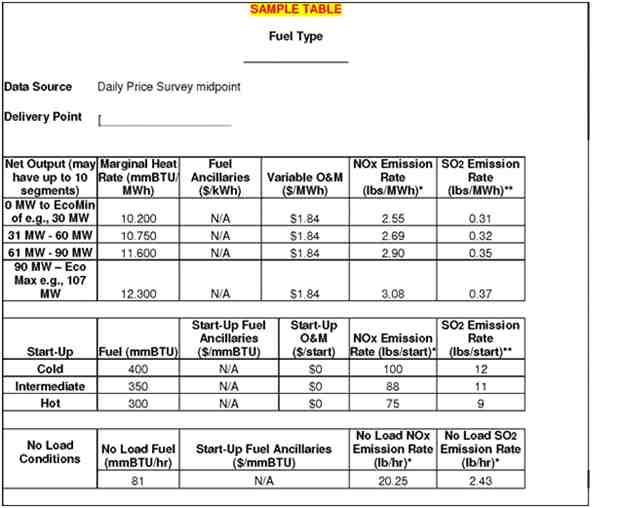 As referenced in Section 3.4, “Supply Offers,” the NOx Allowance Adder shall be calculated as: the appropriate NOx Emission Rate from the table above times the daily quoted price of average trades in $/ton as posted by Evolution Markets, LLC on http://www.evomarkets.com, divided by 2000 (lbs/ton). As referenced in Section 3.4, “Supply Offers,” the SO2 Allowance Adder shall be calculated as: the appropriate SO2 Emission Rate from the table above times the daily quoted price of average trades in $/ton as posted by Evolution Markets, LLC on http://www.evomarkets.com, divided by 2000 (lbs/ton). For use in calculating the Resource's Stipulated Bid Costs, the NOx emission rate shall only be included for bids submitted for operation during the NOx season (May through September of each calendar year). * NOx Emission Rate = [e.g., 0.25] lb/mmbtu on natural gas ** SO2 Emission Rate = [e.g., 0.03] lb/mmbtu on natural gas SCHEDULE 2RESOURCE CHARACTERISTICS[RESOURCE NAME] (NOTE: for combine cycles, provide the following for each mode of operation) EcoMin: 		__________Qualified Capacity*	__________ MW (Winter)	__________MW (Summer)EcoMax (emergency) (as applicable gas/oil:		__________MWRamp Rate (Normal):					__________MW/MinuteRamp Rate (emergency):				__________MW/MinuteMinimum Run Time:					__________hoursMinimum Shutdown Time:				__________hoursNotification Time (Cold):**				__________hoursStart-Up Time (Cold Conditions)***:			__________hoursNotification Time (Warm)**				__________hoursStart-Up Time (Warm Conditions)***:			__________hoursNotification Time (Hot)**				__________hoursStart-Up Time (Hot Conditions)				__________hoursStart-Up Profile						__________(MWh)_________(MMBTU)Shut-Down Profile					__________(MWh)_________(MMBTU)*Qualified Capacity is the amount of capacity a resource may provide in the summer or winter in a Capacity Commitment Period, as determined in the Forward Capacity Market qualification process (Market Rule III.1.3.2) including challenge provisions as appropriate. ** “Notification Time” is defined consistent with eMarket specifications as the time required from an ISO-issued start order to the synchronization of the Resource. *** “Start Up Time” is defined consistent with eMarket specifications as the time required from synchronization of the Resource to the time the Resource reaches its EcoMin level of output and available for ISO dispatch. For each day, Lead Participant shall use commercially reasonable efforts to cause the submittal of Supply Offers for hourly values of EcoMax and EcoMin that are consistent with ambient atmospheric conditions and equipment operating conditions. SCHEDULE 3SUPPLEMENTAL CAPACITY PAYMENTFor each Obligation Month during the Term, a Supplemental Capacity Payment shall be calculated for the Resource[s] as set forth below. The Supplemental Capacity Payment shall be charged to Regional Network Load in the affected Reliability Region. Section III.13 references are to Market Rule 1, Section III.13 – Forward Capacity Market. The Annual Fixed Revenue Requirement (AFRR) for the [generating station / Resource] is $___________. The Annual Fixed O&M Expenses for the [generating station / Resource] is $___________. The AFRR is the cost-of-service for the [generating station / Resource], including fixed operation and maintenance expenses, depreciation, amortization, taxes and return, as accepted by the Commission. The Annual Fixed O&M Expenses is the fixed operating & maintenance expense component of the AFRR. Where the AFRR and the Annual Fixed O&M Requirement have been determined for a generating station that is composed of two or more Resources, each shall be allocated to the Resources pro-rata according to their Capacity Supply Obligations as of the Effective Date. [list the allocated amounts below.] (Part 1)Supplemental Capacity Payment = Plus: Maximum Monthly Fixed Cost Payment Less: Total COS Availability Penalties for the Obligation Month Less: Revenue Credit for the Obligation Month Providing that for any given Capacity Commitment Period the monthly Supplemental Capacity Payments are capped so that the cumulative value of Supplemental Capacity Payments plus Revenue Credits plus Availability Credits (as defined in Section III.13.7.2.7.1.4) shall not exceed the AFRR (subject to the additional provisions of Part 5 if applicable). In the event that the Supplemental Capacity Payment would otherwise be less than zero in any Obligation Month, the Supplemental Capacity Payment for that Obligation Month shall be zero and any unapplied COS Availability Penalty or Revenue Credit shall roll-forward for crediting in a future Obligation Month. For the last Obligation Month of the Term, the ISO shall charge the Owner for any unapplied roll-forward amount and shall refund that amount to Regional Network Load (subject to the additional provisions of Part 5 below if applicable). (Part 2)Maximum Monthly Fixed Cost Payment = AFFR / 12 COS Price = Maximum Monthly Fixed Cost Payment / Capacity Supply Obligation The Total COS Availability Penalty for the Obligation Month equals the sum of the COS Availability Penalties for each Shortage Event that has been defined and recognized in accordance with Sections III.13.7.1.1.1 through III.13.7.1.1.4. The COS Availability Penalty for each Shortage Event shall be determined in accordance with the provisions of Section III.13.7.2.7.1.2, except that it shall be based on the COS Price instead of the Capacity Clearing Price and the Annual Fixed Revenue Requirement instead of the Resource’s Annualized FCA Payment. The per day and per month COS availability penalties assessed shall be subject to the caps set forth in Section III.13.7.2.7.1.3, except that the caps shall be based on the Annual Fixed Revenue Requirement rather than the Resource’s Annualized FCA Payment. The sum of Total COS Availability Penalties for each Capacity Commitment Period shall not exceed the Annual Fixed Revenue Requirement. (Part 4)The purpose of the Revenue Credit is to recognize that the Resource has earned revenues from sources other than this Supplemental Capacity Payment. The Supplemental Capacity Payment is reduced accordingly so that the Resource receives a total payment for its capacity during the Commitment Period equal to its Annual Fixed Revenue Requirement reduced for any COS Availability Penalties. Revenue Credit for the Obligation Month = Plus:	FCA Payment for the Obligation MonthLess:	PER Adjustment for the Obligation MonthLess:	Availability Penalty for the Obligation MonthPlus:	All other revenues related to the Resource (i.e. all revenues except for revenues from the New England Forward Capacity Market) that are in excess of Stipulated Offer Costs.  Provided, however, any Availability Credits earned according to the provisions of Section III.13.7.2.7.1.4 shall be ignored for calculating this Revenue Credit and shall inure to the benefit of the Owner subject to the provisions of Part 1.Where the FCA Payment, PER Adjustment and Availability Penalty for the Obligation Month are the amounts calculated in the normal monthly settlement based on the Capacity Clearing Price for the Capacity Zone and the provisions of Section III.13.7. (Part 5)If this Agreement terminates other than at the end of a Capacity Commitment Period: 5.1 	The ISO shall credit the Resource for Availability Penalties and COS Availability Penalties during that Capacity Commitment Period that are in excess of the pro-rated Annualized FCA Payment and AFRR respectively. The ISO shall charge the appropriate Market Participants defined in Section III.13.7.3 and Regional Network Load in the Reliability Region according to which entities had received the benefit of these excess Availability Penalties and COS Availability Penalties. 5.2 	The monthly Supplemental Capacity Payments are capped so that the cumulative value of Supplemental Capacity Payments plus Revenue Credits plus Availability Credits (as defined in Section III.13.7.2.7.1.4) shall not exceed the prorated AFRR. (Part 6)While the roll-forward provisions of Part 1 provide that the Supplemental Capacity Payment cannot result in a monthly charge to the Resource because of a Supplemental Capacity Payment that calculates to a negative amount, nothing in this Agreement provides that the sum of all charges and credits for the Resource cannot result in a net amount owed to the ISO for any Obligation/Operating Month. ATTACHMENT DISO New England Information PolicyTable of ContentsIntroduction Section 1 -	Policy Intent & Objectives Section 2 -	Confidentiality Issues 2.0 	Confidentiality 2.1 	Confidential Information 2.2 	Treatment of Confidential Information 2.3 	Disclosure of Information Regarding Defaulting Governance Participants 2.4 	Breach of Confidential Information Obligations Section 3 -	Information Access 3.0 	Information Access (a) 	Public Information (b) 	Non-Public Transmission Information  (c) 	Governance Participant Specific Data (d) 	Asset Specific Information – Near Real-Time (e) 	Asset Specific Information – Forecast and post-Settlement (f) 	Meter, Bid and Offer Data (g) 	Reliability, Operations and Area Control Information (h) 	Load Response Provider Information (i) 	ISO New England Information (j) 	Critical Energy Infrastructure Information ("CEII") 3.1 	Process for Submitting and Tracking Formal Information Requests by Governance Participants(a) 	Requesting Entities (b) 	Public Information (c) 	Non-Public Information (d) 	Form of Request; Tracking (e) 	Timing and Notice (f) 	Consideration of Requests (g) 	Release of Information; Prioritization of Formal Information Requests (h) 	Definition of Strategic Information 3.2 	Disclosure to the Commission and the CFTC(a)	Procedures for Disclosure to the Commission(b)	Procedures for Disclosure to the CFTC 3.3 	Disclosure to Authorized Persons and ISO/MMU Requesting Entities (a) 	Definitions (b) 	Procedures for Disclosures to Authorized Persons.(c)	Procedures for Disclosures to an ISO/MMU Requesting Entity.3.4 	Disclosure to Academic Institutions APPENDIX A 		FORM OF NON-DISCLOSURE AGREEMENT APPENDIX B 		FORM OF CERTIFICATION APPENDIX C 		FORM OF ACADEMIC INSTITUTION NON-DISCLOSURE AGREEMENTIntroduction The ISO New England Information Policy establishes rules and guidelines regarding the appropriate disclosure of all information received, created and distributed in connection with the operation of and participation in the markets administered by ISO New England Inc. (the “ISO”). The Information Policy allows stakeholder committees, task forces and working groups (collectively, “Stakeholder Committees”), the ISO, and Governance Participants to share information with the benefit of a common understanding regarding how that information will be used and how appropriate confidentiality will be maintained. The Information Policy document consists of three sections. Section 1 highlights the Information Policy's intent and objectives. Section 2 discusses confidentiality issues. Finally, Section 3 specifies what types of information are available to whom. Changes to the Information Policy will be made in accordance with Section 11.3 of the Participants Agreement. Section 1 -Policy Intent & Objectives The intent of the Information Policy is twofold. First, to allow Governance Participants to provide certain Confidential Information to the ISO, Stakeholder Committees, and other Governance Participants with the benefit of a common understanding regarding how that information will be used and how appropriate confidentiality will be maintained. Second, to provide the ISO, Stakeholder Committees and Governance Participants clear guidance regarding the appropriate disclosure of all information received, created or distributed in connection with the operation of and participation in the markets administered by the ISO. The Information Policy will pertain to all information held by Stakeholder Committees or the ISO, or furnished by or to a Governance Participant as a result of its participation in the markets administered by the ISO, whether it is publicly available or strictly confidential. In order to meet the general obligations of the Transmission, Markets and Services Tariff, the Participants Agreement, the Transmission Operating Agreement, the Rate Design and Funds Disbursement Agreement, and other documents that affect the rates, terms, and conditions of service, including all exhibits and attachments to the listed documents (hereafter collectively referred to as the “Filed Documents”), each Governance Participant is required to furnish to and may be entitled to receive from Stakeholder Committees or the ISO certain information, some of which may be considered confidential, commercially sensitive, and/or strategic in nature. This information is used by the ISO, Stakeholder Committees or Governance Participants, as appropriate, for the following purposes, among others: 1. 	To operate the bulk power supply system on a day-to-day basis. 2.	To administer the Open Access Transmission Tariff. 3.	To administer the New England electricity markets, including the bidding process, billing system and settlement function. 4.	To monitor the competitiveness and efficiency of the market and Governance Participants' compliance with relevant market rules and procedures. 5.	To assess and plan for the long term reliability and adequacy of the New England bulk power supply system. 6.	To provide reports and data as required or appropriate to the various user groups as described in Section 3 of this Information Policy. It is recognized that the successful operation of the New England Control Area is highly dependent on access to certain types of information. The high degree of bulk power supply reliability and adequacy that customers of Governance Participants have become accustomed to expect is, to some degree, a result of Governance Participants' willingness to provide the necessary information. It is only with the ISO's continued access to the information necessary to perform its duties described above that the benefits obtained from bulk power supply pooling can continue.This Information Policy will: 1.	Recognize that protecting the confidentiality of certain information is important to the Governance Participants. 2.	Recognize that the ISO and each Governance Participant have the responsibility to protect the confidentiality of such information. 3.	Provide procedures and guidelines to the ISO, Stakeholder Committees and Governance Participants regarding the handling, publication and distribution of all information. This Information Policy is intended to comport with the obligation of the ISO, Stakeholder Committees and the Governance Participants to comply fully with the antitrust laws and the information access and disclosure provisions of the standards of conduct for transmission providers promulgated by the Commission in 18 C.F.R.  Part 358. The Information Policy is expressly intended both: (1) to protect against the disclosure of Confidential Information that could facilitate anticompetitive conduct prohibited by the antitrust laws and (2) to distribute information to the extent and in a manner consistent with preserving the competitiveness and efficiency of the New England electric markets and the reliability of the bulk power system. No modifications or additions shall be made to Section 3 of this document that result in limiting the disclosure of Confidential Information by Governance Participants that are municipalities, state or municipal agencies, or other public agencies unless such information contains trade secrets or commercial or financial information that has otherwise been kept confidential. Section 2 -Confidentiality Issues 2.0	Confidentiality Confidential Information furnished by a Governance Participant to Stakeholder Committees and/or the ISO shall, for the purposes of this Information Policy, be considered the sole and exclusive property of such Governance Participant (the “Furnishing Governance Participant”). To the extent that such Confidential Information is furnished to Stakeholder Committees and/or the ISO it shall be used solely to perform their obligations under the NEPOOL Agreement and the Participants Agreement. No Governance Participant shall be entitled to receive from the ISO and/or Stakeholder Committees any Confidential Information furnished by another Governance Participant under the NEPOOL Agreement unless the Furnishing Governance Participant has provided the relevant Stakeholder Committees and/or the ISO written authorization for such release. The disclosure of Confidential Information in accordance with this Information Policy shall not be used by any Governance Participant as a basis for a claim that the Governance Participant furnishing such Confidential Information has waived, relinquished, or reduced in any way the Furnishing Governance Participant’s rights to prevent further disclosure of such Confidential Information. The Governance Participants recognize that one of the purposes of the ISO is to prepare analyses, forecasts and reports for the general public, reliability councils, regulators and other user groups. Preparation of such analyses, forecasts and reports requires the use of Governance Participants’ information, some of which may be Confidential Information of an individual Governance Participant. Governance Participants’ obligations to provide information to the ISO or Stakeholder Committees arise under the Filed Documents. Nothing in this Information Policy is intended to expand or alter those obligations. Nothing in this Information Policy requires the ISO to release information to Stakeholder Committees, Governance Participants or any other person if the ISO in good faith believes that the release of such information would violate any applicable law or regulation or the terms of any valid confidentiality agreement or have a material adverse effect on the competitiveness or efficiency of the markets administered by the ISO. 2.1 	Confidential Information The following information will be considered Confidential Information for the purposes of this Policy: (a) 	Information that (i) is furnished by a Governance Participant (the “Furnishing Governance Participant”) to the ISO, Stakeholder Committees or another Governance Participant, (ii) constitutes trade secrets or commercial or financial information, the disclosure of which would harm the Furnishing Governance Participant or prejudice the position of that Governance Participant in the New England electricity markets, and (iii) has been designated in writing by the Furnishing Governance Participant as confidential or proprietary either in the document which provided such information, in the transmittal materials accompanying such information, or in a separate document which identifies the information with sufficient specificity and clarity so that the entity receiving such information has been made aware that the Furnishing Governance Participant seeks confidential treatment for such information, or, is classified as  a type of confidential or proprietary information pursuant to Section 3.0. (b) 	Information that (i) is furnished by the ISO to a Governance Participant or a Stakeholder Committee, (ii) constitutes trade secrets or commercial or financial information the disclosure of which would have an adverse effect on the ability of the ISO to perform its responsibilities under the Participants Agreement, and (iii) has been designated in writing by the ISO as confidential or proprietary either in the document which provided such information, in transmittal materials accompanying such information, or in a separate document which identifies the information with sufficient specificity and clarity so that the entity receiving such information has been made aware that the ISO seeks confidential treatment for such information. In addition, information that is furnished by the ISO to a Governance Participant or a Stakeholder Committee relating to the job status or performance or terms of employment of any ISO employee shall be Confidential Information. (c) 	Information that (i) is furnished by a non-Governance Participant that takes part in a demand response program operated by the ISO (a “DR Information Provider”) to the ISO, Stakeholder Committees or any Governance Participant in connection with the demand response program, (ii) constitutes trade secrets or commercial or financial information, the disclosure of which would harm the DR Information Provider or prejudice the position of the DR Information Provider in the demand response program, and (iii) has been designated in writing by the DR Information Provider as confidential or proprietary either in the document which provided such information, in the transmittal materials accompanying such information, or in a separate document that identifies the information with sufficient specificity and clarity so that the entity receiving such information has been made aware that the DR Information Provider seeks confidential treatment for such information. (d) 	Information that (i) is furnished by a non-Governance Participant acting as a Project Sponsor to the ISO, Stakeholder Committees or any Governance Participant in connection with the Forward Capacity Market, (ii) constitutes trade secrets or commercial or financial information, the disclosure of which would harm the Project Sponsor or prejudice the position of the Project Sponsor in the Forward Capacity Market, and (iii) has been designated in writing by the Project Sponsor as confidential or proprietary either in the document which provided such information, in the transmittal materials accompanying such information, or in a separate document that identifies the information with sufficient specificity and clarity so that the entity receiving such information has been made aware that the Project Sponsor seeks confidential treatment for such information. (e)	Information disclosed to satisfy the “Minimum Criteria for Market Participation” set forth in Section II.A of the ISO New England Financial Assurance Policy that (i) is furnished by a Furnishing Governance Participant to the ISO, Stakeholder Committees or another Governance Participant or is furnished by the ISO to a Governance Participant or a Stakeholder Committee, (ii) constitutes sensitive or non-public information concerning the Participant or identifying or concerning the Principals of a Participant, the disclosure of which could harm the Furnishing Governance Participant or its Principals, and (iii) has been designated in writing by the Furnishing Governance Participant or by the ISO as confidential either in the document which provided such information, in the transmittal materials accompanying such information, or in a separate document which identifies the information with sufficient specificity and clarity so that the entity receiving such information has been made aware that the Furnishing Governance Participant or the ISO seeks confidential treatment for such information.(f) 	Any report, compilation or communication produced by the ISO or a Stakeholder Committee that contains information described in Clause (a), (b), (c), (d) or (e) above and allows for the specific identification of the Furnishing Governance Participant or the DR Information Provider. Confidential Information shall exclude information if and to the extent such information (1) is or becomes generally available to the public without any party violating any obligation of secrecy relating to the information disclosed, or (2) is received by a Governance Participant in good faith from a third party who discloses such information on a non-confidential basis without violating any obligation of secrecy relating to the information disclosed, or (3) is defined as “Public Information,” in Section 3, or (4) can be shown by the recipient's prior records to have been already known to the recipient other than through disclosure by a third party which would not be subject to exclusion based on (2) above. Confidential Information, as defined in this Section 2.1, may be provided to specific user groups entitled to information pursuant to Sections (a) through (i) of Section 3.0. Section 3.0 is not intended, however, to add to or vary the criteria specified above. Otherwise, except as specifically provided herein, no other distribution or disclosure of Confidential Information shall be permitted by the ISO, Stakeholder Committees or Governance Participants. 2.2 	Treatment of Confidential Information The Governance Participants shall take reasonable measures to assure that all of their employees, representatives, or agents who by virtue of their participation on, or as an alternate on, a Stakeholder Committee have access to Confidential Information of another entity that furnished the information, including, as appropriate, a Furnishing Governance Participant, a DR Information Provider or the ISO (the “Furnishing Entity”) (1) do not disclose such Confidential Information to any other employee, representative, or agent of the same Governance Participant or any other person except as permitted under this Section 2.2 and (2) use such information solely for the purpose of satisfying that person’s responsibilities on the Stakeholder Committee. Each Governance Participant shall, upon request by the Participants Committee, provide assurance that the terms of this Section 2.2 are complied with. Any Governance Participant that has furnished Confidential Information to Stakeholder Committees may require each recipient to return all or any portion of the Confidential Information once it is no longer needed by such recipient to fulfill its responsibilities under the Filed Documents. Notwithstanding the foregoing, the ISO, the Participants Committee or any Governance Participant may disclose Confidential Information of another Governance Participant or the ISO only: (1) if such disclosure is permitted in writing by the Furnishing Entity, DR Information Provider or the ISO, as the case may be, or (2) if disclosure is required by order of a court or regulatory agency of competent jurisdiction or dispute resolution pursuant to the Filed Documents, or (3) as otherwise specifically permitted by this Policy. Any entity subject to this Information Policy shall provide prompt written notice to the Furnishing Entity if that entity either is compelled by order of a court or regulatory agency of competent jurisdiction to disclose, or receives a request seeking to compel disclosure of, Confidential Information for which it is not the Furnishing Entity. Further, in recognition that certain Governance Participants are subject to public records and open meeting laws and that certain other demands may be placed on Governance Participants to disclose Confidential Information, a recipient of Confidential Information of another Governance Participant or the ISO may disclose such Confidential Information if and to the extent required by law or requested in writing pursuant to a public records demand or other legal discovery process, provided in either event that the disclosing Governance Participant gives the Furnishing Governance Participant or the ISO prompt written notice of the circumstances that may require such disclosure in time so that the Furnishing Governance Participant or the ISO has a reasonable opportunity to seek a protective order to prevent disclosure. Notwithstanding anything to the contrary contained in this Section 2.2, the ISO, the Participants Committee, or any Governance Participant may disclose Confidential Information to an alternate dispute resolution (“ADR”) neutral in an ADR proceeding required or permitted by any New England market rule, including Appendix A, “Market Monitoring, Reporting and Market Power Mitigation,” to Market Rule 1, or to an arbitrator in an arbitration proceeding under the Filed Documents. In addition, the ISO or any Governance Participant may disclose Confidential Information to a Dispute Representative as defined in, and permitted by, Section 5 of the Billing Policy. Any such ADR neutral, arbitrator or Dispute Representative must agree to be bound by this Information Policy. Notwithstanding anything to the contrary in this Information Policy, resource-specific information contained in the data fields of the Forward Capacity Tracking System, but not information provided to the ISO as separate attachments via the Forward Capacity Tracking System, will be shared with subsequent Lead Market Participants or Project Sponsors for that resource. Notwithstanding anything to the contrary in the ISO New England Information Policy, the ISO, the Participants Committee, or any Governance Participant may disclose Confidential Information as required or permitted to satisfy the “Minimum Criteria for Market Participation” set forth in Section II.A of the ISO New England Financial Assurance Policy.Notwithstanding anything to the contrary in the ISO New England Information Policy and consistent with the Commission’s Order No. 787, the ISO may disclose Confidential Information concerning natural gas-fueled generation from resources located within the New England Control Area to the operating personnel of an interstate natural gas pipeline company that operates a pipeline provided that: (a) Confidential Information regarding specific generators will be shared only with the pipeline serving that generator directly and (b) the ISO has determined that it is operationally necessary to ensure reliability to disclose the Confidential Information. 2.3 	Disclosure of Information Regarding Defaulting Governance Participants Notwithstanding any provision herein to the contrary, the information for release to Governance Participants identified in this Section shall no longer be deemed “Confidential Information” pursuant to the Information Policy. For any Governance Participant that is the subject of a voluntary or involuntary bankruptcy petition or has sought relief under bankruptcy or insolvency laws, or that has a Financial Assurance Default (as defined in the Financial Assurance Policy) or payment default under the Billing Policy, which default is not, or the ISO reasonably concludes will not be, cured within five days of the date of the default, in the case of a payment default (as described in the Billing Policy) or within ten days of the date of a Financial Assurance Default, the following information with respect to that Governance Participant’s obligations shall be disclosed by the ISO to each member and alternate on the Participants Committee, each member and alternate on the Budget and Finance Subcommittee, each Governance Participant’s billing contacts and financial assurance contacts, appropriate Stakeholder Committee(s) designated by the Participants Committee, and appropriate state regulatory or judiciary authority: For the period beginning 90 calendar days prior to the date of the bankruptcy or insolvency petition or for the period beginning on the date of the payment default under the Billing Policy or Financial Assurance Default forward until such time as (a) when the Governance Participant cures the default (unless otherwise required by this Section 2.3 to be disclosed in connection with a bankruptcy or insolvency petition); (b) the earliest to occur of the following: when the bankruptcy case is dismissed, the bankruptcy case is closed, or the plan of liquidation, plan of reorganization, or plan of adjustment filed in the bankruptcy case has been confirmed and such plan has become effective (unless otherwise required by this Section 2.3 to be disclosed in connection with a Financial Assurance Default or a payment default under the Billing Policy); or (c) in any event, when the Governance Participant’s status with the ISO has been terminated (whether voluntarily or involuntarily): (i) the type and available amount of financial assurance in place on the date of disclosure; (ii) whether such Governance Participant has defaulted on its obligations under the Financial Assurance Policy, the amount of any such default as of the date of the disclosure, the date of the initial default, and when or whether the default is cured; (iii) whether such Governance Participant has defaulted on its payment obligations under the Billing Policy, the cumulative amount of any payment defaults as of the date of disclosure, the initial date of the default, the amount of default that remains outstanding as of the date of disclosure, when or whether the default is cured, and the billing default procedures that have been applied pursuant to Sections 3.3, 3.4, or 3.6 of the Billing Policy; (iv) for any Governance Participant subject to a bankruptcy or insolvency petition, the net invoiced amount of such Governance Participant’s purchases in the New England Markets; and (v) whether such Governance Participant owns a registered Load Asset. If a Governance Participant is suspended from the New England Markets, the ISO shall promptly send notice of such suspension to each of the members and alternates on the Participants Committee, the energy regulatory agencies in each of the New England states and the Commission. Said notice shall identify the specific date and time of the suspension.  Notwithstanding the foregoing, notice of such suspension shall not be sent to the Commission if the Governance Participant cures the default related to such suspension prior to the end of the next Business Day following the default.  If the ISO has issued a notice to the Commission that a Governance Participant has been suspended, and that Governance Participant subsequently cures and is no longer suspended (as determined by the ISO in its sole discretion), such Governance Participant may request the ISO to issue a notice state such fact.  In the event of a Financial Assurance Default (as defined in the Financial Assurance Policy) or payment default under the Billing Policy, the ISO may, to the extent reasonably necessary, disclose “Confidential Information” related to such Financial Assurance Default or payment default in any proceeding before the Commission or a court or agency of competent jurisdiction.2.4 	Breach of Confidential Information Obligations The Governance Participants and the ISO acknowledge that remedies at law for any breach of the obligations under this Section 2 would be inadequate and agree that, in enforcing this Section 2, in addition to any other remedies provided at law: (a) 	A Furnishing Governance Participant may, at its option, take one or both of the following actions: (i) apply to any court of equity having jurisdiction for an injunction restraining the ISO, any Stakeholder Committee or any Governance Participant from an actual or threatened violation of this Section 2 relating to Confidential Information provided by such Furnishing Governance Participant and (ii) submit such actual or threatened violation to arbitration in accordance with the procedure provided in Section 17.3 of the Participants Agreement and Section I of the Transmission, Markets and Services Tariff. (b) 	The ISO may, at its option, take one or both of the following actions: (i) apply to any court of equity having jurisdiction for an injunction restraining a Governance Participant or any Stakeholder Committee from an actual or threatened violation of this Section 2 relating to Confidential Information and (ii) submit such actual or threatened violation to arbitration in accordance with the procedure provided in Section 17.3 of the Participants Agreement and Section I of the Transmission, Markets and Services Tariff. (c) 	The Participants Committee may, at its option, take one or both of the following actions: (i) apply to any court of equity having jurisdiction for an injunction restraining the ISO from an actual or threatened violation of this Section 2 relating to Confidential Information and (ii) submit such actual or threatened violation to arbitration in accordance with the procedure provided in Section 17.3 of the Participants Agreement and Section I of the Transmission, Markets and Services Tariff. Section 3 -Information Access 3.0	 Information Access (a) 	Public Information This information includes: Public record filings with regulatory agencies. (Some examples include, but are not limited to, ISO budget data required for ISO tariff filings; and data associated with the Open Access Transmission Tariff.)Data posted on the OASIS. (Some examples include, but are not limited to, transmission facilities information including system inventory; new applications; scheduling information, Real-Time tie line use and surplus availability; aggregate amount of generation operating out of merit (for transmission, reliability and VAR) by Reliability Region (these regions will be defined by the ISO, such that no Confidential Information or Strategic Information is released), Real-Time Operating Reserve availability and curtailment or interruption of External Transactions.) Information and/or reports that are required to be filed with the Commission (unless specifically required to be filed on a confidential basis). (For example, the Filed Documents.)Public generator information including system inventory and new applications. (Some examples include, but are not limited to, Capacity, Energy, Loads & Transmission (CELT) Report; and generator applications pursuant to Section I.3.9.)Public Market Information includes any items required to be made public by (i) the Filed Documents; and (ii) other relevant documents, including without limitation the ISO New England Manuals and any other system rules, procedures or criteria for the operation of the New England system and administration of the New England Markets and the Filed Documents. (Some examples include, but are not limited to, aggregate market requirements and settlements; clearing prices; Locational Marginal Prices; lists of load zones, nodes and hubs; Emergency Energy notices; market monitoring input assumptions and threshold values; Financial Transmission Rights modeling and auction results; Auction Revenue Rights modeling and auction results, and the Net Commitment Period Compensation reporting described in Section III.F.4 of the Transmission, Markets and Services Tariff.)In addition, the ISO shall publish each month’s bid and offer information for all markets on its website on the first day of the fourth calendar month following the month during which the applicable demand bids and supply offers were in effect (e.g., bid and offer data for January would be released on May 1), provided that the information is presented in a manner that does not reveal the specific load or supply asset, its owners, or the name of the entity making the bid or offer, but that allows the tracking of each individual entity’s bids and offers over time. Market test information including any information equivalent to Public Market Information derived from test programs for new markets or market software or simulations of proposed market improvement (includes any and all information necessary for evaluation of the impacts of a proposed new market or an improvement to an existing market, such as cost-shifting impacts and price impacts under certain conditions). Long-term system planning and operations information consisting of load forecasts, transmission models (including power flow, short circuit and stability models and their related base cases and contingency files), transfer limits used for planning purposes, Installed Capacity Requirements and Governance Participants and non-Governance Participants proposed generation.  This information does not include near-term transmission models or transfer limits within New England that are developed as part of system operations or real-time information from the control room energy management system. Public reports required by the Filed Documents (including, but not limited to, evaluation of procedures for determination of Locational Marginal Prices as well as the awarding Financial Transmission Rights and associated Congestion Costs and Transmission Congestion Credits). Public market monitoring information including, but not limited to, public reports by the Independent Market Advisor required by the Market Rules (includes the ISO’s time and expenses in pursuing sanctionable behavior on a case-by-case basis and periodic reports of sanctions imposed and the sanctionable behavior upon which such sanctions were imposed, provided that the information is presented in a manner that does not allow for the identification of the Governance Participants by name or provide a manner for identifying such Governance Participants, except as otherwise provided in the Filed Documents). Any other information that is not Confidential Information that the ISO determines is appropriate for public dissemination because it will improve system reliability, the efficiency of the markets or public understanding of the New England system and the operations of the ISO. This data may be made available to the public at large. (Fees may be applicable to cover process and handling expenses.) (b)	 Non-Public Transmission Information This information includes: Information and/or reports that are filed with NERC or NPCCReal-time system operations information, which is not posted on the OASIS, including but not limited to detailed operations data. (Some examples include, but are not limited to, real-time transmission line flows, real-time transfer limits, and real-time voltages.) Information relating to specific generating facilities, which is required by transmission personnel to ensure the reliable operation of the New England bulk power system. (Some examples include, but are not limited to, detailed generator operating characteristics; and dynamic swing recorder plots.)Transmission Operating Guides. (Some examples include, but are not limited to, guides for operation of special protection systems; and transmission operations related to stability limits.)Information related to system restoration efforts. (Some examples include, but are not limited to, ISO and Governance Participants' detailed power system restoration plans.)This information may be made available to reliability councils and all Governance Participants’ transmission personnel. The release of relevant transmission outage information to affected generators, to the extent required or desired for coordination of transmission and generation outages, shall be governed by the processes available for such coordination (ISO New England Operating Procedure No. 3 or any successor or similar document), by the codes of conduct prescribed by 18 C.F.R. Part 358 and by other applicable Commission regulation. (c) 	Governance Participant Specific Data This information includes: Data not yet posted on the OASIS. (Some examples include, but are not limited to, interface transmission service schedules lists.)Confidential Information, as defined in Section 2.1 of this Information Policy, for which this Governance Participant, or an agent thereof, has the right to receive the data.  (Some examples include, but are not limited to, product obligation; and load.)Invoice and Settlement Data.  (Some examples include, but are not limited to, Governance Participant Phase I/II hourly transfer capability allocations; electrical load, adjusted net interchange, obligation, entitlement, Charges, and Payments for each market.)This data may be made available to active users or agents of the specified Governance Participant. (d) 	Asset Specific Information – Near Real-Time This information includes: Near real-time information related to the particular asset. (Some examples include, but are not limited to, generation levels (MW); designations (MW); AGC status, operating limits, response rates, unit forecast and operation information, and Real-Time status of External Transactions) This data may be made available to those Governance Participants, or agents thereof, who are joint Owners and/or Entitlement Holders in the Asset.  As applicable, this data may also be made available to a Governance Participant who is a contractual party to external or internal bilateral contracts for the specified Asset, The release of relevant generation outage information to affected transmission owners, to the extent required or desired for coordination of transmission and generation outages, shall be governed by the processes available for such coordination (ISO New England Operating Procedure No. 3 or any successor or similar document), by the standards of conduct prescribed by 18 C.F.R. Part 358 and by other applicable Commission regulations. (e)	 Asset Specific Information – Forecast and post-Settlement This information includes: Unit forecast information relating to a particular Asset, which is necessary to determine the projected operation of particular resources. (Some examples include, but are not limited to, Start-Up Time; generation; and shut-down time.)Information relating to a particular Asset, which is necessary to determine the accuracy of settlement. (Some examples include, but are not limited to, high operating limit; generation; Ownership Share; and duration on AGC.)Governance Participant input data. (Some examples include, but are not limited to, generation input data; and records of deficient performance.)Capability Responsibility  data and calculations, for those specific generating facilities for which a Governance Participant(s) has an ownership interest. (Some examples include, but are not limited to, unit capability demonstration audits)All information, with the exception of bids, offers and meter data, necessary to verify settlement data. (Some examples include, but are not limited to, response rate data; and minimum run-time data.)This data may be made available to those Governance Participants, or agents thereof, who are joint owners and/or entitlement holders in the Asset.  The release of relevant generation outage information to affected transmission owners, to the extent required or desired for coordination of transmission and generation outages, shall be governed by the processes available for such coordination (ISO New England Operating Procedure No. 3 or any successor or similar document), by the  codes of conduct prescribed by 18 C.F.R. Part 358 and by other applicable Commission regulations. (f) 	Meter, Bid and Offer Data This information includes: Confidential Information submitted as input to the market system. Bid and offer data may be made available to any Governance Participant with an Ownership Share, or agent thereof, for a specified Asset. A minimum power value derived by the ISO from a resource’s Economic Minimum Limit may be included in the transmission models that are treated as public information pursuant to Section 3.0(a).Meter data may be made available to the Assigned Meter Reader for a specified Asset.  Meter data may be manually distributed to the Host Participant whose unmetered load is calculated based on said meter data. (g)	 Reliability, Operations and Area Control Information (i)	Reliability-Related InformationThis information includes:Real-Time operating data, including Confidential Information, that is used to assure the reliable operation of the interconnected bulk power system and/or that may be authorized or required to be shared pursuant to reliability standard, NERC or NPCC rule, or by Commission request, order or rule.  (Some examples include, but are not limited to, transmission interface limits, transmission line flows, line or circuit breaker status, generation output or phasor measurement data.)Real-Time operating data that is used to assure reliable operation of the interconnected bulk power system is typically shared by the ISO with the Commission, NERC, NPCC, and any applicable “regional entity” (as defined in the Federal Power Act), or any reliability coordinator, balancing authority, transmission operator or equivalent entity.(ii) 	External Control Center Information This information includes: All system operations or planning information that relates to the particular external control center. (Some examples include, but are not limited to, transmission interface transfers and limits within the external control center area; and inter-area emergency assistance available, used for planning purposes, under ISO New England Operating Procedure No. 4 conditions.) Information that is required to assure the reliable operation of the interconnected bulk power system. (Some examples include, but are not limited to, all information deemed necessary in the event of ISO New England Operating Procedure No. 4 implementation; and, under non-ISO New England Operating Procedure No. 4 system conditions, information related to inter-area flow control.) Inter-area transmission operating guides that relate to the particular external control area. (Some examples include, but are not limited to, PV-20 Cross Trip SPS – available to New York; and Phase I Runback SPS – available to Hydro Quebec.) Confidential Information (under signature of confidentiality agreements that provide rights to Governance Participants equivalent to those granted in this Information Policy to notice of and opportunity to defend against any release of their Confidential Information) and non-confidential information may be shared among Control Areas for the purposes of increasing markets coordination, including elimination of seams, increasing market efficiency and study purposes of the interconnected bulk power system. (Some examples include, but are not limited to, ISO operations and markets information, including market monitoring information, provided that market monitoring information shall only be shared with independent market operators or independent market monitors and only in connection with particular investigations affecting regional markets.) This information is not available to Governance Participants, a subset thereof, or the Public at large, but is typically communicated by the ISO operations (control room/forecast office) or planning department directly to external control center personnel. (iii)	 Local Control Center Information This information includes: All system operations or planning information.  (Some examples include, but are not limited to, detailed system models; and transmission element data as detailed on NX-9 forms.)Information relating to specific generating facilities that is needed to assure the reliable operation of the New England Control Area.  (Some examples include, but are not limited to, generator constraints, including the reason for such constraint; and detailed generator unit commitment.)Transmission Operating Guides.  (Some examples include, but are not limited to, guides for operation of special protection systems; and transmission operations related to stability limits.)New England and Local Control Center System Restoration Plans.  (Some examples include, but are not limited to, the ISO, Local Control Center and Governance Participants’ detailed power system restoration plans.)This information is not available to Governance Participants, a subset thereof, or the public at large, but is typically communicated by the ISO’s control room/forecast office) directly to Local Control Center personnel. (h) 	Demand Response Provider Information This information is asset-specific Confidential Information, including: Retail customer information;Customer data;Load profiles, and;Demand response information provided at the request of the Internal Market Monitor pursuant to Section III.A.17.Information relating to retail customers, customer data and load profiles is subject to certain state law restrictions and is not available to Governance Participants, a subset thereof, or the Public at large, but is typically communicated by the ISO’s control room/forecast office directly to load response provider personnel. (i) 	ISO New England Information This information includes: Any Governance Participant or Asset specific information as requested by the ISO, which will be maintained in accordance with this Information Policy. (Some examples include, but are not limited to, all Governance Participant and Asset specific information, which is available to the ISO.) Any ISO employment information and ISO administrative information not specifically listed in other categories. ISO personnel, consultants, counsel, and board members may have access to any information defined in the categories listed above. All Confidential Information, as defined in Section 2.1 of this Information Policy, will only be distributed in accordance with this  Information Policy. All other data, which is not specifically defined and is not Confidential Information, may be released at the discretion of the ISO in accordance with the procedures set forth in Sections 3.1, 3.2 and 3.3 hereto. (j) 	Critical Energy Infrastructure Information (“CEII”) This information includes: Information designated by a Governance Participant or the ISO as CEII, which is defined by the Commission as “specific engineering, vulnerability, or detailed design information about proposed or existing critical infrastructure that: (1) relates details about the production, generation, transportation, transmission, or distribution of energy; (2) could be useful to a person in planning an attack on critical infrastructure; (3) is exempt from mandatory disclosure under the Freedom of Information Act, 5 U.S.C. 552; and (4) does not simply give the general location of the critical infrastructure.” Reports, summaries, compilations, analyses, notes or other information which contain such information. Access to CEII shall be granted by the ISO in accordance with the CEII disclosure processes posted on its website and, in the event that the CEII also falls within a category of information (including Confidential Information) described herein, in accordance with this Information Policy. Governance Participants shall treat CEII as if it were Confidential Information, notwithstanding any other provision of this Information Policy, and additionally shall maintain CEII in a secure place. 3.1	 Process for Submitting and Tracking Formal Information Requests by Governance Participants (a) 	Requesting Entities As used in this Section 3.1, the term “Requesting Entity” shall mean any Governance Participant  or an Authorized Person, as defined in Section 3.3 of this Information Policy). (b)	 Public Information If a Requesting Entity requests that the ISO publish Public Information (as defined in Section 3.0(a) of this Information Policy) that is not currently published by the ISO, the ISO may after consultation with the Participants Committee or its designated subcommittee or working group defer or deny such request if the ISO determines that publication of such data is not feasible at the time of such request due to resource limitations, including, without limitation, available software. (c) 	Non-Public Information (i) 	A Requesting Entity that desires to make a formal request for information that is not Public Information from the ISO, the resolution of which request shall be appealable under Section 3.1(e)(v) of this Information Policy, shall submit a formal written request to the ISO in the manner set forth in Section 3.1(d) below (a “Formal Information Request”) for such information. (ii) 	Requests for information from Requesting Entities to the ISO other than Formal Information Requests need not be in writing. (iii) 	Any request for information from the Commission, or the CFTC,  or from an Authorized Person (as defined in Section 3.3 of this Information Policy) shall be addressed according to the procedures set forth in Section 3.2 and Section 3.3 of this Information Policy, as applicable. (d) 	Form of Request; Tracking (i) 	Any Formal Information Request shall be directed to the point of contact designated by the ISO to handle such requests (the “ISO Information Contact”). The ISO shall post contact information for the ISO Information Contact on the ISO website. (ii) 	A Formal Information Request shall be in writing, which shall include electronic communications addressed to the ISO Information Contact, and shall: (a) describe with particularity the information sought; (b) provide a description of the purpose of the information request; (c) state the time period for which such information is requested; (d) specifically designate such request as a Formal Information Request and make reference to Section 3.1(d)(ii) of the Information Policy; and (e) provide contact information for the person to whom the response to such Formal Information Request is to be directed. (iii) 	The ISO Information Contact shall track all Formal Information Requests and provide a report indicating the nature of each request and the response to such request to the Markets Committee on a monthly basis. (e) 	Timing and Notice (i) 	The ISO Information Contact normally shall notify all affected Furnishing Entities within five (5) business days after receiving a Formal Information Request. (ii)	 The ISO Information Contact normally shall provide the Requesting Entity with a response (an “Initial Response”) within fifteen (15) business days after receiving the Formal Information Request (the “Request Date”). The Initial Response shall indicate either (A) that the ISO has made a decision on the Formal Information Request in accordance with Section 3.1(f)(i) below, in which case it shall describe such decision, or (B) that the ISO was unable to reach a decision, and will be consulting with the Participants Committee in accordance with Section 3.1(f)(ii) below. (iii)	 If the Initial Response indicates that the ISO is further consulting with the Participants Committee, the ISO Information Contact normally shall provide the Requesting Entity with a follow-up response (a “Follow-Up Response”) the earlier of ten (10) business days after a recommendation by the Participants Committee as set forth in Section 3.1(f)(ii) below or sixty (60) days following the Request Date, which response shall indicate either (A) that the ISO has made a decision on the Formal Information Request in accordance with Section 3.1(f)(ii) below, in which case it shall describe such decision, or (B) that the ISO has failed to make a decision with respect to the Formal Information Request, in which case such request shall be deemed denied. (iv) 	The ISO Information Contact shall provide the Furnishing Entity(ies) with copies of any Initial Response or Follow-Up Response provided in response to a Formal Information Request on the same day that such responses are provided to the Requesting Entity. In addition, the ISO Information Contact shall provide the Furnishing Entity(ies) with at least ten (10) business days prior written notice of any release of Confidential Information or Strategic Information relating to such Furnishing Entity (whether such release is on the ISO’s own initiative, in response to a Formal Information Request, or otherwise), which written notice shall inform such Furnishing Entity(ies) of its right to dispute such release under Section 3.1(e)(v) of the Information Policy. (v) 	The Requesting Entity shall have the right to appeal any Initial Response that contains a decision with respect to a Formal Information Request and any Follow-Up Response. Any affected Furnishing Entity shall have the right to appeal any Initial Response or Follow-Up Response that contains a decision with respect to a Formal Information Request and any decision by the ISO to release Confidential Information or Strategic Information (whether such release is on the ISO’s own initiative, in response to a Formal Information Request, or otherwise). The Participants Committee shall have the right to appeal any Initial Response that contains a decision with respect to a Formal Information Request. Notice of any appeal shall be provided contemporaneously to the Participants Committee and the ISO Information Contact. (vi) 	Any appeal of the ISO’s actions under this Section 3.1 with respect to a Formal Information Request shall be subject to binding arbitration with the Commission’s Alternative Dispute Resolution Service, as further described in 18 C.F.R. §§ 385.604, 385.605. The ISO and the disputing entity(ies) shall use reasonable efforts to insure that an arbitrator is selected and a hearing is scheduled within thirty (30) days of the ISO receiving notice of an appeal. Unless otherwise agreed by all parties, the duration of any arbitration hearing will be limited to one day. The arbitrator’s decision shall be binding on the respective parties; provided, however, that any of the respective parties to the arbitrator’s decision shall be entitled to appeal the arbitrator’s decision directly to the Commission. (vii) 	Suitable forms of notice and/or communications pursuant to this subsection shall include, but not be limited to, electronic communications. (f) 	Consideration of Requests (i) 	After receiving a Formal Information Request, the ISO shall first determine whether (X) the information requested is information described in Sections (a) through (i) of Section 3.0 and (Y) the Requesting Entity is a member of a user group specifically entitled to receive such information pursuant to Sections (a) through (i) of Section 3.0. If the ISO determines that the Requesting Entity is not entitled to receive the requested information pursuant to Sections (a) through (i) of Section 3.0, the ISO shall then determine if the requested information is Confidential Information or Strategic Information. The ISO may consult with the Independent Market Advisor, NEPOOL counsel, the Furnishing Entity(ies), and/or the Participants Committee (as provided in Section 3.1(d)) during the process of making this determination. (A) 	If the ISO determines that the information is Confidential Information, the ISO Information Contact will refer the request to the Furnishing Entity(ies) and the ISO will not release the requested information unless it is directed to do so by the Furnishing Entity(ies) or ordered to do so by a court or regulatory authority with jurisdiction over such matters. If the Furnishing Entity(ies) directs the ISO to release the requested information, the ISO will next determine whether the requested information is Strategic Information as set forth in Section 3.1(c)(i)(B) below. The Furnishing Entity(ies) shall bear any costs reasonably incurred by the ISO in opposing the issuance of such an order requiring disclosure of the Furnishing Entity(ies)’ Confidential Information. Notwithstanding the foregoing, upon the request of a regulatory agency, other than FERC or its staff or the CFTC or its staff, having appropriate jurisdiction and subject to an appropriate confidentiality order entered under such agency’s procedures sufficient to preserve the confidential nature of the information submitted, and with advance notice to the Furnishing Entity(ies), the ISO Information Contact may submit Confidential Information to such agency. (B) 	If the information requested is Strategic Information, the ISO shall determine whether to release the requested information, in consultation with the Independent Market Advisor, NEPOOL counsel and/or the Furnishing Entity(ies), as the ISO deems appropriate. If the ISO releases such information, it will do so by making the information public. (C) 	If the information requested is neither Confidential Information nor Strategic Information, the ISO shall determine whether to release the requested information; provided that the Participants Committee, acting on the recommendation of an appropriate Stakeholder Committee, may request the ISO to release the requested information. (ii) 	If, after consultation with the Independent Market Advisor, NEPOOL counsel and/or the Furnishing Entity, as appropriate, the ISO cannot, in its good faith judgment, determine the classification status of requested information or otherwise believes that a Formal Information Request raises policy questions that should be determined by the Governance Participants, then the following procedure shall apply: (A) 	The ISO shall refer the request to the Participants Committee with its recommendation for action. (B) 	The Participants Committee, acting on recommendation of a subcommittee or working group, as appropriate, may approve of or suggest modifications to the recommendation of the ISO. If the Participants Committee approves the ISO’s recommendation, or if the ISO accepts the Participants Committee’s suggested modifications, the Participants Committee’s decision shall determine the response to the Formal Information Request; provided, however, that, to the extent that the information requested is found to be Confidential Information, the ISO shall continue to maintain the confidentiality of such information in accordance with the terms of this Information Policy. (g)	 Release of Information; Prioritization of Formal Information Requests (i) 	The ISO shall reasonably attempt to comply with any Formal Information Request that has been granted within thirty (30) days of the Initial Response or Follow-Up Response informing the Requesting Entity that its request has been granted. The ISO may condition the release of any information to a Requesting Entity upon payment of the ISO’s reasonable cost to identify and prepare such information.  (ii) 	If the ISO does not have the resources available to comply with all outstanding Formal Information Requests within the time provided in clause (i) above, the ISO will consult with the Participants Committee or its designated subcommittee or working group to determine how such Formal Information Requests should be prioritized. (h)	 Definition of Strategic Information For purposes of this Policy, Strategic Information means any information, except Public Information, that would affect a Governance Participant’s bid or offer strategy in the New England electric markets including information affecting the offer price for or cost of operation of a resource, the capacity or availability of a resource, or any other offer parameter for a resource. Strategic Information includes Confidential Information supplied by Governance Participants to the extent such information would affect a Governance Participant’s bid or offer strategy such as, for example: All offer prices and parameters for particular resources including bid blocks and times. Cost information regarding operation of one or more resources if and to the extent supplied to the ISO. Information regarding fuel availability for thermal resources or impoundment levels for hydroelectric facilities. Information regarding transmission outages, not otherwise made public, for scheduled maintenance or otherwise that affects the availability of certain generating resources. Strategic Information may also include information calculated or produced by the ISO such as: Aggregate prices and quantities offered that are derived through the unit commitment process. Information regarding which resources will run or have run during any particular market settlement period. Information derived through the unit commitment process or the market settlement system as to units that run out of merit. Information regarding the existence or location of certain short-term transmission constraints. No Strategic Information that is Confidential Information will be released except in compliance with the provisions of this Information Policy regarding Confidential Information. 3.2	 Disclosure to the Commission and the CFTC (a)	Procedures for Disclosure to the CommissionIf the Commission or its staff, during the course of an investigation or otherwise, requests information from the ISO that is Confidential Information or CEII, the ISO shall provide the requested information to the Commission or its staff, within the time provided for in the request for information. In providing Confidential Information to the Commission or its staff, the ISO shall, consistent with 18 C.F.R §§ 1b.20 and 388.112, request that the information be treated as confidential and non-public by the Commission and its staff and that the information be withheld from public disclosure. The ISO shall notify any affected Furnishing Entity(ies) (1) when it is notified by the Commission or its staff, that a request for disclosure of Confidential Information has been received at which time the ISO and the affected Furnishing Entity(ies) may respond before such information would be made public; and (2) when it is notified by the Commission or its staff that a decision to disclose Confidential Information has been made, at which time the ISO and the affected Furnishing Entity(ies) may respond before such information would be made public. In providing CEII to the Commission or its staff, the ISO shall, consistent with 18 C.F.R. § 388.112, request that the information be treated as CEII by the Commission and its staff. (b)	Procedures for Disclosure to the CFTCFurnishing Entity(ies) permits the ISO to provide Confidential Information or CEII to the CFTC or its staff in response to a subpoena or other request for information or documentation without notifying Furnishing Entity(ies) prior to providing such information to the CFTC.  The ISO shall provide the requested information or documentation to the CFTC or its staff within the time provided for in the request for information or documentation.  In providing Confidential Information or CEII to the CFTC or its staff, the ISO shall: (i) request, on behalf of the Furnishing Entity(ies), that the information be treated as confidential and non-public by the CFTC and its staff, as provided in 17 C.F.R. § 145.9; and (ii) make clear through the confidentiality legend required by 17 C.F.R. § 145.9 that both the ISO and the Furnishing Entity(ies) are the submitters of the Confidential Information or CEII as provided under 17 C.F.R. § 145.9.3.3 	Disclosure to Authorized Persons and ISO/MMU Requesting Entities (a)	 Definitions For purposes of this Section 3.3, the following terms shall have the meanings set forth below: “Affected Governance Participant” shall mean a Governance Participant, which, as a result of its Participation in the markets administered by the ISO, provided Confidential Market Information to the ISO, which Confidential Market Information is requested by or is disclosed to an Authorized Person under a Non-Disclosure Agreement. “Authorized Commission” shall mean a state public utility commission within the geographic limits of the New England Control Area that regulates the distribution or supply of electricity to retail customers and is legally charged with monitoring the operation of wholesale or retail markets serving retail suppliers or customers within its state. “Authorized Person” shall mean a person who has executed a Non-Disclosure Agreement, and is authorized in writing by an Authorized Commission to receive and discuss Confidential Market Information. Authorized Persons may include attorneys representing an Authorized Commission, consultants and/or contractors directly employed by an Authorized Commission, provided; however, that consultants or contractors may not initiate requests for Confidential Market Information from the ISO or the External Market Monitor. “Confidential Market Information” shall mean Confidential Information consisting of market data relating to the markets administered by the ISO, including data supplied by Governance Participants and aggregate data regularly compiled by the ISO. Confidential Market Information shall not include the following categories of information without excluding any objective market data associated with them that would otherwise be provided under the first sentence of this definition: (i) draft versions of reports and analyses, (ii) internal ISO documents not related to market data, (iii) attorney-client communications, (iv) attorney work-product privileged information, (v) communications about Confidential Market Information between an Affected Governance Participant and the ISO/External  Market Monitor, except to the extent that the communications become part of final written reports or final written analyses by the ISO/External Market Monitor, (vi) communications between an Affected Governance Participant and the ISO made on a confidential basis as part of a settlement proceeding or negotiation; and (vii) information provided to the ISO on a confidential basis as part of an Alternative Dispute Resolution proceeding. “Information Request” shall mean a written request, in accordance with the terms of this Section 3.3 for disclosure of Confidential Market Information pursuant to Section 3.3 of this Information Policy. “ISO/MMU Requesting Entity” shall mean an independent system operator or regional transmission organization subject to the Commission’s jurisdiction, or its market monitor, that is requesting Confidential Market Information pursuant to Section 3.3(c) of this Information Policy.“Non-Disclosure Agreement” shall mean an agreement between an Authorized Person and the ISO pursuant to Section 3.3 of this Information Policy, the form of which is appended to this Information Policy (Appendix A), wherein the Authorized Person is given access to otherwise restricted Confidential Market Information, for the benefit of their respective Authorized Commission. “State Certification” shall mean the Certification of an Authorized Commission, pursuant to Section 3.3 of this Information Policy, the form of which is appended to this Information Policy (Appendix B), wherein the Authorized Commission identifies all Authorized Persons employed or retained by such Authorized Commission, a copy of which shall be filed with the Commission. “Third Party Request” shall mean any request or demand by any entity upon an Authorized Person, an Authorized Commission or an ISO/MMU Requesting Entity for release or disclosure of Confidential Market Information provided to the Authorized Person, Authorized Commission or ISO/MMU Requesting Entity by the ISO, the Internal Market Monitor or the External Market Monitor. A Third Party Request shall include, but shall not be limited to, any subpoena, discovery request, or other request for Confidential Market Information made by any: (i) federal, state, or local governmental subdivision, department, official, agency or court, or (ii) arbitration panel, business, company, entity or individual. (b) 	Procedures for Disclosures to Authorized Persons (i) 	Notwithstanding anything in this section to the contrary, the ISO and/or the External Market Monitor shall disclose Confidential Market Information, otherwise required to be maintained in confidence pursuant to this Information Policy, to an Authorized Person under the following conditions: (1) 	The Authorized Person has executed a Non-Disclosure Agreement with the ISO representing and warranting that he or she:  (i) is an Authorized Person; (ii) is duly authorized to enter into and perform the obligations of the Non-Disclosure Agreement; (iii) has adequate procedures to protect against the release of any Confidential Market Information received, (iv) is familiar with, and will comply with any applicable procedures of the Authorized Commission which the Authorized Person represents, (v) covenants and agrees on behalf of himself or herself not to disclose the Confidential Market Information and to deny any Third Party Requests and defend against any legal process which seeks the release of any Confidential Market Information received in contravention of the terms of the Non-Disclosure Agreement, and (vi) is not in breach of any Non-Disclosure Agreement entered into with the ISO. (2)	 The Authorized Commission employing or retaining the Authorized Person has provided the ISO with: (a) a final order of the Commission prohibiting the release by the Authorized Person or the Authorized Commission of Confidential Market Information in accordance with the terms of this Information Policy and the Non-Disclosure Agreement; and (b) either an order of such Authorized Commission or a certification from counsel to such Authorized Commission, confirming that the Authorized Commission (i) has statutory authority to protect the confidentiality of any Confidential Market Information received from public release or disclosure and from release or disclosure to any other entity, (ii) will defend against any disclosure of Confidential Market Information pursuant to any Third Party Request through all available legal process, including, but not limited to, obtaining any necessary protective orders, (iii) will provide the ISO with prompt notice of any such Third Party Request or legal proceedings and will consult with the ISO and/or any Affected Governance Participant in its efforts to deny the Third Party Request or defend against such legal process, (iv) in the event a protective order or other remedy is denied, will direct Authorized Persons authorized by it to furnish only that portion of the Confidential Market Information which their legal counsel advises the ISO in writing is legally required to be furnished, (v) will exercise its best efforts to obtain assurance that confidential treatment will be accorded to such Confidential Market Information and (vi) has adequate procedures to protect against the release of such Confidential Market Information; and (c) confirmation in writing that the Authorized Person is authorized by the Commission to enter into the Non-Disclosure Agreement and to receive Confidential Market Information under this Information Policy. (3) 	The Authorized Commission employing or retaining the Authorized Person has provided the ISO with a State Certification. (4) 	The ISO and the External Market Monitor shall be expressly entitled to rely upon such Commission and Authorized Commission orders, the State Certification and/or certifications of counsel in providing Confidential Market Information to the Authorized Person, and shall in no event be liable, or subject to damages or claims of any kind or nature hereunder due to the ineffectiveness of the /Commission and/or Authorized Commission orders, or the inaccuracy of such certification of counsel. (5) 	The Authorized Person may discuss Confidential Market Information with other Authorized Persons who are parties to Non-Disclosure Agreements, provided; however, that the ISO shall have confirmed in advance and in writing that it has previously released the Confidential Market Information in question to such Authorized Persons.  The ISO shall respond to any written request for confirmation within two (2) business days of its receipt. (6)	 The ISO shall maintain a schedule of all Authorized Persons and the Authorized Commissions they represent, which shall be made publicly available on the ISO’s website or by written request. Such schedule shall be compiled by the ISO, based on information provided by any Authorized Person and/or Authorized Commission.  The ISO shall update the schedule promptly upon receipt of information from an Authorized Person or Authorized Commission, but shall have no obligation to verify or corroborate any such information, and shall not be liable or otherwise responsible for any inaccuracies in the schedule due to incomplete or erroneous information conveyed to and relied upon by the ISO in the compilation and/or maintenance of the schedule. (ii) 	The External Market Monitor or other designated representative of the ISO may, in the course of discussions with any Authorized Person, orally disclose information otherwise required to be maintained in confidence, without the need for a prior Information Request.  Such oral disclosures shall provide enough information to enable the Authorized Person or their Authorized Commission to determine whether additional Information Requests for information are appropriate. The External Market Monitor or other representative of the ISO will not make any written or electronic disclosures of Confidential Market Information to the Authorized Person pursuant to this section. In any such discussions, the External Market Monitor or other representative of the ISO shall ensure that the individual or individuals receiving such Confidential Market Information are Authorized Persons as defined herein, request that the Authorized Person describe the purpose of the inquiry, orally designate Confidential Market Information that is disclosed, and refrain from identifying any specific Affected Governance Participant whose information is disclosed.  The External Market Monitor or other representative of the ISO shall also be authorized to assist Authorized Persons in interpreting Confidential Market Information that is disclosed.  The External Market Monitor or representative of the ISO shall provide any Affected Governance Participant and counsel for the Participants Committee with oral notice of any oral disclosure immediately, but not later than one (1) business day after the oral disclosure.  Such oral notice to the Affected Governance Participant shall include the substance of the oral disclosure, but shall not reveal any Confidential Market Information of any other Governance Participant and must be received by the Affected Governance Participant before the name of the Affected Governance Participant is released to the Authorized Person, provided; however, the identity of the Affected Party must be made to the Authorized Person within two (2) business days of the initial oral disclosure.  The ISO shall provide an Affected Governance Participant and counsel for the Participants Committee with written notice, which shall include electronic communication, of any oral disclosure as soon as possible, but not later than two (2) business days after the date of the oral disclosure. (iii) 	As regards Information Requests: (1)	 Information Requests to the ISO shall be in writing, which shall include electronic communications addressed to the External Market Monitor or other designated representative of the ISO, and shall: (a) describe with particularity the information sought; (b) provide a description of the purpose of the Information Request; (c) state the time period for which Confidential Market Information is requested; and (d) re-affirm that only the Authorized Person shall have access to the Confidential Market Information requested.  The ISO shall provide an Affected Governance Participant and counsel for the Participants Committee with written notice, which shall include electronic communication, of an Information Request of the Authorized Person as soon as possible, but not later than two (2) business days after the receipt of the Information Request. (2) 	Subject to the provisions of section (iii)(3), the ISO shall supply Confidential Market Information to the Authorized Person in response to any Information Request within five (5) business days of the receipt of the Information Request, to the extent that the requested Confidential Market Information can be made available within such period, provided; however, that in no event shall Confidential Market Information be released prior to the end of the fourth (4th) business day without the express consent of the Affected Governance Participant. To the extent that the ISO cannot reasonably prepare and deliver the requested Confidential Market Information within such five (5) day period, it shall, within such period, provide the Authorized Person with a written schedule for the provision of such remaining Confidential Market Information.  Upon providing Confidential Market Information to the Authorized Person, the ISO shall either provide a copy of the Confidential Market Information to the Affected Governance Participant(s), or provide a listing of the Confidential Market Information disclosed, provided; however, that the ISO shall not reveal any Governance Participant’s Confidential Market Information to any other Governance Participant. (3) 	Notwithstanding section (iii)(2), above, should the ISO, an Affected Governance Participant, or the Participants Committee (with respect to an Information Request that applies to multiple Governance Participants) object to an Information Request or any portion thereof, any of them may, within four (4) business days following the ISO’s receipt of the Information Request, request, in writing, a conference with the Authorized Commission or the Authorized Commission’s authorized designee to resolve differences concerning the scope or timing of the Information Request, provided; however, nothing herein shall require the Authorized Commission to participate in any conference.  Any party to the conference may seek assistance from the Commission staff in resolution of the dispute.  Should such conference be refused by any participant, or not resolve the dispute, then the ISO, the Affected Governance Participant, the Participants Committee (with respect to an Information Request that applies to multiple Governance Participants) or the Authorized Commission may initiate appropriate legal action at the Commission within three (3) business days following receipt of written notice from any conference participant terminating such conference. Any complaints filed at the Commission objecting to a particular Information Request shall be designated by the party as a “fast track” complaint and each party shall bear its own costs in connection with such Commission proceeding. If no Commission proceeding regarding the Information Request is commenced within such three day period, the ISO shall utilize its best efforts to respond to the Information Request promptly. During any pending Commission proceeding regarding an Information Request, the ISO shall continue to maintain the confidentiality of the Confidential Market Information subject to such Information Request. (iv) 	In the event of any breach of a Non-Disclosure Agreement: (1) 	The Authorized Person and/or their respective Authorized Commission shall promptly notify the ISO, who shall, in turn, promptly notify any Affected Governance Participant and counsel for the Participants Committee of any inadvertent or intentional release, or possible release, of Confidential Market Information provided pursuant to any Non-Disclosure Agreement. (2) 	The ISO shall terminate such Non-Disclosure Agreement upon written notice to the Authorized Person and his or her Authorized Commission, and all rights of the Authorized Person thereunder shall thereupon terminate, provided; however, that the ISO may restore an individual’s status as an Authorized Person after consulting with the Affected Governance Participant and to the extent that: (i) the ISO determines that the disclosure was not due to the intentional, reckless or negligent action or omission of the Authorized Person; (ii) there were no harm or damage suffered by the Affected Governance Participant; or (iii) similar good cause shown. Any appeal of the ISO’s actions under this section shall be to the Commission. (3) 	The ISO, the Affected Governance Participant, and/or the Participants Committee shall have the right to seek and obtain at least the following types of relief: (a) an order from the Commission requiring any breach to cease and preventing any future breaches; (b) temporary, preliminary, and/or permanent injunctive relief with respect to any breach; and (c) the immediate return of all Confidential Market Information to the ISO. (4) 	No Authorized Person shall have responsibility or liability whatsoever under the Non-Disclosure Agreement or this Information Policy for any and all liabilities, losses, damages, demands, fines, monetary judgments, penalties, costs and expenses caused by, resulting from, or arising out of or in connection with the release of Confidential Market Information to persons not authorized to receive it, provided that such Authorized Person is an employee or member of an Authorized Commission at the time of such unauthorized release. Nothing in this section (iv)(4) is intended to limit the liability of any person who is not an employee of or a member of an Authorized Commission at the, time of such unauthorized release for any and all economic losses, damages, demands, fines, monetary judgments, penalties, costs and expenses caused by, resulting from, or arising out of or in connection with such unauthorized release. (5)	 Any dispute or conflict requesting the relief in section (iv)(2) or (iv)(3)(a) above, shall be submitted to the Commission for hearing and resolution.  Any dispute or conflict requesting the relief in section (4)(3)(c) above may be submitted to the Commission or any court of competent jurisdiction for hearing and resolution. (c)	Procedures for Disclosures to an ISO/MMU Requesting Entity(i)	Notwithstanding anything in this section to the contrary, the ISO, the Internal Market Monitor or the External Market Monitor shall disclose Confidential Market Information, otherwise required to be maintained in confidence pursuant to this Information Policy, to an ISO/MMU Requesting Entity under the following conditions:The ISO/MMU Requesting Entity has submitted to the ISO a written request for the disclosure of Confidential Market Information.The written request explains why the requested Confidential Market Information is necessary to an investigation that the ISO/MMU Requesting Entity is undertaking pursuant to its tariff, other governing documents, or an applicable law or regulation to determine (a) if a Market Violation is occurring or has occurred, (b) if market power is being or has been exercised, or (c) if a market design flaw exists that affects either the New England markets or the markets administered by the ISO/MMU Requesting Entity.The written request either (x) demonstrates, by providing copies of the relevant documentation, that the ISO/MMU Requesting Entity’s tariff or other governing document limits further disclosure of the Confidential Market Information in a manner that satisfies all of the requirements set forth in Section 3.3(c)(ii) below, or (y) is accompanied by a non-disclosure agreement, which has been executed by both the ISO/MMU Requesting Entity and the ISO, that incorporates all of the requirements in Section 3.3(c)(ii) below, and a written certification that the ISO/MMU Requesting Entity possesses the legal authority to enter into the non-disclosure agreement, to be bound by it, and to perform all of the obligations of the non-disclosure agreement.If the ISO/MMU Requesting Entity is an independent system operator or regional transmission organization that meets the conditions in this Section 3.3(c), then the ISO shall also disclose the requested Confidential Market Information to the ISO/MMU Requesting Entity’s market monitor, on condition that the receiving market monitor satisfy the confidentiality requirements and obligations specified in Section 3.3(c)(i)(3) above.(ii)	The ISO/MMU Requesting Entity’s governing documents or non-disclosure agreement must:Covenant and agree not to disclose and to protect from disclosure the Confidential Market Information and to deny any Third Party Request and defend against any legal process which seeks the release of Confidential Market Information, except where disclosure is required by the Commission, by subpoena, or by other compulsory process; Represent and warrant that the ISO/MMU Requesting Entity has adequate procedures to protect against the release of Confidential Market Information;Establish a legally enforceable obligation to treat Confidential Market Information as confidential.  Such obligation must be of a continuing nature, and must survive the rescission, termination or expiration of the tariff, other governing document or non-disclosure agreement;Require that the ISO/MMU Requesting Entity use the Confidential Market Information solely for the purpose of investigating (a) if a Market Violation is occurring or has occurred, (b) if market power is being or has been exercised, or (c) if a market design flaw exists that affects either the New England markets or the markets administered by the ISO/MMU Requesting Entity;Require state commissions to request Confidential Market Information directly from the ISO or the Internal Market Monitor, in a manner consistent with Section 3.3(b) of this Information Policy, and promptly inform the ISO or the Internal Market Monitor of any request received from a state commission for Confidential Market Information;Require the ISO/MMU Requesting Entity (a) to defend against any disclosure of Confidential Market Information pursuant to any Third Party Request through all available legal process, including, but not limited to, obtaining any necessary protective orders; (b) to provide the ISO, the Internal Market Monitor or the External Market Monitor with prompt notice of any such Third Party Request or legal proceedings, and consult with the ISO, the Internal Market Monitor or the External Market Monitor in its efforts to deny the request or defend against such legal process; (c) in the event a protective order or other remedy is denied, to furnish only that portion of the Confidential Market Information which its legal counsel advises the ISO, the Internal Market Monitor or the External Market Monitor in writing is legally required to be furnished, and to exercise its best efforts to obtain assurance that confidential treatment will be accorded to such Confidential Market Information;Require the ISO/MMU Requesting Entity to promptly notify the ISO, the Internal Market Monitor or the External Market Monitor of any Third Party Requests for additional disclosure of the Confidential Market Information where Confidential Market Information has been disclosed to a court or regulatory body in response to a subpoena or other compulsory process, and to seek appropriate relief to prevent or limit further disclosure;(8)  Require destruction of the Confidential Market Information at the earlier of (a) five business days after a request from the ISO, the Internal Market Monitor or the External Market Monitor for the return of the Confidential Market Information is received, or (b) the conclusion or resolution of the investigation. 3.4	 Disclosure to Academic Institutions Notwithstanding anything to the contrary set forth herein, the ISO may disclose Confidential Market Information (as defined in Section 3.3), otherwise to be maintained in confidence pursuant to this Information Policy, to a research university (an “Authorized Institution”), solely for the purpose of academic research by Authorized Researchers (as defined below), under the following conditions: (a) 	The Authorized Institution has delivered an information request to the ISO in writing (the “Academic Institution Information Request”), which shall include electronic communications addressed to the External Market Monitor, and shall: (i) describe with particularity the information sought; (ii) provide a description of the purpose of the Academic Institution Information Request (“Proposed Research”); (iii) state the time period for which the Confidential Market Information is requested; (iv) specify the individuals that will have access to such Confidential Market Information (the “Authorized Researchers”) and (v) specify the source of funding for the research to be performed with respect to the requested Confidential Market Information. (b) 	The ISO shall review the merits of the Academic Institution Information Request and may, in its sole discretion, reject such request without providing notice to affected Governance Participants and the Participants Committee as required in subsection 3.4(c) below. (c)	 In the event that the ISO does not initially reject the Academic Institution Information Request pursuant to subsection 3.4(b) above, the ISO shall provide affected Governance Participants and counsel to the Participants Committee with written notice, which shall include electronic communication, of an Academic Institution Information Request as soon as possible, but no later than five (5) business days after receipt of the Academic Institution Information Request.  Such notice shall include all of the information contained in the Academic Institution Information Request. (d) 	An authorized representative of the Authorized Institution has executed a non-disclosure agreement in the form attached hereto as Appendix C (the “Academic Institution Non-Disclosure Agreement“) in which the Authorized Institution (i) represents and warrants that the Authorized Institution (w) will only share the Confidential Market Information with Authorized Researchers identified in the Academic Institution Information Request, solely to be used for the purpose of the Proposed Research; (x) is duly authorized to enter into and perform the obligations of the Academic Institution Non-Disclosure Agreement; (y) has adequate procedures to protect against the release of any Confidential Market Information received; and (z) is not in breach of any other Academic Institution Non-Disclosure Agreement entered into with the ISO; and (ii) covenants and agrees not to disclose the Confidential Market Information and to deny any third-party requests for the Confidential Market Information and defend against any legal process that seeks the release of any Confidential Market Information. (e)	 The ISO shall provide affected Governance Participants and counsel to the Participants Committee written notice, which shall include electronic communication, of its determination whether to release Confidential Market Information in response to an Academic Institution Information Request as soon as possible, but no later than five (5) business days following the provision of the notice required in subsection (c) above. Notice of the ISO’s determination shall also include all of the information contained in the Academic Institution Information Request, and shall inform the affected Governance Participants of their right to object to such release, as well as the deadline for any such objection and shall specifically state that in the event that the affected Governance Participants do not object to such release, any information released by the ISO pursuant to an Academic Institution Information Request may be subject to publication by the Authorized Institution; provided that such publication may only be made (x) upon written consent of the ISO and (y) if any material the Authorized Institution proposes to publish, which is related to or that relies upon the Confidential Market Information, is sufficiently redacted or summarized in a manner so that it may not be identified. The ISO shall not release Confidential Market Information relating to any affected Governance Participant that objects to such release within ten (10) business days of the ISO’s notice of its determination. Following the tenth (10th) business day after providing such notice, the ISO may, in its sole discretion, release Confidential Market Information relating to those affected Governance Participants that have not objected to such release to the Authorized Institution, provided, however, that the ISO shall redact all Confidential Market Information relating to any objecting affected Governance Participants, as applicable. (f)	 In the event that an Authorized Institution or any Authorized Researcher publishes any material related to or that relies upon the Confidential Market Information, upon written consent of the ISO in accordance with Section 2.3.4 of the Academic Institution Non-Disclosure Agreement, the ISO shall provide notice to the Participants Committee regarding the medium (e.g., journal) in which the publication has been made. APPENDIX AFORM OF NON-DISCLOSURE AGREEMENTTHIS NON-DISCLOSURE AGREEMENT (the “Agreement”) is made this ______ day of _______________, 2004, by and between _______________________, an Authorized Person, as defined below, of __________________ (the “State Commission”) having jurisdiction within the State of ____________________, with offices at _________________________________ and ISO New England Inc., a Delaware corporation, with offices at One Sullivan Road, Holyoke, Massachusetts, 01040-2841 (“ISO”). The State Commission and ISO shall be referred to herein individually as a “Party,” or collectively as the “Parties.” RECITALS Whereas, ISO serves as the Regional Transmission Organization for the New England Control Area, and operates and oversees wholesale markets for electricity pursuant to the requirements of the ISO Tariff, as defined below; and Whereas, the External Market Monitor (as defined below) serves as the independent market monitor for ISO’s wholesale markets for electricity, and Whereas, the ISO New England Information Policy requires that ISO and the External Market Monitor maintain the confidentiality of Confidential Market Information; and Whereas, the ISO New England Information Policy requires ISO and the External Market Monitor to disclose Confidential Market Information to Authorized Persons upon satisfaction of conditions stated in the ISO New England Information Policy, including, but not limited to, the execution of this Agreement by the Authorized Person and the maintenance of the confidentiality of such information pursuant to the terms of this Agreement; and Whereas, ISO desires to provide Authorized Persons with the broadest possible access to Confidential Market Information, consistent with ISO’s and the External Market Monitor’s obligations and duties under the ISO New England Information Policy, the ISO Tariff and other applicable FERC directives; and Whereas, this Agreement is a statement of the conditions and requirements, consistent with the requirements of the ISO New England Information Policy, whereby ISO and the External Market Monitor may provide Confidential Market Information to the Authorized Person. NOW, THEREFORE, intending to be legally bound, the Parties hereby agree as follows: 1.	 Definitions 1.1 	Affected Governance Participant.  A Governance Participant, which as a result of its participation in the markets administered by ISO, provided Confidential Market Information to ISO, which Confidential Market Information is requested by, or is disclosed to an Authorized Person under this Agreement. 1.2 	Authorized Commission.  A State public utility commission within the geographic limits of the New England Control Area (as that term in defined in the ISO Tariff) that regulates the distribution or supply of electricity to retail customers and is legally charged with monitoring the operation of wholesale or retail markets serving retail suppliers or customers within its State. 1.3 	Authorized Person. A person , including the undersigned, which has executed this Agreement and that is authorized in writing by an Authorized Commission to receive and discuss Confidential Market Information.  Authorized Persons may include attorneys representing an Authorized Commission, consultants and/or contractors directly employed or retained by an Authorized Commission, provided however that consultants or contractors may not initiate requests for Confidential Market Information from ISO or the External Market Monitor. 1.4 	Confidential Market Information.  Shall mean Confidential Information (as defined in the ISO New England Information Policy) consisting of market data relating to the markets administered by  ISO, including data supplied by Governance Participants and aggregate data regularly compiled by ISO.  Confidential Market Information shall not include the following categories of information without excluding any objective market data associated with them that would otherwise be provided under the first sentence of this definition: (i) draft versions of reports and analyses, (ii) internal ISO documents not related to market data, (iii) attorney-client communications,  (iv) attorney work-product privileged information, (v) communications about Confidential Market Information between an Affected Governance Participant and the ISO/External Market Monitor, except to the extent that the communications become part of final written reports or final written analyses by the ISO/External Market Monitor, (vi) communications between an Affected Governance Participant and ISO made on a confidential basis as part of a settlement proceeding or negotiation; and (vii) information provided to ISO on a confidential basis as part of an Alternative Dispute Resolution proceeding. 1.5 	External Market Monitor. Shall have the meaning set forth in the ISO Tariff. 1.6	FERC.  The Federal Energy Regulatory Commission. 1.7 	Governance Participant.  Shall have the meaning set forth in the ISO Tariff. 1.8	ISO New England Information Policy. Shall have the meaning set forth in the ISO Tariff. 1.9	 Information Request. A written request, in accordance with the terms of this Agreement for disclosure of Confidential Market Information pursuant to Section 3.3 of the ISO New England Information Policy. 1.10	 ISO Tariff. ISO’s Transmission, Markets and Services Tariff, as it may be amended from time to time. 1.11	 Third Party Request. Any request or demand by any entity upon an Authorized Person or an Authorized Commission for release or disclosure of Confidential Market Information. A Third Party Request shall include, but shall not be limited to, any subpoena, discovery request, or other request for Confidential Market Information made by any: (i) federal, state, or local governmental subdivision, department, official, agency or court, or (ii) arbitration panel, business, company, entity or individual. 2. 	Protection of Confidentiality. 2.1 	Duty to Not Disclose. The Authorized Person represents and warrants that he or she: (i) is presently an Authorized Person as defined herein; (ii) is duly authorized to enter into and perform this Agreement; (iii) has adequate procedures to protect against the release of Confidential Market Information, and (iv) is familiar with, and will comply with, all such applicable State Commission procedures. The Authorized Person hereby covenants and agrees on behalf of himself or herself not to disclose the Confidential Market Information and to deny any Third Party Request and defend against any legal process which seeks the release of Confidential Market Information in contravention of the terms of this Agreement. 2.2 	Conditions Precedent. As a condition of the execution, delivery and effectiveness of this Agreement by ISO and the continued provision of Confidential Market Information pursuant to the terms of this Agreement, the Authorized Commission shall, prior to the initial oral or written request for Confidential Market Information by an Authorized Person on its behalf, provide ISO with: (a) a final order of FERC prohibiting the release by the Authorized Person or the State Commission of Confidential Market Information in accordance with the terms of the Operating Agreement and this Agreement; and (b) either an order of the State Commission or a certification from counsel to the State Commission, confirming that the State Commission has statutory authority to protect the confidentiality of the Confidential Market Information from public release or disclosure and from release or disclosure to any other entity, and that it has adequate procedures to protect against the release of Confidential Market Information; and (c) confirmation in writing that the Authorized Person is authorized by the State Commission to enter into this Agreement and to receive Confidential Market Information under the ISO New England Information Policy. 2.3	 Discussion of Confidential Market Information with other Authorized Persons.  The Authorized Person may discuss Confidential Market Information with other Authorized Persons who have executed non-disclosure agreements with ISO containing the same terms and conditions as this Agreement; provided, however, that ISO shall have confirmed in advance and in writing that ISO has previously released the Confidential Market Information in question to such Authorized Persons. ISO shall respond to any written request for confirmation within two (2) business days of its receipt. 2.4	 Defense Against Third Party Requests.  The Authorized Person shall defend against any disclosure of Confidential Market Information pursuant to any Third Party Request through all available legal process, including, but not limited to, obtaining any necessary protective orders. The Authorized Person shall provide ISO, and ISO shall provide each Affected Governance Participant and counsel for the Participants Committee, with prompt notice of any such Third Party Request or legal proceedings, and shall consult with ISO and/or any Affected Governance Participant in its efforts to deny the request or defend against such legal process.  In the event a protective order or other remedy is denied, the Authorized Person agrees to furnish only that portion of the Confidential Market Information which their legal counsel advises ISO (and of which ISO shall, in turn, advise any Affected Governance Participants) in writing is legally required to be furnished, and to exercise their best efforts to obtain assurance that confidential treatment will be accorded to such Confidential Market Information. 2.5 	Care and Use of Confidential Market Information. 2.5.1 	Control of Confidential Market Information. The Authorized Person(s) shall be the custodian(s) of any and all Confidential Market Information received pursuant to the terms of this Agreement from ISO or the External Market Monitor. 2.5.2 	Access to Confidential Market Information. The Authorized Person shall ensure that Confidential Market Information received by that Authorized Person is disseminated only to those persons publicly identified as Authorized Persons on Exhibit “A” to the certification provided by the State Commission pursuant to the procedures contained in Section 2.2 of this Agreement. 2.5.3 	Schedule of  Authorized Persons.(i) 	The Authorized Person shall promptly notify ISO of any change that would affect the Authorized Person’s status as an Authorized Person, and in such event shall request, in writing, deletion from the schedule referred to in section (ii), below. (ii) 	ISO shall maintain a schedule of all Authorized Persons and the Authorized Commissions they represent, which shall be made publicly available on ISO’s website and/or by written request. Such schedule shall be compiled by ISO, based on information provided by any Authorized Person and/or Authorized Commission. ISO shall update the schedule promptly upon receipt of information from an Authorized Person or Authorized Commission, but shall have no obligation to verify or corroborate any such information, and shall not be liable or otherwise responsible for any inaccuracies in the schedule due to incomplete or erroneous information conveyed to and relied upon by ISO in the compilation and/or maintenance of the schedule. 2.5.4	Use of Confidential Market Information. The Authorized Person and his or her Authorized Commission shall use the Confidential Market Information solely for the purpose of assisting the Authorized Commission in discharging its legal responsibility to monitor the wholesale and retail electricity markets, operations, transmission planning and siting, and generation planning and siting materially affecting retail customers within the State in which the Authorized Commission has regulatory jurisdiction, and for no other purpose. Without limiting the foregoing, the Authorized Person and his or her Authorized Commission shall not use its right to acquire Confidential Market Information as a means of conducting discovery or providing evidence during an adversarial proceeding against an Affected Governance Participant or any group of Participants. The Authorized Person and his or her Authorized Commission, however, shall not be prevented from using in an adversarial proceeding Confidential Market Information the Authorized Commission has obtained if: (i) such information becomes known in that proceeding through disclosure by entities other than the Authorized Commission; and (ii) the Authorized Commission discloses such Confidential Market Information consistent with the protections and procedures governing the disclosure of Confidential Market Information to parties in that proceeding; or (iii) the information being disclosed no longer meets the definition of Confidential Market Information.2.5.5 	Return of Confidential Market Information.  Upon completion of the inquiry or investigation referred to in the Information Request, or for any reason the Authorized Person is, or will no longer be an Authorized Person, the Authorized Person shall (a) return the Confidential Market Information and all copies thereof to ISO, or (b) provide a certification that the Authorized Person has destroyed all paper copies and deleted all electronic copies of the Confidential Market Information, unless such actions are inconsistent with or prohibited by applicable state law, in which case the Authorized Person shall continue to maintain the confidentiality of the Confidential Market Information in accordance with the terms and conditions of this Agreement.  ISO may waive this condition in writing if such Confidential Market Information has become publicly available or non-confidential in the course of business or pursuant to the ISO Tariff or order of the Commission. 2.5.6 	Notice of Disclosures. The Authorized Person, directly or through the Authorized Commission, shall promptly notify ISO, and ISO shall promptly notify any Affected Governance Participant, of any inadvertent or intentional release or possible release of the Confidential Market Information provided pursuant to this Agreement.  The Authorized Person shall take all steps to minimize any further release of Confidential Market Information, and shall take reasonable steps to attempt to retrieve any Confidential Market Information that may have been released. 2.6 	Ownership and Privilege.  Nothing in this Agreement, or incident to the provision of Confidential Market Information to the Authorized Person pursuant to any Information Request, is intended, nor shall it be deemed, to be a waiver or abandonment of any legal privilege that may be asserted against, subsequent disclosure or discovery in any formal proceeding or investigation.  Moreover, no transfer or creation of ownership rights in any intellectual property comprising Confidential Market Information is intended or shall be inferred by the disclosure of Confidential Market Information by ISO, and any and all intellectual property comprising Confidential Market Information disclosed and any derivations thereof shall continue to be the exclusive intellectual property of ISO and/or the Affected Governance Participant. 3.	 Procedure for Information Requests 3.1 	Written Requests.  Information Requests to ISO shall be in writing, which shall include electronic communications, addressed to the External Market Monitor or other ISO representatives as specified by ISO, with a concurrent copy to ISO’s General Counsel, and shall: (a) describe with particularity the information sought; (b) provide a description of the purpose of the Information Request; (c) state the  time period for which information is requested; and (d) re-affirm that only the Authorized Person shall have access to the Confidential Market Information requested. ISO shall provide an Affected Governance Participant and counsel for the Participants Committee with written notice, which shall include electronic communication, of an Information Request of the Authorized Person as soon as possible, but not later than two (2) business days after the receipt of the Information Request. 3.2 	Oral Disclosures by the External Market Monitor.  The External Market Monitor or other ISO representatives as specified by ISO may, in the course of discussions with an Authorized Person, orally disclose information otherwise required to be maintained in confidence, without the need for a prior Information Request.  Such oral disclosures shall provide enough information to enable the Authorized Person or the State Commission to determine whether additional Information Requests for information are appropriate.  The External Market Monitor or other ISO representative will not make any written or electronic disclosures of Confidential Market Information to the Authorized Person pursuant to this section.  In any such discussions, the External Market Monitor or other ISO representative shall ensure that the individual or individuals receiving such Confidential Market Information are Authorized Persons under this Agreement, request that the Authorized Person describe the purpose of the inquiry, orally designate Confidential Market Information that is disclosed and refrain from identifying any specific Affected Governance Participant whose information is disclosed. The External Market Monitor or other ISO representative shall also be authorized to assist Authorized Persons in interpreting Confidential Market Information that is disclosed.  ISO or the External Market Monitor shall (i) maintain a written record of oral disclosures pursuant to this section, which shall include the date of each oral disclosure and the Confidential Market Information disclosed in each such oral disclosure, and (ii) provide any Affected Governance Participant and counsel for the Participants Committee with oral notice of any oral disclosure immediately, but not later than one (1) business day after the oral disclosure. Such oral notice to the Affected Governance Participant shall include the substance of the oral disclosure, but shall not reveal any Confidential Market Information of any other Governance Participant and must be received by the Affected Governance Participant before the name of the Affected Governance Participant is released to the Authorized Person; provided however, the identity of the Affected Party must be made available to the Authorized Person within two (2) business days of the initial oral disclosure.  ISO shall provide an Affected Governance Participant and counsel for the Participants Committee with written notice, which shall include electronic communication, of any oral disclosure as soon as possible, but not later than two (2) business days after the date of the initial oral disclosure. 3.3 	Response to Information Requests. 3.3.1	Subject to the provisions of Section 3.3.2 below, ISO shall supply Confidential Market Information to the Authorized Person in response to any Information Request within five (5) business days of the receipt of the Information Request, to the extent that the requested Confidential Market Information can be made available within such period; provided however, that in no event shall Confidential Market Information be released prior to the end of the fourth (4th) business day without the express consent of the Affected Governance Participant. To the extent that ISO can not reasonably prepare and deliver the requested Confidential Market Information within such five (5) day period, ISO shall, within such period, provide the Authorized Person with a written schedule for the provision of such remaining Confidential Market Information. Upon providing Confidential Market Information to the Authorized Person, ISO shall either provide a copy of the Confidential Market Information to the Affected Governance Participant(s), or provide a listing of the Confidential Market Information disclosed; provided, however, that ISO shall not reveal any Governance Participant’s Confidential Market Information to any other Governance Participant. 3.3.2	Notwithstanding section 3.3.1, above, should ISO or an Affected Governance Participant or the Participants Committee (with respect to an Information Request that applies to multiple Governance Participants) object to an Information Request or any portion thereof, ISO, the Affected Governance Participant and/or the Participants Committee may, within four (4) business days following ISO’s receipt of the Information Request, request, in writing (which shall include electronic communication) addressed to the State Commission with a copy to either the Affected Governance Participant, ISO and/or counsel to the Participants Committee, as the case may be, a conference with the State Commission or the State Commission’s authorized designee to resolve differences concerning the scope or timing of the Information Request; provided, however, nothing herein shall require the State Commission to participate in any conference. Any party to the conference may seek assistance from the Commission staff in resolution of the dispute. Should such conference be refused by any participant, or not resolve the dispute, then ISO, the Affected Governance Participant, the Participants Committee (with respect to an Information Request that applies to multiple Governance Participants) or the State Commission may initiate appropriate legal action at the Commission within three (3) business days following receipt of written notice from any conference participant terminating such conference. Any complaints filed at the Commission objecting to a particular Information Request shall be designated by the party as a “fast track” complaint and each party shall bear its own costs in connection with such Commission proceeding. If no Commission proceeding regarding the Information Request is commenced by ISO, the Affected Governance Participant or the State Commission within such three day period, ISO shall utilize its best efforts to respond to the Information Request promptly. During any pending Commission proceeding regarding an Information Request, ISO shall continue to maintain the confidentiality of the Confidential Market Information subject to such Information Request. 3.3.3 	To the extent that a response to any Information Request requires disclosure of Confidential Market Information of two or more Affected Governance Participants, ISO shall, to the extent possible, segregate such information and respond to the Information Request separately for each Affected Governance Participant. 4. 	Remedies. 4.1 	Material Breach. The Authorized Person agrees that release of Confidential Market Information to persons not authorized to receive it constitutes a breach of this Agreement and may cause irreparable harm to ISO and/or the Affected Governance Participant. In the event of a breach of this Agreement by the Authorized Person, ISO shall terminate this Agreement upon written notice to the Authorized Person and his or her Authorized Commission, and all rights of the Authorized Person hereunder shall thereupon terminate; provided, however, that ISO may restore an individual’s status as an Authorized Person after consulting with the Affected Governance Participant and to the extent that: (i) ISO determines that the disclosure was not due to the intentional, reckless or negligent action or omission of the Authorized Person; (ii) there were no harm or damages suffered by the Affected Governance Participant; or (iii) similar good cause shown. Any appeal of ISO’s actions under this section shall be to the Commission. 4.2 	Judicial Recourse. In the event of any breach of this Agreement, ISO, the Affected Governance Participant and/or the Participants Committee shall have the right to seek and obtain at least the following types of relief: (a) an order from the Commission requiring any breach to cease and preventing any future breaches; (b) temporary, preliminary, and/or permanent injunctive relief with respect to any breach; and (c) the immediate return of all Confidential Market Information to ISO. The Authorized Person expressly agrees that in the event of a breach of this Agreement, any relief sought properly includes, but shall not be limited to, the immediate return of all Confidential Market Information to ISO. 4.3 	Waiver of Monetary Damages. No Authorized Person shall have responsibility or liability whatsoever under this Agreement for any and all liabilities, losses, damages, demands, fines, monetary judgments, penalties, costs and expenses caused by, resulting from, or arising out of, or in connection with, the release of Confidential Market Information to persons not authorized to receive it, provided that such Authorized Person is an employee or Governance Participant of an Authorized Commission at the time of such unauthorized release. Nothing in this Section 4.3 is intended to limit the liability of any person who is not an employee of or a Governance Participant of an Authorized Commission at the time of such unauthorized release for any and all economic losses, damages, demands, fines, monetary judgments, penalties, costs and expenses caused by, resulting from, or arising out of or in connection with such unauthorized release. 5.	Jurisdiction. The Parties agree that (i) any dispute or conflict requesting the relief in sections 4.1 and 4.2(a) above shall be submitted to the Commission for hearing and resolution; (ii) any dispute or conflict requesting the relief in section 4.2(c) above may be submitted to the Commission or any court of competent jurisdiction for hearing and resolution; and (iii) jurisdiction over all other actions and requested relief shall lie in any court of competent jurisdiction. 6.	Notices. All notices required pursuant to the terms of this Agreement shall be in writing, and served at the following addresses or email addresses: If to the Authorized Person: _____________________________________________________________________________________________________________________________________________________________________________________________________________________________________________________________________(email address)with a copy to_____________________________________________________________________________________________________________________________________________________________________________________________________________________________________________________________________(email address)If to Counsel for the Participants Committee: ____________________________________________________________________________________________________________________________________________________________________________________________________________________________________________________________________(email address)with a copy to__________________________________________________________________________________________________________________________________________________________________________________________________________________________________________________________________(email address)If to ISO: _______________________________________________________________________________________________________________________________________________________________________________________________________________________________________________________________(email address)with a copy to____________________________________________________________________________________________________________________________________________________________________________________________________________________________________________________________(email address)7. 	Severability and Survival. In the event any provision of this Agreement is determined to be unenforceable as a matter of law, the Parties intend that all other provisions of this Agreement remain in full force and effect in accordance with their terms. In the event of conflicts between the terms of this Agreement and the Operating Agreement, the terms of the Operating Agreement shall in all events be controlling. The Authorized Person acknowledges that any and all obligations of the Authorized Person hereunder shall survive the severance or termination of any employment or retention relationship between the Authorized Person and their respective Authorized Commission. 8. 	Representations. The undersigned represent and warrant that they are vested with all necessary corporate, statutory and/or regulatory authority to execute and deliver this Agreement, and to perform all of the obligations and duties contained herein. 9. 	Third Party Beneficiaries. The Parties specifically agree and acknowledge that each Governance Participant is an intended third party beneficiary of this Agreement entitled to enforce its provisions. 10. 	Counterparts. This Agreement may be executed in counterparts and all such counterparts together shall be deemed to constitute a single executed original. 11. 	Amendment. This Agreement may not be amended except by written agreement executed by authorized representatives of the Parties. ISO NEW ENGLAND INC. 					AUTHORIZED PERSON By: 								By: ________________________________________                        _________________________________Name: 								Name: Title: 								Title: APPENDIX BFORM OF CERTIFICATIONThis Certification (the “Certification”) is given this _____ day of ________________, 200_, by _____________________________, a __________________________ (the “Authorized Commission”), to and for the benefit of ISO New England Inc. (“ISO”) and its Governance Participants. The Authorized Commission and ISO shall be referred to herein collectively as the “Parties”. Whereas, the Authorized Commission has designated the individuals on attached Exhibit “A” (the “Authorized Persons”) to receive Confidential Market Information from ISO, and Whereas, the Authorized Persons and ISO have, or will, enter into non-disclosure agreements, governing the rights and obligations of the Authorized Persons, ISO and others regarding the Authorized Persons’ access to, provision of, use and control of the Confidential Market Information (the “Non-Disclosure Agreements”), and Whereas, as a condition precedent to the execution of the Non-Disclosure Agreements and provision of Confidential Market Information to the Authorized Persons, the Authorized Commission is required to make certain representations and warranties to ISO, and Whereas, ISO agrees to provide Confidential Market Information to the Authorized Persons, in their capacity as agents of the Authorized Commission, subject to the terms of this Certification, the Non-Disclosure Agreements, and an appropriate order of the Federal Energy Regulatory Commission protecting the confidentiality of such data; Whereas, the Parties desire to set forth those representations and warranties herein. Now, therefore, the Authorized Commission hereby makes the following representations and warranties, all of which shall be true and correct as of the date of execution of this Certification, and at all times thereafter, and with the express understanding that ISO and any Affected Member shall rely on each representation and/or warranty: 1.	Definitions. Terms contained, but not defined, herein shall have the definitions or meanings ascribed to such terms in the Non-Disclosure Agreement or the ISO New England Information Policy. 2.	Requisite Authority. a. 	The Authorized Commission hereby certifies that it has all necessary legal authority to execute, deliver, and perform the obligations in this Certification. b. 	Each Authorized Person is, at the time of the execution of this Certification, an employee of, or consultant to, the Authorized Commission, and has not materially breached any existing or past nondisclosure agreement or obligation, except as has been disclosed by the Authorized Commission to ISO in writing. c. 	The Authorized Persons have, through all necessary action of the Authorized Commission, been appointed and directed by the Authorized Commission to execute and deliver the Non-Disclosure Agreements to ISO and receive Confidential Market Information on the Authorized Commission’s behalf and for its benefit. d. 	The Authorized Commission will, at all times after the provision of Confidential Market Information to the Authorized Persons, provide ISO with: (i) written notice of any changes in the Authorized Persons’ qualification as an Authorized Person within two (2) business days of such change; (ii) written confirmation to any inquiry by ISO regarding the status or identification of any specific Authorized Person within two (2) business days of such request, and (iii) periodic written updates, no less often than semi-annually, containing the names of all Authorized Persons appointed by the Authorized Commission. 3. 	Protection of Confidential Market Information. a. 	The Authorized Commission has adequate internal procedures, to protect against the release of any Confidential Market Information by the Authorized Persons or other employee or agent of the Authorized Commission, and the Authorized Commission and the Authorized Persons will strictly enforce and periodically review all such procedures. In the event that ISO terminates a Non-Disclosure Agreement with an Authorized Person, and does not restore such individual’s status as an Authorized Person, then the Authorized Commission shall review such internal procedures. b. 	The Authorized Commission has legal authority to protect the confidentiality of Confidential Market Information from public release or disclosure and/or from release or disclosure to any other person or entity, either by the Authorized Commission or the Authorized Persons, as agents of the Authorized Commission. c. 	The Authorized Commission shall ensure that Confidential Market Information and shall be maintained by, and accessible only to, the Authorized Persons. d. 	The Authorized Commission and its Authorized Person(s) shall not disclose the Confidential Market Information. 4.	Defense Against Requests for Disclosure. The Authorized Commission shall defend against, and will direct the Authorized Persons to defend against, disclosure of any Confidential Market Information pursuant to any Third Party Request through all available legal process, including, but not limited to, obtaining any necessary protective orders. The Authorized Commission shall provide ISO with prompt notice of any such Third Party Request or legal proceedings, and shall consult with ISO and/or any Affected Governance Participant in its efforts to deny the request or defend against such legal process. In the event a protective order or other remedy is denied, the Authorized Commission agrees to furnish only that portion of the Confidential Market Information which their legal counsel advises ISO (and of which ISO shall, in turn, advise any Affected Member) in writing is legally required to be furnished, and to exercise then-best efforts to obtain assurance that confidential treatment will be accorded to such Confidential Market Information. 5.	Use and Destruction of Confidential Market Information. a. 	The Authorized Commission shall use, and allow the use of, the Confidential Market Information solely for the purpose of assisting the Authorized Commission in discharging its legal responsibility to monitor the wholesale and retail electricity markets, operations, transmission planning and siting, and generation planning and siting materially affecting retail customers within the State in which the Authorized Commission has regulatory jurisdiction, and for no other purpose. Without limiting the foregoing, the Authorized Commission shall not use its right to acquire Confidential Market Information as a means of conducting discovery or providing evidence during an adversarial proceeding against an Affected Governance Participant or any group of Participants. The Authorized Commission, however, shall not be prevented from using in an adversarial proceeding Confidential Market Information the Authorized Commission has obtained if: (i) such information becomes known in that proceeding through disclosure by entities other than the Authorized Commission; and (ii) the Authorized Commission discloses such Confidential Market Information consistent with the protections and procedures governing the disclosure of Confidential Market Information to parties in that proceeding; or (iii) the information being disclosed no longer meets the definition of Confidential Market Information. b. 	Upon completion of the inquiry or investigation referred to in any Information Request initiated by or on behalf of the Authorized Commission, or for any reason any Authorized Person is, or will no longer be an Authorized Person, the Authorized Commission will ensure that such Authorized Person either (a) returns the Confidential Market Information and all copies thereof to ISO, or (b) provides a certification that the Authorized Person and/or the Authorized Commission has destroyed all paper copies and deleted all electronic copies of the Confidential Market Information, unless such actions are inconsistent with or prohibited by applicable state law, in which case the Authorized Commission shall continue to maintain the confidentiality of the Confidential Market Information in accordance with the terms and conditions of this Certification. 6.	Notice of Disclosure of Confidential Market Information. The Authorized Commission shall promptly notify ISO of any inadvertent or intentional release or possible release of the Confidential Market Information provided to any Authorized Person, and shall take all available steps to minimize any further release of Confidential Market Information and/or retrieve any Confidential Market Information that may have been released. 7.	Ownership and Privilege. Nothing in this Certification, or incident to the provision of Confidential Market Information to the Authorized Person pursuant to any Information Request, is intended, nor shall it be deemed, to be a waiver or abandonment of any legal privilege that may be asserted against subsequent disclosure or discovery in any formal proceeding or investigation. Moreover, no transfer or creation of ownership rights in any intellectual property comprising Confidential Market Information is intended or shall be inferred by the disclosure of Confidential Market Information by ISO, and any and all intellectual property comprising Confidential Market Information disclosed and any derivations thereof shall continue to be the exclusive intellectual property of ISO and/or the Affected Governance Participant. Executed, as of the date first set out above. [Commission] By:______________________________ Its:_______________________________ [SEE NEXT PAGE] EXHIBIT ACERTIFICATION LIST OF AUTHORIZED PERSONSName of 										Scope and Authority 		Mailing Address 		Email 		Tel # 		Duration APPENDIX CFORM OF ACADEMIC INSTITUTION NON-DISCLOSURE AGREEMENTTHIS NON-DISCLOSURE AGREEMENT (the “Agreement”) is made this ______ day of _______________, 200_, by and between _______________________, (the “Authorized Institution”), with offices at _________________________________ and ISO New England Inc., a Delaware corporation, with offices at One Sullivan Road, Holyoke, Massachusetts, 01040-2841 (the “ISO”). The Authorized Institution and the ISO shall be referred to herein individually as a “Party,” or collectively as the “Parties.” RECITALS Whereas, the ISO serves as the Regional Transmission Organization for the New England Control Area, and operates and oversees wholesale markets for electricity pursuant to the requirements of the ISO Tariff, as defined below; and Whereas, the External Market Monitor (as defined below) serves as the independent market monitor for ISO’s wholesale markets for electricity, and Whereas, the ISO New England Information Policy requires that the ISO and the External Market Monitor maintain the confidentiality of Confidential Market Information; and Whereas, the ISO New England Information Policy permits the ISO and the External Market Monitor to disclose Confidential Market Information to the Authorized Institution upon satisfaction of conditions stated in the ISO New England Information Policy, including, but not limited to, the execution of this Agreement by the Authorized Institution and the maintenance of the confidentiality of such information by the Authorized Institution pursuant to the terms of this Agreement; and Whereas, the ISO desires to provide the Authorized Institution with access to Confidential Market Information, consistent with the ISO’s and the External Market Monitor’s obligations and duties under the ISO New England Information Policy, the ISO Tariff and other applicable Commission directives; and Whereas, this Agreement is a statement of the conditions and requirements, consistent with the requirements of the ISO New England Information Policy, whereby the ISO may provide Confidential Market Information to the Authorized Institution. NOW, THEREFORE, intending to be legally bound, the Parties hereby agree as follows: 1. 	Definitions. Capitalized terms not otherwise defined herein shall have the meanings ascribed thereto in the ISO Tariff. 1.1 	Affected Governance Participant.  A Governance Participant, which as a result of its participation in the markets administered by the ISO, provided Confidential Market Information to the ISO, which Confidential Market Information is requested by, or is disclosed to an Authorized Institution under this Agreement. 1.2 	Authorized Researcher. Shall have the meaning set forth in the ISO New England Information Policy. 1.3	Confidential Market Information.  Shall mean Confidential Information (as defined in the ISO New England Information Policy) consisting of market data relating to the markets administered by the ISO, including data supplied by Governance Participants and aggregate data regularly compiled by the ISO.  Confidential Market Information shall not include the following categories of information without excluding any objective market data associated with them that would otherwise be provided under the first sentence of this definition: (i) draft versions of reports and analyses, (ii) internal ISO documents not related to market data, (iii) attorney-client communications,  (iv) attorney work-product privileged information, (v) communications about Confidential Market Information between an Affected Governance Participant and the ISO/External Market Monitor, except to the extent that the communications become part of final written reports or final written analyses by the ISO/External Market Monitor, (vi) communications between an Affected Governance Participant and the ISO made on a confidential basis as part of a settlement proceeding or negotiation, and (vii) information provided to the ISO on a confidential basis as part of an Alternative Dispute Resolution proceeding.  If the aforementioned information in (i) through (vii) is furnished to the Authorized Institution, such information shall be protected according to the terms of this Agreement, and the Authorized Institution shall return such information to the ISO as promptly as possible. 1.4	 Competitive Duty Personnel. Shall mean a person whose duties include (i) the marketing or sale of electric power at wholesale; (ii) the purchase or resale of electric power at wholesale; (iii) the direct supervision of any employee with duties specified in subparagraph (i) or (ii) of this paragraph; or (iv) the provision of electricity marketing consulting services to entities engaged in the sale or purchase of electric power at wholesale. 1.5 	Commission.  The Federal Energy Regulatory Commission.1.6 	External Market Monitor. Shall have the meaning set forth in the ISO Tariff. 1.7 	Governance Participant.  Shall have the meaning set forth in the ISO Tariff. 1.8	 ISO New England Information Policy. Shall have the meaning set forth in the ISO Tariff. 1.9	 Information Request. A written request by the Authorized Institution in accordance with the terms of this Agreement for disclosure of Confidential Market Information pursuant to Section 3.4 of the ISO New England Information Policy. 1.10	 ISO Tariff. The ISO’s Transmission, Markets and Services Tariff, as it may be amended from time to time. 1.11 	Non-Disclosure Certificate. Shall mean the certificate annexed hereto by which Authorized Researchers who have been granted access to Confidential Market Information shall certify their understanding that such access to Confidential Market Information is provided pursuant to the terms and restrictions of this Agreement, that they are not Competitive Duty Personnel, and that they have read this Agreement and agree to be bound by it. 1.12 	Notes of Confidential Market Information. Shall mean memoranda, handwritten notes, or any other form of information (including electronic form) which copies or discloses materials described in the definition of Confidential Market Information set forth above. Notes of Confidential Market Information are subject to the same restrictions provided in this Agreement for Confidential Market Information except as specifically provided in this Agreement. 1.13 	Proposed Research. Shall have the meaning set forth in Section 3.4 of the Information Policy. 1.14	 Third Party Request. Any request or demand by any entity upon the Authorized Institution for release or disclosure of Confidential Market Information. A Third Party Request shall include, but shall not be limited to, any subpoena, discovery request, or other request for Confidential Market Information made by any: (i) federal, state, or local governmental subdivision, department, official, agency or court, or (ii) arbitration panel, business, company, entity or individual. 2. 	Protection of Confidentiality. 2.1 	Duty to Not Disclose. The Authorized Institution represents and warrants that it: (i) is duly authorized to enter into and perform this Agreement; (ii) has adequate procedures to protect against the release of Confidential Market Information; (iii) is familiar with, and will comply with, all such applicable procedures; and (iv) is not in breach of any other Academic Institution Non-Disclosure Agreement entered into with the ISO.  The Authorized Institution hereby covenants and agrees not to disclose the Confidential Market Information and to deny any Third Party Request and defend against any legal process that seeks the release of Confidential Market Information in contravention of the terms of this Agreement. 2.2 	Defense Against Third Party Requests.  The Authorized Institution shall defend against any disclosure of Confidential Market Information pursuant to any Third Party Request through all available legal process, including, but not limited to, obtaining any necessary protective orders. The Authorized Institution shall provide the ISO, and the ISO shall provide each Affected Governance Participant and counsel for the Participants Committee, with prompt notice of any such Third Party Request or legal proceedings, and shall consult with the ISO and/or any Affected Governance Participant in its efforts to deny the request or defend against such legal process.  In the event a protective order or other remedy is denied, the Authorized Institution agrees to furnish only that portion of the Confidential Market Information which its legal counsel advises the ISO (and of which the ISO shall, in turn, advise any Affected Governance Participants) in writing is legally required to be furnished, and to exercise its best efforts to obtain assurance that confidential treatment will be accorded to such Confidential Market Information. 2.3 	Care and Use of Confidential Market Information. 2.3.1 	Control of Confidential Market Information. The Authorized Institution shall be the custodian of any and all Confidential Market Information received pursuant to the terms of this Agreement from the ISO or the External Market Monitor. 2.3.2 	Access to Confidential Market Information. The Authorized Institution shall ensure that Confidential Market Information received by that Authorized Institution is disseminated only to those persons publicly identified as Authorized Researchers in the applicable Information Request, and that such Authorized Researchers have been advised of the confidential nature of the Confidential Market Information and have agreed to abide by the terms of this Agreement by signing a Non-Disclosure Certificate.  The Authorized Institution agrees that it shall be liable for any breach of this Agreement by any of the Authorized Researchers. 2.3.3 	Competitive Duty Personnel. If any person who has been an “Authorized Researcher” subsequently becomes Competitive Duty Personnel, that person shall thereafter have no access to Confidential Market Information, shall return all such materials to the Authorized Institution, and shall continue to comply with the requirements set forth in this Non-Disclosure Agreement with respect to Confidential Market Information to which such person previously had access. 2.3.4 	Use of Confidential Market Information.  The Authorized Institution shall use the Confidential Market Information solely for the purpose of the  Proposed Research. An Authorized Researcher may make copies of Confidential Market Information, but such copies become Confidential Market Information. An Authorized Researcher may make notes of Confidential Market Information, which shall be treated as Notes of Confidential Market Information if they disclose the contents of Confidential Market Information. In the event that the Authorized Institution or any Authorized Researcher desires to publish any material related to or that relies upon the Confidential Market Information, the Authorized Institution or Authorized Researcher must ensure that the Confidential Market Information is sufficiently redacted or summarized so that it may not be identified. Any such publication must be approved in writing by the ISO in advance of its release. 2.3.5 	Return of Confidential Market Information. Upon completion of the Proposed Research, or upon termination of this Agreement for any reason, the Authorized Institution shall (a) return the Confidential Market Information and all copies thereof to the ISO, or (b) provide a certification that the Authorized Institution has destroyed all paper copies and deleted all electronic copies of the Confidential Market Information. The ISO may waive this condition in writing if such Confidential Market Information has become publicly available or non-confidential in the course of business or pursuant to the ISO Tariff or order of the Commission. 2.3.6 	Notice of Disclosures. The Authorized Institution shall promptly notify the ISO, and the ISO shall promptly notify any Affected Governance Participant, of any inadvertent or intentional release or possible release of the Confidential Market Information provided pursuant to this Agreement. The Authorized Institution shall take all steps to minimize any further release of Confidential Market Information, and shall take reasonable steps to attempt to retrieve any Confidential Market Information that may have been released. 2.4 	Ownership and Privilege. Nothing in this Agreement, or incident to the provision of Confidential Market Information to the Authorized Institution pursuant to any Information Request, is intended, nor shall it be deemed, to be a waiver or abandonment of any legal privilege that may be asserted against, subsequent disclosure or discovery in any formal proceeding or investigation. Moreover, no transfer or creation of ownership rights in any intellectual property comprising Confidential Market Information is intended or shall be inferred by the disclosure of Confidential Market Information by the ISO, and any and all intellectual property comprising Confidential Market Information disclosed and any derivations thereof shall continue to be the exclusive intellectual property of the ISO and/or the Affected Governance Participant. 3. 	Remedies. 3.1 	Material Breach. The Authorized Institution agrees that any release of Confidential Market Information to persons not authorized to receive it or any publication of any material related to or that relies upon the Confidential Market Information which is not (i) approved in writing by the ISO prior to publication and (ii) redacted or summarized in such a manner that the Confidential Market Information may not be identified shall constitute a breach of this Agreement and may cause irreparable harm to the ISO and/or the Affected Governance Participant. In the event of a breach of this Agreement by the Authorized Institution, the ISO may terminate this Agreement upon written notice to the Authorized Institution, and all rights of the Authorized Institution hereunder shall thereupon terminate; provided, however, that the ISO may restore status as an Authorized Institution after consulting with the Affected Governance Participant and to the extent that: (i) the ISO determines that the disclosure was not due to the intentional, reckless or negligent action or omission of the Authorized Institution; (ii) there were no harm or damages suffered by the Affected Governance Participant; or (iii) similar good cause shown. Notwithstanding the foregoing, the Authorized Institution hereby shall indemnify, save, hold harmless, discharge, and release the ISO and each affected Governance Participant from and against any and all payments, liabilities, damages, losses or costs and expenses paid or directly incurred by the ISO and/or each affected Governance Participant arising from, based upon, related to, or associated with the breach of, or failure to perform or satisfy, any obligation of the Authorized Institution set forth in this Agreement. 3.2 	Judicial Recourse. In the event of any breach of this Agreement, the ISO, the Affected Governance Participant and/or the Participants Committee shall have the right to seek and obtain at least the following types of relief: (a) temporary, preliminary, and/or permanent injunctive relief with respect to any breach and (b) the immediate return of all Confidential Market Information to the ISO. The Authorized Institution expressly agrees that in the event of a breach of this Agreement, any relief sought properly includes, but shall not be limited to, the immediate return of all Confidential Market Information to the ISO. 4.	Jurisdiction. The Parties agree that jurisdiction over all other actions and requested relief with respect to the Agreement shall lie in any court of competent jurisdiction. 5.	Notices. All notices required pursuant to the terms of this Agreement shall be in writing, and served at the following addresses or email addresses: If to the Authorized Institution: _____________________________________________________________________________________________________________________________________________________________________________________________________________________________________________________________________ (email address)________________________________________________________________________________________________________________________________________________________________________________________________________________________________________________________________________with a copy to_____________________________________________________________________________________________________________________________________________________________________________________________________________________________________________________________________(email address)If to Counsel for the Participants Committee: __________________________________________________________________________________________________________________________________________________________________________________________________________________________________________________________________(email address)with a copy to_________________________________________________________________________________________________________________________________________________________________________________________________________________________________________________________________(email address)If to ISO: _______________________________________________________________________________________________________________________________________________________________________________________________________________________________________________________________(email address)with a copy to_______________________________________________________________________________________________________________________________________________________________________________________________________________________________________________________________(email address)6. 	Severability and Survival. In the event any provision of this Agreement is determined to be unenforceable as a matter of law, the Parties intend that all other provisions of this Agreement remain in full force and effect in accordance with their terms. The obligations of the Parties set forth in this Agreement shall survive the termination or completion of this Agreement.7. 	Representations. The undersigned represent and warrant that they are vested with all necessary corporate, statutory and/or regulatory authority to execute and deliver this Agreement, and to perform all of the obligations and duties contained herein. 8. 	Third Party Beneficiaries. The Parties specifically agree and acknowledge that each Governance Participant is an intended third party beneficiary of this Agreement entitled to enforce its provisions. 9. 	Counterparts. This Agreement may be executed in counterparts and all such counterparts together shall be deemed to constitute a single executed original. 10. 	Amendment. This Agreement may not be amended except by written agreement executed by authorized representatives of the Parties. ISO NEW ENGLAND INC. 					AUTHORIZED INSTITUTION By: 								By: _______________________________________                 _____________________________________Name: 								Name: Title: 								Title: NON-DISCLOSURE CERTIFICATEI hereby certify my understanding that access to Confidential Market Information is provided to me pursuant to the terms and restrictions of the attached Non-Disclosure Agreement, that I have read such Non-Disclosure Agreement, and that I agree to be bound by it. In addition, I hereby certify that I am not a Competitive Duty Personnel as that term is defined in the Non-Disclosure Agreement. I understand that the contents of the Confidential Market Information, any notes or other memoranda, or any other form of information that copies or discloses Confidential Market Information shall not be disclosed to anyone other than in accordance with that Non-Disclosure Agreement. By: _____________________________________Title: ______________________________________Representing: ______________________________________Date:__________________________________[NOTICE ADDRESS] Duration Required for an Establish Claimed Capability AuditDuration Required for an Establish Claimed Capability AuditTypeClaimed Capability Audit Duration (Hrs)Steam Turbine (Includes Nuclear)4Combined Cycle4Integrated Coal Gasification Combustion Cycle4Pressurized Fluidized Bed Combustion4Combustion Gas Turbine1Internal Combustion Engine1Hydraulic Turbine – Reversible (Electric Storage)Hydraulic Turbine – Other2Hydro-Conventional Daily PondageHydro-Conventional Run of RiverHydro-Conventional Weekly2WindPhotovoltaicFuel Cell2Other Electric Storage (Excludes Hydraulic Turbine - Reversible)2Duration Required for a Seasonal Claimed Capability AuditDuration Required for a Seasonal Claimed Capability AuditTypeClaimed Capability Audit Duration (Hrs)Steam Turbine (Includes Nuclear)2Combined Cycle2Integrated Coal Gasification Combustion Cycle2Pressurized Fluidized Bed Combustion2Combustion Gas Turbine1Internal Combustion Engine1Hydraulic Turbine-Reversible (Electric Storage)Hydraulic Turbine-Other2Hydro-Conventional Weekly2Fuel Cell1Other Electric Storage (Excludes Hydraulic Turbine - Reversible)2Duration Required for an ISO-Initiated Claimed Capability AuditDuration Required for an ISO-Initiated Claimed Capability AuditTypeClaimed Capability Audit Duration (Hrs)Steam Turbine (Includes Nuclear)4Combined Cycle4Integrated Coal Gasification Combustion Cycle4Pressurized Fluidized Bed Combustion4Combustion Gas Turbine1Internal Combustion Engine1Hydraulic Turbine – Reversible (Electric Storage)Hydraulic Turbine – Other2Hydro-Conventional Daily PondageHydro-Conventional Run of RiverHydro-Conventional Weekly2WindPhotovoltaicFuel Cell2Other Electric Storage (Excludes Hydraulic Turbine – Reversible)2Demand Response Resource1Number of IncidentsMonths Precluded (starting from most-recent incident)122 or more6Generating Capacity ResourcesGenerating Capacity ResourcesTechnology TypeOffer Review Trigger Price ($/kW-month)combustion turbine$6.503 combined cycle gas turbine$7.856 on-shore wind$11.025Demand Capacity Resources - Commercial and IndustrialDemand Capacity Resources - Commercial and IndustrialTechnology TypeOffer Review Trigger Price ($/kW-month)Load Management and/or previously installed Distributed Generation$1.008 new Distributed Generationbased on generation technology typeEnergy Efficiency$0.000 Demand Capacity Resources – ResidentialDemand Capacity Resources – ResidentialTechnology TypeOffer Review Trigger Price ($/kW-month)Load Management$7.559previously installed Distributed Generation$1.008new Distributed Generationbased on generation technology typeEnergy Efficiency$0.000 All other technology typesForward Capacity Auction Starting PriceCost ComponentIndexgas turbinesBLS-PPI "Turbines and Turbine Generator Sets"steam turbinesBLS-PPI "Turbines and Turbine Generator Sets"wind turbinesBloomberg Wind Turbine Price IndexOther EquipmentBLS-PPI "General Purpose Machinery and Equipment"construction laborBLS “Quarterly Census of Employment and Wages”  2371 Utility System Construction Average Annual Pay:Combustion turbine and combined cycle gas turbine costs to be indexed to values corresponding to the location of Hampden County, MassachusettsOn-shore wind costs to be indexed to values corresponding to the location of Cumberland County, Maineother laborBLS “Quarterly Census of Employment and Wages” 2211 Power Generation and Supply Average Annual Pay:Combustion turbine and combined cycle gas turbine costs to be indexed to values corresponding to the location of Hampden County, MassachusettsOn-shore wind costs to be indexed to values corresponding to the location of Cumberland County, MainematerialsBLS-PPI "Materials and Components for Construction"electric interconnectionBLS - PPI "Electric Power Transmission, Control, and Distribution"gas interconnectionBLS - PPI "Natural Gas Distribution: Delivered to ultimate consumers for the account of others (transportation only)”fuel inventoriesFederal Reserve Bank of St. Louis “Gross Domestic Product: Implicit Price Deflator (GDPDEF)”Cost ComponentIndexlabor, administrative and generalBLS “Quarterly Census of Employment and Wages” 2211 Power Generation and Supply Average Annual Pay:Combustion turbine and combined cycle gas turbine costs to be indexed to values corresponding to the location of Hampden County, MassachusettsOn-shore wind costs to be indexed to values corresponding to the location of Cumberland County, Mainematerials and contract servicesBLS-PPI "Materials and Components for Construction"site leasing costs Federal Reserve Bank of St. Louis “Gross Domestic Product: Implicit Price Deflator (GDPDEF)”